Содержание1. Постановление администрации муниципального района Сергиевский Самарской области№1214 от 06 октября 2017г. «Об утверждении проекта планировки территории и проекта межевания территории объекта «Подъездные пути от асфальтируемой дороги к скважинам №№ 216, 217, 223, 224 и к ДНС-215 Студенцовского месторождения»  в границах  сельских поселений Калиновка и Воротнее муниципального района Сергиевский Самарской области»…………………………………………………………………….32. Постановление администрации муниципального района Сергиевский Самарской области№1223 от 06 октября 2017г. «О внесении изменений в Приложение   № 1 к постановлению администрации муниципального района Сергиевский   № 1430 от 14.10.2014г. «Об утверждении муниципальной программы «Совершенствование муниципального управления и повышение инвестиционной привлекательности муниципального района Сергиевский  на 2015-2017 годы»……………………………………………………….33. Постановление администрации муниципального района Сергиевский Самарской области№1228 от 09 октября 2017г. «Об утверждении  административного регламента осуществления муниципальной функции по осуществлению муниципального земельного контроля на территории муниципального  района Сергиевский Самарской области»…………………………………..54. Постановление администрации муниципального района Сергиевский Самарской области№1229 от 10 октября 2017г. «Об утверждении проекта планировки территории и проекта межевания территории объекта «Обустройство Денгизского лицензионного участка. Система сброса подтоварной воды на УПСВ»  в границах  сельских поселений Красносельское и Липовка муниципального района Сергиевский Самарской области»………………………………………………………………………………………….…….145. Постановление администрации муниципального района Сергиевский Самарской области№1237 от 11 октября 2017г. «О внесении изменений в постановление  Администрации муниципального района Сергиевский от 27.04.2017г. № 431 «Об утверждении Порядка предоставления в 2017-2019 годах субсидий сельскохозяйственным товаропроизводителям, осуществляющим свою деятельность на территории Самарской области, в целях возмещения затрат в связи с производством сельскохозяйственной продукции в части расходов на развитие молочного скотоводства Самарской области»…………………………………………………………………………...….146. Постановление администрации муниципального района Сергиевский Самарской области№1240 от 11 октября 2017г. «О внесении изменений в Приложение № 1 к  Постановлению администрации муниципального района Сергиевский № 1131 от 20.10.2016г. «Об утверждении муниципальной Программы «Модернизация объектов коммунальной инфраструктуры в муниципальном районе Сергиевский Самарской области на 2017-2019гг.»………………………………………………………………………….….147. Постановление администрации муниципального района Сергиевский Самарской области№1241 от 11 октября 2017г. «О внесении изменений в Приложение № 1 к  постановлению администрации муниципального района Сергиевский № 1120 от 17.10.2016г. «Об утверждении муниципальной Программы «Реконструкция, строительство, ремонт и укрепление материально-технической базы учреждений культуры, здравоохранения и образования, ремонт муниципальных административных зданий муниципального района Сергиевский Самарской области на 2017-2019 годы»………………………………………………………………………………………….…..158. Постановление администрации муниципального района Сергиевский Самарской области№1242 от 11 октября 2017г. «О внесении изменений в Приложение № 1 к  постановлению администрации муниципального района Сергиевский № 1130 от 20.10.2016г. «Об утверждении муниципальной Программы «Модернизация и развитие автомобильных дорог общего пользования местного значения в муниципальном районе Сергиевский Самарской области на 2017-2019 годы»…………………………………………….……169. Извещение о предоставлении земельного участка…………………………………………………………………………………………………1710. Постановление администрации сельского поселения Липовка муниципального района Сергиевский Самарской области№47 от 11 октября 2017г. «О подготовке проекта планировки территории и проекта межевания территории объекта «Обустройство Вольницкого месторождения нефти» в границах  сельского поселения Липовка муниципального района Сергиевский Самарской области»……………………1711. Информационные сообщения о проведении аукционов………………………………………………………………………………………….1812. Постановление Главы городского поселения Суходол муниципального района Сергиевский Самарской области №03 от 10 октября 2017г. «О проведении публичных слушаний по вопросу о внесении изменений в Правила землепользования и застройки городского поселения Суходол муниципального района Сергиевский Самарской области»…………………………………………………………...2013. Проект Решения Собрания Представителей сельского поселения Антоновка муниципального района Сергиевский Самарской области«О внесении изменений в решение собрания представителей сельского поселения Антоновка муниципального района Сергиевский № 6 от 27.02.2017 «Об утверждении муниципальной Программы «Комплексное развитие коммунальной инфраструктуры сельского поселения Антоновка муниципального района Сергиевский на 2017-2019 годы»……………………………………………………………………………….…..2514. Проект Решения Собрания Представителей сельского поселения Верхняя Орлянка муниципального района Сергиевский Самарской области «О внесении изменений в решение Собрания представителей сельского поселения Верхняя Орлянка муниципального района Сергиевский № 6 от 27.02.2017г.  «Об утверждении муниципальной Программы «Комплексное развитие коммунальной инфраструктуры сельского поселения Верхняя Орлянка муниципального района Сергиевский на 2017-2019 годы»…………………………………………...……….2615. Проект Решения Собрания Представителей сельского поселения Воротнее муниципального района Сергиевский Самарской области«О внесении изменений в решение собрания представителей сельского поселения Воротнее муниципального района Сергиевский № 6 от 27.02.2017г  «Об утверждении муниципальной Программы «Комплексное развитие коммунальной инфраструктуры сельского поселения Воротнее муниципального района Сергиевский на 2017-2019 годы»…………………………………………………………………………………..…2716. Проект Решения Собрания Представителей сельского поселения Елшанка муниципального района Сергиевский Самарской области«О внесении изменений в решение собрания представителей сельского поселения Елшанка муниципального района Сергиевский № 7 от 27.02.2017г.  «Об утверждении муниципальной Программы «Комплексное развитие коммунальной инфраструктуры сельского поселения Елшанка муниципального района Сергиевский на 2017-2019 годы»………………………………………………………………………………..…….2817. Проект Решения Собрания Представителей сельского поселения Кармало-Аделяково муниципального района Сергиевский Самарской области «О внесении изменений в решение собрания представителей сельского поселения Кармало-Аделяково муниципального района Сергиевский № 5 от 27.02.2017 г.  «Об утверждении муниципальной Программы «Комплексное развитие коммунальной инфраструктуры сельского поселения Кармало-Аделяково муниципального района Сергиевский на 2017-2019 годы»………………………………………..……….3018. Проект Решения Собрания Представителей сельского поселения Калиновка муниципального района Сергиевский Самарской области«О внесении изменений в решение собрания представителей сельского поселения Калиновка муниципального района Сергиевский № 5 от 27.02.2017г.  «Об утверждении муниципальной Программы «Комплексное развитие коммунальной инфраструктуры сельского поселения Калиновка муниципального района Сергиевский на 2017-2019 годы»…………………………………………………………………………...……….3119. Проект Решения Собрания Представителей сельского поселения Красносельское муниципального района Сергиевский Самарской области «О внесении изменений в решение собрания представителей сельского поселения Красносельское муниципального района Сергиевский № 6 от 27.02.2017г. «Об утверждении муниципальной Программы «Комплексное развитие коммунальной инфраструктуры сельского поселения Красносельское муниципального района Сергиевский на 2017-2019 годы»……………………………………………………………………………...3220. Проект Решения Собрания Представителей сельского поселения Кутузовский муниципального района Сергиевский Самарской области«О внесении изменений в решение собрания представителей сельского поселения Кутузовский муниципального района Сергиевский № 6 от 27.02.2017 г. «Об утверждении муниципальной Программы «Комплексное развитие коммунальной инфраструктуры сельского поселения Кутузовский муниципального района Сергиевский на 2017-2019 годы»…………………………………………………………………………………3321. Проект Решения Собрания Представителей сельского поселения Липовка муниципального района Сергиевский Самарской области«О внесении изменений в решение Собрания представителей сельского поселения Липовка муниципального района Сергиевский № 7 от 27.02.2017 г.  «Об утверждении муниципальной Программы «Комплексное развитие коммунальной инфраструктуры сельского поселения Липовка муниципального района Сергиевский на 2017-2019 годы»………………………………………………………………………………..…….3422. Проект Решения Собрания Представителей сельского поселения Кандабулак муниципального района Сергиевский Самарской области«О внесении изменений в решение собрания представителей сельского поселения Кандабулак муниципального района Сергиевский № 5  от 27.02.2017 «Об утверждении муниципальной Программы «Комплексное развитие коммунальной инфраструктуры сельского поселения Кандабулак муниципального района Сергиевский на 2017-2019 годы»…………………………………………………………………………………..3623. Проект Решения Собрания Представителей сельского поселения Захаркино муниципального района Сергиевский Самарской области«О внесении изменений в решение собрания представителей сельского поселения Захаркино муниципального района Сергиевский № 5 от 27.02.2017 г. «Об утверждении муниципальной Программы «Комплексное развитие коммунальной инфраструктуры сельского поселения Захаркино муниципального района Сергиевский на 2017-2019 годы»……………………………………………………………………………………3724. Проект Решения Собрания Представителей сельского поселения Светлодольск муниципального района Сергиевский Самарской области«О внесении изменений в решение собрания представителей сельского поселения Светлодольск муниципального района Сергиевский № 5 от 22.02.2017г. «Об утверждении муниципальной Программы «Комплексное развитие коммунальной инфраструктуры сельского поселения Светлодольск муниципального района Сергиевский на 2017-2019 годы»…………………………………………………………………………….….3825. Проект Решения Собрания Представителей сельского поселения Черновка муниципального района Сергиевский Самарской области«О внесении изменений в решение собрания представителей сельского поселения Черновка муниципального района Сергиевский № 6 от 27.02.2017г. «Об утверждении муниципальной Программы «Комплексное развитие коммунальной инфраструктуры сельского поселения Черновка муниципального района Сергиевский на 2017-2019 годы»……………………………………………………………………………………..39АДМИНИСТРАЦИЯМУНИЦИПАЛЬНОГО РАЙОНА СЕРГИЕВСКИЙСАМАРСКОЙ ОБЛАСТИПОСТАНОВЛЕНИЕ06 октября 2017г.                                                                                                                                                                                                                №1214Об утверждении проекта планировки территории и проекта межевания территории объекта «Подъездные пути от асфальтируемой дороги к скважинам №№ 216, 217, 223, 224 и к ДНС-215 Студенцовского месторождения»  в границах  сельских поселений Калиновка и Воротнее муниципального района Сергиевский Самарской областиВ соответствии со статьями 41 – 43, 46 Градостроительного кодекса Российской Федерации, руководствуясь Федеральным законом от 06.10.2003 г. №131-ФЗ «Об общих принципах организации местного самоуправлении в РФ», Администрация муниципального района Сергиевский Самарской областиПОСТАНОВЛЯЕТ:1. Утвердить проект планировки территории и проект межевания территории объекта «Подъездные пути от асфальтируемой дороги к скважинам №№ 216, 217, 223, 224 и к ДНС-215 Студенцовского месторождения»  в отношении территории, находящейся в границах сельского поселения Воротнее, сельского поселения Калиновка муниципального района Сергиевский  на земельных участках с кадастровыми номерами: 63:31:1705001:5, 63:31:1705001:1, 63:31:0000000:575, 63:31:1705002:58, 63:31:0000000:1326, 63:31:1604004:13, 63:31:1604004:98, 63:31:0000000:4779; в кадастровых кварталах: 63:31:1705001, 63:31:1604007.2. Опубликовать настоящее постановление в газете «Сергиевский вестник» и разместить на сайте администрации муниципального района Сергиевский по адресу: http://sergievsk.ru/ в сети Интернет.3. Настоящее постановление вступает в силу со дня его официального опубликования.4. Контроль за выполнением настоящего постановления возложить на заместителя Главы муниципального района Сергиевский         Чернова А.Е.И.о. Главы  муниципального района СергиевскийА.Е. ЧерновАДМИНИСТРАЦИЯМУНИЦИПАЛЬНОГО РАЙОНА СЕРГИЕВСКИЙСАМАРСКОЙ ОБЛАСТИПОСТАНОВЛЕНИЕ06 октября 2017г.                                                                                                                                                                                                                №1223О внесении изменений в Приложение   № 1 к постановлению администрации муниципального района Сергиевский   № 1430 от 14.10.2014г. «Об утверждении муниципальной программы «Совершенствование муниципального управления и повышение инвестиционной привлекательности муниципального района Сергиевский  на 2015-2017 годы»В соответствии с Бюджетным кодексом Российской Федерации, Федеральным законом Российской Федерации от 06 октября 2003 года №131-ФЗ «Об общих принципах организации местного самоуправления в Российской Федерации», Уставом муниципального района Сергиевский, в целях уточнения объемов финансирования программных мероприятий, администрация муниципального района СергиевскийПОСТАНОВЛЯЕТ:1. Внести изменения в Приложение № 1 к постановлению администрации муниципального района Сергиевский № 1430 от 14.10.2014г. «Об утверждении муниципальной программы «Совершенствование муниципального управления и повышение инвестиционной привлекательности муниципального района Сергиевский  на 2015-2017 годы» (далее-Программа) следующего содержания:1.1. В паспорте Программы позицию «Финансовое обеспечение муниципальной программы» изложить в следующей редакции:1.2. Раздел 4 Программы «Ресурсное обеспечение реализации муниципальной программы»   изложить в следующей редакции:«Финансирование муниципальной программы осуществляется за счет средств областного бюджета, бюджета муниципального района Сергиевский Самарской области, внебюджетных источников.Общий объем финансирования муниципальной программы на 2015-2017 годы составляет 488 663,24014 тыс. рублей:2. Приложение №1 к Программе изложить в редакции согласно Приложению №1 к настоящему постановлению.3. Опубликовать настоящее постановление в газете «Сергиевский вестник».4. Настоящее постановление вступает в силу со дня его официального опубликования.5.Контроль за выполнением настоящего постановления возложить на Первого заместителя Главы муниципального района Сергиевский     А. И. Екамасова.И. о. Главы муниципального района СергиевскийА.Е. ЧерновПриложение №1к постановлению администрациимуниципального района Сергиевский Самарской области№1223 от “06” октября 2017 г.Перечень программных мероприятийАДМИНИСТРАЦИЯМУНИЦИПАЛЬНОГО РАЙОНА СЕРГИЕВСКИЙСАМАРСКОЙ ОБЛАСТИПОСТАНОВЛЕНИЕ09 октября 2017г.                                                                                                                                                                                                                №1228Об утверждении  административного регламента осуществления муниципальной функции по осуществлениюмуниципального земельного контроля на территории муниципального  района Сергиевский Самарской областиВ соответствии с Земельным кодексом Российской Федерации, Федеральным законом Российской Федерации от 6 октября 2003г.  № 131-ФЗ «Об общих принципах организации местного самоуправления в Российской Федерации», Федеральным законом Российской Федерации от 26.12.2008г. № 294-ФЗ «О защите прав юридических лиц и индивидуальных предпринимателей при осуществлении государственного контроля (надзора) и муниципального контроля», Законом Самарской области от 31.12.2014 г. №137-ГД «О порядке осуществления муниципального земельного контроля на территории Самарской области», Уставом муниципального района Сергиевский Самарской области, администрация муниципального района Сергиевский ПОСТАНОВЛЯЕТ:1. Утвердить административный регламент осуществления муниципальной функции по осуществлению муниципального земельного контроля на территории муниципального района Сергиевский Самарской области согласно Приложению к настоящему постановлению.2. Признать утратившими силу постановление администрации муниципального района Сергиевский № 535 от 10.04.2015г. «Об утверждении административного регламента осуществления муниципального земельного контроля на территории муниципального района Сергиевский Самарской области», с изменениями в редакции постановлений № 1415 от 03.11.2015г., № 469 от 05.05.2017г.3.  Опубликовать настоящее постановление в газете «Сергиевский вестник».4.  Настоящее постановление вступает в силу с момента его официального опубликования.5. Контроль за выполнением настоящего постановления возложить на руководителя Контрольного управления администрации муниципального района Сергиевский Андреева А.А.И. о. Главы  муниципального района СергиевскийА.Е. ЧерновПриложениек постановлению администрациимуниципального района Сергиевский Самарской области№1228 от “09” октября 2017 г.Административный регламентосуществления муниципальной функции по осуществлению муниципального земельного контроля на территории муниципального  района Сергиевский Самарской областиI. Общие положения1.1. Административный регламент осуществления   муниципальной функции по осуществлению муниципального земельного контроля на территории муниципального  района Сергиевский Самарской области  (далее –Административный регламент) разработан в целях повышения качества исполнения муниципальной функции по осуществлению муниципального земельного контроля (далее - муниципальная функция) и определяет сроки и последовательность действий (административных процедур) при исполнении муниципальной функции.1.2. Муниципальную функцию по осуществлению муниципального земельного контроля на территории муниципального образования исполняет администрация муниципального района Сергиевский Самарской области (далее – Администрация района) в лице должностных лиц Контрольного управления администрации муниципального района Сергиевский (далее - Контрольное управление), в должностные обязанности которых входит осуществление муниципального земельного контроля на территории муниципального образования.Органы государственной власти, иные органы местного самоуправления, а также организации в исполнении муниципальной функции участия не принимают.1.3. Исполнение муниципальной функции осуществляется в соответствии с: Кодексом Российской Федерации об административных правонарушениях  Земельным кодексом Российской Федерации  Федеральным законом от 06.10.2003 № 131-ФЗ «Об общих принципах организации местного самоуправления в Российской Федерации»  Федеральным законом от 26.12.2008 № 294-ФЗ «О защите прав юридических лиц и индивидуальных предпринимателей при осуществлении государственного контроля (надзора) и муниципального контроля»   (далее – Федеральный закон №294-ФЗ);Законом Самарской области от 11 марта 2005 года № 94-ГД «О земле»,Законом Самарской области от 31 декабря 2014 года № 137-ГД «О порядке осуществления муниципального земельного контроля на территории Самарской области», Уставом муниципального района Сергиевский Самарской области, принятого решением Собрания Представителей муниципального района Сергиевский Самарской области № 36 от 12.05.2015г.,  и настоящим Административным регламентом. 1.4. Предметом муниципальной функции является обеспечение посредством проведения проверок:а) соблюдение требований действующего законодательства о недопущении самовольного занятия земельных участков, использования земельных участков без оформленных в установленном порядке правоустанавливающих документов на землю, а в случае необходимости без документов, разрешающих осуществление хозяйственной деятельности;б) соблюдение требований действующего законодательства о недопущении самовольной уступки права пользования землей, самовольной мены земельными участками, а также требований о недопущении самовольного ограничения доступа на земельные участки общего пользования;в) соблюдение требований действующего законодательства о переоформлении права постоянного (бессрочного) пользования земельными участками на право аренды земельных участков или приобретении земельных участков в собственность, требований по своевременному возвращению земельных участков, предоставленных на правах аренды;г) соблюдение требований действующего законодательства об использовании земельных участков по целевому назначению в соответствии с принадлежностью данных земельных участков к той или иной категории земель и разрешенным использованием, в том числе требований, связанных с обязательным использованием земельных участков, предназначенных для сельскохозяйственного производства либо  жилищного или иного строительства, в указанных целях в течение срока, установленного федеральным законодательством;д) выполнение обязанностей по приведению земель в состояние, пригодное для использования по целевому назначению;е) соблюдение требований о наличии и сохранности межевых знаков границ земельных участков;ж) выполнение обязанностей по рекультивации земель при разработке месторождений полезных ископаемых, включая общераспространенные полезные ископаемые, осуществлении строительных, мелиоративных, изыскательских и иных работ, в том числе работ, осуществляемых для внутрихозяйственных или собственных надобностей, а также после завершения строительства, реконструкции и (или) эксплуатации объектов, не связанных с созданием лесной инфраструктуры, сноса объектов лесной инфраструктуры;з) соблюдение требований о запрете порчи земель, в том числе порчи земель в результате нарушения правил обращения с пестицидами и агрохимикатами или иными опасными для здоровья людей и окружающей среды веществами и отходами производства и потребления;и) исполнение предписаний, выданных должностными лицами органа муниципального земельного контроля юридическому лицу, индивидуальному предпринимателю, гражданину об устранении выявленных нарушений обязательных требований с указанием сроков их устранения, о проведении мероприятий по обеспечению соблюдения обязательных требований;к) выполнения совокупности предъявляемых обязательных требований и требований, установленных муниципальными правовыми актами, а также соответствие сведений, содержащихся в уведомлении о начале осуществления отдельных видов предпринимательской деятельности, обязательным требованиям.л) принятие мер по контролю за исполнением предписаний выявленных нарушений, их предупреждению, предотвращению  возможного причинения вреда жизни, здоровью граждан, вреда животным, растениям, окружающей среде, обеспечению безопасности государству, предупреждению возникновения чрезвычайных ситуаций природного и техногенного характера, а также меры по привлечению лиц, допустивших выявленные нарушения, к ответственности, в том числе путем направления в уполномоченные органы материалов, связанных с нарушениями обязательных требований в сфере земельных правоотношений, для решения вопросов о возбуждении дел об административных правонарушениях или для решения вопросов о возбуждении уголовных дел по признакам преступлений;м) мероприятий по профилактике нарушений требований земельного законодательства;н)  выполнение иных требований земельного законодательства по вопросам использования и охраны земель.1.5. При осуществлении муниципальной функции должностные лица:1) запрашивают и получают на безвозмездной основе, в том числе в электронной форме, документы и (или) информацию, включенные в определенный Правительством Российской Федерации перечень, от иных государственных органов, органов местного самоуправления либо подведомственных государственным органам или органам местного самоуправления организаций, в распоряжении которых находятся эти документы и (или) информация, в рамках межведомственного информационного взаимодействия в сроки и порядке, которые установлены Правительством Российской Федерации;2) запрос документов и (или) информации, содержащих сведения, составляющие налоговую или иную охраняемую законом тайну, в рамках межведомственного информационного взаимодействия допускается при условии, что проверка соответствующих сведений обусловлена необходимостью установления факта соблюдения юридическими лицами, индивидуальными предпринимателями обязательных требований и предоставление указанных сведений предусмотрено федеральным законом;3) беспрепятственно по предъявлению служебного удостоверения и копии приказа (распоряжения) органа муниципального земельного контроля о назначении проверки получать доступ на земельные участки, в том числе земельные участки, занятые объектами обороны и безопасности, а также другими специальными объектами, и осматривать такие земельные участки и объекты (в порядке, установленном для осмотра таких земельных участков и объектов и их посещения) для осуществления муниципального земельного контроля;4) выдают юридическим лицам, индивидуальным предпринимателям и гражданам предписания об устранении выявленных нарушений земельного законодательства;5) в случае, если при проведении проверки установлено, что деятельность юридического лица, его филиала, представительства, структурного подразделения, индивидуального предпринимателя, эксплуатация ими зданий, строений, сооружений, помещений, оборудования, подобных объектов, транспортных средств, производимые и реализуемые ими товары (выполняемые работы, предоставляемые услуги) представляют непосредственную угрозу причинения вреда жизни, здоровью граждан, вреда животным, растениям, окружающей среде, безопасности государства, возникновения чрезвычайных ситуаций природного и техногенного характера или такой вред причинен, обязаны незамедлительно принять меры по недопущению причинения вреда или прекращению его причинения вплоть до временного запрета деятельности юридического лица, его филиала, представительства, структурного подразделения, индивидуального предпринимателя в порядке, установленном Кодексом Российской Федерации об административных правонарушениях, отзыва продукции, представляющей опасность для жизни, здоровья граждан и для окружающей среды, из оборота и довести до сведения граждан, а также других юридических лиц, индивидуальных предпринимателей любым доступным способом информацию о наличии угрозы причинения вреда и способах его предотвращения;6) направляют в уполномоченные органы материалы, связанные с нарушениями земельного законодательства;7) в рамках своей компетенции дают разъяснения государственным органам, органам местного самоуправления, юридическим и физическим лицам по вопросам, связанным с муниципальным земельным контролем;8) привлекать соответствующих специалистов, в том числе экспертов, для осуществления муниципального земельного контроля;9) требовать письменные объяснения от лиц, в отношении которых проводится проверка, по фактам выявленных нарушений;10) вносить предложения непосредственному руководителю по вопросам, связанным с осуществлением муниципального земельного контроля и проведением проверок;11) в случае выявления при проведении проверок нарушений обязательных требований обращаться в суд (в том числе по вопросам расторжения договора аренды земельного участка, внесения изменений в условия договора аренды земельного участка, прекращения права постоянного (бессрочного) пользования земельным участком, права пожизненного наследуемого владения земельным участком, изъятия земельного участка ввиду его ненадлежащего использования);12) осуществлять иные права, предусмотренные законодательством Российской Федерации и законодательством Самарской области, муниципальными правовыми актами муниципального района Сергиевский;13) осуществляют иные определенные законодательством полномочия.1.6. При осуществлении муниципальной функции должностные лица обязаны:1) своевременно и в полной мере исполнять предоставленные в соответствии с действующим законодательством полномочия по предупреждению, выявлению и пресечению нарушений обязательных требований и требований, установленных муниципальными правовыми актами;2) соблюдать законодательство Российской Федерации, права и законные интересы юридического лица, физического лица, проверка которых проводится;3) проводить проверку на основании распоряжения Администрации района, либо иного уполномоченного на то должностного лица, о ее проведении в соответствии с ее назначением;4) проводить проверку только во время исполнения служебных обязанностей, выездную проверку только при предъявлении служебных удостоверений, копии распоряжения Администрации района, либо иного уполномоченного на то должностного лица и в случае, предусмотренном частью 5 статьи 10 Федерального закона №294-ФЗ, копии документа о согласовании проведения проверки;5) не препятствовать руководителю, иному должностному лицу или уполномоченному представителю юридического лица, физическому лицу, его уполномоченному представителю присутствовать при проведении проверки и давать разъяснения по вопросам, относящимся к предмету проверки;6) предоставлять руководителю, иному должностному лицу или уполномоченному представителю юридического лица, физическому лицу, его уполномоченному представителю, присутствующим при проведении проверки, информацию и документы, относящиеся к предмету проверки;7) знакомить руководителя, иного должностного лица или уполномоченного представителя юридического лица, физическое лицо, его уполномоченного представителя с результатами проверки;8) учитывать при определении мер, принимаемых по фактам выявленных нарушений, соответствие указанных мер тяжести нарушений, их потенциальной опасности для жизни, здоровья людей, для животных, растений, окружающей среды, объектов культурного наследия (памятников истории и культуры) народов Российской Федерации, безопасности государства, для возникновения чрезвычайных ситуаций природного и техногенного характера, а также не допускать необоснованное ограничение прав и законных интересов граждан, в том числе индивидуальных предпринимателей, юридических лиц;9) доказывать обоснованность своих действий при их обжаловании юридическими лицами, физическими лицами в порядке, установленном законодательством Российской Федерации;10) соблюдать сроки проведения проверки, установленные Федеральным законом №294-ФЗ;11) не требовать от юридического лица, физического лица документы и иные сведения, представление которых не предусмотрено законодательством Российской Федерации;12) перед началом проведения выездной проверки по просьбе руководителя, иного должностного лица или уполномоченного представителя юридического лица, физического лица, его уполномоченного представителя ознакомить их с положениями настоящего Административного регламента;13) осуществлять запись о проведенной проверке в журнале учета проверок (при наличии).1.7. Муниципальный земельный контроль осуществляется в отношении организаций, независимо от организационно-правовой формы, индивидуальных предпринимателей и граждан. В случае, если в настоящем Административном регламенте не установлено иное, к отношениям, связанным с проведением проверок в отношении граждан применяются положения, регламентирующие порядок проведения проверок в отношении индивидуальных предпринимателей.1.8. Лица, в отношении которых осуществляются мероприятия по контролю, имеют право:1) непосредственно присутствовать при проведении проверки, давать объяснения по вопросам, относящимся к предмету проверки;2) получать от должностных лиц администрации района информацию, которая относится к предмету проверки и предоставление которой предусмотрено Федеральным законом № 294-ФЗ;3) знакомиться с результатами проверки и указывать в акте проверки о своем ознакомлении с результатами проверки, согласии или несогласии с ними, а также с отдельными действиями должностных лиц, уполномоченных на проведение проверки;4) обжаловать действия (бездействие) должностных лиц, повлекшие за собой нарушение прав юридического лица, физического лица при проведении проверки, в административном и (или) судебном порядке в соответствии с законодательством Российской Федерации;5) привлекать Уполномоченного при Президенте Российской Федерации по защите прав предпринимателей, либо уполномоченного по защите прав предпринимателей в субъекте Российской Федерации к участию в проведении проверки.1.9. Лица, в отношении которых осуществляются мероприятия по контролю, обязаны:предоставить должностным лицам, ответственным за проведение выездной проверки, возможность ознакомиться с документами, связанными с целями, задачами и предметом выездной проверки;обеспечить должностным лицам, участвующим в выездной проверке, доступ на территорию, в отношении которой осуществляется муниципальный земельный контроль.1.10. Результатом осуществления муниципальной функции является составление акта проверки, содержащего информацию о признаках (отсутствии) нарушений обязательных требований при использовании земель.II. Требования к порядку осуществления муниципальной функции2.1. Порядок информирования об исполнении муниципальной функции2.1.1.Информирование об исполнении муниципальной функции осуществляется Администрацией района в лице Контрольного управления, находящегося по адресу: 446540, Самарская область, с. Сергиевск, ул. Ленина, 15А., каб. 27, 282.1.2. График работы (время местное):Справочный телефон специалистов, исполняющих муниципальную функцию: 8(84655) 2-11-62.Адрес электронной почты администрации муниципального района Сергиевский Самарской области: adm2@samtel.ru;2.1.3. Информация о местонахождении, графике работы и справочных телефонах Администрации района, а также о порядке осуществления муниципальной функции предоставляется:на официальном интернет-сайте Администрации муниципального района Сергиевский: www.sergievsk.ruпо указанным в предыдущем пункте номерам телефонов Администрации района.2.1.4. Информирование о порядке осуществления муниципальной функции может проводиться в следующих формах:индивидуальное личное консультирование;индивидуальное консультирование по почте (по электронной почте);индивидуальное консультирование по телефону;публичное письменное информирование;публичное устное информирование.2.1.4.1. Индивидуальное личное консультирование.Время ожидания лица, заинтересованного в получении консультации при индивидуальном личном консультировании, не может превышать 15 минут.Индивидуальное личное консультирование одного лица должностным лицом не может превышать 20 минут.В случае, если для подготовки ответа требуется время, превышающее 20 минут, должностное лицо, осуществляющее индивидуальное личное консультирование, может предложить лицу, обратившемуся за консультацией, обратиться за необходимой информацией в письменном виде либо назначить другое удобное для обратившегося за консультацией лица время для индивидуального личного консультирования.2.1.4.2. Индивидуальное консультирование по почте (по электронной почте).При индивидуальном консультировании по почте (по электронной почте) ответ на обращение лица, заинтересованного в получении консультации, направляется либо по почте, либо по электронной почте на указанный адрес (адрес электронной почты) обратившегося за консультацией лица в порядке, предусмотренном законодательством по рассмотрению обращений  граждан в РФ.2.1.4.3. Индивидуальное консультирование по телефону.Ответ на телефонный звонок должен начинаться с информации о наименовании органа, в который позвонил гражданин, фамилии, имени, отчестве (последнее – при наличии) и должности должностного лица, осуществляющего индивидуальное консультирование по телефону.При индивидуальном консультировании по телефону ответственные специалисты обязаны представить следующую информацию об исполнении муниципальной функции:сведения о местонахождении, контактных телефонах, адресе электронной почты, графике работы администрации, управления, отдела и адресе официального интернет-сайта администрации;сведения о наличии проводимого мероприятия по контролю в плане проверок;сведения о мерах, принятых по результатам проверок, и порядке их обжалования;информацию об обязанностях должностных лиц и ограничениях при проведении проверок;информацию о правах и обязанностях подконтрольных субъектов при проведении проверок;информацию о сроках и основаниях проведения проверок;порядок организации и проведения проверок;порядок оформления результатов проверок;порядок и срок рассмотрения обращений, которые могут послужить основанием для проведения внеплановых проверок.Время разговора не должно превышать 10 минут.В том случае, если должностное лицо, осуществляющее консультирование по телефону, не может ответить на вопрос, связанный с исполнением муниципальной функции, по существу, оно обязано проинформировать позвонившее лицо о структурных подразделениях Администрации района, которые располагают необходимыми сведениями.2.1.4.4. Публичное письменное информирование.Публичное письменное информирование осуществляется путем размещения информационных материалов на стендах в здании расположенном по адресу: Самарская область, с. Сергиевск, ул. Ленина 15А, публикации информационных материалов в средствах массовой информации, размещения информационных материалов на официальном сайте Администрации района, иными способами.На информационных стендах в помещениях Администрации района размещается следующая информация:1) извлечения из нормативных правовых актов Российской Федерации и Самарской области, муниципальных нормативных актов, устанавливающих порядок и условия проведения проверок, настоящий Административный регламент с приложениями;2) блок-схема порядка осуществления муниципальной функции согласно Приложению № 1 к настоящему Административному регламенту;3) порядок получения гражданами, индивидуальными предпринимателями и юридическими лицами консультаций;4) перечень документов, необходимых для предъявления при проведении проверки.2.1.4.5. Публичное устное информирование.Публичное устное информирование осуществляется уполномоченным должностным лицом с привлечением средств массовой информации.2.2. Размер платы за услуги организации (организаций), участвующей (участвующих) в осуществлении муниципального контроляОрганизации в исполнении муниципальной функции участия не принимают. Плата при исполнении муниципальной функции не взимается.2.3. Сроки осуществления муниципальной функцииСрок проведения каждой из проверок подконтрольных субъектов устанавливается в соответствии с Федеральным законом № 294-ФЗ с учетом целей, задач и предмета проверки Главой муниципального района Сергиевский (далее – Глава района) и указывается в распоряжении Администрации района о проведении проверки, но не может превышать 20 рабочих дней.В отношении одного субъекта малого предпринимательства общий срок проведения плановых выездных проверок не может превышать:50 часов в год - для малого предприятия;15 часов в год - для микро предприятия.В исключительных случаях, связанных с необходимостью  сложных и (или) длительных исследований, испытаний, специальных экспертиз и расследований на основании мотивированных предложений должностных лиц Администрации района, проводящих выездную плановую проверку, срок проведения выездной плановой проверки может быть продлен руководителем такого органа, но не более чем двадцать рабочих дней, в отношении малых предприятий не более чем на пятьдесят часов, микропредприятий не более чем на пятнадцать часов.Срок проведения проверки в отношении одного гражданина:а)  не может превышать 20 рабочих дней;б)  общий срок проведения одной выездной проверки не может превышать10 часов.III. Состав, последовательность и сроки выполнения административных процедур (действий), требования к порядку  их выполнения, в том числе особенности выполнения административных процедур (действий) в электронной формеИсполнение муниципальной функции включает в себя следующие административные процедуры:- планирование проверок;- подготовка к проведению плановых проверок;- подготовка к проведению внеплановых проверок;- проведение проверки и оформление ее результатов.3.1. Планирование проверок3.1.1. Основанием для включения плановой проверки в ежегодный план проведения плановых проверок (далее - план проверок), является истечение трех лет со дня:- государственной регистрации подконтрольного субъекта (юридического лица, индивидуального предпринимателя);- окончания проведения последней плановой проверки подконтрольного субъекта;- со дня начала осуществления юридическим лицом, индивидуальным предпринимателем предпринимательской деятельности в соответствии с представленным в уполномоченный Правительством Российской Федерации в соответствующей сфере федеральный орган исполнительной власти уведомлением о начале осуществления отдельных видов предпринимательской деятельности в случае выполнения работ или представления услуг, требующих представления указанного уведомления.Основанием для включения плановой проверки в ежегодный план проверок в отношении земельных участков, находящихся во владении и (или) пользовании у граждан, является отсутствие сведений о правоустанавливающих документах на земельный участок либо истечение трех лет со дня:а) возникновения права на земельный участок;б) окончания проведения последней плановой проверки.3.1.2. В отношении юридических лиц и индивидуальных предпринимателей составляется план по форме, установленной Приложением № 2 к настоящему Административному регламенту. В отношении физических лиц, не являющихся индивидуальными предпринимателями, составляется план проверок по форме, установленной Приложением № 3 к настоящему Административному регламенту.3.1.3. Ежегодный план проверок в отношении физических лиц, не являющихся индивидуальными предпринимателями, разрабатывается должностным лицом Контрольного управления в срок до 1 декабря года, предшествующего году проведения плановых проверок, и утверждается распоряжением  администрации района до 1 января года проведения плановых проверок.3.1.4. Ежегодный план проверок в отношении юридических лиц и индивидуальных предпринимателей, разрабатывается должностным лицом Контрольного управления в срок  до 15 мая года, предшествующего году проведения плановых проверок.Должностное лицо Контрольного управления передает проект плана проверок в отношении юридических лиц и индивидуальных предпринимателей и проект план проверок в отношении физических лиц, не являющихся индивидуальными предпринимателями Главе района,   на рассмотрение.Глава района, рассматривает проект плана проверок в отношении юридических лиц и индивидуальных предпринимателей и при отсутствии замечаний заверяет его личной подписью, после чего передает заверенный проект плана проверок должностному лицу Контрольного управления, для направления проекта ежегодного плана муниципальных проверок на согласование в территориальные органы федеральных органов государственного земельного надзора до 1 июня года, предшествующего году проведения соответствующих проверок.В случае принятия решения об отказе должностное лицо Контрольного управления дорабатывает ежегодный план муниципальных проверок в течение 15 рабочих дней со дня принятия такого решения и направляет доработанный проект в территориальный орган федерального органа государственного земельного надзора на повторное согласование.Должностным лицом Контрольного управления не позднее 14 рабочих дней со дня принятия повторного решения об отказе проводится согласительное совещание с участием представителей территориального органа федерального органа государственного земельного надзора.Согласованный с территориальными органами федеральных органов государственного земельного надзора проект плана направляется в органы прокуратуры в срок до 1 сентября года, предшествующего году проведения плановых проверок, заказным почтовым отправлением с уведомлением о вручении или нарочным, а также по электронной почте.3.1.5. Должностное лицо Контрольного управления, ответственное за формирование проекта плана проверок, в течение 5 рабочих дней со дня поступления предложения (предложений) органов прокуратуры к проекту плана проверок в отношении юридических лиц и индивидуальных предпринимателей рассматривает данное (ые) предложение (я) органов прокуратуры, вносит изменения в проект плана проверок в отношении юридических лиц и индивидуальных предпринимателей и передает его на утверждение Главе района.Глава района принимает решение об утверждении проекта плана проверок в отношении юридических лиц и индивидуальных предпринимателей в форме распоряжения Администрации района, после чего передает утвержденный план проверок в отношении юридических лиц и индивидуальных предпринимателей лицу, ответственному за делопроизводство, для отправки в органы прокуратуры не позднее 1 ноября года, предшествующего году проведения плановых проверок заказным почтовым отправлением с уведомлением о вручении или нарочным, а также по электронной почте.3.1.6. Изменения, вносимые в ежегодный план муниципальных проверок   в отношении юридических лиц и индивидуальных предпринимателей, подлежат согласованию с территориальными органами федеральных органов государственного земельного надзора.3.1.7. Должностное лицо Контрольного управления, ответственное за формирование проекта плана проверок, размещает планы проведения плановых проверок в отношении юридических лиц и индивидуальных предпринимателей и в отношении физических лиц, не являющихся индивидуальными предпринимателями, утвержденные Главой района на официальном сайте администрации в сети Интернет.Максимальный срок выполнения действия, предусмотренного настоящим пунктом, составляет 1 рабочий день.3.1.8. Критериями принятия решения об утверждении планов проверок являются согласование проекта плана проведения плановых проверок в отношении юридических лиц и индивидуальных предпринимателей органом прокуратуры, соответствие проектов планов проверок требованиям законодательства и настоящего Административного регламента.3.1.9. Результатом осуществления административной процедуры являются утвержденные планы проверок.3.1.10. Способом фиксации результата административной процедуры является размещение утвержденных планов проверок на официальном сайте Администрации района в сети Интернет.3.2. Подготовка к проведению плановых проверок3.2.1. Основанием для начала подготовки к проведению плановых проверок является наступление планового срока для проведения проверки в соответствии с ежегодным планом.3.2.2. Должностное лицо Контрольного управления, ответственное за подготовку проекта распоряжения Администрации района (далее - распоряжение) о проведении проверки, проверяет в соответствии с ежегодным планом наименование юридических лиц, фамилии, имена, отчества физических лиц, деятельность которых подлежит плановым проверкам, адреса земельных участков, проверка использования которых осуществляется, цель и основание проведения проверки, срок проведения проверки.Максимальный срок выполнения действия, предусмотренного настоящим пунктом, составляет 1 час.3.2.3. Должностное лицо Контрольного управления, ответственное за подготовку распоряжения, не позднее, чем за пять рабочих дней до наступления планового срока для проведения проверки, подготавливает распоряжение по форме, согласно Приложению № 4 к настоящему Административному регламенту и передает его на подпись Главе района.3.2.4. Глава района в день получения распоряжения подписывает его и передает его должностному лицу, ответственному за делопроизводство.3.2.5. Должностное лицо общего отдела администрации, ответственное за делопроизводство, в течение одного рабочего дня заверяет печатью две копии распоряжения и предает их должностному лицу Контрольного управления,  ответственному за подготовку распоряжения для вручения.  Одна копия распоряжения направляется лицу, в отношении которого проводится плановая проверка, заказным почтовым отправлением с уведомлением о вручении и (или) посредством электронного документа, подписанного усиленной квалифицированной электронной подписью и направленного по адресу электронной почты юридического лица, индивидуального предпринимателя, если такой адрес содержится соответственно в едином государственном реестре юридических лиц, едином государственном реестре индивидуальных предпринимателей либо ранее был представлен юридическим лицом, индивидуальным предпринимателем в Администрацию района, или иным доступным способом. Вторая копия распоряжения вручается юридическому лицу или физическому лицу в день проведения плановой проверки. Оригинал распоряжения хранится в Администрации района.3.2.6. Критерием принятия решения об издании распоряжения о проведении проверки является наличие проверочного мероприятия в отношении соответствующего юридического лица, индивидуального предпринимателя, физического лица в утвержденном ежегодном плане проверки.3.2.7. Результатом выполнения административной процедуры является факт уведомления лица о проведении плановой проверки.3.2.8. Способами фиксации административной процедуры являются распоряжение о проведении плановой проверки, журнал регистрации исходящей корреспонденции почтовых отправлений отдела бухгалтерии Администрации района, при вручении лично - личная подпись уведомляемого лица на втором экземпляре.3.3. Подготовка к проведению внеплановых проверок3.3.1. Основаниями для подготовки к проведению внеплановых проверок являются:1) истечение срока исполнения юридическим лицом, индивидуальным предпринимателем, физическим лицом ранее выданного предписания об устранении выявленного нарушения обязательных требований и (или) требований, установленных муниципальными правовыми актами;1.1) поступление в Администрацию района заявления от юридического лица или индивидуального предпринимателя о предоставлении правового статуса, специального разрешения (лицензии) на право осуществления отдельных видов деятельности или разрешения (согласования) на осуществление иных юридически значимых действий, если проведение соответствующей внеплановой проверки юридического лица, индивидуального предпринимателя предусмотрено правилами предоставления правового статуса, специального разрешения (лицензии), выдачи разрешения (согласования);2) мотивированное представление должностного лица Контрольного управления по результатам анализа результатов мероприятий по контролю без взаимодействия с юридическими лицами, индивидуальными предпринимателями, рассмотрения или предварительной проверки поступивших в Администрации района обращений и заявлений граждан, в том числе индивидуальных предпринимателей, юридических лиц, информации от органов государственной власти, органов местного самоуправления, из средств массовой информации о следующих фактах:а) возникновение угрозы причинения вреда жизни, здоровью граждан, вреда животным, растениям, окружающей среде, объектам культурного наследия (памятникам истории и культуры) народов Российской Федерации, музейным предметам и музейным коллекциям, включенным в состав Музейного фонда Российской Федерации, особо ценным, в том числе уникальным, документам Архивного фонда Российской Федерации, документам, имеющим особое историческое, научное, культурное значение, входящим в состав национального библиотечного фонда, безопасности государства, а также угрозы чрезвычайных ситуаций природного и техногенного характера;б)  поступление обращений, заявлений, документов, фактических данных от органов государственной власти, органов местного самоуправления, юридических лиц, индивидуальных предпринимателей и граждан, а также информации из средств массовой информации о фактах нарушения гражданами земельного законодательства Российской Федерации, законодательства Самарской области»;в) нарушение прав потребителей (в случае обращения в орган, осуществляющий федеральный государственный надзор в области защиты прав потребителей, граждан, права которых нарушены, при условии, что заявитель обращался за защитой (восстановлением) своих нарушенных прав к юридическому лицу, индивидуальному предпринимателю и такое обращение не было рассмотрено либо требования заявителя не были удовлетворены);г) непосредственное обнаружение должностными лицами органа муниципального контроля при выполнении своих должностных обязанностей данных, свидетельствующих о наличии признаков нарушения земельного законодательства Российской Федерации, законодательства Самарской области»2.1) выявление при проведении мероприятий без взаимодействия с юридическими лицами, индивидуальными предпринимателями при осуществлении видов государственного контроля (надзора), указанных в частях 1 и 2 статьи 8.1 Федерального закона № 294-ФЗ от 26.12.2008г. «О защите прав юридических лиц и индивидуальных предпринимателей при осуществлении государственного контроля (надзора) и муниципального контроля», параметров деятельности юридического лица, индивидуального предпринимателя, соответствие которым или отклонение от которых согласно утвержденным органом государственного контроля (надзора) индикаторам риска является основанием для проведения внеплановой проверки, которое предусмотрено в положении о виде федерального государственного контроля (надзора);3) приказ (распоряжение) руководителя органа государственного контроля (надзора), изданный в соответствии с поручениями Президента Российской Федерации, Правительства Российской Федерации и на основании требования прокурора о проведении внеплановой проверки в рамках надзора за исполнением законов по поступившим в органы прокуратуры материалам и обращениям.3.3.1.1. Обращения и заявления, не позволяющие установить лицо, обратившееся в администрацию муниципального района Сергиевский  Самарской области, а также обращения и заявления, не содержащие сведений о фактах, указанных в пункте 2 части 2 статьи Федерального закона № 294-ФЗ от 26.12.2008г. «О защите прав юридических лиц и индивидуальных предпринимателей при осуществлении государственного контроля (надзора) и муниципального контроля», не могут служить основанием для проведения внеплановой проверки. В случае, если изложенная в обращении или заявлении информация может в соответствии с пунктом 2 части 2 статьи Федерального закона № 294-ФЗ от 26.12.2008г. «О защите прав юридических лиц и индивидуальных предпринимателей при осуществлении государственного контроля (надзора) и муниципального контроля» являться основанием для проведения внеплановой проверки, должностное лицо Контрольного управления, уполномоченное на проведение проверки, при наличии у него обоснованных сомнений в авторстве обращения или заявления обязано принять разумные меры к установлению обратившегося лица. Обращения и заявления, направленные заявителем в форме электронных документов, могут служить основанием для проведения внеплановой проверки только при условии, что они были направлены заявителем с использованием средств информационно-коммуникационных технологий, предусматривающих обязательную авторизацию заявителя в единой системе идентификации и аутентификации.3.3.1.2. При рассмотрении обращений и заявлений, информации о фактах, указанных в части 2 статьи Федерального закона № 294-ФЗ от 26.12.2008г. «О защите прав юридических лиц и индивидуальных предпринимателей при осуществлении государственного контроля (надзора) и муниципального контроля», должны учитываться результаты рассмотрения ранее поступивших подобных обращений и заявлений, информации, а также результаты ранее проведенных мероприятий по контролю в отношении соответствующих юридических лиц, индивидуальных предпринимателей.3.3.1.3. При отсутствии достоверной информации о лице, допустившем нарушение обязательных требований, достаточных данных о нарушении обязательных требований либо о фактах, указанных в части 2 статьи Федерального закона № 294-ФЗ от 26.12.2008г. «О защите прав юридических лиц и индивидуальных предпринимателей при осуществлении государственного контроля (надзора) и муниципального контроля», должностным лицом Контрольного управления  может быть проведена предварительная проверка поступившей информации. В ходе проведения предварительной проверки принимаются меры по запросу дополнительных сведений и материалов (в том числе в устном порядке) у лиц, направивших заявления и обращения, представивших информацию, проводится рассмотрение документов юридического лица, индивидуального предпринимателя, имеющихся в распоряжении Администрации района, при необходимости проводятся мероприятия по контролю, осуществляемые без взаимодействия с юридическими лицами, индивидуальными предпринимателями и без возложения на указанных лиц обязанности по представлению информации и исполнению требований Администрации района. В рамках предварительной проверки у юридического лица, индивидуального предпринимателя могут быть запрошены пояснения в отношении полученной информации, но представление таких пояснений и иных документов не является обязательным.3.3.1.4. При выявлении по результатам предварительной проверки лиц, допустивших нарушение обязательных требований, получении достаточных данных о нарушении обязательных требований либо о фактах, указанных в части 2 статьи Федерального закона № 294-ФЗ от 26.12.2008г. «О защите прав юридических лиц и индивидуальных предпринимателей при осуществлении государственного контроля (надзора) и муниципального контроля», должностное лицо Контрольного управления   подготавливает мотивированное представление о назначении внеплановой проверки по основаниям, указанным в пункте 2 части 2 статьи Федерального закона № 294-ФЗ от 26.12.2008г. «О защите прав юридических лиц и индивидуальных предпринимателей при осуществлении государственного контроля (надзора) и муниципального контроля». По результатам предварительной проверки меры по привлечению юридического лица, индивидуального предпринимателя к ответственности не принимаются.3.3.1.5. По решению Главы района предварительная проверка, внеплановая проверка прекращаются, если после начала соответствующей проверки выявлена анонимность обращения или заявления, явившихся поводом для ее организации, либо установлены заведомо недостоверные сведения, содержащиеся в обращении или заявлении.3.3.1.6. Администрация района вправе обратиться в суд с иском о взыскании с гражданина, в том числе с юридического лица, индивидуального предпринимателя, расходов, понесенных в связи с рассмотрением поступивших заявлений, обращений указанных лиц, если в заявлениях, обращениях были указаны заведомо ложные сведения».3.3.2. Должностное лицо Контрольного управления ответственное за подготовку распоряжения, передает информацию и обращения, указанные в пункте 3.3.1 настоящего административного регламента (далее - сведения) и являющиеся основаниями проведения внеплановой проверки руководителю Контрольного управления.Максимальный срок выполнения действия, предусмотренного настоящим пунктом, составляет 1 рабочий день.3.3.3. Руководитель Контрольного управления  в течение двух рабочих дней со дня получения сведений проверяет наличие в них фактов, являющихся основанием для проведения внеплановой проверки, и при их наличии передает сведения должностному лицу Контрольного управления, ответственному за подготовку распоряжения, с поручением о его подготовке.3.3.4. Должностное лицо Контрольного управления, ответственное за подготовку распоряжения, в течение одного рабочего дня после дня получения документов от руководителя Контрольного управления, готовит распоряжение, заявление в органы прокуратуры о согласовании проведения внеплановой проверки (при проведении внеплановой проверки в отношении юридических лиц и индивидуальных предпринимателей в случаях, когда такое согласование требуется в соответствии с Федеральным законом № 294-ФЗ) по форме согласно Приложению № 5 к настоящему Административному регламенту, и документы, содержащие сведения, послужившие основанием проведения внеплановой проверки, и направляет сформированный пакет документов на подпись Главе района. Распоряжение, заявление (извещение) подписываются Главой района  в течение одного рабочего дня после дня получения пакета документов от должностного лица Контрольного управления ответственного за подготовку распоряжения.В день подписания распоряжения должностное лицо Контрольного управления ответственное за подготовку распоряжения, в целях согласования проведения внеплановой выездной проверки (при проведения внеплановой проверки в отношении юридических лиц и индивидуальных предпринимателей в случаях, когда такое согласование требуется в соответствии с Федеральным законом № 294-ФЗ) представляет либо направляет заказным почтовым отправлением с уведомлением о вручении или в форме электронного документа, подписанного электронной цифровой подписью, в орган прокуратуры по месту осуществления деятельности юридического лица, индивидуального предпринимателя заявление о согласовании ее проведения. К заявлению прилагаются копия распоряжения и документы, которые содержат сведения, послужившие основанием ее проведения.3.3.5. О проведении внеплановой проверки, за исключением внеплановой проверки, основания проведения которой указаны в подпункте 2 пункта 3.3.1 настоящего Административного регламента, юридическое лицо, индивидуальный предприниматель, физическое лицо уведомляется не менее чем за двадцать четыре часа до начала ее проведения любым доступным способом, в том числе посредством электронного документа, подписанного усиленной квалифицированной электронной подписью и направленного по адресу электронной почты юридического лица, индивидуального предпринимателя, если такой адрес содержится соответственно в едином государственном реестре юридических лиц, едином государственном реестре индивидуальных предпринимателей либо ранее был представлен юридическим лицом, индивидуальным предпринимателем в Администрацию района.3.3.5.1. Должностное лицо Контрольного управления, которое проводит документарную проверку, обязано рассмотреть представленные руководителем или иным должностным лицом юридического лица, индивидуальным предпринимателем, его уполномоченным представителем пояснения и документы, подтверждающие достоверность ранее представленных документов. В случае, если после рассмотрения представленных пояснений и документов либо при отсутствии пояснений должностное лицо Контрольного управления устанавливает признаки нарушения обязательных требований или требований, установленных муниципальными правовыми актами, на основании чего вправе провести выездную проверку. При проведении выездной проверки запрещается требовать от юридического лица, индивидуального предпринимателя представления документов и (или) информации, которые были представлены ими в ходе проведения документарной проверки».3.3.6. Критерием принятия решения об издании распоряжения  о проведении внеплановой проверки является наличие оснований для ее проведения, предусмотренных пунктом 3.3.1 настоящего Административного регламента.3.3.7. Результатом административной процедуры является уведомление лица о проведении внеплановой проверки.3.3.8. Способами фиксации результата выполнения административной процедуры являются распоряжение о проведении внеплановой проверки, запись об уведомлении, внесенная должностным лицом Контрольного управления в журнал учета уведомлений о внеплановых проверках.3.4. Проведение проверки и оформление ее результатов3.4.1. Основанием для начала проведения проверки является подписание распоряжения Главы муниципального района Сергиевский о проведении проверки и переда его  должностному лицу, Контрольного управления уполномоченному на   осуществление проверки, определенному в распоряжении.3.4.2. Проверка соблюдения земельного законодательства осуществляется при выездной проверке.Выездная проверка проводится по месту нахождения юридического лица, месту осуществления деятельности индивидуального предпринимателя, физического лица и (или) по месту фактического осуществления их деятельности.3.4.3. Заверенная копия распоряжения вручается под роспись должностным лицом, Контрольного управления уполномоченным на осуществление проверки, руководителю, иному должностному лицу или уполномоченному представителю юридического лица, индивидуальному предпринимателю или его уполномоченному представителю, физическому лицу или его уполномоченному представителю одновременно с предъявлением служебных удостоверений. По требованию подлежащих проверке лиц, должностные лица, уполномоченные на осуществление проверки, обязаны представить информацию об органе муниципального земельного контроля, а также об экспертах, экспертных организациях в целях подтверждения своих полномочий.3.4.4. Юридическое лицо, индивидуальный предприниматель, физическое лицо при проведении выездной проверки предъявляют следующие документы:документ, удостоверяющий личность проверяемого либо личность представителя индивидуального предпринимателя, физического или юридического лица;копию свидетельства о государственной регистрации физического лица в качестве индивидуального предпринимателя (для индивидуальных предпринимателей), копию свидетельства о государственной регистрации юридического лица (для юридических лиц);копию документа, удостоверяющего права (полномочия) представителя юридического лица, индивидуального предпринимателя, физического лица;выписку из единого государственного реестра прав на недвижимое имущество и сделок с ним о правах на здание, строение, сооружение, находящиеся на земельном участке, или копии иных документов, удостоверяющих (устанавливающих) права на такое здание, строение, сооружение (при наличии здания, строения, сооружения на земельном участке);кадастровый паспорт либо выписку из государственного земельного кадастра (кадастровый план земельного участка);копию документа, подтверждающего право пользования, владения земельным участком (свидетельство о праве собственности, договор аренды и т.д.).3.4.5. В ходе проверки должностное лицо рассматривает документы юридического лица, индивидуального предпринимателя, физического лица, имеющиеся в распоряжении Администрации района, в том числе документы о результатах осуществления в отношении указанных лиц мероприятий по земельному контролю.3.4.5.1. Должностное лицо Контрольного управления при организации и проведении проверок запрашивают и получают на безвозмездной основе, в том числе в электронной форме, документы и (или) информацию, включенные в определенный Правительством Российской Федерации перечень, от иных государственных органов, органов местного самоуправления либо подведомственных государственным органам или органам местного самоуправления организаций, в распоряжении которых находятся эти документы и (или) информация, в рамках межведомственного информационного взаимодействия в сроки и порядке, которые установлены Правительством Российской Федерации;3.4.5.2. Запрос документов и (или) информации, содержащих сведения, составляющие налоговую или иную охраняемую законом тайну, в рамках межведомственного информационного взаимодействия допускается при условии, что проверка соответствующих сведений обусловлена необходимостью установления факта соблюдения юридическими лицами, индивидуальными предпринимателями обязательных требований и предоставление указанных сведений предусмотрено федеральным законом;3.4.5.3. Передача в рамках межведомственного информационного взаимодействия документов и (или) информации, их раскрытие, в том числе ознакомление с ними в случаях, предусмотренных Федеральным законом, осуществляются с учетом требований законодательства Российской Федерации о государственной и иной охраняемой законом тайне;3.4.5.4. В случае необходимости при проведении проверки, в отношении субъектов малого предпринимательства и микропредприятий, получения документов и (или) информации в рамках межведомственного информационного взаимодействия проведение проверки может быть приостановлено руководителем (заместителем руководителя) органа государственного контроля (надзора), органа муниципального контроля на срок, необходимый для осуществления межведомственного информационного взаимодействия, но не более чем на десять рабочих дней. Повторное приостановление проведения проверки не допускается;3.4.5.5. На период действия срока приостановления проведения проверки приостанавливаются связанные с указанной проверкой действия органа государственного контроля (надзора), органа муниципального контроля на территории, в зданиях, строениях, сооружениях, помещениях, на иных объектах субъекта малого предпринимательства.3.4.6. Проверка проводится в сроки, указанные в пункте 2.3 настоящего Административного регламента.3.4.7. По результатам проведенной проверки должностное лицо Контрольного управления, составляет акт проверки по форме, согласно Приложению № 6 к настоящему Административному регламенту.3.4.8. К акту прилагаются схематический план границ земельного участка (отражающий фактическое использование земельного участка (его частей); фото таблица (Приложение № 8 к настоящему Административному регламенту), фиксирующие использование земельного участка, иные документы, протоколы или заключения проведенных исследований, испытаний и экспертиз, объяснения работников юридического лица, индивидуального предпринимателя, физического лица, на которых возлагается ответственность за нарушение обязательных требований, установленных нормативными правовыми актами, и иные связанные с результатами проверки документы или их копии.3.4.9. Акт проверки оформляется непосредственно после ее завершения в двух экземплярах, один из которых с копиями приложений вручается руководителю, иному должностному лицу или уполномоченному представителю юридического лица, индивидуальному предпринимателю, его уполномоченному представителю, физическому лицу, его уполномоченному представителю под расписку об ознакомлении либо об отказе в ознакомлении с актом проверки. В случае отсутствия руководителя, должностного лица или уполномоченного представителя юридического лица, индивидуального предпринимателя, его уполномоченного представителя, физического лица, его уполномоченного представителя, а также в случае отказа проверяемого лица дать расписку об ознакомлении либо об отказе в ознакомлении с актом проверки акт направляется заказным почтовым отправлением с уведомлением о вручении, которое приобщается к экземпляру акта проверки, хранящемуся деле.3.4.9.1. При наличии согласия проверяемого лица на осуществление взаимодействия в электронной форме в рамках государственного контроля (надзора) или муниципального контроля акт проверки может быть направлен в форме электронного документа, подписанного усиленной квалифицированной электронной подписью лица, составившего данный акт, руководителю, иному должностному лицу или уполномоченному представителю юридического лица, индивидуальному предпринимателю, его уполномоченному представителю. При этом акт, направленный в форме электронного документа, подписанного усиленной квалифицированной электронной подписью лица, составившего данный акт, проверяемому лицу способом, обеспечивающим подтверждение получения указанного документа, считается полученным проверяемым лицом.3.4.10. В случае, если для составления акта проверки необходимо получить заключения по результатам проведенных исследований, испытаний, специальных расследований, экспертиз, акт проверки составляется в срок, не превышающий трех рабочих дней после завершения мероприятий по контролю, и вручается руководителю, иному должностному лицу или уполномоченному представителю юридического лица, индивидуальному предпринимателю, его уполномоченному представителю, физическому лицу, его уполномоченному представителю под расписку либо направляется заказным почтовым отправлением с уведомлением о вручении, которое приобщается к экземпляру акта проверки, хранящемуся в деле.3.4.11. В случае, если для проведения внеплановой выездной проверки требуется согласование ее проведения с органом прокуратуры, копия акта проверки направляется в орган прокуратуры, которым принято решение о согласовании проведения проверки, в течение пяти рабочих дней со дня составления акта проверки.3.4.12. При наличии у юридического лица или индивидуального предпринимателя журнала учета проверок должностным лицом Контрольного управления, осуществляется запись о проведенной проверке, содержащая следующие сведения:наименование органа муниципального земельного контроля;дата начала и окончания проведения проверки;время проведения проверки;правовые основания, цели, задачи и предмет проверки;выявленные нарушения;фамилии, имена, отчества и должности лиц, проводящих проверку, их подписи.При отсутствии журнала учета проверок должностным лицом, проводящим проверку, в акте проверки делается соответствующая запись.3.4.13. В случае отсутствия обстоятельств, свидетельствующих о наличии признаков нарушения земельного законодательства, при проведении внеплановой проверки по заявлению заинтересованного лица, должностное лицо Контрольного управления, готовит проект ответа заявителю и направляет его на подпись Главе района, либо направляет ответ в отдел по работе с обращениями граждан для подготовки сводного ответа. Глава района, либо иное уполномоченное должностное лицо в течение одного рабочего дня подписывает ответ заявителю и уполномоченное лицо общего отдела отправляет ответ почтовым отправлением.Результатом исполнения административной процедуры по проведению мероприятия по надзору по фактам, изложенным в обращениях граждан, юридических лиц, индивидуальных предпринимателей, информации от органов государственной власти, органов местного самоуправления, средств массовой информации, является направление ответа на обращение заявителя в течение пяти рабочих дней со дня окончания проведения мероприятия по надзору.3.4.14. В случае выявления обстоятельств, свидетельствующих о наличии признаков нарушения земельного законодательства, должностное лицо Контрольного управления, проводящее проверку, не позднее трех рабочих дней после дня окончания проверки готовит информацию руководителю Контрольного управления, либо иному уполномоченному должностному лицу о проведенной проверке с приложением подтверждающих документов.3.4.15. На основании анализа представленной информации и документов Руководителем Контрольного управления, либо иным уполномоченным должностным лицом, в срок не позднее пяти рабочих дней принимается одно из следующих решений:признать использование земельного участка юридическим лицом или индивидуальным предпринимателем соответствующим земельному законодательству;направить материалы проверки в органы, уполномоченные составлять протоколы об административных правонарушениях;направить материалы проверки в соответствующие контрольно-надзорные и правоохранительные органы для принятия соответствующих мер.В случае выявления в ходе проведения проверки в рамках осуществления муниципального земельного контроля нарушения требований земельного законодательства, за которое законодательством Российской Федерации предусмотрена административная и иная ответственность, должностное лицо Контрольного управления в течение 3 рабочих дней со дня составления акта проверки направляет копию акта проверки с указанием информации о наличии признаков выявленного нарушения в структурное подразделение территориального органа федерального органа государственного земельного надзора по соответствующему муниципальному образованию (либо в случае отсутствия данного структурного подразделения - в территориальный орган федерального органа государственного земельного надзора).3.4.16. Учет проверок, осуществляется в журнале регистрации распоряжений, который ведёт должностное лицо Контрольного управления района.3.4.17. Критерием принятия решения о направлении материалов проверки в органы, уполномоченные составлять протоколы об административных правонарушениях, или контрольно-надзорные и правоохранительные органы для принятия соответствующих мер является выявленное в результате проверочных мероприятий наличие нарушений земельного законодательства.3.4.18. Результатом исполнения административной процедуры является:вручение акта проверки с копиями приложений лицам, указанным в пункте 3.4.9 настоящего административного регламента;направление копии акта проверки в орган прокуратуры (в случае, если для проведения внеплановой выездной проверки требовалось согласование ее проведения с органом прокуратуры);направление материалов о выявленных нарушениях обязательных требований в уполномоченные органы власти.3.4.19. Способами фиксации результата административной процедуры являются:подпись проверяемого лица в акте проверки либо запись о направлении акта проверки заказным почтовым отправлением в адрес проверяемого лица в журнале регистрации заказных почтовых отправлений, который хранится в отделе бухгалтерии  Администрации района;запись о направлении копии акта проверки в орган прокуратуры в журнале регистрации заказных почтовых отправлений, который хранится в отделе бухгалтерии Администрации района;запись о направлении материалов о выявленных нарушениях обязательных требований в уполномоченные органы власти в журнале регистрации заказных почтовых отправлений, который хранится в общем отделе Администрации района.3.4.20. При наличии согласия проверяемого лица на осуществление взаимодействия в электронной форме в рамках государственного контроля (надзора) или муниципального контроля акт проверки может быть направлен в форме электронного документа, подписанного усиленной квалифицированной электронной подписью лица, составившего данный акт, руководителю, иному должностному лицу или уполномоченному представителю юридического лица, индивидуальному предпринимателю, его уполномоченному представителю. При этом акт, направленный в форме электронного документа, подписанного усиленной квалифицированной электронной подписью лица, составившего данный акт, проверяемому лицу способом, обеспечивающим подтверждение получения указанного документа, считается полученным проверяемым лицом3.4.21. Юридическое лицо, индивидуальный предприниматель, проверка которых проводилась, в случае несогласия с фактами, выводами, предложениями, изложенными в акте проверки, либо с выданным предписанием об устранении выявленных нарушений в течение пятнадцати дней с даты получения акта проверки вправе представить в соответствующие орган государственного контроля (надзора), орган муниципального контроля в письменной форме возражения в отношении акта проверки и (или) выданного предписания об устранении выявленных нарушений в целом или его отдельных положений. При этом юридическое лицо, индивидуальный предприниматель вправе приложить к таким возражениям документы, подтверждающие обоснованность таких возражений, или их заверенные копии либо в согласованный срок передать их в орган государственного контроля (надзора), орган муниципального контроля. Указанные документы могут быть направлены в форме электронных документов (пакета электронных документов), подписанных усиленной квалифицированной электронной подписью проверяемого лица.3.4.22. В случае, если проведение плановой или внеплановой выездной проверки оказалось невозможным в связи с отсутствием индивидуального предпринимателя, его уполномоченного представителя, руководителя или иного должностного лица юридического лица, либо в связи с фактическим неосуществлением деятельности юридическим лицом, индивидуальным предпринимателем, либо в связи с иными действиями (бездействием) индивидуального предпринимателя, его уполномоченного представителя, руководителя или иного должностного лица юридического лица, повлекшими невозможность проведения проверки, должностное лицо Контрольного управления, составляет акт о невозможности проведения соответствующей проверки с указанием причин невозможности ее проведения.3.5. В целях предупреждения нарушений юридическими лицами и индивидуальными предпринимателями обязательных требований, устранения причин, факторов и условий, способствующих нарушениям обязательных требований, Администрация района осуществляет мероприятия по профилактике нарушений обязательных требований в соответствии с ежегодно утверждаемыми ими программами профилактики нарушений.3.5.1.  В целях профилактики нарушений обязательных требований Администрация района:1) обеспечивает размещение на официальных сайтах в сети "Интернет" перечни нормативных правовых актов или их отдельных частей, содержащие обязательные требования, оценка соблюдения которых является предметом муниципального контроля, а также текстов соответствующих нормативных правовых актов;2) осуществляет информирование юридических лиц, индивидуальных предпринимателей по вопросам соблюдения обязательных требований, в том числе посредством разработки и опубликования руководств по соблюдению обязательных требований, проведения семинаров и конференций, разъяснительной работы в средствах массовой информации и иными способами. В случае изменения обязательных требований Администрация района подготавливает и распространяет комментарии о содержании новых нормативных правовых актов, устанавливающих обязательные требования, внесенных изменениях в действующие акты, сроках и порядке вступления их в действие, а также рекомендации о проведении необходимых организационных, технических мероприятий, направленных на внедрение и обеспечение соблюдения обязательных требований;3) обеспечивает регулярное (не реже одного раза в год) обобщение практики осуществления в соответствующей сфере деятельности муниципального контроля и размещение на официальных сайтах в сети "Интернет" соответствующих обобщений, в том числе с указанием наиболее часто встречающихся случаев нарушений обязательных требований с рекомендациями в отношении мер, которые должны приниматься юридическими лицами, индивидуальными предпринимателями в целях недопущения таких нарушений;4) выдает предостережения о недопустимости нарушения обязательных требований в соответствии с частями 5 - 7 ст. 8.2 Федерального Закона № 294-ФЗ от 26.12.2008 «О защите прав юридических лиц и индивидуальных предпринимателей при осуществлении государственного контроля (надзора), муниципального контроля», если иной порядок не установлен федеральным законом.3.5.2. При условии, что иное не установлено федеральным законом, при наличии у Администрации района сведений о готовящихся нарушениях или о признаках нарушений обязательных требований, полученных в ходе реализации мероприятий по контролю, осуществляемых без взаимодействия с юридическими лицами, индивидуальными предпринимателями, либо содержащихся в поступивших обращениях и заявлениях (за исключением обращений и заявлений, авторство которых не подтверждено), информации от органов государственной власти, органов местного самоуправления, из средств массовой информации в случаях, если отсутствуют подтвержденные данные о том, что нарушение обязательных требований, требований, установленных муниципальными правовыми актами, причинило вред жизни, здоровью граждан, вред животным, растениям, окружающей среде, объектам культурного наследия (памятникам истории и культуры) народов Российской Федерации, безопасности государства, а также привело к возникновению чрезвычайных ситуаций природного и техногенного характера либо создало непосредственную угрозу указанных последствий, и если юридическое лицо, индивидуальный предприниматель ранее не привлекались к ответственности за нарушение соответствующих требований, Администрация района объявляет юридическому лицу, индивидуальному предпринимателю предостережение о недопустимости нарушения обязательных требований и предлагают юридическому лицу, индивидуальному предпринимателю принять меры по обеспечению соблюдения обязательных требований, требований, установленных муниципальными правовыми актами, и уведомить об этом в установленный в таком предостережении срок Администрацию района.3.5.3. Предостережение о недопустимости нарушения обязательных требований должно содержать указания на соответствующие обязательные требования, требования, установленные муниципальными правовыми актами, нормативный правовой акт, их предусматривающий, а также информацию о том, какие конкретно действия (бездействие) юридического лица, индивидуального предпринимателя могут привести или приводят к нарушению этих требований.3.5.4. Порядок составления и направления предостережения о недопустимости нарушения обязательных требований, подачи юридическим лицом, индивидуальным предпринимателем возражений на такое предостережение и их рассмотрения, порядок уведомления об исполнении такого предостережения определяются Правительством Российской Федерации.3.6. К мероприятиям по контролю, при проведении которых не требуется взаимодействие Администрации района с юридическими лицами и индивидуальными предпринимателями (далее - мероприятия по контролю без взаимодействия с юридическими лицами, индивидуальными предпринимателями), относятся:1) плановые (рейдовые) осмотры (обследования) территорий, акваторий, транспортных средств в соответствии со статьей 13.2 Федерального Закона № 294-ФЗ от 26.12.2008 «О защите прав юридических лиц и индивидуальных предпринимателей при осуществлении государственного контроля (надзора), муниципального контроля»;2) административные обследования объектов земельных отношений;3) исследование и измерение параметров природных объектов окружающей среды (атмосферного воздуха, вод, почвы, недр) при осуществлении государственного экологического мониторинга, социально-гигиенического мониторинга в порядке, установленном законодательством Российской Федерации;4) измерение параметров функционирования сетей и объектов электроэнергетики, газоснабжения, водоснабжения и водоотведения, сетей и средств связи, включая параметры излучений радиоэлектронных средств и высокочастотных устройств гражданского назначения, в порядке, установленном законодательством Российской Федерации;5) наблюдение за соблюдением обязательных требований при распространении рекламы;6) наблюдение за соблюдением обязательных требований при размещении информации в сети "Интернет" и средствах массовой информации;7) наблюдение за соблюдением обязательных требований посредством анализа информации о деятельности либо действиях юридического лица и индивидуального предпринимателя, обязанность по представлению которой (в том числе посредством использования федеральных государственных информационных систем) возложена на такие лица в соответствии с федеральным законом;8) другие виды и формы мероприятий по контролю, установленные федеральными законами.3.6.1. Мероприятия по контролю без взаимодействия с юридическими лицами, индивидуальными предпринимателями проводятся должностным лицом Контрольного управления в пределах своей компетенции на основании заданий на проведение таких мероприятий, утверждаемых Главой района.3.6.2. Мероприятия по контролю без взаимодействия с юридическими лицами, индивидуальными предпринимателями могут осуществляться с привлечением органом государственного контроля (надзора), Администрацией района государственных или муниципальных учреждений, иных организаций. Участия государственных учреждений, иных организаций в осуществлении мероприятий по контролю, в том числе положения, не должны допускать возникновения конфликта интересов.3.6.3. Порядок оформления и содержание заданий, указанных в  статье 8.3 Федерального Закона № 294-ФЗ от 26.12.2008г. «О защите прав юридических лиц и индивидуальных предпринимателей при осуществлении государственного контроля (надзора) и муниципального контроля», и порядок оформления должностными лицами Контрольного управления района результатов мероприятия по контролю без взаимодействия с юридическими лицами, индивидуальными предпринимателями, в том числе результатов плановых (рейдовых) осмотров, обследований, исследований, измерений, наблюдений. (Приложение № 7 к настоящему Административному регламенту) утверждаются постановлением Администрации района (Постановление Правительства от 10.02.2017 года)3.6.4. В случае выявления при проведении мероприятий по контролю, указанных в части 1 статьи 8.2 Федерального Закона № 294-ФЗ от 26.12.2008г. «О защите прав юридических лиц и индивидуальных предпринимателей при осуществлении государственного контроля (надзора) и муниципального контроля», нарушений обязательных требований, требований, установленных муниципальными правовыми актами, должностное лицо Контрольного управления принимают в пределах своей компетенции меры по пресечению таких нарушений, а также направляют в письменной форме Главе района мотивированное представление с информацией о выявленных нарушениях для принятия при необходимости решения о назначении внеплановой проверки юридического лица, индивидуального предпринимателя по основаниям, указанным в пункте 2 части 2 статьи 10 Федерального Закона № 294-ФЗ от 26.12.2008г. «О защите прав юридических лиц и индивидуальных предпринимателей при осуществлении государственного контроля (надзора) и муниципального контроля».3.6.5. В случае получения в ходе проведения мероприятий по контролю без взаимодействия с юридическими лицами, индивидуальными предпринимателями сведений о готовящихся нарушениях или признаках нарушения обязательных требований, указанных в частях 5 - 7 статьи 8.2 Федерального Закона № 294-ФЗ от 26.12.2008г. «О защите прав юридических лиц и индивидуальных предпринимателей при осуществлении государственного контроля (надзора) и муниципального контроля», Администрация района направляет юридическому лицу, индивидуальному предпринимателю предостережение о недопустимости нарушения обязательных требований.IV.Порядок и формы контроля за осуществлением муниципальной функции.4.1. Текущий контроль за соблюдением и исполнением должностными лицами положений настоящего Административного регламента и иных нормативных правовых актов, устанавливающих требования к исполнению муниципальной функции, за принятием решений должностными лицами Контрольного управления осуществляется Главой района либо лицом, его замещающим лицом.  4.2. Текущий контроль за полнотой и качеством осуществления муниципальной функции включает в себя проведение проверок, выявление и устранение нарушений, рассмотрение, принятие решений и подготовку ответов на обращения заинтересованных лиц, содержащих жалобы на решения, действия (бездействие) должностных лиц.4.3. Проверки могут быть плановыми (осуществляться на основании полугодовых и годовых планов работы Администрации района) и внеплановыми.4.4. Плановые проверки проводятся с периодичностью, определяемой распоряжениями Администрации района, но не чаще одного раза в год. Внеплановые проверки проводятся по обращению заинтересованных лиц или в установленных законодательством случаях.4.5. Должностные лица Контрольного управления, несут персональную ответственность за полноту и качество осуществления муниципальной функции, за соблюдение и исполнение положений настоящего административного регламента и иных нормативных правовых актов, устанавливающих требования к исполнению муниципальной функции.4.6. Заинтересованные лица могут принимать участие в электронных опросах, форумах и анкетировании по вопросам удовлетворения полнотой и качеством осуществления муниципальной функции, соблюдения положений настоящего Административного регламента, сроков и последовательности действий (административных процедур), предусмотренных настоящим Административным регламентом.4.7. Должностное лицо, на которое возложено кадровое обеспечение деятельности Администрации района, ведет учет случаев ненадлежащего исполнения должностными лицами Контрольного управления,   служебных обязанностей, проводит служебные проверки в отношении должностных лиц, допустивших подобные нарушения. Глава района принимает меры в отношений таких должностных лиц в соответствии с законодательством Российской Федерации.V. Досудебный (внесудебный) порядок обжалования решений и действий (бездействия) администрации,   при исполнении муниципальной функции5.1. Заинтересованные лица вправе обратиться с жалобой на действия (бездействие) должностных лиц Администрации района, а также принимаемые ими решения при исполнении муниципальной функции (далее - жалоба) к Главе района, руководителю Контрольного управления.  5.2. Глава района, руководитель Контрольного управления  проводят личный прием заинтересованных лиц по вопросам обжалования действий (бездействия) должностных лиц, а также принимаемых ими решений при исполнении муниципальной функции.Личный прием проводится по предварительной записи. Запись заинтересованного лица проводится при личном обращении в Администрацию района, Контрольное управление по телефонам: 8 846 55 21162, 8 846 55 23299. Должностное лицо Контрольного управления, осуществляющий запись на личный прием, информирует заинтересованное лицо о дате, времени, месте приема.5.3. При обращении заинтересованного лица в письменной форме срок рассмотрения жалобы не должен превышать 30 дней с момента регистрации такого обращения.В случаях, предусмотренных законодательством, Глава района вправе продлить срок рассмотрения обращения не более чем на 30 дней, уведомив о продлении срока его рассмотрения заинтересованное лицо, направившее обращение.5.4. В жалобе указываются:фамилия, имя, отчество (если имеется) заинтересованного лица или фамилия, имя, отчество (если имеется) уполномоченного представителя (в случае обращения с жалобой представителя);полное наименование юридического лица (в случае обращения от имени юридического лица);контактный почтовый адрес, на который требуется направить ответ;суть обжалуемого действия (бездействия), решения;личная подпись заинтересованного лица (его уполномоченного представителя), дата подписания жалобы.К жалобе могут быть приложены документы, подтверждающие доводы, изложенные в жалобе, или их копии.5.5. Если текст жалобы не поддается прочтению, ответ на жалобу не дается, о чем в течение 7 дней со дня ее регистрации сообщается заинтересованному лицу, направившему жалобу, если его почтовый адрес поддается прочтению.5.6. Администрация района, Контрольное управление при получении письменного обращения, в котором содержатся нецензурные либо оскорбительные выражения, угрозы жизни, здоровью и имуществу должностных лиц, а также членов их семьи, вправе оставить обращение без ответа по существу поставленных в нем вопросов и сообщить об этом лицу, направившему обращение.5.7. Жалоба, в которой обжалуется решение, принятое в судебном порядке, в течение 7 дней со дня ее регистрации возвращается заинтересованному лицу с разъяснением порядка обжалования данного судебного решения.5.8. Если в жалобе содержится вопрос, на который заинтересованному лицу неоднократно давались письменные ответы по существу в связи с ранее направляемыми обращениями, и при этом в жалобе не приводятся новые доводы или обстоятельства, Глава района либо лицо, его замещающее, либо иное уполномоченное должностное лицо вправе принять решение о безосновательности очередного обращения и прекращении переписки по данному вопросу. О данном решении уведомляется заинтересованное лицо, направившее жалобу.5.9. Если причины, по которым ответ по существу поставленных в обращении вопросов не мог быть дан, в последующем были устранены, заинтересованное лицо вправе вновь направить жалобу.5.10. Обращения заинтересованных лиц, содержащие обжалование решений, действий (бездействия) должностного лица Администрации района,  Контрольного управления не могут направляться этому должностному лицу для рассмотрения и (или) ответа.5.11. По результатам рассмотрения жалобы заинтересованному лицу направляется письменный ответ с разъяснениями и принимаются меры в отношении должностных лиц, в случае если основания, изложенные в жалобе, признаны действительными.5.12. Жалобы считаются разрешенными, если рассмотрены все поставленные в них вопросы, приняты необходимые меры и даны письменные ответы по существу всех поставленных в обращении вопросов.5.13. Все жалобы, поступившие в адрес Администрации района, Контрольного управления  регистрируются с указанием:принятых решений;проведенных действий по надлежащему исполнению муниципальной функции и (или) применению дисциплинарных мер ответственности к должностному лицу, допустившему нарушения, ответственному за действие (бездействие) и решение, принятое в ходе осуществления муниципальной функции, послужившие основанием для подачи жалобы заинтересованного лица.5.14. Результатом выполнения административной процедуры являются рассмотрение всех поставленных в жалобе вопросов, принятие необходимых мер и направление письменного ответа заинтересованному лицу по существу поставленных в жалобе вопросов.Приложение №1к административному регламентуосуществления муниципальной функции по осуществлению муниципального земельного контроля на территории муниципального района Сергиевский Самарской областиБлок-схема осуществления муниципальной функции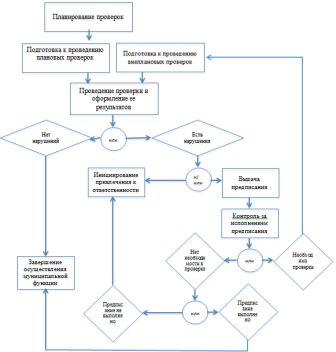 Приложение №2к административному регламентуосуществления муниципальной функции по осуществлениюмуниципального земельного контроля на территориимуниципального района Сергиевский Самарской областиФорма ежегодного плана проведения плановых проверок юридических лиц и индивидуальных предпринимателей_________________________________________________________________________________(наименование органа муниципального контроля)УТВЕРЖДЕН_________________________(фамилия, инициалы и подпись руководителя)от ____________20____г.                                                                                                                                                                                                                                         М.П.ПЛАНпроведения плановых проверок юридических лиц и индивидуальными предпринимателями на 20__ год1 Если планируется проведение мероприятий по контролю в отношении объектов защиты, объектов использования атомной энергии, опасных производственных объектов, гидротехнических сооружений, дополнительно указывается их наименование.2 Если планируется проведение мероприятий по контролю в отношении объектов защиты, объектов использования атомной энергии, опасных производственных объектов, гидротехнических сооружений, дополнительно указывается их место нахождения.3 Указывается ссылка на положения федерального закона, устанавливающего основания проведения плановой проверки.4 Указывается календарный месяц начала проведения проверки.Приложение №3к административному регламентуосуществления муниципальной функции по осуществлениюмуниципального земельного контроля на территориимуниципального района Сергиевский Самарской областиФорма ежегодного плана проведения плановых проверок физических лиц, не являющихся индивидуальными предпринимателями_______________________________________________________________(наименование органа муниципального контроля)____________________________УТВЕРЖДЕН_____________________________(фамилия, инициалы и подпись руководителя)от ___________ 20___ г.____________________________________________________________________________________                                                                                                                                                                                   МППЛАНпроведения плановых проверок физических лиц, не являющихся индивидуальными предпринимателями на20__ годПриложение №4к административному регламентуосуществления муниципальной функции по осуществлениюмуниципального земельного контроля на территориимуниципального района Сергиевский Самарской областиАдминистрация муниципального района СергиевскийСАМАРСКОЙ ОБЛАСТИ(наименование органа государственного контроля (надзора) или органамуниципального контроля)РАСПОРЯЖЕНИЕ (ПРИКАЗ)органа государственного контроля (надзора), органа муниципальногоконтроля о проведении _______________________________________ проверки (плановой/внеплановой, документарной/выездной)юридического лица, индивидуального предпринимателя, физического лицаот "__"_______________ 2017г. г. N _____1. Провести проверку в отношении(наименование юридического лица, фамилия, имя, отчество (последнее – при наличии) индивидуального предпринимателя, фамилия, имя, отчество физического лица)2. Место нахождения:(юридического лица (филиалов, представительств, обособленных структурных подразделений), места фактического осуществления деятельности индивидуальным предпринимателем и (или) используемых ими производственных объектов, адрес проверяемого объекта физического лица)3. Назначить лицом(ами), уполномоченным(и) на проведение проверки:(фамилия, имя, отчество (последнее - при наличии), должностьдолжностного лица (должностных лиц), уполномоченного(ых) на проведение проверки)4.  Привлечь к проведению проверки в качестве экспертов,представителей экспертных организаций следующих лиц:(фамилия, имя, отчество (последнее - при наличии), должности привлекаемых к проведению проверки экспертов и (или) наименование экспертной организации с указанием реквизитов свидетельства обаккредитации и наименования органа по аккредитации, выдавшего свидетельство об аккредитации)5. Настоящая проверка проводится в рамках осуществления муниципальной функции муниципального земельного контроля на территории муниципального района Сергиевский Самарской области(наименование вида (видов) государственного контроля (надзора), муниципального контроля, реестровый(ые) номер(а) функции(й) в федеральной государственной информационной системе "Федеральный реестр государственных и муниципальных услуг (функций)")6. Установить, что:настоящая проверка проводится с целью:При установлении целей  проводимой  проверки  указывается  следующая информация:а) в случае проведения плановой проверки:-  ссылка  на  утвержденный  ежегодный  план   проведения   плановых проверок;- реквизиты проверочного листа (списка контрольных  вопросов),  если при проведении плановой проверки  должен  быть  использован  проверочный лист (список контрольных вопросов);б) в случае проведения внеплановой проверки:-  реквизиты  ранее  выданного  проверяемому  лицу    предписания об устранении выявленного нарушения, срок для исполнения которого истек;- реквизиты  заявления  от  юридического  лица  или  индивидуального предпринимателя  о  предоставлении   правового   статуса,   специального разрешения   (лицензии)   на   право   осуществления     отдельных видов деятельности  или  разрешения  (согласования)  на     осуществление иныхюридически   значимых   действий,   если   проведение    соответствующей внеплановой проверки юридического лица, индивидуального  предпринимателя предусмотрено правилами предоставления правового  статуса,  специального разрешения (лицензии), выдачи разрешения (согласования);-  реквизиты  поступивших   в   органы   государственного   контроля (надзора), органы муниципального контроля обращений и заявлений граждан, юридических лиц, индивидуальных предпринимателей, а  также  сведения  об информации, поступившей от  органов  государственной  власти  и  органовместного самоуправления, из средств массовой информации;- реквизиты мотивированного представления должностного  лица  органа государственного контроля (надзора), органа муниципального  контроля  по результатам   анализа   результатов   мероприятий   по      контролю без взаимодействия с юридическими лицами, индивидуальными предпринимателями,рассмотрения  или  предварительной   проверки   поступивших     в органы государственного  контроля  (надзора),  органы  муниципального  контроля обращений   и   заявлений   граждан,   в   том   числе    индивидуальных предпринимателей, юридических лиц, информации от органов государственнойвласти, органов местного самоуправления, из средств массовой информации;-   реквизиты    приказа    (распоряжения)       руководителя органагосударственного  контроля  (надзора),  изданного   в     соответствии с поручениями Президента Российской  Федерации,  Правительства  Российской Федерации;- реквизиты требования прокурора о проведении внеплановой проверки в рамках  надзора  за  исполнением  законов  и  реквизиты    прилагаемых к требованию материалов и обращений;- сведения о выявленных в ходе проведения  мероприятия  по  контролю без взаимодействия с юридическими лицами, индивидуальными предпринимателями индикаторах риска нарушения обязательных требований;в)  в  случае  проведения  внеплановой  выездной  проверки,  которая подлежит  согласованию  органами  прокуратуры,  но  в   целях   принятия неотложных  мер  должна  быть  проведена  незамедлительно  в   связи   с причинением вреда либо нарушением  проверяемых  требований,  если  такое причинение вреда либо нарушение требований обнаружено непосредственно  в момент его совершения:-  реквизиты  прилагаемой  к  распоряжению  (приказу)  о  проведении проверки  копии  документа  (рапорта,  докладной  записки   и   другие), представленного должностным лицом, обнаружившим нарушение;задачами настоящей проверки являются: выявление нарушений требований земельного законодательства / контроль за устранением нарушений земельного законодательства7. Предметом настоящей проверки является (отметить нужное):- соблюдение обязательных требований и (или) требований, установленныхмуниципальными правовыми актами;- соответствие  сведений,  содержащихся в уведомлении о начале осуществления отдельных видов предпринимательской  деятельности, обязательным требованиям;- соответствие  сведений,  содержащихся  в  заявлении   и   документах юридического лица или индивидуального предпринимателя  о  предоставлении правового  статуса,  специального   разрешения   (лицензии)     на право осуществления отдельных видов деятельности или разрешения (согласования) на осуществление иных  юридически  значимых  действий,  если  проведение соответствующей внеплановой проверки юридического лица,  индивидуального предпринимателя   предусмотрено   правилами   предоставления   правового статуса,   специального   разрешения   (лицензии),   выдачи   разрешения (согласования) обязательным требованиям, а  также  данным  об  указанных юридических лицах  и  индивидуальных  предпринимателях,   содержащимся в едином государственном реестре юридических лиц,  едином  государственном реестре   индивидуальных   предпринимателей   и    других    федеральныхинформационных ресурсах;- выполнение предписаний органов государственного контроля  (надзора), органов муниципального контроля;- проведение мероприятий: по предотвращению причинения вреда жизни,  здоровью  граждан,  вреда животным, растениям, окружающей  среде,  объектам  культурного  наследия (памятникам истории и культуры) народов Российской  Федерации,  музейным предметам и музейным коллекциям, включенным  в  состав  Музейного  фонда Российской Федерации, особо ценным, в том числе  уникальным,  документам Архивного  фонда  Российской  Федерации,  документам,   имеющим   особое историческое,  научное,   культурное   значение,   входящим   в   состав национального библиотечного фонда; по предупреждению возникновения чрезвычайных ситуаций  природного  и техногенного характера; по обеспечению безопасности государства; по ликвидации последствий причинения такого вреда.8. Срок проведения проверки: не более 10 часов / в течении 20 рабочих днейК проведению проверки приступить с "__" __________ 20__ года.Проверку окончить не позднее "__" ___________ 20__ года.9. Правовые основания проведения проверки:(ссылка на положения нормативного правового акта, в соответствии скоторым осуществляется проверка)10.  Обязательные  требования  и  (или)  требования,   установленныемуниципальными правовыми актами, подлежащие проверке:а) требования действующего законодательства о недопущении самовольного занятия земельных участков, использования земельных участков без оформленных в установленном порядке правоустанавливающих документов на землю, а в случае необходимости без документов, разрешающих осуществление хозяйственной деятельности;б) требования действующего законодательства о недопущении самовольной уступки права пользования землей, самовольной мены земельными участками, а также требований о недопущении самовольного ограничения доступа на земельные участки общего пользования;в) требований действующего законодательства об использовании земельных участков по целевому назначению в соответствии с принадлежностью данных земельных участков к той или иной категории земель и разрешенным использованием, в том числе требований, связанных с обязательным использованием земельных участков, предназначенных для сельскохозяйственного производства либо  жилищного или иного строительства, в указанных целях в течение срока, установленного федеральным законодательством;г) требования о наличии и сохранности межевых знаков границ земельных участков;д) требования к исполнению предписаний, выданных должностными лицами органа муниципального земельного контроля юридическому лицу, индивидуальному предпринимателю, гражданину об устранении выявленных нарушений обязательных требований с указанием сроков их устранения, о проведении мероприятий по обеспечению соблюдения обязательных требований;е) иные требования земельного законодательства по вопросам использования и охраны земель11. В процессе проверки провести следующие мероприятия по  контролю,необходимые  для  достижения  целей  и  задач  проведения    проверки (суказанием наименования мероприятия по контролю и сроков его проведения):- Произвести выезд на место;- Произвести анализ представленных документов;- Составить ситуационный план расположения земельного участка и объектов на нем на ситуационной схеме;- Составить фото таблицу;- Провести замеры (при необходимости);- По результатам проверки составить акт проверки;- В случае выявления нарушений принять соответствующие меры по устранению таковых12. Перечень положений об  осуществлении  государственного  контроля(надзора) и муниципального  контроля,  административных   регламентов поосуществлению   государственного   контроля   (надзора),   осуществлениюмуниципального контроля (при их наличии):(с указанием наименований, номеров и дат их принятия)13. Перечень документов, представление  которых  юридическим  лицом, индивидуальным предпринимателем, физическим лицом необходимо для достижения целей и  задач проведения проверки: Глава муниципального района Сергиевский(должность, фамилия, инициалы руководителя органа муниципального контроля, издавшего распоряжение о проведении проверки)                                    _____________________________________(подпись, заверенная печатью)__________________________________________________________________________________________________________________________________________________________________________________________________________________________________________________________(фамилия, имя, отчество (последнее – при наличии) и должность должностного лица, непосредственно подготовившего проект распоряжения, контактный телефон, электронный адрес (при наличии))Приложение №5к административному регламентуосуществления муниципальной функции по осуществлениюмуниципального земельного контроля на территориимуниципального района Сергиевский Самарской областиВ_______________________________(наименование органа прокуратуры)от_______________________________(наименование муниципального контроля с указанием юридического адреса)ЗАЯВЛЕНИЕо согласовании органом муниципального контроля с органом прокуратуры проведения внеплановой выездной проверки юридического лица, индивидуального предпринимателя1. В соответствии со статьей 10 Федерального закона от 26 декабря 2008 г. № 294-ФЗ «О защите прав юридических лиц и индивидуальных предпринимателей при осуществлении государственного контроля (надзора) и муниципального контроля» (Собрание законодательства Российской Федерации, 2008, № 52, ст. 6249) просим согласия на проведение внеплановой выездной проверки в отношении__________________________________________________________________________________________________________________________________________________________________________________________________________________________________________________________(наименование, адрес (место нахождения) постоянно действующего исполнительного органа юридического лица, государственный регистрационный номер записи о государственной регистрации юридического лица/фамилия, имя и (в случае, если имеется) отчество, место жительства индивидуального предпринимателя, государственный регистрационный номер записи о государственной регистрации индивидуального предпринимателя, идентификационный номер налогоплательщика)осуществляющего предпринимательскую деятельность по адресу: ______________________________________________________________________________________________________________________________________________________________________________________________2. Основание проведения проверки:__________________________________________________________________________________________________________________________________________________________________________________________________________________________________________________________(ссылка на положение Федерального закона от 26 декабря 2008 г. № 294-ФЗ «О защите прав юридических лиц и индивидуальных предпринимателей при осуществлении государственного контроля (надзора) и муниципального контроля»)3. Дата начала проведения проверки:«____» _________________20 ___года.4. Время начала проведения проверки:«____» _________________20 ___года.(указывается в случае, если основанием проведения проверки является часть 12 статьи 10 Федерального закона от 26 декабря 2008 г. № 294-ФЗ «О защите прав юридических лиц и индивидуальных предпринимателей при осуществлении государственного контроля (надзора) и муниципального контроля»)Приложения:__________________________________________________________________________________________________________________________________________________________________________________________________________________________________________________________(копия распоряжения руководителя органа муниципального контроля о проведении внеплановой выездной проверки. Документы, содержащие сведения, послужившие основанием для проведения внеплановой проверки)М.П.Дата и время составления документа:  ____________________________________________________________________________________________Приложение №6к административному регламентуосуществления муниципальной функции по осуществлениюмуниципального земельного контроля на территориимуниципального района Сергиевский Самарской области_____________________________________________________________________________________________________________________________(наименование органа муниципального контроля)_______________________________________(время составления акта)АКТ ПРОВЕРКИорганом муниципального контроля юридического лица, индивидуального предпринимателя, физического лицаПо адресу/адресам:  ___________________________________________________________________________________________________________(место проведения проверки)На основании: _____________________________________________________________________________________________________________________________________________________________________________________________________________________________________________(вид документа с указанием реквизитов (номер, дата))была проведена  ________________________проверка в отношении:_____________________________(плановая/внеплановая, документарная/выездная)__________________________________________________________________________________________________________________________________________________________________________________________________________________________________________________________(наименование юридического лица, фамилия, имя, отчество (последнее – при наличии) индивидуального предпринимателя, физического лица)Дата и время проведения проверки:«___» ___________20___г. с ____час. ____мин. до _____ час. ______ мин. Продолжительность_______________«___» ___________20___г. с ____час. ____мин. до _____ час. ______ мин. Продолжительность_______________(заполняется в случае проведения проверок филиалов, представительств,  обособленных структурных подразделений юридического лица или  при осуществлении деятельности индивидуального предпринимателя по нескольким адресам)Общая продолжительность проверки: ____________________________________________________________________________________________(рабочих дней/часов)Акт составлен: ____________________________________________________________________________________________________________________________________________________________________________________________________________________________________________(наименование органа муниципального контроля)С копией распоряжения о проведении проверки ознакомлен(ы): (заполняется при проведении выездной проверки)_____________________________________________________________________________________________________________________________(фамилии, инициалы, подпись, дата, время)Дата и номер решения прокурора (его заместителя) о согласовании проведения проверки:_____________________________________________________________________________________________________________________________(заполняется в случае необходимости согласования проверки с органами прокуратуры)Лицо(а), проводившее проверку:  _____________________________________________________________________________________________________________________________________________________________________________________________________________________________(фамилия, имя, отчество (последнее – при наличии), должность должностного лица (должностных лиц), проводившего(их) проверку; в случае привлечения к участию в проверке экспертов, экспертных организаций указываются фамилии, имена, отчества (последнее – при наличии), должности экспертов и/или наименования экспертных организаций с указанием реквизитов свидетельства об аккредитации и наименование органа по аккредитации, выдавшего свидетельство)При проведении проверки присутствовали:  ____________________________________________________________________________________________________________________________________________________________________________________________________________________(фамилия, имя, отчество (последнее – при наличии), должность руководителя, иного должностного лица (должностных лиц) или уполномоченного представителя юридического лица, уполномоченного представителя индивидуального предпринимателя, физического лица, уполномоченного представителя физического лица, уполномоченного представителя саморегулируемой организации (в случае проведения проверки члена саморегулируемой организации), присутствовавших при проведении мероприятий по проверке)В ходе проведения проверки:выявлены нарушения обязательных требований или требований, установленных муниципальными правовыми актами (с указанием положений (нормативных) правовых актов):__________________________________________________________________________________________________________________________________________________________________________________________________________________________________________________________(с указанием характера нарушений; лиц, допустивших нарушения)выявлены несоответствия сведений, содержащихся в уведомлении о начале осуществления отдельных видов предпринимательской деятельности, обязательным требованиям (с указанием положений (нормативных) правовых актов):  ___________________________________________________________________________________________________________________________________________________________________выявлены факты невыполнения предписаний органов муниципального контроля (с указанием реквизитов выданных предписаний):__________________________________________________________________________________________________________________________________________________________________________________________________________________________________________________________нарушений не выявлено  ____________________________________________________________________________________________________________________________________________________________________________________________________________________________________Запись в Журнал учета проверок юридического лица, индивидуального предпринимателя, проводимых органами государственного контроля (надзора), органами муниципального контроля внесена (заполняется при проведении выездной проверки):Журнал учета проверок юридического лица, индивидуального предпринимателя, проводимых органами государственного контроля (надзора), органами муниципального контроля, отсутствует (заполняется при проведении выездной проверки):Прилагаемые к акту документы: ______________________________________________________________________________________________________________________________________________________________________________________________________________________________Подписи лиц, проводивших проверку: ___________________________________________________________________________________________С актом проверки ознакомлен(а), копию акта со всеми приложениями получил(а):__________________________________________________________________________________________________________________________________________________________________________________________________________________________________________________________(фамилия, имя, отчество (последнее – при наличии), должность руководителя, иного должностного лица или уполномоченного представителя юридического лица, индивидуального предпринимателя, его уполномоченного представителя, физического лица, его уполномоченного представителя)«___» _____________ 20____г._________________________(подпись)Пометка об отказе ознакомления с актом проверки: ________________________________________________________________________________(подпись уполномоченного должностного лица (лиц), проводившего проверку)Приложение №7к административному регламентуосуществления муниципальной функции по осуществлениюмуниципального земельного контроля на территориимуниципального района Сергиевский Самарской областиФОРМА АКТАПЛАНОВОГО (РЕЙДОВОГО) ОСМОТРА, ОБСЛЕДОВАНИЯ ЗЕМЕЛЬНЫХ УЧАСТКОВ В РАМКАХ ОСУЩЕСТВЛЕНИЯ МУНИЦИПАЛЬНОГО ЗЕМЕЛЬНОГО КОНТРОЛЯАдминистрация муниципального района СергиевскийАктпланового (рейдового) осмотра, обследования земельных участков в рамкахосуществления муниципального земельного контроля"__" __________ 20__ г.                                                                                                                                                        ____________________________                                                                                   (место составления<1> )Обследование начато:             «______»______________20____г. в «_____»ч. «_____» мин.Обследование завершено:       «______»______________20____г. в «_____»ч. «_____» мин.__________________________________________________________________________________________________________________________________________________________________________________________________________________________________________________________(фамилия, имя, отчество (при наличии) и должность лица, или должностных лиц, проводивших плановый (рейдовый) осмотр, обследование)____в соответствии с постановлением администрации муниципального района Сергиевский  от «    »               2017 г. №_____ «Об утверждении Порядка  оформления и требований к содержанию плановых (рейдовых) заданий на проведение плановых (рейдовых) осмотров, обследований земельных участков в рамках осуществления муниципального земельного контроля и порядка оформления результатов таких плановых (рейдовых) осмотров, обследований »__________________________________________________________________________________(указывается основание проведения мероприятия по контролю - Задание)от « ____» _________20 ___ №__________________________________________________________________________________________________(указываются полные реквизиты проведения мероприятия по контролю)в присутствии_________________________________________________________________________________________________________________(фамилия, имя, отчество руководителя, иного должностного лица или уполномоченного представителя юридического лица, индивидуального предпринимателя, гражданина или его уполномоченного представителя, в собственности или пользовании которого находится осматриваемый, обследуемый земельный участок (в случае их участия в осмотре, обследовании)«____»____________2017 г. с ____ ч. _____мин. до ____ ч. ____ мин.проведено мероприятие по контролю, а именно: _____________________________________________________________________________________________________________________________(наименование мероприятия по контролю)адресу:______________________________________________________________________________________________________________________(кадастровый номер земельного участка (при наличии), адрес (адресный ориентир), вид разрешенного использования, иные характеристики земельного участка)В результате осмотра, обследования земельного участка установлено следующее:_____________________________________________________________________________________________________________________________(указываются фактические обстоятельства, в том числе указываются объекты недвижимости и временные объекты, расположенные на земельном участке, их целевое назначение, наименование юридического лица, индивидуального предпринимателя, Ф.И.О. гражданина собственника(ов) объектов (при наличии такой информации)В действиях __________________________________________________________________________________________________________________(наименование юридического лица, индивидуального предпринимателя (ИНН, ОГРН), Ф.И.О. гражданина)усматриваются /не усматриваются признаки нарушений требований законодательства Российской Федерации, законодательства субъекта Российской Федерации, за нарушение которых предусмотрена административная и иная ответственность__________________________________ (указать, каких именно требований законодательства).Дополнительная информация_____________________________________________________________________________________________________________________________(заполняется при необходимости; указывается дополнительная информация, полученная в ходе планового (рейдового) осмотра, обследования)В ходе осмотра, обследования земельного участка производились: (обмер земельного участка, фото-видеосъемка, составлена схема).К акту осмотра, обследования земельного участка прилагаются:1. фототаблица;2. схематический чертеж земельного участка (копия топографической съемки/выкопировки на земельный участок, с нанесением объектов);3. правоустанавливающие документы на земельный участок;4. электронный или иной носитель видеозаписи;5. иные документы.Подписи лиц, участвующих в проведении мероприятия по контролю_____________________________________________                                           _______________________________________________________________________________________________________(подпись и расшифровка подписи должностного лица, проводившего плановый (рейдовый) осмотр, обследование)--------------------------------<1> В случае если Акт составлялся непосредственно на месте проведения осмотра, обследования, то указывается местоположение земельного участка; в случае если Акт составлялся после осуществления осмотра, обследования, то указывается адрес места составления Акта.АДМИНИСТРАЦИЯМУНИЦИПАЛЬНОГО РАЙОНА СЕРГИЕВСКИЙСАМАРСКОЙ ОБЛАСТИПОСТАНОВЛЕНИЕ10 октября 2017г.                                                                                                                                                                                                                №1229Об утверждении проекта планировки территории и проекта межевания территории объекта «Обустройство Денгизского лицензионного участка. Система сброса подтоварной воды на УПСВ»  в границах  сельских поселений Красносельское и Липовка муниципального района Сергиевский Самарской областиВ соответствии со статьями 41 – 43, 46 Градостроительного кодекса Российской Федерации, руководствуясь Федеральным законом от 06.10.2003 г. №131-ФЗ «Об общих принципах организации местного самоуправлении в РФ», Администрация муниципального района Сергиевский Самарской областиПОСТАНОВЛЯЕТ:1. Утвердить проект планировки территории и проект межевания территории объекта «Обустройство Денгизского лицензионного участка. Система сброса подтоварной воды на УПСВ»  в отношении территории, , находящейся в границах сельского поселения Липовка муниципального района Сергиевский, сельского поселения Красносельское муниципального района Сергиевский, в восточной части кадастрового квартала 63:31:0205003, в 1,6 км северо-западнее с. Липовка, в 8,9 км юго-западнее с. Красный Городок и в 7,7 км северо-западнее с. Гундоровка.2. Опубликовать настоящее постановление в газете «Сергиевский вестник» и разместить на сайте администрации муниципального района Сергиевский по адресу: http://sergievsk.ru/ в сети Интернет.3. Настоящее постановление вступает в силу со дня его официального опубликования.4. Контроль за выполнением настоящего постановления возложить на заместителя Главы муниципального района Сергиевский         Чернова А.Е.И.о. Главы  муниципального района СергиевскийА.Е. ЧерновАДМИНИСТРАЦИЯМУНИЦИПАЛЬНОГО РАЙОНА СЕРГИЕВСКИЙСАМАРСКОЙ ОБЛАСТИПОСТАНОВЛЕНИЕ11 октября 2017г.                                                                                                                                                                                                                №1237О внесении изменений в постановление  Администрации муниципального района Сергиевский от 27.04.2017г. № 431 «Об утверждении Порядка предоставления в 2017-2019 годах субсидий сельскохозяйственным товаропроизводителям, осуществляющим свою деятельность на территории Самарской области, в целях возмещения затрат в связи с производством сельскохозяйственной продукции в части расходов на развитие молочного скотоводства Самарской области»В соответствии  с  постановлением Правительства Самарской области от  05.09.2017г. № 578 «О внесении изменений в постановление Правительства Самарской области от 19.02.2013г. № 44 «О мерах, направленных на реализацию переданных органам местного самоуправления на территории Самарской области отдельных государственных полномочий по поддержке  сельскохозяйственного производства», Уставом муниципального района Сергиевский, в целях обеспечения предоставления субсидий сельскохозяйственным товаропроизводителям, осуществляющим свою деятельность на территории Самарской области, на возмещение затрат в связи с производством сельскохозяйственной продукции в части расходов на развитие молочного скотоводства Самарской области, Администрация муниципального района СергиевскийПОСТАНОВЛЯЕТ:1. Внести изменения в постановление  Администрации муниципального района Сергиевский от 27.04.2017г. № 431 «Об утверждении Порядка предоставления в 2017-2019 годах субсидий сельскохозяйственным товаропроизводителям, осуществляющим свою деятельность на территории Самарской области, в целях возмещения затрат в связи с производством сельскохозяйственной продукции в части расходов на развитие молочного скотоводства Самарской области» следующие изменения:В порядке в предоставления в 2017-2019 годах субсидий сельскохозяйственным товаропроизводителям, осуществляющим свою деятельность на территории Самарской области, в целях возмещения затрат в связи с производством сельскохозяйственной продукции в части расходов на развитие молочного скотоводства Самарской области (далее – Порядок):в абзацах первом, четвёртом пункта 2.3, абзацах седьмом, восьмом пункта 2.9 слово «министерство» заменить словом «администрация»;абзац четвертый пункта 2.5 изложит в следующей редакции:«отсутствие у получателя на определенную получателем дату с 1 июля по 31 октября 2017 года просроченной задолженности по обязательным платежам в государственные внебюджетные фонды Российской Федерации (Пенсионный фонд Российской Федерации, Фонд социального страхования Российской Федерации) (если получатель зарегистрирован в указанных государственных внебюджетных фондах и обратился в администрацию для предоставления субсидии до 1 июля 2017 года)»;абзац второй, третий пункта 2.6 слова изложить в следующей редакции:«не позднее 31 октября 2017 года справки Федеральной налоговой службы, Фонда социального страхования Российской Федерации об отсутствии у получателей на определенные получателями даты с 1 июля по 31 октября 2017 года  просроченной задолженности по обязательным платежам в государственные внебюджетные фонды Российской Федерации (Пенсионный фонд Российской Федерации, Фонд социального страхования Российской Федерации) (если получатель зарегистрирован в указанных государственных внебюджетных фондах и обратился в администрацию  для предоставления субсидии до 1 июля 2017 года);не позднее 31 октября 2017года письма, подтверждающие, что получатели не зарегистрированы в Фонде социального страхования Российской Федерации, подписанные получателями (если получатель не представил справку Фонда социального страхования Российской Федерации об отсутствии у получателя на определенную дату с 1 июля по 31 октября 2017 года  просроченной задолженности по обязательным платежам и обратился в  администрацию для предоставления субсидии до 1 июля 2017 года)».2. Опубликовать настоящее постановление в газете «Сергиевский вестник».3. Настоящее постановление вступает в силу со дня его официального опубликования.4. Контроль за выполнением настоящего постановления возложить на заместителя Главы муниципального района Сергиевский         Чернова А.Е.Глава муниципального района СергиевскийА.А. ВеселовАДМИНИСТРАЦИЯМУНИЦИПАЛЬНОГО РАЙОНА СЕРГИЕВСКИЙСАМАРСКОЙ ОБЛАСТИПОСТАНОВЛЕНИЕ11 октября 2017г.                                                                                                                                                                                                                №1240О внесении изменений в Приложение № 1 к  Постановлению администрации муниципального района Сергиевский № 1131 от 20.10.2016г. «Об утверждении муниципальной Программы «Модернизация объектов коммунальной инфраструктуры в муниципальном районе Сергиевский Самарской области на 2017-2019гг.»В соответствии с Бюджетным кодексом Российской Федерации, Федеральным законом Российской Федерации от 6 октября 2003 года №131-ФЗ «Об общих принципах организации местного самоуправления в Российской Федерации», Уставом муниципального района Сергиевский, в целях уточнения объемов финансирования муниципальной Программы «Модернизация объектов коммунальной инфраструктуры в муниципальном районе Сергиевский Самарской области на 2017-2019 гг.», администрация муниципального района Сергиевский,ПОСТАНОВЛЯЕТ:1. Внести изменения в Приложение № 1 к постановлению администрации муниципального района Сергиевский № 1131 от 20.10.2016 года «Об утверждении муниципальной Программы «Модернизация объектов коммунальной инфраструктуры в муниципальном районе Сергиевский Самарской области на 2017-2019 гг.» (далее - Программа) следующего содержания:1.1. В паспорте Программы позицию «Объемы и источники финансирования Программных мероприятий» изложить в следующей редакции:«Объемы и источники финансирования Программных мероприятий.Планируемый общий объем финансирования Программы составит      117 453 919,69  рублей, в том числе:-средства областного бюджета (прогноз) – 68 170 063,15 рублей:2017 год – 68 170 063,15 рублей (прогноз);2018 год – 0,00 рублей (прогноз);2019 год – 0,00 рублей (прогноз).- средства местного бюджета (прогноз) – 49 283 856,54 рублей:2017 год – 33 370 094,76 рублей (прогноз);2018 год – 7 669 169,69 рублей (прогноз);2019 год – 8 244 592,09 рублей (прогноз).- внебюджетные средства (прогноз) – 0,00 рублей:2017 год – 0,00 рублей (прогноз);2018 год – 0,00 рублей (прогноз);2019 год – 0,00 рублей (прогноз)».1.2. В тексте Программы раздел «Объемы и источники финансирования Программных мероприятий» изложить в следующей редакции:«Реализация Программы осуществляется за счет средств федерального, областного и местного бюджетов. Объем финансирования из федерального, областного и местного бюджетов, необходимый для реализации мероприятий Программы, по прогнозным расчетам составит: 117 453 919,69  рублей, в том числе:-средства областного бюджета (прогноз) – 68 170 063,15 рублей:2017 год – 68 170 063,15 рублей (прогноз);2018 год – 0,00 рублей (прогноз);2019 год – 0,00 рублей (прогноз).- средства местного бюджета (прогноз) – 49 283 856,54 рублей:2017 год – 33 370 094,76 рублей (прогноз);2018 год – 7 669 169,69 рублей (прогноз);2019 год – 8 244 592,09 рублей (прогноз).- внебюджетные средства (прогноз) – 0,00 рублей:2017 год – 0,00 рублей (прогноз);2018 год – 0,00 рублей (прогноз);2019 год – 0,00 рублей (прогноз)».Расчет средств, необходимых для реализации Программы, приведен в приложении № 3 к настоящей Программе».1.3. Приложение № 3 к Программе изложить в редакции согласно приложению № 1 к настоящему постановлению.2. Опубликовать настоящее постановление в газете «Сергиевский вестник».3. Настоящее постановление вступает в силу со дня его официального опубликования.4. Контроль за выполнением настоящего постановления возложить на руководителя муниципального казенного учреждения «Управление заказчика-застройщика, архитектуры и градостроительства» муниципального района Сергиевский Астапову Е.А.Глава муниципального района СергиевскийА.А. ВеселовПриложение №1к постановлению администрациимуниципального района Сергиевский Самарской области№1240 от “11” октября 2017 г.Объем средств, необходимых для финансирования Программы"Модернизация объектов коммунальной инфраструктуры в муниципальном районе Сергиевский на 2017-2019гг."в рубляхАДМИНИСТРАЦИЯМУНИЦИПАЛЬНОГО РАЙОНА СЕРГИЕВСКИЙСАМАРСКОЙ ОБЛАСТИПОСТАНОВЛЕНИЕ11 октября 2017г.                                                                                                                                                                                                                №1241О внесении изменений в Приложение № 1 к  постановлению администрации муниципального района Сергиевский № 1120 от 17.10.2016г. «Об утверждении муниципальной Программы «Реконструкция, строительство, ремонт и укреплениематериально-технической базы учреждений культуры, здравоохранения и образования, ремонт муниципальных административных зданий муниципального района Сергиевский Самарской области на 2017-2019 годы»В соответствии с Бюджетным кодексом Российской Федерации, Федеральным законом Российской Федерации от 6 октября 2003 года №131-ФЗ «Об общих принципах организации местного самоуправления в Российской Федерации», Уставом муниципального района Сергиевский, в целях приведения нормативных правовых актов органов местного самоуправления в соответствие с действующим законодательством и в целях уточнения объемов финансирования муниципальной Программы «Реконструкция, строительство, ремонт и укрепление материально-технической базы учреждений культуры, здравоохранения и образования, ремонт муниципальных административных зданий муниципального района Сергиевский Самарской области на 2017-2019 годы», администрация муниципального района Сергиевский,ПОСТАНОВЛЯЕТ:1. Внести изменения в Приложение №1 к постановлению администрации муниципального района Сергиевский № 1120 от 17.10.2016 года «Об утверждении муниципальной Программы «Реконструкция, строительство, ремонт и укрепление материально-технической базы учреждений культуры, здравоохранения и образования, ремонт муниципальных административных зданий муниципального района Сергиевский Самарской области на 2017-2019 годы» (далее Программа) следующего содержания:1.1. В паспорте Программы раздел «Источники финансирования» изложить в следующей редакции:«Источники финансирования.Планируемый общий объем финансирования Программы составит 283 924 276,21  рублей, в том числе:- средства федерального бюджета (прогноз) – 101 988 612,60 рублей:2017 год – 101 988 612,60 рублей (прогноз)2018 год – 0,00 рублей (прогноз)2019 год – 0,00 рублей (прогноз)-средства областного бюджета (прогноз) – 124 027 146,19 рублей:2017 год – 124 027 146,19 рублей (прогноз);2018 год – 0,00 рублей (прогноз);2019 год – 0,00 рублей (прогноз).- средства местного бюджета (прогноз) – 44 898 265,20 рублей:2017 год – 38 898 265,20 рублей (прогноз);2018 год – 3 000 000,00 рублей (прогноз);2019 год – 3 000 000,00 рублей (прогноз).- внебюджетные средства (прогноз) – 13 010 252,22 рублей:2017 год – 13 010 252,22 рублей (прогноз);2018 год – 0,00 рублей (прогноз);2019 год – 0,00 рублей (прогноз)».1.2. Приложение № 1 к Программе изложить в редакции согласно приложению № 1 к настоящему Постановлению.2. Опубликовать настоящее Постановление в газете «Сергиевский вестник».3. Настоящее Постановление вступает в силу со дня его официального   опубликования.4. Контроль за выполнением настоящего постановления возложить на руководителя муниципального казенного учреждения «Управление заказчика-застройщика, архитектуры и градостроительства» муниципального района Сергиевский Астапову Е.А.Глава муниципального района СергиевскийА.А. ВеселовПриложение №1к постановлению администрациимуниципального района Сергиевский Самарской области№1241 от “11” октября 2017 г.ОСНОВНЫЕ ИСТОЧНИКИ И ОБЪЕМЫ ФИНАНСИРОВАНИЯ МУНИЦИПАЛЬНОЙ ПРОГРАММЫ"Реконструкция, строительство, ремонт и укрепление материально-технической базы учреждений культуры, здравоохранения, образования и административных зданий, ремонт прочих объектов муниципального района Сергиевский Самарской области на 2017-2019 годы"руб.АДМИНИСТРАЦИЯМУНИЦИПАЛЬНОГО РАЙОНА СЕРГИЕВСКИЙСАМАРСКОЙ ОБЛАСТИПОСТАНОВЛЕНИЕ11 октября 2017г.                                                                                                                                                                                                                №1242О внесении изменений в Приложение № 1 к  постановлению администрации муниципального района Сергиевский№ 1130 от 20.10.2016г. «Об утверждении муниципальной Программы «Модернизация и развитие автомобильных дорог общего пользования местного значения в муниципальном районе Сергиевский Самарской области на 2017-2019 годы»В соответствии с Бюджетным кодексом Российской Федерации, Федеральным законом Российской Федерации от 6 октября 2003 года №131-ФЗ «Об общих принципах организации местного самоуправления в Российской Федерации», Уставом муниципального района Сергиевский, в целях повышения уровня благоустройства дорог муниципального района Сергиевский и в целях уточнения объемов финансирования муниципальной Программы «Модернизация и развитие автомобильных дорог общего пользования местного значения в муниципальном районе Сергиевский Самарской области на 2017-2019 годы», администрация муниципального района Сергиевский,ПОСТАНОВЛЯЕТ:1. Внести изменения в Приложение № 1 к постановлению администрации муниципального района Сергиевский № 1130 от 20.10.2016 года «Об утверждении муниципальной Программы «Модернизация и развитие автомобильных дорог общего пользования местного значения в муниципальном районе Сергиевский Самарской области на 2017-2019 годы» (далее Программа) следующего содержания:1.1. В паспорте Программы раздел «Объемы и источники финансирования Программных мероприятий» изложить в следующей редакции:«Реализация мероприятий Программы осуществляется за счет средств местного бюджета, в том числе формируемых за счет поступающих в местный бюджет средств областного бюджета,  в пределах лимитов бюджетных обязательств по      реализации мероприятий Программы предусматриваемых на соответствующий финансовый год. Планируемый общий объем финансирования Программы составит:41 786 031,81 рублей, в том числе:-2017г. – 38 011 123,04 рублей:средства местного бюджета (прогноз) – 6 320 281,97 рублей;средства областного бюджета (прогноз) – 28 228 813,29 рублей;внебюджетные средства (прогноз) – 3 462 027,78 рублей;-2018г. – 3 774 908,77 рублей:средства местного бюджета (прогноз) – 3 774 908,77 рублей;средства областного бюджета (прогноз) – 0,00 рублей;внебюджетные средства (прогноз) – 0,00 рублей;-2019г. – 0,00 рублей:средства местного бюджета (прогноз) – 0,00 рублей;средства областного бюджета (прогноз) – 0,00 рублей;внебюджетные средства (прогноз) – 0,00 рублей»1.2. В Программе раздел «5.Объемы и источники финансирования муниципальной Программы» изложить в следующей редакции:«5.  Объемы и источники финансирования муниципальной Программы.Реализация мероприятий Программы осуществляется за счет средств местного бюджета, в том числе формируемых за счет поступающих в местный бюджет средств областного бюджета,  в пределах лимитов бюджетных обязательств по      реализации мероприятий Программы, предусматриваемых на соответствующий финансовый год. Планируемый общий объем финансирования Программы составит:41 786 031,81 рублей, в том числе:-2017г. – 38 011 123,04 рублей:средства местного бюджета (прогноз) – 6 320 281,97 рублей;средства областного бюджета (прогноз) – 28 228 813,29 рублей;внебюджетные средства (прогноз) – 3 462 027,78 рублей;-2018г. – 3 774 908,77 рублей:средства местного бюджета (прогноз) – 3 774 908,77 рублей;средства областного бюджета (прогноз) – 0,00 рублей;внебюджетные средства (прогноз) – 0,00 рублей;-2019г. – 0,00 рублей:средства местного бюджета (прогноз) – 0,00 рублей;средства областного бюджета (прогноз) – 0,00 рублей;внебюджетные средства (прогноз) – 0,00 рублей.Расчет средств, необходимых для реализации Программы, приведен в приложении №1».1.3. В Программе «Перечень программных мероприятий» изложить в редакции согласно Приложению №1 к настоящему постановлению.2.Опубликовать настоящее Постановление в газете «Сергиевский вестник».3. Настоящее Постановление вступает в силу со дня его официального   опубликования.4. Контроль за выполнением настоящего постановления возложить на руководителя муниципального казенного учреждения «Управление заказчика-застройщика, архитектуры и градостроительства» муниципального района Сергиевский Астапову Е.А.Глава муниципального района СергиевскийА.А. ВеселовПриложение №1к постановлению администрациимуниципального района Сергиевский Самарской области№1242 от “11” октября 2017 г.Перечень программных мероприятиймуниципальной Программы «Модернизация автомобильных дорог общего пользования местного значения в муниципальном районе Сергиевский Самарской области на 2017-2019 годы»Извещение о предоставлении земельного участка.Администрация муниципального района Сергиевский Самарской области информирует о возможном предоставлении в аренду на 20 лет земельного участка категории земель – земли населенных пунктов с разрешенным использованием – для ведения личного подсобного хозяйства.Граждане или крестьянские (фермерские) хозяйства, заинтересованные в предоставлении земельного участка в течение тридцати дней со дня размещения настоящего извещения вправе подать заявления о намерении участвовать в аукционе на право заключения договора аренды такого земельного участка.Адрес и способ подачи заявлений о намерении участвовать в аукционе: лично по адресу: 446540, Самарская область, Сергиевский район, с. Сергиевск, ул. Ленина, д. 22, либо посредством почтовой связи на бумажном носителе по адресу: 446540, Самарская область, Сергиевский район, с. Сергиевск, ул. Ленина, д. 22. 11.11.2017г. прием заявлений завершается.Адрес земельного участка: Самарская область, муниципальный район Сергиевский, сельское поселение Светлодольск, с. Павловка, ул. Центральная, площадь земельного участка – 1500 кв.м.Адрес и время приема граждан для ознакомления со схемой расположения земельного участка: Самарская область, Сергиевский район, с. Сергиевск, ул. Ленина, д. 15А, кабинет №8 (здание МФЦ), с 13.00 до 16.00 в рабочие дни АДМИНИСТРАЦИЯСЕЛЬСКОГО ПОСЕЛЕНИЯ ЛИПОВКАМУНИЦИПАЛЬНОГО РАЙОНА СЕРГИЕВСКИЙСАМАРСКОЙ ОБЛАСТИПОСТАНОВЛЕНИЕ11 октября 2017г.                                                                                                                                                                                                                    №47О подготовке проекта планировки территории и проекта межевания территории объекта «Обустройство Вольницкого месторождения нефти» в границах  сельского поселения Липовка муниципального района Сергиевский Самарской областиРассмотрев предложение ООО «Югранефтегазпроект» о подготовке проекта планировки территории и проекта межевания территории, в соответствии со статьей 45 и 46 Градостроительного кодекса Российской Федерации, Администрация сельского поселения Липовка муниципального района Сергиевский Самарской областиПОСТАНОВЛЯЕТ:1. Подготовить проект планировки территории и проект межевания территории объекта «Обустройство Вольницкого месторождения нефти» в отношении территории, находящейся в границах сельского поселения Липовка муниципального района Сергиевский Самарской области, (схема расположения прилагается), с целью выделения элементов планировочной структуры, установления параметров планируемого развития элементов планировочной структуры, зон планируемого размещения вышеуказанного объекта, а также определения границ земельных участков, предназначенных для размещения  объекта «Обустройство Вольницкого месторождения нефти» в срок до 01.03.2018 г.В указанный в настоящем пункте срок ООО «Югранефтегазпроект» обеспечить представление в администрацию сельского поселения Липовка муниципального района Сергиевский Самарской области подготовленный проект планировки территории и проект межевания территории объекта «Обустройство Вольницкого месторождения нефти».2. Установить срок подачи физическими и (или) юридическими лицами предложений, касающихся порядка, сроков подготовки и содержания документации по планировке территории, указанной в пункте 1 настоящего Постановления, до 26.10.2017 г.3. Опубликовать настоящее постановление в газете «Сергиевский вестник».4. Настоящее Постановление вступает в силу со дня его официального опубликования.5. Контроль за выполнением настоящего постановления оставляю за собой.Глава сельского поселения Липовкамуниципального района СергиевскийС.И. Вершинин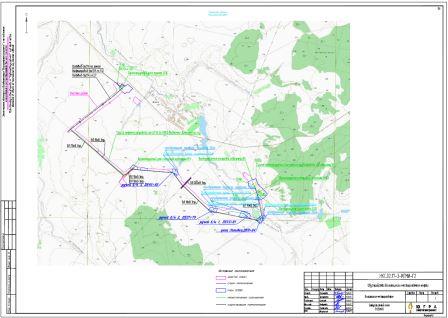 Информационное сообщение о проведении аукционаКомитет по управлению муниципальным имуществом муниципального района Сергиевский Самарской области, выступающий в качестве организатора аукционов, на основании Распоряжения Администрации муниципального района Сергиевский №763-р от 23.05.2017г. «О выставлении на аукцион земельного участка с видом разрешенного использования «ведение личного подсобного хозяйства», Распоряжения Администрации муниципального района Сергиевский №764-р от 23.05.2017г. «О выставлении на аукцион земельного участка с видом разрешенного использования «ведение личного подсобного хозяйства», Распоряжения Администрации муниципального района Сергиевский №765-р от 23.05.2017г. «О выставлении на аукцион земельного участка с видом разрешенного использования «ведение личного подсобного хозяйства» сообщает, что 15 ноября 2017 года в 09 часов 00 минут, по адресу: Самарская область, Сергиевский район, с. Сергиевск, ул. Ленина, 15А, каб. № 10 состоится аукцион, открытый по составу участников и по форме подачи предложения о цене, по продаже в собственность земельных участков:Лот №1Земельный участок, категория земель – земли населенных пунктов, кадастровый номер: 63:31:0701005:207, площадь 1110 кв.м., расположенный по адресу: Самарская область, муниципальный район Сергиевский, с. Сергиевск, ул. А.Галяшина, участок №84, с разрешенным использованием: ведение личного подсобного хозяйства.Обременения: не зарегистрированы.Начальная цена предмета торгов: 348 550,00 рублей. Шаг аукциона:  10 456,50 рублей. Сумма задатка: 174 275,00 рублей.Лот №2Земельный участок, категория земель – земли населенных пунктов, кадастровый номер: 63:31:0701005:208, площадь 1110 кв.м., расположенный по адресу: Самарская область, муниципальный район Сергиевский, с. Сергиевск, ул. А.Галяшина, участок №85, с разрешенным использованием: ведение личного подсобного хозяйства.Обременения: не зарегистрированы.Начальная цена предмета торгов: 348 550,00 рублей. Шаг аукциона:  10 456,50 рублей. Сумма задатка: 174 275,00 рублей.Лот №3Земельный участок, категория земель – земли населенных пунктов, кадастровый номер: 63:31:0701005:209, площадь 1110 кв.м., расположенный по адресу: Самарская область, муниципальный район Сергиевский, с. Сергиевск, ул. А.Галяшина, участок №86, с разрешенным использованием: ведение личного подсобного хозяйства.Обременения: не зарегистрированы.Начальная цена предмета торгов: 348 550,00 рублей. Шаг аукциона:  10 456,50 рублей. Сумма задатка: 174 275,00 рублей.Заявки на участие в аукционе принимаются ежедневно в рабочие дни с 16 октября 2017г. по 09 ноября 2017г. (выходные дни: суббота, воскресенье), с 9 00 до 16 00 ч. (перерыв с 12 ºº до 13 ºº) в отделе приватизации и торгов Комитета по управлению муниципальным имуществом  муниципального района Сергиевский, по адресу: Самарская область, Сергиевский район, с. Сергиевск, ул. Ленина, д. 15А, кабинет № 10 (тел. 8-84655-2-21-91, 2-21-76).Дата определения участников аукциона: 13 ноября 2017г.Для участия в аукционе заявители представляют следующие документы:1. Заявка на участие в аукционе по установленной форме с указанием реквизитов счета для возврата задатка. (В случае подачи заявки представителем претендента предъявляется доверенность).2. Копии документов, удостоверяющих личность (для физических лиц).3. Документы, подтверждающие внесение задатка. Один заявитель вправе подать только одну заявку по каждому лоту на участие в аукционе. Заявители, признанные участниками аукциона, и заявители, не допущенные к участию в аукционе, уведомляются о принятом решении не позднее следующего рабочего дня после даты оформления данного решения протоколом рассмотрения заявок на участие в аукционе, путем вручения им под расписку соответствующего уведомления либо направления такого уведомления по почте заказным письмом.Организатор аукциона обязан вернуть внесенный задаток заявителю, не допущенному к участию в аукционе, в течение 3 рабочих дней со дня оформления протокола приема заявок на участие в аукционе. Порядок проведения аукциона.1. Аукцион проводится в указанном в извещении о проведении аукциона месте, в соответствующие день и час.2. Аукцион проводится в следующем порядке:а) аукцион ведет аукционист;б) аукцион начинается с оглашения аукционистом наименования, основных характеристик и начальной цены земельного участка, «шага аукциона» и порядка проведения аукциона.«Шаг аукциона» устанавливается в размере 3 процентов начальной цены земельного участка и не изменяется в течение всего аукциона;в) участникам аукциона выдаются пронумерованные билеты, которые они поднимают после оглашения аукционистом начальной цены или начального размера арендной платы и каждой очередной цены  или размера арендной платы в случае, если готовы купить земельный участок или заключить договор аренды в соответствии с этой ценой или размером арендной платы;г) каждую последующую цену аукционист назначает путем увеличения текущей цены на «шаг аукциона». После объявления очередной цены аукционист называет номер билета участника аукциона, который первым поднял билет, и указывает на этого участника аукциона. Затем аукционист объявляет следующую цену в соответствии с «шагом аукциона»;д) при отсутствии участников аукциона, готовых купить земельный участок или заключить договор аренды в соответствии с названной аукционистом ценой, аукционист повторяет эту цену или размер арендной платы  3 раза.Если после троекратного объявления очередной цены или размера арендной платы  ни один из участников аукциона не поднял билет, аукцион завершается. Победителем аукциона признается тот участник аукциона, номер билета которого был назван аукционистом последним;е) по завершении аукциона аукционист объявляет о продаже земельного участка или права на заключение договора его аренды, называет цену проданного земельного участка или размер арендной платы и номер билета победителя аукциона.Победителем аукциона признается лицо, предложившее наиболее высокую цену или размер арендной платы за выставленный на аукцион земельный участок. Победителем будет признан участник аукциона по его окончании, что будет оформлено протоколом о его результатах.Организатор аукциона обязан в течение 3 банковских дней со дня подписания протокола о результатах аукциона возвратить задаток участникам аукциона, которые не выиграли его.В случае, если Победитель аукциона уклонился от подписания протокола о результатах аукциона, заключения договора аренды или купли-продажи земельного участка, внесенный победителем аукциона задаток ему не возвращается.Аукцион признается не состоявшимся, если: 1) в аукционе участвовало менее двух участников; 2) после троекратного объявления начальной цены предмета торгов ни один из участников не заявил о своем намерении приобрести предмет аукциона по начальной цене. В случае, если аукцион признан не состоявшимся по причине, указанной в п. 1, уполномоченный орган направляет единственному принявшему участие в аукционе участнику три экземпляра подписанного проекта договора купли-продажи в десятидневный срок со дня составления протокола о результатах аукциона. Организатор аукциона обязан в течение 3 рабочих дней со дня подписания протокола о результатах аукциона возвратить задатки лицам, участвовавшим в аукционе, но не победившим в нем. Организатор аукциона вправе отказаться  от проведения аукциона не позднее чем за три  дня до дня проведения аукциона.Заявитель имеет право отозвать принятую организатором аукциона заявку до дня окончания срока приема заявок, уведомив об этом в письменной форме организатора аукциона. Организатор аукциона обязан возвратить внесенный задаток заявителю в течении трех рабочих дней со дня регистрации отзыва заявки. В случае отзыва заявки заявителем позднее дня окончания срока приема заявок задаток возвращается в порядке, установленном для участников аукциона.Не допускается заключение договора по результатам аукциона ранее чем через десять дней со дня размещения информации о результатах аукциона на официальном сайте Российской Федерации в сети «Интернет».Банковские реквизиты для внесения задатка: Управление финансами администрации муниципального района Сергиевский (КУМИ муниципального района Сергиевский л/с 608030670), ИНН 6381001160, КПП 638101001, Р/С 40302810636015000068 в Отделении Самара г. Самара, БИК 043601001, с. Сергиевск - КБК 60811406025050000430, с. Сергиевск ОКТМО - 36638432с пометкой – задаток для участия в аукционе, адрес земельного участка в отношении которого внесен задаток.Проект договора купли – продажи земельного участкаМуниципальное образование – муниципальный район Сергиевский Самарской области, именуемое в дальнейшем «Продавец», в лице ____________________________________________________, с одной стороны, и ________________________________________, именуемый в дальнейшем «Покупатель», с другой стороны, заключили настоящий договор о нижеследующем:1. Предмет договора.1.1. "Продавец" продает, а "Покупатель" покупает в собственность земельный участок, имеющий кадастровый номер: _______, площадь _____ кв. м., отнесенный к землям населенных пунктов, расположенный по адресу: ____________, участок № __ , с видом разрешенного использования «Ведение личного подсобного хозяйства» (в дальнейшем именуемый "Участок") в качественном состоянии, как он есть. 1.2. «Продавец» распоряжается данным земельным участком в соответствии с Земельным Кодексом Российской Федерации, Законом Самарской области «О земле».2. Обременения земельного участка.2.1. Не зарегистрированы.3. Плата по договору.3.1. Указанный земельный участок продан на аукционе, открытом по форме подачи предложения о цене, за ______ руб. ____ коп., что подтверждается Протоколом о результатах аукциона, открытого по форме подачи предложения о цене от «__»_______2017г., выданного Отделом приватизации и торгов Комитета по управлению муниципальным имуществом муниципального района Сергиевский Самарской области.3.2.  Соглашение о цене является существенным условием договора и его изменение влечет недействительность договора.3.3. Начальная цена земельного участка, определенная независимым оценщиком, составляет ____ руб., что подтверждено отчетом об оценке № ___ по определению рыночной стоимости земельного участка по состоянию на ______г.3.4. Ранее уплаченный задаток по договору о задатке в размере ____ руб. засчитывается в счет оплаты приобретаемого земельного участка согласно протокола о результатах аукциона от  __________ г.3.5.  Оставшуюся часть суммы от продажной цены земельного участка в размере ________ руб. "Покупатель" в течение 3 дней с даты заключения договора купли-продажи перечисляет по следующим реквизитам: Управление финансами администрации муниципального района Сергиевский (КУМИ муниципального района Сергиевский л/с 608030670), ИНН 6381001160, КПП 638101001, Р/С 40302810636015000068 в Отделении Самара г. Самара, БИК 043601001, с. Сергиевск – КБК 60811406025050000430, ОКТМО 36638432.4. Обязательства сторон.4.1. "Продавец" продает, а "Покупатель" покупает по настоящему договору земельный участок свободный от любых (кроме изложенных в разделе 2 настоящего договора) имущественных прав и претензий третьих лиц, о которых в момент заключения договора "Продавец" или "Покупатель" не мог не знать. 4.2. «Продавец» обязан в течение трех дней с момента поступления денежных средств, указанных в п. 4.5 договора, на его расчетный счет передать по акту приема-передачи земельный участок.4.3. Согласно ст. 42 Земельного Кодекса РФ земельный участок может быть использован Покупателем в соответствии с его целевым назначением. 4.4. "Покупателю" разъяснены положения ст. 44 Земельного Кодекса РФ и ст.ст. 284-286 Гражданского Кодекса РФ, закрепляющие изъятие земельного участка, который не используется в соответствии с его назначением.4.5. Ответственность и права сторон, не предусмотренные в настоящем договоре, определяются в соответствии с законодательством  Российской Федерации, субъектов Российской Федерации, изданным в пределах их полномочий. 5. Вступление договора в силу.5.1. Договор вступает в силу с момента его подписания сторонами.5.2. Договор составлен и подписан на ___ листах в 3 экземплярах, имеющих одинаковую юридическую силу, по одному экземпляру у «Продавца», «Покупателя», регистрирующей организации. 6. Неотъемлемой частью Договора является.6.1. Приложение № 1. Акт приема – передачи земельного участка.7. Адреса и подписи  сторон.«Продавец»:Муниципальное образование – муниципальный район Сергиевский Самарской области.«Покупатель»:Форма заявки на участие в аукционеРегистрационный  номер_______от "_____" ___________201__годаПродавец: Комитет по управлениюмуниципальным имуществоммуниципального района СергиевскийСамарской областиЗаявка на участие в аукционе_____________________________________________________________________________________________________________________________( ФИО и  паспортные данные физ. лица)именуемый в дальнейшем ПРЕТЕНДЕНТ, принимая решение об участии в аукционе по продаже земельного участка, расположенного по адресу: ____________________________________, участок № _____, площадь _______ м2, кадастровый номер участка _______________________________.ОБЯЗУЮСЬ:1. Соблюдать условия аукциона, открытого по форме подачи предложения о цене, содержащиеся в информационном сообщении о проведении аукциона, а также условия проведения аукциона, открытого по форме подачи предложения о цене, установленные ст.39.12 Земельного Кодекса РФ № 136-ФЗ от 25.10.2001 года.2. В случае признания победителем аукциона, открытого по форме подачи предложения о цене, ОБЯЗУЮСЬ заключить с Продавцом договор купли-продажи по истечении 10 дней со дня размещения информации о результатах аукциона на официальном сайте и уплатить Продавцу стоимость земельного участка, установленную по результатам аукциона, открытого по форме подачи предложения о цене, в сроки, определяемые договором купли-продажи.3. Я согласен с тем, что в случае признания меня победителем аукциона, открытого по форме подачи предложения о цене и моего отказа от заключения договора купли-продажи, либо не внесения в срок установленной суммы платежа, сумма внесенного мною задатка остается в распоряжении Продавца.Адрес, реквизиты и телефон ЗАЯВИТЕЛЯ:__________________________________________________________________________________________________________________________________________________________________________________________________________________________________________________________ПРИЛОЖЕНИЯ:_____________________________________________________________________________________________________________________________Заявка принята ПРОДАВЦОМ«___»__________201___г.  в ____ч. _____мин.Информационное сообщение о проведении аукционаКомитет по управлению муниципальным имуществом муниципального района Сергиевский Самарской области, выступающий в качестве организатора аукционов, на основании Распоряжения Администрации муниципального района Сергиевский №1534р от 15.11.2016г. «О выставлении на аукцион земельного участка для ведения личного подсобного хозяйства», Распоряжения Администрации муниципального района Сергиевский №1535р от 15.11.2016г. «О выставлении на аукцион земельного участка для ведения личного подсобного хозяйства», сообщает, что 15 ноября 2017 года в 10 часов 00 минут, по адресу: Самарская область, Сергиевский район, с. Сергиевск, ул. Ленина, д. 15А, каб. № 10 состоится аукцион, открытый по составу участников и по форме подачи предложения о цене, по продаже в собственность земельных участков:Лот №1Земельный участок, категория земель – земли населенных пунктов, кадастровый номер: 63:31:1101019:95, площадь 1530 кв.м., расположенный по адресу: Самарская область, муниципальный район Сергиевский, п. Сургут, ул. Солнечная, №37, с разрешенным использованием: для ведения личного подсобного хозяйства.Обременения: не зарегистрированы.Начальная цена предмета торгов: 354 960,00 рублей. Шаг аукциона:  10 648,80 рублей. Сумма задатка: 177 480,00 рублей.Лот №2Земельный участок, категория земель – земли населенных пунктов, кадастровый номер: 63:31:1101019:97, площадь 1526 кв.м., расположенный по адресу: Самарская область, муниципальный район Сергиевский, п. Сургут, ул. Солнечная, №39, с разрешенным использованием: для ведения личного подсобного хозяйства.Обременения: не зарегистрированы.Начальная цена предмета торгов: 354 050,00 рублей. Шаг аукциона:  10 621,50 рублей. Сумма задатка: 177 025,00 рублей.Заявки на участие в аукционе принимаются ежедневно в рабочие дни с 16 октября 2017г. по  09 ноября 2017г. (выходные дни: суббота, воскресенье), с 9 00 до 16 00 ч. (перерыв с 12 ºº  до 13 ºº) в отделе приватизации и торгов Комитета по управлению муниципальным имуществом  муниципального района Сергиевский, по адресу: Самарская область, Сергиевский район, с. Сергиевск, ул. Ленина, д. 15А, кабинет № 10 (тел. 8-84655-2-21-91, 2-21-76).Дата определения участников аукциона: 13 ноября 2017г.Для участия в аукционе заявители представляют следующие документы:1. Заявка на участие в аукционе по установленной форме с указанием реквизитов счета для возврата задатка. (В случае подачи заявки представителем претендента предъявляется доверенность).2. Копии документов, удостоверяющих личность (для физических лиц).3. Документы, подтверждающие внесение задатка. Один заявитель вправе подать только одну заявку по каждому лоту на участие в аукционе. Заявители, признанные участниками аукциона, и заявители, не допущенные к участию в аукционе, уведомляются о принятом решении не позднее следующего рабочего дня после даты оформления данного решения протоколом рассмотрения заявок на участие в аукционе, путем вручения им под расписку соответствующего уведомления либо направления такого уведомления по почте заказным письмом.Организатор аукциона обязан вернуть внесенный задаток заявителю, не допущенному к участию в аукционе, в течение 3 рабочих дней со дня оформления протокола приема заявок на участие в аукционе. Порядок проведения аукциона.1. Аукцион проводится в указанном в извещении о проведении аукциона месте, в соответствующие день и час.2. Аукцион проводится в следующем порядке:а) аукцион ведет аукционист;б) аукцион начинается с оглашения аукционистом наименования, основных характеристик и начальной цены земельного участка, «шага аукциона» и порядка проведения аукциона.«Шаг аукциона» устанавливается в размере 3 процентов начальной цены земельного участка и не изменяется в течение всего аукциона;в) участникам аукциона выдаются пронумерованные билеты, которые они поднимают после оглашения аукционистом начальной цены или начального размера арендной платы и каждой очередной цены  или размера арендной платы в случае, если готовы купить земельный участок или заключить договор аренды в соответствии с этой ценой или размером арендной платы;г) каждую последующую цену аукционист назначает путем увеличения текущей цены на «шаг аукциона». После объявления очередной цены аукционист называет номер билета участника аукциона, который первым поднял билет, и указывает на этого участника аукциона. Затем аукционист объявляет следующую цену в соответствии с «шагом аукциона»;д) при отсутствии участников аукциона, готовых купить земельный участок или заключить договор аренды в соответствии с названной аукционистом ценой, аукционист повторяет эту цену или размер арендной платы  3 раза.Если после троекратного объявления очередной цены или размера арендной платы  ни один из участников аукциона не поднял билет, аукцион завершается. Победителем аукциона признается тот участник аукциона, номер билета которого был назван аукционистом последним;е) по завершении аукциона аукционист объявляет о продаже земельного участка или права на заключение договора его аренды, называет цену проданного земельного участка или размер арендной платы и номер билета победителя аукциона.Победителем аукциона признается лицо, предложившее наиболее высокую цену или размер арендной платы за выставленный на аукцион земельный участок. Победителем будет признан участник аукциона по его окончании, что будет оформлено протоколом о его результатах.Организатор аукциона обязан в течение 3 банковских дней со дня подписания протокола о результатах аукциона возвратить задаток участникам аукциона, которые не выиграли его.В случае, если Победитель аукциона уклонился от подписания протокола о результатах аукциона, заключения договора аренды или купли-продажи земельного участка, внесенный победителем аукциона задаток ему не возвращается.Аукцион признается не состоявшимся, если: 1) в аукционе участвовало менее двух участников; 2) после троекратного объявления начальной цены предмета торгов ни один из участников не заявил о своем намерении приобрести предмет аукциона по начальной цене. В случае, если аукцион признан не состоявшимся по причине, указанной в п. 1, уполномоченный орган направляет единственному принявшему участие в аукционе участнику три экземпляра подписанного проекта договора купли-продажи в десятидневный срок со дня составления протокола о результатах аукциона. Организатор аукциона обязан в течение 3 рабочих дней со дня подписания протокола о результатах аукциона возвратить задатки лицам, участвовавшим в аукционе, но не победившим в нем. Организатор аукциона вправе отказаться  от проведения аукциона не позднее чем за три  дня до дня проведения аукциона.Заявитель имеет право отозвать принятую организатором аукциона заявку до дня окончания срока приема заявок, уведомив об этом в письменной форме организатора аукциона. Организатор аукциона обязан возвратить внесенный задаток заявителю в течении трех рабочих дней со дня регистрации отзыва заявки. В случае отзыва заявки заявителем позднее дня окончания срока приема заявок задаток возвращается в порядке, установленном для участников аукциона.Не допускается заключение договора по результатам аукциона ранее чем через десять дней со дня размещения информации о результатах аукциона на официальном сайте Российской Федерации в сети «Интернет».Банковские реквизиты для внесения задатка: Управление финансами администрации муниципального района Сергиевский (КУМИ муниципального района Сергиевский л/с 608030670), ИНН 6381001160, КПП 638101001, Р/С 40302810636015000068 в Отделении Самара г. Самара, БИК 043601001, п. Сургут - КБК 60811406025050000430, ОКТМО 36638438.с пометкой – задаток для участия в аукционе, адрес земельного участка в отношении которого внесен задаток.Проект договора купли – продажи земельного участкаМуниципальное образование – муниципальный район Сергиевский Самарской области, именуемое в дальнейшем «Продавец», в лице ____, с одной стороны, и  _________________, именуемый в дальнейшем «Покупатель», с  другой  стороны,  заключили  настоящий  договор  о  нижеследующем: 1. Предмет договора.1.1. "Продавец" продает, а "Покупатель" в собственность земельный участок, имеющий кадастровый номер: _______, площадь _____ кв. м., отнесенный к землям населенных пунктов, расположенный по адресу: ____________, участок № __ , предназначенный ведения личного подсобного хозяйства (в дальнейшем именуемый "Участок") в качественном состоянии, как он есть.1.2. «Продавец» распоряжается данным земельным участком в соответствии с Земельным Кодексом Российской Федерации, Законом Самарской области «О земле».2. Обременения земельного участка.2.1. Не зарегистрированы.3. Плата по договору.3.1. Указанный земельный участок продан на аукционе, открытом по форме подачи предложения о цене, за ______ руб. ____ коп., что подтверждается Протоколом Комитета по управлению муниципальным имуществом муниципального района Сергиевский Самарской области «О результатах аукциона», открытого по форме подачи предложения о цене от «__»_______2017г.3.2.  Соглашение о цене является существенным условием договора и его изменение влечет недействительность договора.3.3. Начальная цена земельного участка, определенная независимым оценщиком, составляет ____ руб., что подтверждено отчетом об оценке № ___ по определению рыночной стоимости земельного участка по состоянию на ______г.3.4. Ранее уплаченный задаток по договору о задатке в размере ____ руб. засчитывается в счет оплаты приобретаемого земельного участка согласно протокола о результатах аукциона от  __________ г.3.5. Оставшуюся часть суммы от продажной цены земельного участка в размере ________ руб. "Покупатель" в течение 3 дней с даты заключения договора купли-продажи перечисляет по следующим реквизитам: Управление финансами администрации муниципального района Сергиевский (КУМИ муниципального района Сергиевский л/с 608030670), ИНН 6381001160, КПП 638101001, Р/С 40302810636015000068 в Отделении Самара г. Самара, БИК 043601001, п. Сургут - КБК 60811406025050000430, ОКТМО 36638438.4. Обязательства сторон.4.1. "Продавец" продает, а "Покупатель" покупает по настоящему договору земельный участок свободный от любых (кроме изложенных в разделе 2 настоящего договора) имущественных прав и претензий третьих лиц, о которых в момент заключения договора "Продавец" или "Покупатель" не мог не знать. 4.2. «Продавец» обязан в течение трех дней с момента поступления денежных средств, указанных в п. 4.5 договора, на его расчетный счет передать по акту приема-передачи земельный участок.4.3. Согласно ст. 42 Земельного Кодекса РФ земельный участок может быть использован Покупателем в соответствии с его целевым назначением. 4.4. "Покупателю" разъяснены положения ст. 44 Земельного Кодекса РФ и ст.ст. 284-286 Гражданского Кодекса РФ, закрепляющие изъятие земельного участка, который не используется в соответствии с его назначением.4.5. Ответственность и права сторон, не предусмотренные в настоящем договоре, определяются в соответствии с законодательством  Российской Федерации, субъектов Российской Федерации, изданным в пределах их полномочий. 5. Вступление договора в силу.5.1. Договор вступает в силу с момента его подписания сторонами.5.2. Договор составлен и подписан на ___ листах в 3 экземплярах, имеющих одинаковую юридическую силу, по одному экземпляру у «Продавца», «Покупателя», регистрирующего органа.6. Неотъемлемой частью Договора является.6.1. Приложение № 1. Акт приема – передачи земельного участка.7. Адреса и подписи  сторон.«Продавец»:Муниципальное образование – муниципальный район Сергиевский Самарской области.«Покупатель»:Форма заявки на участие в аукционеРегистрационный  номер_______ от "_____" ___________201__годаПродавец: Комитет по управлениюмуниципальным имуществоммуниципального района СергиевскийСамарской областиЗаявка на участие в аукционе_____________________________________________________________________________________________________________________________( ФИО и  паспортные данные физ. лица)именуемый в дальнейшем ПРЕТЕНДЕНТ, принимая решение об участии в аукционе по продаже земельного участка, расположенного по адресу: ____________________________________, участок № __ , площадь _____ м2,  кадастровый номер участка  _________________________.ОБЯЗУЮСЬ:1. Соблюдать условия аукциона, открытого по форме подачи предложения о цене, содержащиеся в информационном сообщении о проведении аукциона, а также условия проведения аукциона, открытого по форме подачи предложения о цене, установленные ст.39.12 Земельного Кодекса РФ № 136-ФЗ от 25.10.2001 года.2. В случае признания победителем аукциона, открытого по форме подачи предложения о цене, ОБЯЗУЮСЬ заключить с Продавцом договор купли-продажи по истечении 10 дней со дня размещения информации о результатах аукциона на официальном сайте и уплатить Продавцу стоимость земельного участка, установленную по результатам аукциона, открытого по форме подачи предложения о цене, в сроки, определяемые договором купли-продажи.3. Я согласен с тем, что в случае признания меня победителем аукциона, открытого по форме подачи предложения о цене и моего отказа от заключения договора купли-продажи, либо не внесения в срок установленной суммы платежа, сумма внесенного мною задатка остается в распоряжении Продавца.Адрес, реквизиты и телефон ЗАЯВИТЕЛЯ:__________________________________________________________________________________________________________________________________________________________________________________________________________________________________________________________ПРИЛОЖЕНИЯ:_____________________________________________________________________________________________________________________________Заявка принята ПРОДАВЦОМ«___»__________201___г.  в ____ч. _____мин.ГЛАВАГОРОДСКОГО ПОСЕЛЕНИЯ СУХОДОЛМУНИЦИПАЛЬНОГО РАЙОНА СЕРГИЕВСКИЙСАМАРСКОЙ ОБЛАСТИПОСТАНОВЛЕНИЕ10 октября 2017г.                                                                                                                                                                                                                    №03О проведении публичных слушаний по вопросу о внесении измененийв Правила землепользования и застройки городского поселения Суходол муниципального района Сергиевский Самарской областиВ соответствии со статьями 31, 33 Градостроительного кодекса Российской Федерации, руководствуясь статьей 28 Федерального закона от 06 октября 2003 года №131-ФЗ «Об общих принципах организации местного самоуправления в Российской Федерации», Уставом городского поселения Суходол муниципального района Сергиевский Самарской области, Правилами землепользования и застройки городского поселения Суходол муниципального района Сергиевский Самарской области, утвержденные решением Собрания представителей городского поселения Суходол муниципального района Сергиевский Самарской области от  20.12.2013 г. № 30 (далее также – Правила), ПОСТАНОВЛЯЮ:1. Провести на территории городского поселения Суходол муниципального района Сергиевский Самарской области публичные слушания по проекту решения Собрания представителей городского поселения Суходол муниципального района Сергиевский Самарской области «О внесении изменений в Правила землепользования и застройки городского поселения Суходол муниципального района Сергиевский Самарской области, утвержденные решением Собрания представителей городского поселения Суходол муниципального района Сергиевский Самарской области от 20.12.2013 № 30» (далее также  – Проект решения о внесении изменений в Правила).2. Срок проведения публичных слушаний по Проекту решения о внесении изменений в Правила– с 12.10.2017 года по 11.12.2017 года.3. Срок проведения публичных слушаний исчисляется со дня официального опубликования настоящего постановления и Проекта решения о внесении изменений в Правила до дня официального опубликования заключения о результатах публичных слушаний.4. Органом, уполномоченным на организацию и проведение публичных слушаний в соответствии с настоящим постановлением, является Комиссия по подготовке проекта правил землепользования и застройки городского поселения Суходол муниципального района Сергиевский Самарской области (далее – Комиссия).5. Представление участниками публичных слушаний предложений и замечаний по Проекту решения о внесении изменений в Правила, а также их учет осуществляется в соответствии с главой V Правил.6. Место проведения публичных слушаний (место ведения протокола публичных слушаний) в городском поселении Суходол муниципального района Сергиевский Самарской области: 446552, Самарская область, Сергиевский район, п. Суходол, ул. Советская, д. 11.7. Провести мероприятия по информированию жителей поселения по вопросу публичных слушаний в поселке городского типа Суходол - «24» октября 2017 в 18-00 часов по адресу: Самарская область, Сергиевский район, п.г.т. Суходол, ул. Советская, д.11.8. Комиссии в целях доведения до населения информации о содержании Проекта решения о внесении изменений в Правила обеспечить организацию выставок, экспозиций демонстрационных материалов в месте проведения публичных слушаний (месте ведения протокола публичных слушаний) и в местах проведения мероприятий по информированию жителей поселения по Проекту решения о внесении изменений в Правила.9. Прием замечаний и предложений от жителей поселения и иных заинтересованных лиц по Проекту решения о внесении изменений в Правила осуществляется по адресу, указанному в пункте 6 настоящего постановления, в рабочие дни с 10 часов до 19 часов, в субботу с 12 до 17 часов.10. Прием замечаний и предложений от жителей поселения и иных заинтересованных лиц по Проекту решения о внесении изменений в Правила прекращается 04.12.2017 г.11. Назначить лицом, ответственным за ведение протокола публичных слушаний, протоколов мероприятий по информированию жителей поселения по вопросу публичных слушаний, Рогову Елену Николаевну.12. Опубликовать настоящее постановление в газете «Сергиевский вестник».13. Комиссии в целях заблаговременного ознакомления жителей поселения и иных заинтересованных лиц с Проектом решения о внесении изменений в Правила обеспечить:официальное опубликование Проекта решения газете «Сергиевский вестник»;размещение Проекта решения на официальном сайте Администрации муниципального района Сергиевский в информационно-коммуникационной сети «Интернет»: http://http://sergievsk.ru;беспрепятственный доступ к ознакомлению с Проектом решения в здании Администрации поселения (в соответствии с режимом работы Администрации поселения).14. В случае, если настоящее постановление и (или) Проект решения о внесении изменений в Правила будут опубликованы позднее календарной даты начала публичных слушаний, указанной в пункте 2 настоящего постановления, то дата начала публичных слушаний исчисляется со дня официального опубликования настоящего постановления и Проекта решения о внесении изменений в Правила. При этом установленные в настоящем постановлении календарная дата, до которой осуществляется прием замечаний и предложений от жителей поселения и иных заинтересованных лиц, а также дата окончания публичных слушаний определяются в соответствии с главой V Правил.И.о. Главы городского поселения Суходолмуниципального района СергиевскийО.В. ИзмайловаПриложениек постановлению Главы городского поселения Суходолмуниципального района Сергиевский№03 от “10” октября 2017 гСОБРАНИЕ ПРЕДСТАВИТЕЛЕЙГОРОДСКОГО ПОСЕЛЕНИЯ СУХОДОЛМУНИЦИПАЛЬНОГО РАЙОНА СЕРГИЕВСКИЙСАМАРСКОЙ ОБЛАСТИРЕШЕНИЕПРОЕКТО внесении изменений в Правила землепользования и застройкигородского поселения Суходол муниципального района Сергиевский Самарской областиВ соответствии со статьей 33 Градостроительного кодекса Российской Федерации, пунктом 20 части 1 статьи 14 Федерального закона от 6 октября 2003 года № 131-ФЗ «Об общих принципах организации местного самоуправления в Российской Федерации», с учетом заключения о результатах публичных слушаний по проекту изменений в Правила землепользования и застройки городского поселения Суходол муниципального района Сергиевский Самарской области от _____________, Собрание представителей городского поселения Суходол муниципального района Сергиевский Самарской области РЕШИЛО:1. Внести следующие изменения в Правила землепользования и застройки городского поселения Суходол муниципального района Сергиевский Самарской области, утверждённые решением Собрания представителей городского поселения Суходол муниципального района Сергиевский Самарской области от 30 декабря 2013 № 30 (далее также – Правила):1) Пункт 4 статьи 6 дополнить подпунктом 8.1 следующего содержания:«8.1) о комплексном развитии территории в границах территорий, предусмотренных пунктом 5 статьи 10 Правил;»;2) Статью 10 дополнить пунктом 5 следующего содержания:«5.  В случае планирования на территории поселения деятельности по комплексному и устойчивому развитию территории границы таких территорий в обязательном порядке устанавливаются на карте градостроительного зонирования. Границы таких территорий устанавливаются по границам одной или нескольких территориальных зон и могут отображаться на отдельной карте.».3) В статье 11 Правил пункт 8 дополнить подпунктом 4 следующего содержания:«4) расчетные показатели минимально допустимого уровня обеспеченности территории объектами коммунальной, транспортной, социальной инфраструктур и расчетные показатели максимально допустимого уровня территориальной доступности указанных объектов для населения в случае, если в границах территориальной зоны, применительно к которой устанавливается градостроительный регламент, предусматривается осуществление деятельности по комплексному и устойчивому развитию территории»;4) статью 13 Правил дополнить пунктом 2.1 следующего содержания:«2.1. Установление основных видов разрешенного использования земельных участков и объектов капитального строительства является обязательным применительно к каждой территориальной зоне, в отношении которой устанавливается градостроительный регламент.»;5) В статье 16 Правил:а) в пункте 2 слова «могут включать» заменить словами «включают»;б) подпункт 5 пункта 2 признать утратившим силу;в) дополнить пунктами 3 и 4 следующего содержания:«3. В случае, если в градостроительном регламенте применительно к определенной территориальной зоне не устанавливаются предельные (минимальные и (или) максимальные) размеры земельных участков, в том числе их площадь, и (или) предусмотренные подпунктами 2 - 4 пункта 2 настоящей статьи Правил предельные параметры разрешенного строительства, реконструкции объектов капитального строительства, непосредственно в градостроительном регламенте применительно к этой территориальной зоне указывается, что такие предельные (минимальные и (или) максимальные) размеры земельных участков, предельные параметры разрешенного строительства, реконструкции объектов капитального строительства не подлежат установлению.4. Наряду с указанными в подпунктах 2 - 4 пункта 2 настоящей статьи предельными параметрами разрешенного строительства, реконструкции объектов капитального строительства в градостроительном регламенте могут быть установлены иные предельные параметры разрешенного строительства, реконструкции объектов капитального строительства.»;6) Статьи 19 – 21 Правил изложить в следующей редакции:«Статья 19. Назначение документации по планировке территории поселения1. Подготовка документации по планировке территории осуществляется в целях обеспечения устойчивого развития территории поселения, в том числе выделения элементов планировочной структуры, установления границ земельных участков, установления границ зон планируемого размещения объектов капитального строительства.2. В соответствии с частями 2 и 3 статьи 41 Градостроительного кодекса Российской Федерации подготовка документации по планировке территории в целях размещения объектов капитального строительства является обязательной:1) применительно к территории, в границах которой предусматривается осуществление деятельности по комплексному и устойчивому развитию территории, в соответствии с пунктом 5 статьи 10 Правил;2) в случаях, установленных частью 3 статьи 41 Градостроительного кодекса Российской Федерации:а) необходимо изъятие земельных участков для государственных или муниципальных нужд в связи с размещением объекта капитального строительства федерального, регионального или местного значения; б) необходимы установление, изменение или отмена красных линий; в) необходимо образование земельных участков в случае, если в соответствии с земельным законодательством образование земельных участков осуществляется только в соответствии с проектом межевания территории; г) размещение объекта капитального строительства планируется на территориях двух и более муниципальных образований, имеющих общую границу (за исключением случая, если размещение такого объекта капитального строительства планируется осуществлять на землях или земельных участках, находящихся в государственной или муниципальной собственности, и для размещения такого объекта капитального строительства не требуются предоставление земельных участков, находящихся в государственной или муниципальной собственности, и установление сервитутов); д) планируются строительство, реконструкция линейного объекта (за исключением случая, если размещение линейного объекта планируется осуществлять на землях или земельных участках, находящихся в государственной или муниципальной собственности, и для размещения такого линейного объекта не требуются предоставление земельных участков, находящихся в государственной или муниципальной собственности, и установление сервитутов). Правительством Российской Федерации могут быть установлены иные случаи, при которых для строительства, реконструкции линейного объекта не требуется подготовка документации по планировке территории.Статья 20. Виды документации по планировке территории поселения1. Видами документации по планировке территории являются: 1) проект планировки территории; 2) проект межевания территории.2. Применительно к территории, в границах которой не предусматривается осуществление деятельности по комплексному и устойчивому развитию территории, а также не планируется размещение линейных объектов, допускается подготовка проекта межевания территории без подготовки проекта планировки территории в целях, предусмотренных частью 2 статьи 43 Градостроительного кодекса Российской Федерации:1) определения местоположения границ образуемых и изменяемых земельных участков;2) установления, изменения, отмены красных линий для застроенных территорий, в границах которых не планируется размещение новых объектов капитального строительства, а также для установления, изменения, отмены красных линий в связи с образованием и (или) изменением земельного участка, расположенного в границах территории, применительно к которой не предусматривается осуществление деятельности по комплексному и устойчивому развитию территории, при условии, что такие установление, изменение, отмена влекут за собой исключительно изменение границ территории общего пользования.3. Проект планировки территории является основой для подготовки проекта межевания территории, за исключением случаев, когда в соответствии с частью 2 статьи 43 Градостроительного кодекса Российской Федерации допускается подготовка проекта межевания территории без подготовки проекта планировки территории. Подготовка проекта межевания территории осуществляется в составе проекта планировки территории или в виде отдельного документа.4. Подготовка документации по планировке территории осуществляется в соответствии с требованиями, установленными Градостроительным кодексом Российской Федерации.Статья 21. Принятие решения о подготовке документации по планировке территории поселения1. Решения о подготовке документации по планировке территории применительно к территории поселения принимаются Администрацией поселения, за исключением случаев, указанных в пунктах 2 и 3 настоящей статьи, по собственной инициативе Администрации поселения или по инициативе физических и (или) юридических лиц о подготовке документации по планировке территории.2. В случаях, установленных частями 2-4.2 и 5.2 статьи 45 Градостроительного кодекса Российской Федерации, решение о подготовке документации по планировке территории принимают уполномоченные федеральные органы исполнительной власти, органы исполнительной власти Самарской области, органы местного самоуправления муниципального района Сергиевский Самарской области.3. Решения о подготовке документации по планировке территории принимаются самостоятельно заинтересованными лицами, указанными в части 1.1 статьи 45 Градостроительного кодекса Российской Федерации:1) лицами, с которыми заключены договоры о развитии застроенной территории, договоры о комплексном освоении территории, в том числе в целях строительства жилья экономического класса, договоры о комплексном развитии территории по инициативе органа местного самоуправления;2) лицами, указанными в части 3 статьи 46.9 Градостроительного кодекса Российской Федерации;3) правообладателями существующих линейных объектов, подлежащих реконструкции, в случае подготовки документации по планировке территории в целях их реконструкции;4) субъектами естественных монополий, организациями коммунального комплекса в случае подготовки документации по планировке территории для размещения объектов федерального значения, объектов регионального значения, объектов местного значения.4. В соответствии с частью 7 статьи 45 Градостроительного кодекса Российской Федерации в случае принятия решения о подготовке документации по планировке территории поселения органами или лицами, указанными в пунктах 2 и 3 настоящей статьи, уведомление о принятом решении направляется Главе поселения не позднее десяти дней со дня принятия такого решения.5. Физические и (или) юридические лица, заинтересованные в проведении работ по планировке территории поселения, подают заявление о подготовке документации по планировке территории в Администрацию поселения лично или направляют заявление по почте заказным письмом с уведомлением о вручении. В указанном заявлении должны содержаться сведения, предусмотренные подпунктами 1-5 пункта10 настоящей статьи. 6. В случаях, предусмотренных пунктом 2 статьи 21.1 Правил, к заявлению о подготовке документации по планировке территории должен прилагаться проект задания на выполнение инженерных изысканий, необходимых в целях подготовки документации по планировке территории, составленный заявителем в соответствии с требованиями, предусмотренными постановлением Правительства Российской Федерации. В иных случаях, когда заявителем в соответствии с пунктом 3 статьи 21.1 Правил определена достаточность имеющихся инженерных изысканий для подготовки документации по планировке территории, в заявлении должны быть указаны сведения о проведенных инженерных изысканиях с приложением подтверждающих документов.7. В случае подготовки документации по планировке территории по инициативе Администрации поселения проект задания, предусмотренный пунктом 6 настоящей статьи, подготавливается уполномоченным должностным лицом Администрации поселения. 8. Уполномоченное должностное лицо Администрации поселения регистрирует и рассматривает заявления заинтересованных лиц, а также подготавливает для Главы поселения рекомендации о принятии решения о подготовке документации по планировке территории или об отказе в принятии решения о подготовке документации по планировке территории.9. В течение четырнадцати рабочих дней со дня представления заинтересованными лицами заявления, указанного в пункте 5 настоящей статьи, Глава поселения издает постановление Администрации поселения о подготовке документации по планировке территории либо об отказе в подготовке документации по планировке территории с указанием причин отказа.10. В постановлении Администрации поселения о подготовке документации по планировке территории должны содержаться следующие сведения:1) о границах территории, применительно к которой осуществляется планировка территории (в виде описания и соответствующей схемы);2) цели планировки территории (инвестиционно-строительные намерения заявителя);3) сроки подготовки документации по планировке территории;4) вид разрабатываемой документации по планировке территории;5) источник финансирования подготовки документации по планировке территории;6) срок подачи физическими и (или) юридическими лицами предложений, касающихся порядка, сроков подготовки и содержания документации по планировке территории;7) информация об утверждении задания на выполнение инженерных изысканий, необходимых в целях подготовки документации по планировке территории.11. Администрация поселения отказывает в принятии решения о подготовке документации по планировке территории по следующим основаниям:1) в случаях, предусмотренных пунктами 2 и 3 настоящей статьи;2) отсутствие в представленном заявлении физического или юридического лица сведений, указанных в пункте 5 настоящей статьи;3) несоответствие целей планировки территории (инвестиционно-строительных намерений заявителя) генеральному плану поселения, правилам землепользования и застройки поселения; 4) отсутствие в бюджете поселения средств на подготовку документации по планировке территории, указанной в заявлении физического или юридического лица о подготовке документации по планировке территории, при одновременном отсутствии в представленном в Администрацию поселения заявлении физического или юридического лица указания на намерение соответствующего лица обеспечить подготовку документации по планировке территории за свой счет;5) в иных случаях, установленных федеральными законами. 12. Постановление Администрации поселения о подготовке документации по планировке территории подлежит опубликованию в течение трех дней со дня издания в порядке, установленном Уставом поселения для официального опубликования муниципальных правовых актов, а также размещается на официальном сайте поселения в сети «Интернет».13. Постановление Администрации поселения об отказе в подготовке документации по планировке территории направляется заявителю не позднее трех дней со дня принятия, и может быть обжаловано в судебном порядке. Задание на выполнение инженерных изысканий, представленное заявителем в соответствии с пунктом 6 настоящей статьи, в указанном случае возвращается заявителю без утверждения.».7) Дополнить статьей 21.1:«Статья 21.1 Инженерные изыскания для подготовки документации по планировке территории1. Подготовка документации по планировке территории осуществляется в соответствии с материалами и результатами инженерных изысканий. Виды инженерных изысканий, необходимых для подготовки документации по планировке территории, порядок их выполнения, а также случаи, при которых требуется их выполнение, устанавливаются Правительством Российской Федерации. 2. В соответствии с установленными постановлением Правительства Российской Федерации Правилами выполнения инженерных изысканий, необходимых для подготовки документации по планировке территории, выполнение инженерных изысканий осуществляется в следующих случаях:а) недостаточность материалов инженерных изысканий, размещенных в информационных системах обеспечения градостроительной деятельности, федеральной государственной информационной системе территориального планирования, государственном фонде материалов и данных инженерных изысканий, Едином государственном фонде данных о состоянии окружающей среды, ее загрязнении, схемах комплексного использования и охраны водных объектов и государственном водном реестре; б) невозможность использования ранее выполненных инженерных изысканий с учетом срока их давности, определенного в соответствии с законодательством Российской Федерации. 3. Достаточность материалов инженерных изысканий определяется уполномоченными в соответствии со статьей 45 Градостроительного кодекса Российской Федерации органами, физическими или юридическими лицами, по инициативе которых принимается решение о подготовке документации по планировке территории, либо лицом, принимающим решение о подготовке документации по планировке территории самостоятельно в соответствии с частью 1.1 статьи 45 Градостроительного кодекса Российской Федерации, до принятия решения о ее подготовке.».8) Статьи 22 – 24 изложить в следующей редакции:«Статья 22. Подготовка документации по планировке территории поселения1. Администрация поселения обеспечивает подготовку документации по планировке территории поселения за исключением случаев, когда в соответствии со статьей 45 Градостроительного кодекса Российской Федерации обеспечение подготовки документации по планировке территории осуществляется уполномоченными федеральным органом исполнительной власти, органом исполнительной власти Самарской области или лицами, указанными в части 1.1 статьи 45 Градостроительного кодекса Российской Федерации.2. В соответствии с частью 10 статьи 45 Градостроительного кодекса Российской Федерации подготовка документации по планировке территории осуществляется:1) на основании: документов территориального планирования; Правил (за исключением подготовки документации по планировке территории, предусматривающей размещение линейных объектов);2) в соответствии с: программами комплексного развития систем коммунальной инфраструктуры, программами комплексного развития транспортной инфраструктуры, программами комплексного развития социальной инфраструктуры; нормативами градостроительного проектирования; требованиями технических регламентов, сводов правил;3) с учетом: материалов и результатов инженерных изысканий, границ территорий объектов культурного наследия, включенных в единый государственный реестр объектов культурного наследия (памятников истории и культуры) народов Российской Федерации;границ территорий выявленных объектов культурного наследия; границ зон с особыми условиями использования территорий.3. Со дня опубликования постановления Администрации поселения о подготовке документации по планировке территории и не позднее срока, предусмотренного указанным постановлением, физические и (или) юридические лица вправе представить в Администрацию поселения предложения, касающиеся порядка, сроков подготовки и содержания документации по планировке территории.4. В срок не позднее пятнадцати рабочих дней со дня представления предложений заинтересованных лиц, предусмотренных пунктом 3 настоящей статьи, Администрация поселения рассматривает указанные предложения, подготавливает и направляет заявителям мотивированный ответ о возможности или невозможности их учета при подготовке документации о планировке территории. 5. Подготовка документации по планировке территории осуществляется Администрацией поселения самостоятельно либо привлекаемыми на основании муниципального контракта, заключенного в соответствии с законодательством Российской Федерации о контрактной системе в сфере закупок товаров, работ, услуг для обеспечения государственных и муниципальных нужд, иными лицами, за исключением случая, указанного в части 1.1 статьи 45 Градостроительного кодекса Российской Федерации. Подготовка документации по планировке территории, в том числе предусматривающей размещение объектов федерального значения, объектов регионального значения, объектов местного значения, может осуществляться физическими или юридическими лицами за счет их средств.6. Обязательному включению в муниципальный контракт о выполнении работ по подготовке документации по планировке территории подлежит условие об обязанности подрядчика доработать документацию по планировке территории с учетом результатов публичных слушаний, проведенных по проектам планировки территории и проектам межевания территории, подготовленным подрядчиком в составе документации по планировке территории. 7. Заинтересованные лица, указанные в части 1.1 статьи 45 Градостроительного кодекса Российской Федерации, осуществляют подготовку документации по планировке территории в соответствии с требованиями, указанными в части 10 статьи 45 Градостроительного кодекса Российской Федерации, и направляют ее для утверждения в Администрацию поселения.8. Администрация поселения в течение тридцати дней со дня получения осуществляет проверку документации по планировке территории на соответствие требованиям, предусмотренным частью 10 статьи 45 Градостроительного кодекса Российской Федерации.9. По результатам проверки представленной документации по планировке территории Администрация поселения принимает одно из следующих решений:1) о направлении документации по планировке территории Главе поселения;2) о направлении документации по планировке территории на доработку, с указанием выявленных недостатков. 10. В случае принятия Администрацией поселения решения, предусмотренного подпунктом 1 пункта 9 настоящей статьи, проект планировки территории и (или) проект межевания территории, подготовленные в составе документации по планировке территории, до их утверждения подлежат обязательному обсуждению на публичных слушаниях, проводимых в порядке, предусмотренном главой V Правил,  за исключением случаев, установленных частью 5.1 статьи 46 и частью 12 статьи 43 Градостроительного кодекса Российской Федерации. В случаях, предусмотренных частями 12.3, 12.4 статьи 45 Градостроительного кодекса Российской Федерации, документации по планировке направляется на согласование с уполномоченными органами государственной власти.11. В соответствии с частью 5.1 статьи 46 Градостроительного кодекса Российской Федерации публичные слушания по проекту планировки территории и проекту межевания территории не проводятся, если они подготовлены в отношении:1) территории, в границах которой в соответствии с правилами землепользования и застройки предусматривается осуществление деятельности по комплексному и устойчивому развитию территории;2) территории в границах земельного участка, предоставленного некоммерческой организации, созданной гражданами, для ведения садоводства, огородничества, дачного хозяйства или для ведения дачного хозяйства иному юридическому лицу;3) территории для размещения линейных объектов в границах земель лесного фонда.12. В соответствии с частью 12 статьи 43 Градостроительного кодекса Российской Федерации публичные слушания не проводятся в случае подготовки в виде отдельного документа проекта межевания территории, расположенной в границах элемента или элементов планировочной структуры, утвержденных проектом планировки территории, за исключением случая подготовки проекта межевания территории для установления, изменения, отмены красных линий в связи с образованием и (или) изменением земельного участка, расположенного в границах территории, в отношении которой не предусматривается осуществление деятельности по комплексному и устойчивому развитию территории, при условии, что такие установление, изменение красных линий влекут за собой изменение границ территории общего пользования.13. В соответствии с частью 10 статьи 46.9 Градостроительного кодекса Российской Федерации без проведения публичных слушаний утверждается документация по планировке территории, подлежащей комплексному развитию по инициативе правообладателей.14. Не позднее чем через пятнадцать дней со дня завершения публичных слушаний Администрация поселения направляет Главе поселения подготовленную документацию по планировке территории, протокол публичных слушаний по проекту планировки территории и (или) проекту межевания территории и заключение о результатах публичных слушаний.Статья 23. Утверждение документации по планировке территории поселения1. Глава поселения с учетом протокола публичных слушаний по проекту планировки территории, проекту межевания территории и заключения о результатах публичных слушаний в течение 14 рабочих дней со дня поступления указанной документации принимает в форме постановления Администрации поселения одно из следующих решений:1) об утверждении документации по планировке территории; 2) об отклонении документации по планировке территории и направлении ее в Администрацию поселения на доработку с учетом заключения о результатах публичных слушаний и протокола публичных слушаний.2. В соответствии с частью 13.1 статьи 46 Градостроительного кодекса Российской Федерации основанием для отклонения документации по планировке территории, подготовленной лицами, указанными в части 1.1 статьи 45 Градостроительного кодекса Российской Федерации, и направления ее на доработку является несоответствие такой документации требованиям, указанным в части 10 статьи 45 Градостроительного кодекса Российской Федерации. В иных случаях отклонение представленной такими лицами документации по планировке территории не допускается.3. Постановление Администрации поселения об утверждении документации по планировке территории и утвержденная им документация по планировке территории (проекты планировки территории и проекты межевания территории) в течение семи дней со дня издания подлежат опубликованию в порядке, установленном Уставом поселения для официального опубликования муниципальных правовых актов, и размещаются на официальном сайте поселения в сети «Интернет».4. В случае принятия Главой поселения решения об отклонении документации по планировке территории, указанная документация вместе с протоколом публичных слушаний и заключением о результатах публичных слушаний направляется Администрацией поселения на доработку. Разработчик дорабатывает документацию по планировке территории с учетом протокола публичных слушаний, заключения о результатах публичных слушаний и передает в Администрацию поселения.5. Не позднее пяти дней со дня получения от разработчика документации по планировке территории в соответствии с пунктом 4 настоящей статьи, Администрация поселения направляет Главе поселения доработанную с учетом протокола публичных слушаний и заключения о результатах публичных слушаний документацию по планировке территории, протокол публичных слушаний по проекту планировки территории и проекту межевания территории и заключение о результатах публичных слушаний.6. После доработки документации по планировке территории в порядке, установленном пунктом 4 настоящей статьи, Глава поселения принимает решение в соответствии с пунктом 1 настоящей статьи. 7. Внесение изменений в документацию по планировке территории допускается путем утверждения ее отдельных частей с соблюдением требований об обязательном опубликовании такой документации в порядке, установленном законодательством. В указанном случае согласование документации по планировке территории осуществляется применительно к утверждаемым частям.Статья 24. Градостроительные планы земельных участков1. В целях обеспечения субъектов градостроительной деятельности информацией, необходимой для архитектурно-строительного проектирования, строительства, реконструкции объектов капитального строительства в границах земельного участка выдается градостроительный план земельного участка.2. Градостроительные планы земельных участков подготавливаются на основании документов территориального планирования и градостроительного зонирования, нормативов градостроительного проектирования, документации по планировке территории, сведений, содержащихся в государственном кадастре недвижимости, федеральной государственной информационной системе территориального планирования, информационной системе обеспечения градостроительной деятельности, а также технических условий подключения (технологического присоединения) объектов капитального строительства к сетям инженерно-технического обеспечения.3. В целях получения градостроительного плана земельного участка правообладатель земельного участка обращается с заявлением в Администрацию поселения. Заявление о выдаче градостроительного плана земельного участка может быть подано заявителем через многофункциональный центр. 4. Администрация поселения в течение двадцати рабочих дней после получения заявления, указанного в пункте 3 настоящей статьи, осуществляет подготовку, регистрацию градостроительного плана земельного участка и выдает его заявителю. Градостроительный план земельного участка выдается заявителю без взимания платы. 5. При подготовке градостроительного плана земельного участка Администрация поселения в течение семи дней с даты получения заявления о выдаче такого документа направляет в организации, осуществляющие эксплуатацию сетей инженерно-технического обеспечения, запрос о предоставлении технических условий для подключения (технологического присоединения) планируемого к строительству или реконструкции объекта капитального строительства к сетям инженерно-технического обеспечения.  6. Информация, указанная в градостроительном плане земельного участка, может быть использована для подготовки проектной документации, для получения разрешения на строительство в течение трех лет со дня его выдачи. По истечении этого срока использование информации, указанной в градостроительном плане земельного участка, в предусмотренных настоящим пунктом целях не допускается.»;9) в статье 27 Правил:а) дополнить пунктами 1 – 1.1 следующего содержания:«1. Разрешение на строительство представляет собой документ, который подтверждает соответствие проектной документации требованиям, установленным градостроительным регламентом (за исключением случая, предусмотренного частью 1.1 статьи 51 Градостроительного кодекса Российской Федерации), проектом планировки территории и проектом межевания территории (за исключением случаев, если в соответствии с Кодексом подготовка проекта планировки территории и проекта межевания территории не требуется), при осуществлении строительства, реконструкции объекта капитального строительства, не являющегося линейным объектом, или требованиям, установленным проектом планировки территории и проектом межевания территории, при осуществлении строительства, реконструкции линейного объекта, а также допустимость размещения объекта капитального строительства на земельном участке в соответствии с разрешенным использованием такого земельного участка и ограничениями, установленными в соответствии с земельным и иным законодательством Российской Федерации. Разрешение на строительство дает застройщику право осуществлять строительство, реконструкцию объекта капитального строительства, за исключением случаев, предусмотренных Градостроительным кодексом Российской Федерации.1.1. В случае, если на земельный участок не распространяется действие градостроительного регламента или для земельного участка не устанавливается градостроительный регламент, разрешение на строительство подтверждает соответствие проектной документации установленным в соответствии с частью 7 статьи 36 Градостроительного кодекса Российской Федерации требованиям к назначению, параметрам и размещению объекта капитального строительства на указанном земельном участке.»;б) в подпункте 2 пункта 7 слова "градостроительного плана земельного участка либо в случае выдачи разрешения на строительство линейного объекта требованиям проекта планировки территории и проекта межевания территории, а также красным линиям" заменить словами "к строительству, реконструкции объекта капитального строительства, установленным на дату выдачи представленного для получения разрешения на строительство градостроительного плана земельного участка, или в случае выдачи разрешения на строительство линейного объекта требованиям проекта планировки территории и проекта межевания территории, а также допустимости размещения объекта капитального строительства в соответствии с разрешенным использованием земельного участка и ограничениями, установленными в соответствии с земельным и иным законодательством Российской Федерации";в) в подпункте 2 пункта 9 слова "градостроительного плана земельного участка или в случае выдачи разрешения на строительство линейного объекта требованиям проекта планировки территории и проекта межевания территории, а также" заменить словами "к строительству, реконструкции объекта капитального строительства, установленным на дату выдачи представленного для получения разрешения на строительство градостроительного плана земельного участка, или в случае выдачи разрешения на строительство линейного объекта требованиям проекта планировки территории и проекта межевания территории, а также разрешенному использованию земельного участка и (или) ограничениям, установленным в соответствии с земельным и иным законодательством Российской Федерации,";10) В статье 28:а) пункт 1 изложить в следующей редакции:«1. Разрешение на ввод объекта в эксплуатацию представляет собой документ, который удостоверяет выполнение строительства, реконструкции объекта капитального строительства в полном объеме в соответствии с разрешением на строительство, проектной документацией, а также соответствие построенного, реконструированного объекта капитального строительства требованиям к строительству, реконструкции объекта капитального строительства, установленным на дату выдачи представленного для получения разрешения на строительство градостроительного плана земельного участка, разрешенному использованию земельного участка или в случае строительства, реконструкции линейного объекта проекту планировки территории и проекту межевания территории, а также ограничениям, установленным в соответствии с земельным и иным законодательством Российской Федерации.».;б) в подпункте 1 пункта 5 слова "установленным в разрешении на строительство, градостроительном плане земельного участка или в случае строительства, реконструкции линейного объекта проекте планировки территории и проекте межевания территории, а также" заменить словами "указанным в разрешении на строительство, требованиям к строительству, реконструкции объекта капитального строительства, установленным на дату выдачи представленного для получения разрешения на строительство градостроительного плана земельного участка, или в случае строительства, реконструкции линейного объекта требованиям проекта планировки территории и проекта межевания территории, а также разрешенному использованию земельного участка, ограничениям, установленным в соответствии с земельным и иным законодательством Российской Федерации,";в) в пункте 7:в подпункте 1 слова «части 3» заменить словами «частях 3 и 4»;пункт 2 изложить в редакции:«2) несоответствие объекта капитального строительства требованиям к строительству, реконструкции объекта капитального строительства, установленным на дату выдачи представленного для получения разрешения на строительство градостроительного плана земельного участка, или в случае строительства, реконструкции, капитального ремонта линейного объекта требованиям проекта планировки территории и проекта межевания территории;»;дополнить подпунктом 5 следующего содержания:«5) несоответствие объекта капитального строительства разрешенному использованию земельного участка и (или) ограничениям, установленным в соответствии с земельным и иным законодательством Российской Федерации на дату выдачи представленного для получения разрешения на строительство градостроительного плана земельного участка градостроительным регламентом.»;11) В пункте 2 статьи 29 Правил:а) подпункт 1 изложить в редакции:«проект правил землепользования и застройки, в том числе проект правил землепользования и застройки, подготовленный применительно к части территории поселения, проект изменений в Правила, в том числе, проект изменений в Правила в части внесения изменений в градостроительный регламент, установленный для конкретной территориальной зоны, за исключением случая, предусмотренного пунктом 3 статьи 49 Правил;»;б) пункт 3 дополнить словами: «за исключением случаев, предусмотренных пунктами 11- 13 статьи 22 Правил;».12) в статье 36 Правил:а) пункт 2 после слов «территорий общего пользования поселения» дополнить словами «и (или) границы территорий, занятых линейными объектами и (или) предназначенных для размещения линейных объектов,»;б) пункт 15 изложить в следующей редакции:«15. Установление, изменение, отмена красных линий осуществляется постановлением Администрации поселения об утверждении проекта планировки территории или внесения изменений в утвержденный проект планировки территории поселения в порядке, установленном Правилами. Установление, изменение, отмена красных линий осуществляется постановлением Администрации поселения об утверждении проекта межевания территории или внесения изменений в утвержденный проект межевания территории поселения в случаях, предусмотренных подпунктом 2 пункта 2 статьи 20 Правил.»;13) Статью 38 дополнить пунктом 3 следующего содержания:«3. В соответствии с частью 3.1 статьи 33 Градостроительного кодекса Российской Федерации в случае, если уполномоченным федеральным органом исполнительной власти, уполномоченным органом исполнительной власти Самарской области, уполномоченным органом местного самоуправления муниципального района Приволжский Главе поселения направлено требование о внесении изменений в Правила в целях обеспечения размещения на территории поселения предусмотренных документами территориального планирования объектов федерального значения, объектов регионального значения, объектов местного значения муниципального района Приволжский Самарской области (за исключением линейных объектов), Глава поселения обеспечивает внесение изменений в Правила в течение тридцати дней со дня получения указанного требования. В целях внесения изменений в Правила в указанном случае проведение публичных слушаний не требуется.».14) В статье 40 Правил: в пункте 8 слова «частью 7 настоящей статьи» заменить на «пунктом 7 настоящей статьи»; в пункте 9 слова «частью 7 настоящей статьи» заменить на «пунктом 7 настоящей статьи»; в пункте 11 слова «части 1» заменить на «пункта 1»; в подпункте 2 пункта 15 слова «в пункте 1 настоящей части» заменить на «в подпункте 1 настоящего пункта»;в пункте 16 слова «пунктах 1-2 части 15 настоящей статьи» заменить на «подпунктах 1-2 пункта 15 настоящей статьи»; в пункте 17 слова «пункте 3 части 15 настоящей статьи» заменить на «подпункте 3 пункта 15 настоящей статьи»; в пункте 18 слова «пунктах 4-5 части 15 настоящей статьи» заменить на «подпунктах 4-5 пункта 15 настоящей статьи».15) зону Р3 в таблице №5 статьи 42.2 дополнить следующим основным видом  разрешенного использования земельных участков и объектов капитального строительства16) статью 43 Правил изложить в новой редакции: «Статья 43. Предельные размеры земельных участков и предельные параметры разрешенного строительства, реконструкции объектов капитального строительства в жилых зонах и общественно-деловых зонах»Примечания:- при реконструкции объекта капитального строительства застройщик получает письменное согласие на проведение реконструкции от всех правообладателей объекта капитального строительства;- допускается уменьшение минимальных отступов от зданий строений и хозяйственных построек до границ соседних земельных участков по взаимному согласию собственников земельных участков;- допускается блокировка  жилых домов, а так же хозяйственных построек  на смежных приусадебных земельных участках по взаимному согласию владельцев земельных участков;- в целях применения  настоящей статьи прочерк в колонке значения параметра означает, что данный параметр не подлежит установлению.»;17) статью 44 Правил изложить в следующей редакции:«Статья 44. Предельные размеры земельных участков и предельные параметры разрешенного строительства, реконструкции объектов капитального строительства в производственных зонах, подзонах производственных зон и зонах инженерной и транспортной инфраструктурПримечание:  в целях применения  настоящей статьи прочерк в колонке значения параметра означает, что данный параметр не подлежит установлению.»;18) статью 44.2. Правил изложить с следующей редакции: «Статья 44.2. Предельные размеры земельных участков и предельные параметры разрешенного строительства, реконструкции объектов капитального строительства в зонах сельскохозяйственного  использования»Примечание: Минимальная площадь земельного участка для зоны Сх1 «Зона сельскохозяйственных угодий» устанавливается для соответствующих территориальных зон, расположенных в границах населенного пункта. В целях применения  настоящей статьи прочерк в колонке значения параметра означает, что данный параметр не подлежит установлению.»;2. Опубликовать настоящее решение в газете «Сергиевский вестник» в течение десяти дней со дня издания.3. Настоящее решение вступает в силу со дня его официального опубликования.Председатель Собрания Представителей городского поселения Суходолмуниципального района СергиевскийС.И. БарановГлава городского поселения Суходолмуниципального района СергиевскийА.Н. МалышевСОБРАНИЕ ПРЕДСТАВИТЕЛЕЙСЕЛЬСКОГО ПОСЕЛЕНИЯ АНТОНОВКАМУНИЦИПАЛЬНОГО РАЙОНА СЕРГИЕВСКИЙСАМАРСКОЙ ОБЛАСТИРЕШЕНИЕПРОЕКТ«О внесении изменений в решение собрания представителей сельского поселения Антоновка муниципального района Сергиевский  № 6 от 27.02.2017 «Об утверждении муниципальной Программы «Комплексное развитие коммунальной инфраструктуры сельского поселения Антоновка муниципального района Сергиевский на 2017-2019 годы»Принято Собранием  Представителей сельского поселения Антоновка муниципального района Сергиевский Самарской областиВ соответствии с Бюджетным кодексом Российской Федерации, Федеральным законом Российской Федерации от 6 октября 2003 года №131-ФЗ «Об общих принципах организации местного самоуправления в Российской Федерации», Уставом сельского поселения Антоновка муниципального района Сергиевский, Собрание представителей сельского поселения Антоновка муниципального района СергиевскийРЕШИЛО:1. Внести изменения в решение собрания представителей сельского поселения Антоновка муниципального района Сергиевский № 6 от 27.02.2017  «Об утверждении муниципальной Программы «Комплексное развитие коммунальной инфраструктуры сельского поселения Антоновка муниципального района Сергиевский на 2017-2019 годы» (далее – Решение) следующего содержания:В наименовании, пункте 1 Решения  слова «на 2017-2019 годы» заменить словами «на  2017-2026 годы». 2. Приложение 1 к Решению изложить в редакции, согласно приложению 1 к настоящему Решению.3. Опубликовать настоящее решение в газете «Сергиевский вестник» и разместить на сайте администрации муниципального района Сергиевский по адресу: http://sergievsk.ru/ в сети Интернет.4. Настоящее решение вступает в силу со дня его официального опубликования.Председатель собрания представителей сельского поселения Антоновкамуниципального района СергиевскийН.Д. ЛужновГлава сельского поселения Антоновкамуниципального района СергиевскийК.Е. ДолгаевПриложение №1к решению Собрания Представителей сельского поселения Антоновкамуниципального района Сергиевский Самарской областиМУНИЦИПАЛЬНАЯ ПРОГРАММА«Комплексное развитие коммунальной инфраструктуры сельского поселения Антоновка муниципального района Сергиевский на 2017-2026 годы»ПАСПОРТ ПРОГРАММЫСодержание проблемы и обоснование необходимости ее решения программными методами.На территории сельского поселения Антоновка муниципального района Сергиевский Самарской области функционирует одно предприятие жилищно-коммунального комплекса:- ООО «Сергиевская коммунальная компания»;Данное предприятие предоставляет коммунальные услуги населению, предприятиям, организациям и учреждениям различных форм собственности.В собственности сельского поселения Антоновка муниципального района Сергиевский находится 1 котельная общей мощностью 1300 кВт. Общая протяженность тепловых сетей, находящихся в собственности сельского поселения Антоновка муниципального района Сергиевский составляет 4,30 км, водопроводных сетей – 7 км.С целью повышения надежности и улучшения качества коммунальных услуг разрабатывается муниципальная Программа «Комплексное развитие коммунальной инфраструктуры сельского поселения Антоновка муниципального района Сергиевский на 2017-2026 годы», предполагающая перераспределение нагрузок от центральных котельных на модульные котельные, которые предполагается смонтировать внутри кварталов. Кроме того, Программой предусматривается реконструкция тепловых сетей с последующим сокращением их протяженности при переводе на автономное отопление объектов социальной сферы, а также рассматриваются мероприятия по обеспечению водоснабжением и сетями водоотведения населения сельского поселения Антоновка муниципального района Сергиевский.Основные цели и задачи Программы.Основными целями Программы являются:- повышение качества предоставляемых коммунальных услуг;- оптимизация цен и тарифов на коммунальные услуги;- повышение эффективности работы предприятия ЖКХ.В Программе решаются следующие основные задачи:- обеспечение надежности и безопасности функционирования систем жизнеобеспечения, создание комфортных условий для проживания населения;- снижение критического уровня износа основных средств предприятия ЖКХ;- совершенствование и внедрение новых методов управления отраслью.Сроки и этапы реализации Программы.Программа предусматривает комплекс мероприятий, реализация которых должна начаться в 2017 году. Мероприятия по развитию объектов коммунальной инфраструктуры сельского поселения Антоновка муниципального района Сергиевский  должны быть реализованы в период с 2017 по 2026 годы, а именно:- проведение нового строительства объектов коммунальной инфраструктуры;- восстановление и обновление материально-технической базы предприятия ЖКХ сельского поселения Антоновка муниципального района Сергиевский.Важнейшие индикаторы и показатели Программы.Для оценки эффективности реализации муниципальной Программы «Комплексное развитие коммунальной инфраструктуры сельского поселения Антоновка муниципального района Сергиевский на 2017-2026 годы» используются следующие показатели:- снижение  уровня износа объектов коммунальной инфраструктуры;- увеличение количества исправного оборудования в котельных;- увеличение количества введенных в эксплуатацию объектов коммунальной инфраструктуры.Финансовое обеспечение Программы.Финансовые средства для реализации Программы «Комплексное развитие коммунальной инфраструктуры сельского поселения Антоновка муниципального района Сергиевский на 2017-2026 годы» формируются за счет средств областного и местного бюджета.Расчет средств необходимых для реализации Программы, приведен в Приложении №1.Оценка социально-экономической эффективности реализации Программы.В результате реализации Программы будут созданы условия для повышения качества предоставляемых коммунальных услуг, возможности оптимизации цен и тарифов на коммунальные услуги, а также повышение эффективности работы предприятия ЖКХ.Реализация мероприятий, предусмотренных Программой, позволит:- выполнить новое строительство объектов коммунальной инфраструктуры сельского поселения Антоновка муниципального района Сергиевский;- обеспечить надежность и безопасность функционирования систем жизнеобеспечения, создать комфортные условия для проживания населения;- снизить критический уровень износа основных средств предприятия ЖКХ;- усовершенствовать и внедрить новые методы управления отраслью.Критериями оценки программы являются:- повышение эффективности работы предприятия ЖКХ;- снижение уровня износа оборудования предприятия ЖКХ;- повышение качества предоставляемых коммунальных услуг населению;- надежность и безопасность функционирования систем жизнеобеспечения, и комфортные условия для проживания населения;- внедрение новых методов и технологий на предприятии ЖКХ.Система организации контроля за ходом реализации Программы.Управление реализацией Программы осуществляется главным исполнителем Программы – Администрацией сельского поселения Антоновка  муниципального района Сергиевский Самарской области.Администрация сельского поселения Антоновка муниципального района Сергиевский Самарской области обеспечивает соблюдение сроков и очередности капитального и текущего ремонтов, разрабатывает предложения по более эффективным методам решения задач.Реализация Программы осуществляется на основе муниципальных контрактов (договоров), заключаемых в установленном порядке.Исполнители отдельных мероприятий Программы определяются в установленном порядке на конкурсной основе.Предполагаемый подход к управлению реализацией Программы позволит создать на территории сельского поселения Антоновка муниципального района Сергиевский  открытую процедуру принятия решений относительно привлечения средств из областного бюджета.Приложение №1к муниципальной Программе «Комплексное развитие коммунальной инфраструктуры сельского поселения Антоновкамуниципального района Сергиевский на 2017-2026 годы»ОСНОВНЫЕ ИСТОЧНИКИИ ОБЪЕМЫ ФИНАНСИРОВАНИЯ МУНИЦИПАЛЬНОЙ ПРОГРАММЫ«КОМПЛЕКСНОЕ РАЗВИТИЕ КОММУНАЛЬНОЙ ИНФРАСТРУКТУРЫ СЕЛЬСКОГО ПОСЕЛЕНИЯ АНТОНОВКА МУНИЦИПАЛЬНОГО РАЙОНА СЕРГИЕВСКИЙ НА 2017-2026 ГОДЫ»Данные в тыс. рубляхСОБРАНИЕ ПРЕДСТАВИТЕЛЕЙСЕЛЬСКОГО ПОСЕЛЕНИЯ ВЕРХНЯЯ ОРЛЯНКАМУНИЦИПАЛЬНОГО РАЙОНА СЕРГИЕВСКИЙСАМАРСКОЙ ОБЛАСТИРЕШЕНИЕПРОЕКТ«О внесении изменений в решение Собрания представителей сельского поселения Верхняя Орлянка муниципального района Сергиевский № 6 от 27.02.2017г.  «Об утверждении муниципальной Программы «Комплексное развитие коммунальной инфраструктуры сельского поселения Верхняя Орлянка муниципального района Сергиевский на 2017-2019 годы»Принято Собранием  Представителей сельского поселения Верхняя Орлянка муниципального района Сергиевский Самарской областиВ соответствии с Бюджетным кодексом Российской Федерации, Федеральным законом Российской Федерации от 6 октября 2003 года №131-ФЗ «Об общих принципах организации местного самоуправления в Российской Федерации», Уставом сельского поселения Верхняя Орлянка муниципального района Сергиевский, Собрание представителей сельского поселения Верхняя Орлянка муниципального района СергиевскийРЕШИЛО:1. Внести изменения в решение Собрания представителей сельского поселения Верхняя Орлянка  муниципального района Сергиевский № 6 от 27.02.2017г. «Об утверждении муниципальной Программы «Комплексное развитие коммунальной инфраструктуры сельского поселения  Верхняя Орлянка муниципального района Сергиевский на 2017-2019 годы» (далее – Решение) следующего содержания:В наименовании, пункте 1 Решения  слова «на 2017-2019 годы» заменить словами «на  2017-2026 годы».2. Приложение 1 к Решению изложить в редакции, согласно приложению 1 к настоящему Решению.3. Опубликовать настоящее решение в газете «Сергиевский вестник» и разместить на сайте администрации муниципального района Сергиевский по адресу: http://sergievsk.ru/ в сети Интернет.4. Настоящее решение вступает в силу со дня его официального опубликования.Председатель Собрания представителей сельского поселения Верхняя Орлянкамуниципального района СергиевскийТ.В. ИсмагиловаГлава сельского поселения Верхняя Орлянкамуниципального района СергиевскийР.Р. ИсмагиловПриложение №1к решению Собрания Представителей сельского поселения Верхняя Орлянкамуниципального района Сергиевский Самарской областиМУНИЦИПАЛЬНАЯ ПРОГРАММА«Комплексное развитие коммунальной инфраструктуры сельского поселения Верхняя Орлянка муниципального района Сергиевский на 2017-2026 годы»ПАСПОРТ ПРОГРАММЫСодержание проблемы и обоснование необходимости ее решения программными методами.На территории сельского поселения Верхняя Орлянка муниципального района Сергиевский Самарской области функционирует одно предприятие жилищно-коммунального комплекса:- ООО «Сергиевская коммунальная компания»;Данное предприятие предоставляет коммунальные услуги населению, предприятиям, организациям и учреждениям различных форм собственности.В собственности сельского поселения Верхняя Орлянка муниципального района Сергиевский находится 1 котельная общей мощностью 59 кВт. Общая протяженность тепловых сетей, находящихся в собственности сельского поселения Верхняя Орлянка муниципального района Сергиевский составляет 0,06 км, водопроводных сетей – 4,5 км.С целью повышения надежности и улучшения качества коммунальных услуг разрабатывается муниципальная Программа «Комплексное развитие коммунальной инфраструктуры сельского поселения Верхняя Орлянка муниципального района Сергиевский на 2017-2026 годы», предполагающая перераспределение нагрузок от центральных котельных на модульные котельные, которые предполагается смонтировать внутри кварталов. Кроме того, Программой предусматривается реконструкция тепловых сетей с последующим сокращением их протяженности при переводе на автономное отопление объектов социальной сферы, а также рассматриваются мероприятия по обеспечению водоснабжением и сетями водоотведения населения сельского поселения Верхняя Орлянка муниципального района Сергиевский.Основные цели и задачи Программы.Основными целями Программы являются:- повышение качества предоставляемых коммунальных услуг;- оптимизация цен и тарифов на коммунальные услуги;- повышение эффективности работы предприятия ЖКХ;В Программе решаются следующие основные задачи:- обеспечение надежности и безопасности функционирования систем жизнеобеспечения, создание комфортных условий для проживания населения;- снижение критического уровня износа основных средств предприятия ЖКХ;- совершенствование и внедрение новых методов управления отраслью.Сроки и этапы реализации Программы.Программа предусматривает комплекс мероприятий, реализация которых должна начаться в 2017 году. Мероприятия по развитию объектов коммунальной инфраструктуры сельского поселения Верхняя Орлянка муниципального района Сергиевский  должны быть реализованы в период с 2017 по 2026 годы, а именно:- проведение нового строительства объектов коммунальной инфраструктуры;- восстановление и обновление материально-технической базы предприятия ЖКХ сельского поселения Верхняя Орлянка муниципального района Сергиевский.Важнейшие индикаторы и показатели Программы.Для оценки эффективности реализации муниципальной Программы «Комплексное развитие коммунальной инфраструктуры сельского поселения Верхняя Орлянка муниципального района Сергиевский на 2017-2026 годы» используются следующие показатели:- снижение  уровня износа объектов коммунальной инфраструктуры;- увеличение количества исправного оборудования в котельных;- увеличение количества введенных в эксплуатацию объектов коммунальной инфраструктуры.Финансовое обеспечение Программы.Финансовые средства для реализации Программы «Комплексное развитие коммунальной инфраструктуры сельского поселения Верхняя Орлянка муниципального района Сергиевский на 2017-2026 годы» формируются за счет средств областного и местного бюджета.Расчет средств необходимых для реализации Программы, приведен в Приложении №1.Оценка социально-экономической эффективности реализации Программы.В результате реализации Программы будут созданы условия для повышения качества предоставляемых коммунальных услуг, возможности оптимизации цен и тарифов на коммунальные услуги, а также повышение эффективности работы предприятия ЖКХ.Реализация мероприятий, предусмотренных Программой, позволит:- выполнить новое строительство объектов коммунальной инфраструктуры сельского поселения Верхняя Орлянка муниципального района Сергиевский;- обеспечить надежность и безопасность функционирования систем жизнеобеспечения, создать комфортные условия для проживания населения;- снизить критический уровень износа основных средств предприятия ЖКХ;- усовершенствовать и внедрить новые методы управления отраслью.Критериями оценки программы являются:- повышение эффективности работы предприятия ЖКХ;- снижение уровня износа оборудования предприятия ЖКХ;- повышение качества предоставляемых коммунальных услуг населению;- надежность и безопасность функционирования систем жизнеобеспечения, и комфортные условия для проживания населения;- внедрение новых методов и технологий на предприятии ЖКХ.Система организации контроля за ходом реализации Программы.Управление реализацией Программы осуществляется главным исполнителем Программы – Администрацией сельского поселения Верхняя Орлянка  муниципального района Сергиевский Самарской области.Администрация сельского поселения Верхняя Орлянка муниципального района Сергиевский Самарской области обеспечивает соблюдение сроков и очередности капитального и текущего ремонтов, разрабатывает предложения по более эффективным методам решения задач.Реализация Программы осуществляется на основе муниципальных контрактов (договоров), заключаемых в установленном порядке.Исполнители отдельных мероприятий Программы определяются в установленном порядке на конкурсной основе.Предполагаемый подход к управлению реализацией Программы позволит создать на территории сельского поселения Верхняя Орлянка муниципального района Сергиевский  открытую процедуру принятия решений относительно привлечения средств из областного бюджета.Приложение №1к муниципальной Программе «Комплексное развитие коммунальной инфраструктуры сельского поселения Верхняя Орлянка муниципального района Сергиевский на 2017-2026 годы»ОСНОВНЫЕ ИСТОЧНИКИИ ОБЪЕМЫ ФИНАНСИРОВАНИЯ МУНИЦИПАЛЬНОЙ ПРОГРАММЫ«КОМПЛЕКСНОЕ РАЗВИТИЕ КОММУНАЛЬНОЙ ИНФРАСТРУКТУРЫ СЕЛЬСКОГО ПОСЕЛЕНИЯ ВЕХРНЯЯ ОРЛЯНКА МУНИЦИПАЛЬНОГО РАЙОНА СЕРГИЕВСКИЙ НА 2017-2026 ГОДЫ»Данные в тыс. рубляхСОБРАНИЕ ПРЕДСТАВИТЕЛЕЙСЕЛЬСКОГО ПОСЕЛЕНИЯ ВОРОТНЕЕМУНИЦИПАЛЬНОГО РАЙОНА СЕРГИЕВСКИЙСАМАРСКОЙ ОБЛАСТИРЕШЕНИЕПРОЕКТ«О внесении изменений в решение собрания представителей сельского поселения Воротнее муниципального района Сергиевский  № 6 от 27.02.2017г  «Об утверждении муниципальной Программы «Комплексное развитие коммунальной инфраструктуры сельского поселения Воротнее муниципального района Сергиевский на 2017-2019 годы»Принято Собранием  Представителей сельского поселения Воротнее муниципального района Сергиевский Самарской областиВ соответствии с Бюджетным кодексом Российской Федерации, Федеральным законом Российской Федерации от 6 октября 2003 года №131-ФЗ «Об общих принципах организации местного самоуправления в Российской Федерации», Уставом сельского поселения Воротнее муниципального района Сергиевский, Собрание представителей сельского поселения Воротнее муниципального района СергиевскийРЕШИЛО:1. Внести изменения в решение собрания представителей сельского поселения Воротнее муниципального района Сергиевский № 6 от 27.02.2017г «Об утверждении муниципальной Программы «Комплексное развитие коммунальной инфраструктуры сельского поселения Воротнее муниципального района Сергиевский на 2017-2019 годы» (далее – Решение) следующего содержания:В наименовании, пункте 1 Решения  слова «на 2017-2019 годы» заменить словами «на  2017-2026 годы».2. Приложение 1 к Решению изложить в редакции, согласно приложению 1 к настоящему Решению.3. Опубликовать настоящее решение в газете «Сергиевский вестник» и разместить на сайте администрации муниципального района Сергиевский по адресу: http://sergievsk.ru/ в сети Интернет.4. Настоящее решение вступает в силу со дня его официального опубликования.Председатель Собрания представителей сельского поселения Воротнеемуниципального района СергиевскийТ.А. МамыкинаГлава сельского поселения Воротнеемуниципального района СергиевскийА.И. СидельниковПриложение №1к решению Собрания Представителей сельского поселения Воротнеемуниципального района Сергиевский Самарской областиМУНИЦИПАЛЬНАЯ ПРОГРАММА«Комплексное развитие коммунальной инфраструктуры сельского поселения Воротнее муниципального района Сергиевский на 2017-2026 годы»ПАСПОРТ ПРОГРАММЫСодержание проблемы и обоснование необходимости ее решения программными методами.На территории сельского поселения Воротнее муниципального района Сергиевский Самарской области функционирует одно предприятие жилищно-коммунального комплекса:- ООО «Сергиевская коммунальная компания»;Данное предприятие предоставляет коммунальные услуги населению, предприятиям, организациям и учреждениям различных форм собственности.В собственности сельского поселения Воротнее муниципального района Сергиевский находится 1 котельная общей мощностью 1134 кВт. Общая протяженность тепловых сетей, находящихся в собственности сельского поселения Воротнее муниципального района Сергиевский составляет 2,4 км, водопроводных сетей – 5 км., сетей водоотведения – 10 км.С целью повышения надежности и улучшения качества коммунальных услуг разрабатывается муниципальная Программа «Комплексное развитие коммунальной инфраструктуры сельского поселения Воротнее муниципального района Сергиевский на 2017-2026 годы», предполагающая перераспределение нагрузок от центральной котельной на модульные котельные, которые предполагается смонтировать внутри кварталов. Кроме того, Программой предусматривается реконструкция тепловых сетей с последующим сокращением их протяженности при переводе на автономное отопление объектов социальной сферы, а также рассматриваются мероприятия по обеспечению водоснабжением и сетями водоотведения населения сельского поселения Воротнее муниципального района Сергиевский.Основные цели и задачи Программы.Основными целями Программы являются:- повышение качества предоставляемых коммунальных услуг;- оптимизация цен и тарифов на коммунальные услуги;- повышение эффективности работы предприятия ЖКХ.В Программе решаются следующие основные задачи:- обеспечение надежности и безопасности функционирования систем жизнеобеспечения, создание комфортных условий для проживания населения;- снижение критического уровня износа основных средств предприятия ЖКХ;- совершенствование и внедрение новых методов управления отраслью.Сроки и этапы реализации Программы.Программа предусматривает комплекс мероприятий, реализация которых должна начаться в 2017 году. Мероприятия по развитию объектов коммунальной инфраструктуры сельского поселения Воротнее муниципального района Сергиевский  должны быть реализованы в период с 2017 по 2026 годы, а именно:- проведение нового строительства объектов коммунальной инфраструктуры;- восстановление и обновление материально-технической базы предприятия ЖКХ сельского поселения Воротнее муниципального района Сергиевский.Важнейшие индикаторы и показатели Программы.Для оценки эффективности реализации муниципальной Программы «Комплексное развитие коммунальной инфраструктуры сельского поселения Воротнее муниципального района Сергиевский на 2017-2026 годы» используются следующие показатели:- снижение  уровня износа объектов коммунальной инфраструктуры;- увеличение количества исправного оборудования в котельных;- увеличение количества введенных в эксплуатацию объектов коммунальной инфраструктуры.Финансовое обеспечение Программы.Финансовые средства для реализации Программы «Комплексное развитие коммунальной инфраструктуры сельского поселения Воротнее муниципального района Сергиевский на 2017-2026 годы» формируются за счет средств областного и местного бюджета.Расчет средств необходимых для реализации Программы, приведен в Приложении №1.Оценка социально-экономической эффективности реализации Программы.В результате реализации Программы будут созданы условия для повышения качества предоставляемых коммунальных услуг, возможности оптимизации цен и тарифов на коммунальные услуги, а также повышение эффективности работы предприятия ЖКХ.Реализация мероприятий, предусмотренных Программой, позволит:- выполнить новое строительство объектов коммунальной инфраструктуры сельского поселения Воротнее муниципального района Сергиевский;- обеспечить надежность и безопасность функционирования систем жизнеобеспечения, создать комфортные условия для проживания населения;- снизить критический уровень износа основных средств предприятия ЖКХ;- усовершенствовать и внедрить новые методы управления отраслью.Критериями оценки программы являются:- повышение эффективности работы предприятия ЖКХ;- снижение уровня износа оборудования предприятия ЖКХ;- повышение качества предоставляемых коммунальных услуг населению;- надежность и безопасность функционирования систем жизнеобеспечения, и комфортные условия для проживания населения;- внедрение новых методов и технологий на предприятии ЖКХ.Система организации контроля за ходом реализации Программы.Управление реализацией Программы осуществляется главным исполнителем Программы – Администрацией сельского поселения Воротнее муниципального района Сергиевский Самарской области.Администрация сельского поселения Воротнее муниципального района Сергиевский Самарской области обеспечивает соблюдение сроков и очередности капитального и текущего ремонтов, разрабатывает предложения по более эффективным методам решения задач.Реализация Программы осуществляется на основе муниципальных контрактов (договоров), заключаемых в установленном порядке.Исполнители отдельных мероприятий Программы определяются в установленном порядке на конкурсной основе.Предполагаемый подход к управлению реализацией Программы позволит создать на территории сельского поселения Воротнее муниципального района Сергиевский  открытую процедуру принятия решений относительно привлечения средств из областного бюджета.Приложение №1к муниципальной Программе «Комплексное развитие коммунальной инфраструктуры сельского поселения Воротнеемуниципального района Сергиевский на 2017-2026 годы»ОСНОВНЫЕ ИСТОЧНИКИИ ОБЪЕМЫ ФИНАНСИРОВАНИЯ МЦНИЦИПАЛЬНОЙ ПРОГРАММЫ«КОМПЛЕКСНОЕ РАЗВИТИЕ КОММУНАЛЬНОЙ ИНФРАСТРУКТУРЫ СЕЛЬСКОГО ПОСЕЛЕНИЯ ВОРОТНЕЕ МУНИЦИПАЛЬНОГО РАЙОНА СЕРГИЕВСКИЙ НА 2017-2026 ГОДЫ»Данные в тыс. рубляхСОБРАНИЕ ПРЕДСТАВИТЕЛЕЙСЕЛЬСКОГО ПОСЕЛЕНИЯ ЕЛШАНКАМУНИЦИПАЛЬНОГО РАЙОНА СЕРГИЕВСКИЙСАМАРСКОЙ ОБЛАСТИРЕШЕНИЕПРОЕКТ«О внесении изменений в решение собрания представителей сельского поселения Елшанка муниципального района Сергиевский № 7 от 27.02.2017г.  «Об утверждении муниципальной Программы «Комплексное развитие коммунальной инфраструктуры сельского поселения Елшанка муниципального района Сергиевский на 2017-2019 годы»Принято Собранием  Представителей сельского поселения Елшанка муниципального района Сергиевский Самарской областиВ соответствии с Бюджетным кодексом Российской Федерации, Федеральным законом Российской Федерации от 6 октября 2003 года №131-ФЗ «Об общих принципах организации местного самоуправления в Российской Федерации», Уставом сельского поселения Елшанка муниципального района Сергиевский, Собрание представителей сельского поселения Елшанка муниципального района СергиевскийРЕШИЛО:1. Внести изменения в решение собрания представителей сельского поселения Елшанка муниципального района Сергиевский № 7 от 27.02.2017 г. «Об утверждении муниципальной Программы «Комплексное развитие коммунальной инфраструктуры сельского поселения Елшанка муниципального района Сергиевский на 2017-2019 годы» (далее – Решение) следующего содержания:В наименовании, пункте 1 Решения  слова «на 2017-2019 годы» заменить словами «на  2017-2026 годы».2. Приложение 1 к Решению изложить в редакции, согласно приложению 1 к настоящему Решению.3. Опубликовать настоящее решение в газете «Сергиевский вестник» и разместить на сайте администрации муниципального района Сергиевский по адресу: http://sergievsk.ru/ в сети Интернет.4. Настоящее решение вступает в силу со дня его официального опубликования.Председатель Собрания представителей сельского поселения Елшанкамуниципального района СергиевскийА.В. ЗиновьевГлава сельского поселения Елшанкамуниципального района СергиевскийС.В. ПрокаевПриложение №1к решению Собрания Представителей сельского поселения Елшанкамуниципального района Сергиевский Самарской областиМУНИЦИПАЛЬНАЯ ПРОГРАММА«Комплексное развитие коммунальной инфраструктуры сельского поселения Елшанка муниципального района Сергиевский на 2017-2026 годы»ПАСПОРТ ПРОГРАММЫСодержание проблемы и обоснование необходимости ее решения программными методами.На территории сельского поселения Елшанка муниципального района Сергиевский Самарской области функционирует одно предприятие жилищно-коммунального комплекса:- ООО «Сергиевская коммунальная компания»;Данное предприятие предоставляет коммунальные услуги населению, предприятиям, организациям и учреждениям различных форм собственности.В собственности сельского поселения Елшанка муниципального района Сергиевский находится 4 котельных общей мощностью 230 кВт. Общая протяженность тепловых сетей, находящихся в собственности сельского поселения Елшанка муниципального района Сергиевский составляет 0,026 км, водопроводных сетей – 3,5 км.С целью повышения надежности и улучшения качества коммунальных услуг разрабатывается муниципальная Программа «Комплексное развитие коммунальной инфраструктуры сельского поселения Елшанка муниципального района Сергиевский на 2017-2026 годы», предполагающая перераспределение нагрузок от центральных котельных на модульные котельные, которые предполагается смонтировать внутри кварталов. Кроме того, Программой предусматривается реконструкция тепловых сетей с последующим сокращением их протяженности при переводе на автономное отопление объектов социальной сферы, а также рассматриваются мероприятия по обеспечению водоснабжением и сетями водоотведения населения сельского поселения Елшанка муниципального района Сергиевский.Основные цели и задачи Программы.Основными целями Программы являются:- повышение качества предоставляемых коммунальных услуг;- оптимизация цен и тарифов на коммунальные услуги;- повышение эффективности работы предприятия ЖКХ.В Программе решаются следующие основные задачи:- обеспечение надежности и безопасности функционирования систем жизнеобеспечения, создание комфортных условий для проживания населения;- снижение критического уровня износа основных средств предприятия ЖКХ;- совершенствование и внедрение новых методов управления отраслью.Сроки и этапы реализации Программы.Программа предусматривает комплекс мероприятий, реализация которых должна начаться в 2017 году. Мероприятия по развитию объектов коммунальной инфраструктуры сельского поселения Елшанка муниципального района Сергиевский  должны быть реализованы в период с 2017 по 2026 годы, а именно:- проведение нового строительства объектов коммунальной инфраструктуры;- восстановление и обновление материально-технической базы предприятия ЖКХ сельского поселения Елшанка муниципального района Сергиевский.Важнейшие индикаторы и показатели Программы.Для оценки эффективности реализации муниципальной Программы «Комплексное развитие коммунальной инфраструктуры сельского поселения Елшанка муниципального района Сергиевский на 2017-2026 годы» используются следующие показатели:- снижение  уровня износа объектов коммунальной инфраструктуры;- увеличение количества исправного оборудования в котельных;- увеличение количества введенных в эксплуатацию объектов коммунальной инфраструктуры.Финансовое обеспечение Программы.Финансовые средства для реализации Программы «Комплексное развитие коммунальной инфраструктуры сельского поселения Елшанка муниципального района Сергиевский на 2017-2026 годы» формируются за счет средств областного и местного бюджета.Расчет средств необходимых для реализации Программы, приведен в Приложении №1.Оценка социально-экономической эффективности реализации Программы.В результате реализации Программы будут созданы условия для повышения качества предоставляемых коммунальных услуг, возможности оптимизации цен и тарифов на коммунальные услуги, а также повышение эффективности работы предприятия ЖКХ.Реализация мероприятий, предусмотренных Программой, позволит:- выполнить новое строительство объектов коммунальной инфраструктуры сельского поселения Елшанка муниципального района Сергиевский;- обеспечить надежность и безопасность функционирования систем жизнеобеспечения, создать комфортные условия для проживания населения;- снизить критический уровень износа основных средств предприятия ЖКХ;- усовершенствовать и внедрить новые методы управления отраслью.Критериями оценки программы являются:- повышение эффективности работы предприятия ЖКХ;- снижение уровня износа оборудования предприятия ЖКХ;- повышение качества предоставляемых коммунальных услуг населению;- надежность и безопасность функционирования систем жизнеобеспечения, и комфортные условия для проживания населения;- внедрение новых методов и технологий на предприятии ЖКХ.Система организации контроля за ходом реализации Программы.Управление реализацией Программы осуществляется главным исполнителем Программы – Администрацией сельского поселения Елшанка муниципального района Сергиевский Самарской области.Администрация сельского поселения Елшанка муниципального района Сергиевский Самарской области обеспечивает соблюдение сроков и очередности капитального и текущего ремонтов, разрабатывает предложения по более эффективным методам решения задач.Реализация Программы осуществляется на основе муниципальных контрактов (договоров), заключаемых в установленном порядке.Исполнители отдельных мероприятий Программы определяются в установленном порядке на конкурсной основе.Предполагаемый подход к управлению реализацией Программы позволит создать на территории сельского поселения Елшанка муниципального района Сергиевский  открытую процедуру принятия решений относительно привлечения средств из областного бюджета.Приложение №1к муниципальной Программе «Комплексное развитие коммунальной инфраструктуры сельского поселения Елшанкамуниципального района Сергиевский на 2017-2026 годы»ОСНОВНЫЕ ИСТОЧНИКИИ ОБЪЕМЫ ФИНАНСИРОВАНИЯ МУНИЦИПАЛЬНОЙ ПРОГРАММЫ«КОМПЛЕКСНОЕ РАЗВИТИЕ КОММУНАЛЬНОЙ ИНФРАСТРУКТУРЫ СЕЛЬСКОГО ПОСЕЛЕНИЯ ЕЛШАНКА МУНИЦИПАЛЬНОГО РАЙОНА СЕРГИЕВСКИЙ НА 2017-2026 ГОДЫ»Данные в тыс. рубляхСОБРАНИЕ ПРЕДСТАВИТЕЛЕЙСЕЛЬСКОГО ПОСЕЛЕНИЯ КАРМАЛО-АДЕЛЯКОВОМУНИЦИПАЛЬНОГО РАЙОНА СЕРГИЕВСКИЙСАМАРСКОЙ ОБЛАСТИРЕШЕНИЕПРОЕКТ«О внесении изменений в решение собрания представителей сельского поселения Кармало-Аделяково муниципального района Сергиевский № 5 от 27.02.2017 г.  «Об утверждении муниципальной Программы «Комплексное развитие коммунальной инфраструктуры сельского поселения Кармало-Аделяково муниципального района Сергиевский на 2017-2019 годы»Принято Собранием  Представителей сельского поселения Кармало-Аделяково муниципального района Сергиевский Самарской областиВ соответствии с Бюджетным кодексом Российской Федерации, Федеральным законом Российской Федерации от 6 октября 2003 года №131-ФЗ «Об общих принципах организации местного самоуправления в Российской Федерации», Уставом сельского поселения Кармало-Аделяково муниципального района Сергиевский, Собрание представителей сельского поселения Кармало-Аделяково муниципального района СергиевскийРЕШИЛО:1. Внести изменения в решение собрания представителей сельского поселения Кармало-Аделяково муниципального района Сергиевский № 5 от 27.02.2017г. «Об утверждении муниципальной Программы «Комплексное развитие коммунальной инфраструктуры сельского поселения Кармало-Аделяково муниципального района Сергиевский на 2017-2019 годы» (далее – Решение) следующего содержания:В наименовании, пункте 1 Решения  слова «на 2017-2019 годы» заменить словами «на  2017-2026 годы».2. Приложение 1 к Решению изложить в редакции, согласно приложению 1 к настоящему Решению.3. Опубликовать настоящее решение в газете «Сергиевский вестник» и разместить на сайте администрации муниципального района Сергиевский по адресу: http://sergievsk.ru/ в сети Интернет.4. Настоящее решение вступает в силу со дня его официального опубликования.Председатель Собрания представителей сельского поселения Кармало-Аделяковомуниципального района СергиевскийН.П. МалиновскийГлава сельского поселения Кармало-Аделяковомуниципального района СергиевскийО.М. КарягинПриложение №1к решению Собрания Представителей сельского поселения Кармало-Аделяковомуниципального района Сергиевский Самарской областиМУНИЦИПАЛЬНАЯ ПРОГРАММА«Комплексное развитие коммунальной инфраструктуры сельского поселения Кармало-Аделяково муниципального района Сергиевский на 2017-2026 годы»ПАСПОРТ ПРОГРАММЫСодержание проблемы и обоснование необходимости ее решения программными методами.На территории сельского поселения Кармало-Аделяково муниципального района Сергиевский Самарской области функционирует одно предприятие жилищно-коммунального комплекса:- ООО «Сергиевская коммунальная компания»;Данное предприятие предоставляет коммунальные услуги населению, предприятиям, организациям и учреждениям различных форм собственности.В собственности сельского поселения Кармало-Аделяково муниципального района Сергиевский находится 2 котельных общей мощностью 200 кВт. Общая протяженность тепловых сетей, находящихся в собственности сельского поселения Кармало-Аделяково муниципального района Сергиевский составляет 0,090 км, водопроводных сетей – 11,5 км.С целью повышения надежности и улучшения качества коммунальных услуг разрабатывается муниципальная Программа «Комплексное развитие коммунальной инфраструктуры сельского поселения Кармало-Аделяково муниципального района Сергиевский на 2017-2026 годы», предполагающая перераспределение нагрузок от центральных котельных на модульные котельные, которые планируется смонтировать внутри кварталов. Кроме того, Программой предусматривается реконструкция тепловых сетей с последующим сокращением их протяженности при переводе на автономное отопление объектов социальной сферы, а также рассматриваются мероприятия по обеспечению водоснабжением и сетями водоотведения населения сельского поселения Кармало-Аделяково муниципального района Сергиевский.Основные цели и задачи Программы.Основными целями Программы являются:- повышение качества предоставляемых коммунальных услуг;- оптимизация цен и тарифов на коммунальные услуги;- повышение эффективности работы предприятия ЖКХ.В Программе решаются следующие основные задачи:- обеспечение надежности и безопасности функционирования систем жизнеобеспечения, создание комфортных условий для проживания населения;- снижение критического уровня износа основных средств предприятия ЖКХ;- совершенствование и внедрение новых методов управления отраслью.Сроки и этапы реализации Программы.Программа предусматривает комплекс мероприятий, реализация которых должна начаться в 2017 году. Мероприятия по развитию объектов коммунальной инфраструктуры сельского поселения Кармало-Аделяково муниципального района Сергиевский  должны быть реализованы в период с 2017 по 2026 годы, а именно:- проведение нового строительства объектов коммунальной инфраструктуры;- восстановление и обновление материально-технической базы предприятия ЖКХ сельского поселения Кармало-Аделяково муниципального района Сергиевский.Важнейшие индикаторы и показатели Программы.Для оценки эффективности реализации муниципальной Программы «Комплексное развитие коммунальной инфраструктуры сельского поселения Кармало-Аделяково муниципального района Сергиевский на 2017-2026 годы» используются следующие показатели:- снижение  уровня износа объектов коммунальной инфраструктуры;- увеличение количества исправного оборудования в котельных;- увеличение количества введенных в эксплуатацию объектов коммунальной инфраструктуры.Финансовое обеспечение Программы.Финансовые средства для реализации Программы «Комплексное развитие коммунальной инфраструктуры сельского поселения Кармало-Аделяково муниципального района Сергиевский на 2017-2026 годы» формируются за счет средств областного и местного бюджета.Расчет средств необходимых для реализации Программы, приведен в Приложении №1.Оценка социально-экономической эффективности реализации Программы.В результате реализации Программы будут созданы условия для повышения качества предоставляемых коммунальных услуг, возможности оптимизации цен и тарифов на коммунальные услуги, а также повышение эффективности работы предприятия ЖКХ.Реализация мероприятий, предусмотренных Программой, позволит:- выполнить новое строительство объектов коммунальной инфраструктуры сельского поселения Кармало-Аделяково муниципального района Сергиевский;- обеспечить надежность и безопасность функционирования систем жизнеобеспечения, создать комфортные условия для проживания населения;- снизить критический уровень износа основных средств предприятия ЖКХ;- усовершенствовать и внедрить новые методы управления отраслью.Критериями оценки программы являются:- повышение эффективности работы предприятия ЖКХ;- снижение уровня износа оборудования предприятия ЖКХ;- повышение качества предоставляемых коммунальных услуг населению;- надежность и безопасность функционирования систем жизнеобеспечения, и комфортные условия для проживания населения;- внедрение новых методов и технологий на предприятии ЖКХ.Система организации контроля за ходом реализации Программы.Управление реализацией Программы осуществляется главным исполнителем Программы – Администрацией сельского поселения Кармало-Аделяково муниципального района Сергиевский Самарской области.Администрация сельского поселения Кармало-Аделяково муниципального района Сергиевский Самарской области обеспечивает соблюдение сроков и очередности капитального и текущего ремонтов, разрабатывает предложения по более эффективным методам решения задач.Реализация Программы осуществляется на основе муниципальных контрактов (договоров), заключаемых в установленном порядке.Исполнители отдельных мероприятий Программы определяются в установленном порядке на конкурсной основе.Предполагаемый подход к управлению реализацией Программы позволит создать на территории сельского поселения Кармало-Аделяково муниципального района Сергиевский  открытую процедуру принятия решений относительно привлечения средств из областного бюджета.Приложение №1к муниципальной Программе «Комплексное развитие коммунальной инфраструктуры сельского поселения Кармало-Аделяковомуниципального района Сергиевский на 2017-2026 годы»ОСНОВНЫЕ ИСТОЧНИКИИ ОБЪЕМЫ ФИНАНСИРОВАНИЯ МУНИЦИПАЛЬНОЙ ПРОГРАММЫ«КОМПЛЕКСНОЕ РАЗВИТИЕ КОММУНАЛЬНОЙ ИНФРАСТРУКТУРЫ СЕЛЬСКОГО ПОСЕЛЕНИЯ КАРМАЛО-АДЕЛЯКОВО МУНИЦИПАЛЬНОГО РАЙОНА СЕРГИЕВСКИЙ НА 2017-2026 ГОДЫ»Данные в тыс. рубляхСОБРАНИЕ ПРЕДСТАВИТЕЛЕЙСЕЛЬСКОГО ПОСЕЛЕНИЯ КАЛИНОВКАМУНИЦИПАЛЬНОГО РАЙОНА СЕРГИЕВСКИЙСАМАРСКОЙ ОБЛАСТИРЕШЕНИЕПРОЕКТ«О внесении изменений в решение собрания представителей сельского поселения Калиновка муниципального района Сергиевский № 5 от 27.02.2017г.  «Об утверждении муниципальной Программы «Комплексное развитие коммунальной инфраструктуры сельского поселения Калиновка муниципального района Сергиевский на 2017-2019 годы»Принято Собранием  Представителей сельского поселения Калиновка муниципального района Сергиевский Самарской областиВ соответствии с Бюджетным кодексом Российской Федерации, Федеральным законом Российской Федерации от 6 октября 2003 года №131-ФЗ «Об общих принципах организации местного самоуправления в Российской Федерации», Уставом сельского поселения Калиновка муниципального района Сергиевский, Собрание представителей сельского поселения Калиновка муниципального района СергиевскийРЕШИЛО:1. Внести изменения в решение собрания представителей сельского поселения Калиновка муниципального района Сергиевский № 5 от 27.02.2017г. «Об утверждении муниципальной Программы «Комплексное развитие коммунальной инфраструктуры сельского поселения Калиновка муниципального района Сергиевский на 2017-2019 годы» (далее – Решение) следующего содержания:В наименовании, пункте 1 Решения  слова «на 2017-2019 годы» заменить словами «на  2017-2026 годы».2. Приложение 1 к Решению изложить в редакции, согласно приложению 1 к настоящему Решению.3. Опубликовать настоящее решение в газете «Сергиевский вестник» и разместить на сайте администрации муниципального района Сергиевский по адресу: http://sergievsk.ru/ в сети Интернет.4. Настоящее решение вступает в силу со дня его официального опубликования.Председатель Собрания представителей сельского поселения Калиновкамуниципального района СергиевскийТ.А. ПаймушкинаГлава сельского поселения Калиновкамуниципального района СергиевскийС.В. БеспаловПриложение №1к решению Собрания Представителей сельского поселения Калиновкамуниципального района Сергиевский Самарской областиМУНИЦИПАЛЬНАЯ ПРОГРАММА«Комплексное развитие коммунальной инфраструктуры сельского поселения Калиновка муниципального района Сергиевский на 2017-2026 годы»ПАСПОРТ ПРОГРАММЫСодержание проблемы и обоснование необходимости ее решения программными методами.На территории сельского поселения Калиновка муниципального района Сергиевский Самарской области функционирует одно предприятие жилищно-коммунального комплекса:- ООО «Сергиевская коммунальная компания»;Данное предприятие предоставляет коммунальные услуги населению, предприятиям, организациям и учреждениям различных форм собственности.В собственности сельского поселения Калиновка муниципального района Сергиевский находится 3 котельных общей мощностью 250 кВт. Общая протяженность тепловых сетей, находящихся в собственности сельского поселения Калиновка муниципального района Сергиевский составляет 0,2 км, водопроводных сетей – 3,7 км.С целью повышения надежности и улучшения качества коммунальных услуг разрабатывается муниципальная Программа «Комплексное развитие коммунальной инфраструктуры сельского поселения Калиновка муниципального района Сергиевский на 2017-2026 годы», предполагающая перераспределение нагрузок от центральных котельных на модульные котельные, которые планируется  смонтировать внутри кварталов. Кроме того, Программой предусматривается реконструкция тепловых сетей с последующим сокращением их протяженности при переводе на автономное отопление объектов социальной сферы, а также рассматриваются мероприятия по обеспечению водоснабжением и сетями водоотведения населения сельского поселения Калиновка муниципального района Сергиевский.   Основные цели и задачи Программы.Основными целями Программы являются:- повышение качества предоставляемых коммунальных услуг;- оптимизация цен и тарифов на коммунальные услуги;- повышение эффективности работы предприятия ЖКХ.В Программе решаются следующие основные задачи:- обеспечение надежности и безопасности функционирования систем жизнеобеспечения, создание комфортных условий для проживания населения;- снижение критического уровня износа основных средств предприятия ЖКХ;- совершенствование и внедрение новых методов управления отраслью.Сроки и этапы реализации Программы.Программа предусматривает комплекс мероприятий, реализация которых должна начаться в 2017 году. Мероприятия по развитию объектов коммунальной инфраструктуры сельского поселения Калиновка муниципального района Сергиевский  должны быть реализованы в период с 2017 по 2026 годы, а именно:- проведение нового строительства объектов коммунальной инфраструктуры;- восстановление и обновление материально-технической базы предприятия ЖКХ сельского поселения Калиновка муниципального района Сергиевский.Важнейшие индикаторы и показатели Программы.Для оценки эффективности реализации муниципальной Программы «Комплексное развитие коммунальной инфраструктуры сельского поселения Калиновка муниципального района Сергиевский на 2017-2026 годы» используются следующие показатели:- снижение  уровня износа объектов коммунальной инфраструктуры;- увеличение количества исправного оборудования в котельных;- увеличение количества введенных в эксплуатацию объектов коммунальной инфраструктуры.Финансовое обеспечение Программы.Финансовые средства для реализации Программы «Комплексное развитие коммунальной инфраструктуры сельского поселения Калиновка муниципального района Сергиевский на 2017-2026 годы» формируются за счет средств областного и местного бюджета.Расчет средств необходимых для реализации Программы, приведен в Приложении №1. Оценка социально-экономической эффективности реализации Программы.В результате реализации Программы будут созданы условия для повышения качества предоставляемых коммунальных услуг, возможности оптимизации цен и тарифов на коммунальные услуги, а также повышение эффективности работы предприятия ЖКХ.Реализация мероприятий, предусмотренных Программой, позволит:- выполнить новое строительство объектов коммунальной инфраструктуры сельского поселения Калиновка муниципального района Сергиевский;- обеспечить надежность и безопасность функционирования систем жизнеобеспечения, создать комфортные условия для проживания населения;- снизить критический уровень износа основных средств предприятия ЖКХ;- усовершенствовать и внедрить новые методы управления отраслью.Критериями оценки программы являются:- повышение эффективности работы предприятия ЖКХ;- снижение уровня износа оборудования предприятия ЖКХ;- повышение качества предоставляемых коммунальных услуг населению;- надежность и безопасность функционирования систем жизнеобеспечения, и комфортные условия для проживания населения;- внедрение новых методов и технологий на предприятии ЖКХ.  Система организации контроля за ходом реализации Программы.Управление реализацией Программы осуществляется главным исполнителем Программы – Администрацией сельского поселения Калиновка муниципального района Сергиевский Самарской области.Администрация сельского поселения Калиновка муниципального района Сергиевский Самарской области обеспечивает соблюдение сроков и очередности капитального и текущего ремонтов, разрабатывает предложения по более эффективным методам решения задач.Реализация Программы осуществляется на основе муниципальных контрактов (договоров), заключаемых в установленном порядке.Исполнители отдельных мероприятий Программы определяются в установленном порядке на конкурсной основе.Предполагаемый подход к управлению реализацией Программы позволит создать на территории сельского поселения Калиновка муниципального района Сергиевский  открытую процедуру принятия решений относительно привлечения средств из областного бюджета.Приложение №1к муниципальной Программе «Комплексное развитие коммунальной инфраструктуры сельского поселения Калиновкамуниципального района Сергиевский на 2017-2026 годы»ОСНОВНЫЕ ИСТОЧНИКИИ ОБЪЕМЫ ФИНАНСИРОВАНИЯ МУНИЦИПАЛЬНОЙ ПРОГРАММЫ«КОМПЛЕКСНОЕ РАЗВИТИЕ КОММУНАЛЬНОЙ ИНФРАСТРУКТУРЫ СЕЛЬСКОГО ПОСЕЛЕНИЯ КАЛИНОВКА МУНИЦИПАЛЬНОГО РАЙОНА СЕРГИЕВСКИЙ НА 2017-2026 ГОДЫ»Данные в тыс. рубляхСОБРАНИЕ ПРЕДСТАВИТЕЛЕЙСЕЛЬСКОГО ПОСЕЛЕНИЯ КРАСНОСЕЛЬСКОЕМУНИЦИПАЛЬНОГО РАЙОНА СЕРГИЕВСКИЙСАМАРСКОЙ ОБЛАСТИРЕШЕНИЕПРОЕКТ«О внесении изменений в решение собрания представителей сельского поселения Красносельское муниципального района Сергиевский № 6 от 27.02.2017г. «Об утверждении муниципальной Программы «Комплексное развитие коммунальной инфраструктуры сельского поселения Красносельское муниципального района Сергиевский на 2017-2019 годы»Принято Собранием  Представителей сельского поселения Красносельское муниципального района Сергиевский Самарской областиВ соответствии с Бюджетным кодексом Российской Федерации, Федеральным законом Российской Федерации от 6 октября 2003 года №131-ФЗ «Об общих принципах организации местного самоуправления в Российской Федерации», Уставом сельского поселения Красносельское муниципального района Сергиевский, Собрание представителей сельского поселения Красносельское муниципального района СергиевскийРЕШИЛО:1. Внести изменения в решение собрания представителей сельского поселения Красносельское муниципального района Сергиевский №  6 от  27.02.2017г. «Об утверждении муниципальной Программы «Комплексное развитие коммунальной инфраструктуры сельского поселения Красносельское муниципального района Сергиевский на 2017-2019 годы» (далее – Решение) следующего содержания:В наименовании, пункте 1 Решения  слова «на 2017-2019 годы» заменить словами «на  2017-2026 годы».2. Приложение 1 к Решению изложить в редакции, согласно приложению 1 к настоящему Решению.3. Опубликовать настоящее решение в газете «Сергиевский вестник» и разместить на сайте администрации муниципального района Сергиевский по адресу: http://sergievsk.ru/ в сети Интернет.4. Настоящее решение вступает в силу со дня его официального опубликования.Председатель Собрания представителей сельского поселения Красносельскоемуниципального района СергиевскийН.А. КаёмоваГлава сельского поселения Красносельскоемуниципального района СергиевскийВ.Е. ОблыгинПриложение №1к решению Собрания Представителей сельского поселения Красносельскоемуниципального района Сергиевский Самарской областиМУНИЦИПАЛЬНАЯ ПРОГРАММА«Комплексное развитие коммунальной инфраструктуры сельского поселения Красносельское муниципального района Сергиевский на 2017-2026 годы»ПАСПОРТ ПРОГРАММЫСодержание проблемы и обоснование необходимости ее решения программными методами.На территории сельского поселения Красносельское муниципального района Сергиевский Самарской области функционирует одно предприятие жилищно-коммунального комплекса:- ООО «Сергиевская коммунальная компания»;Данное предприятие предоставляют коммунальные услуги населению, предприятиям, организациям и учреждениям различных форм собственности.В собственности сельского поселения Красносельское муниципального района Сергиевский находится 1 котельная общей мощностью 1200 кВт. Общая протяженность тепловых сетей, находящихся в собственности сельского поселения Красносельское муниципального района Сергиевский составляет 5,2 км, водопроводных сетей – 7 км.С целью повышения надежности и улучшения качества коммунальных услуг разрабатывается муниципальная Программа «Комплексное развитие коммунальной инфраструктуры сельского поселения Красносельское муниципального района Сергиевский на 2017-2026 годы», предполагающая перераспределение нагрузок от центральных котельных на модульные котельные, которые планируется смонтировать внутри кварталов. Кроме того, Программой предусматривается реконструкция тепловых сетей с последующим сокращением их протяженности при переводе на автономное отопление объектов социальной сферы, а также рассматриваются мероприятия по обеспечению водоснабжением и сетями водоотведения населения сельского поселения Красносельское муниципального района Сергиевский.Основные цели и задачи Программы.Основными целями Программы являются:- повышение качества предоставляемых коммунальных услуг;- оптимизация цен и тарифов на коммунальные услуги;- повышение эффективности работы предприятия ЖКХ.В Программе решаются следующие основные задачи:- обеспечение надежности и безопасности функционирования систем жизнеобеспечения, создание комфортных условий для проживания населения;- снижение критического уровня износа основных средств предприятия ЖКХ;- совершенствование и внедрение новых методов управления отраслью.Сроки и этапы реализации Программы.Программа предусматривает комплекс мероприятий, реализация которых должна начаться в 2017 году. Мероприятия по развитию объектов коммунальной инфраструктуры сельского поселения Красносельское муниципального района Сергиевский  должны быть реализованы в период с 2017 по 2026 годы, а именно:- проведение нового строительства объектов коммунальной инфраструктуры;- восстановление и обновление материально-технической базы предприятия ЖКХ сельского поселения Красносельское муниципального района Сергиевский.Важнейшие индикаторы и показатели Программы.Для оценки эффективности реализации муниципальной Программы «Комплексное развитие коммунальной инфраструктуры сельского поселения Красносельское муниципального района Сергиевский на 2017-2026 годы» используются следующие показатели:- снижение  уровня износа объектов коммунальной инфраструктуры;- увеличение количества исправного оборудования в котельных;- увеличение количества введенных в эксплуатацию объектов коммунальной инфраструктуры.Финансовое обеспечение Программы.Финансовые средства для реализации Программы «Комплексное развитие коммунальной инфраструктуры сельского поселения Красносельское муниципального района Сергиевский на 2017-2026 годы» формируются за счет средств областного и местного бюджета.Расчет средств необходимых для реализации Программы, приведен в Приложении №1.Оценка социально-экономической эффективности реализации Программы.В результате реализации Программы будут созданы условия для повышения качества предоставляемых коммунальных услуг, возможности оптимизации цен и тарифов на коммунальные услуги, а также повышение эффективности работы предприятия ЖКХ.Реализация мероприятий, предусмотренных Программой, позволит:- выполнить новое строительство объектов коммунальной инфраструктуры сельского поселения Красносельское муниципального района Сергиевский;- обеспечить надежность и безопасность функционирования систем жизнеобеспечения, создать комфортные условия для проживания населения;- снизить критический уровень износа основных средств предприятия ЖКХ;- усовершенствовать и внедрить новые методы управления отраслью.Критериями оценки программы являются:- повышение эффективности работы предприятия ЖКХ;- снижение уровня износа оборудования предприятия ЖКХ;- повышение качества предоставляемых коммунальных услуг населению;- надежность и безопасность функционирования систем жизнеобеспечения, и комфортные условия для проживания населения;- внедрение новых методов и технологий на предприятии ЖКХ.Система организации контроля за ходом реализации Программы.Управление реализацией Программы осуществляется главным исполнителем Программы – Администрацией сельского поселения Красносельское муниципального района Сергиевский Самарской области.Администрация сельского поселения Красносельское муниципального района Сергиевский Самарской области обеспечивает соблюдение сроков и очередности капитального и текущего ремонтов, разрабатывает предложения по более эффективным методам решения задач.Реализация Программы осуществляется на основе муниципальных контрактов (договоров), заключаемых в установленном порядке.Исполнители отдельных мероприятий Программы определяются в установленном порядке на конкурсной основе.Предполагаемый подход к управлению реализацией Программы позволит создать на территории сельского поселения Красносельское муниципального района Сергиевский  открытую процедуру принятия решений относительно привлечения средств из областного бюджета.Приложение №1к муниципальной Программе «Комплексное развитие коммунальной инфраструктуры сельского поселения Красносельскоемуниципального района Сергиевский на 2017-2026 годы»ОСНОВНЫЕ ИСТОЧНИКИИ ОБЪЕМЫ ФИНАНСИРОВАНИЯ МУНИЦИПАЛЬНОЙ ПРОГРАММЫ«КОМПЛЕКСНОЕ РАЗВИТИЕ КОММУНАЛЬНОЙ ИНФРАСТРУКТУРЫ СЕЛЬСКОГО ПОСЕЛЕНИЯ КРАСНОСЕЛЬСКОЕ МУНИЦИПАЛЬНОГО РАЙОНА СЕРГИЕВСКИЙ НА 2017-2026 ГОДЫ»Данные в тыс. рубляхСОБРАНИЕ ПРЕДСТАВИТЕЛЕЙСЕЛЬСКОГО ПОСЕЛЕНИЯ КУТУЗОВСКИЙМУНИЦИПАЛЬНОГО РАЙОНА СЕРГИЕВСКИЙСАМАРСКОЙ ОБЛАСТИРЕШЕНИЕПРОЕКТ«О внесении изменений в решение собрания представителей сельского поселения Кутузовский муниципального района Сергиевский № 6 от 27.02.2017 г. «Об утверждении муниципальной Программы «Комплексное развитие коммунальной инфраструктуры сельского поселения Кутузовский муниципального района Сергиевский на 2017-2019 годы»Принято Собранием  Представителей сельского поселения Кутузовский муниципального района Сергиевский Самарской областиВ соответствии с Бюджетным кодексом Российской Федерации, Федеральным законом Российской Федерации от 6 октября 2003 года №131-ФЗ «Об общих принципах организации местного самоуправления в Российской Федерации», Уставом сельского поселения Кутузовский муниципального района Сергиевский, Собрание представителей сельского поселения Кутузовский муниципального района СергиевскийРЕШИЛО:1. Внести изменения в решение собрания представителей сельского поселения Кутузовский муниципального района Сергиевский № 6 от 27.02.2017 г. «Об утверждении муниципальной Программы «Комплексное развитие коммунальной инфраструктуры сельского поселения Кутузовский муниципального района Сергиевский на 2017-2019 годы» (далее – Решение) следующего содержания:В наименовании, пункте 1 Решения  слова «на 2017-2019 годы» заменить словами «на  2017-2026 годы».2. Приложение 1 к Решению изложить в редакции, согласно приложению 1 к настоящему Решению.3. Опубликовать настоящее решение в газете «Сергиевский вестник» и разместить на сайте администрации муниципального района Сергиевский по адресу: http://sergievsk.ru/ в сети Интернет.4. Настоящее решение вступает в силу со дня его официального опубликования.Председатель Собрания представителей сельского поселения Кутузовскиймуниципального района СергиевскийА.Н. ШмонинГлава сельского поселения Кутузовскиймуниципального района СергиевскийА.В. СабельниковаПриложение №1к решению Собрания Представителей сельского поселения Кутузовскиймуниципального района Сергиевский Самарской областиМУНИЦИПАЛЬНАЯ ПРОГРАММА«Комплексное развитие коммунальной инфраструктуры сельского поселения Кутузовский муниципального района Сергиевский на 2017-2026 годы»ПАСПОРТ ПРОГРАММЫСодержание проблемы и обоснование необходимости ее решения программными методами.На территории сельского поселения Кутузовский муниципального района Сергиевский Самарской области функционирует одно предприятие жилищно-коммунального комплекса:- ООО «Сергиевская коммунальная компания»;Данное предприятие предоставляет коммунальные услуги населению, предприятиям, организациям и учреждениям различных форм собственности.В собственности сельского поселения Кутузовский муниципального района Сергиевский находится 2 котельных общей мощностью 400 кВт. Общая протяженность тепловых сетей, находящихся в собственности сельского поселения Кутузовский муниципального района Сергиевский составляет 2,8 км, водопроводных сетей – 6 км.С целью повышения надежности и улучшения качества коммунальных услуг разрабатывается муниципальная Программа «Комплексное развитие коммунальной инфраструктуры сельского поселения Кутузовский муниципального района Сергиевский на 2017-2026 годы», предполагающая перераспределение нагрузок от центральных котельных на модульные котельные, которые планируется смонтировать внутри кварталов. Кроме того, Программой предусматривается реконструкция тепловых сетей с последующим сокращением их протяженности при переводе на автономное отопление объектов социальной сферы, а также рассматриваются мероприятия по обеспечению водоснабжением и сетями водоотведения населения сельского поселения Кутузовский муниципального района Сергиевский.Основные цели и задачи Программы.Основными целями Программы являются:- повышение качества предоставляемых коммунальных услуг;- оптимизация цен и тарифов на коммунальные услуги;- повышение эффективности работы предприятия ЖКХ.В Программе решаются следующие основные задачи:- обеспечение надежности и безопасности функционирования систем жизнеобеспечения, создание комфортных условий для проживания населения;- снижение критического уровня износа основных средств предприятия ЖКХ;- совершенствование и внедрение новых методов управления отраслью.Сроки и этапы реализации Программы.Программа предусматривает комплекс мероприятий, реализация которых должна начаться в 2017 году. Мероприятия по развитию объектов коммунальной инфраструктуры сельского поселения Кутузовский муниципального района Сергиевский  должны быть реализованы в период с 2017 по 2026 годы, а именно:- проведение нового строительства объектов коммунальной инфраструктуры;- восстановление и обновление материально-технической базы предприятия ЖКХ сельского поселения Кутузовский муниципального района Сергиевский.Важнейшие индикаторы и показатели Программы.Для оценки эффективности реализации муниципальной Программы «Комплексное развитие коммунальной инфраструктуры сельского поселения Кутузовский муниципального района Сергиевский на 2017-2026 годы» используются следующие показатели:- снижение  уровня износа объектов коммунальной инфраструктуры;- увеличение количества исправного оборудования в котельных;- увеличение количества введенных в эксплуатацию объектов коммунальной инфраструктуры.Финансовое обеспечение Программы.Финансовые средства для реализации Программы «Комплексное развитие коммунальной инфраструктуры сельского поселения Кутузовский муниципального района Сергиевский на 2017-2026 годы» формируются за счет средств областного и местного бюджета.Расчет средств необходимых для реализации Программы, приведен в Приложении №1.Оценка социально-экономической эффективности реализации Программы.В результате реализации Программы будут созданы условия для повышения качества предоставляемых коммунальных услуг, возможности оптимизации цен и тарифов на коммунальные услуги, а также повышение эффективности работы предприятия ЖКХ.Реализация мероприятий, предусмотренных Программой, позволит:- выполнить новое строительство объектов коммунальной инфраструктуры сельского поселения Кутузовский муниципального района Сергиевский;- обеспечить надежность и безопасность функционирования систем жизнеобеспечения, создать комфортные условия для проживания населения;- снизить критический уровень износа основных средств предприятия ЖКХ;- усовершенствовать и внедрить новые методы управления отраслью.Критериями оценки программы являются:- повышение эффективности работы предприятия ЖКХ;- снижение уровня износа оборудования предприятия ЖКХ;- повышение качества предоставляемых коммунальных услуг населению;- надежность и безопасность функционирования систем жизнеобеспечения, и комфортные условия для проживания населения;- внедрение новых методов и технологий на предприятии ЖКХ.Система организации контроля за ходом реализации Программы.Управление реализацией Программы осуществляется главным исполнителем Программы – Администрацией сельского поселения Кутузовский муниципального района Сергиевский Самарской области.Администрация сельского поселения Кутузовский муниципального района Сергиевский Самарской области обеспечивает соблюдение сроков и очередности капитального и текущего ремонтов, разрабатывает предложения по более эффективным методам решения задач.Реализация Программы осуществляется на основе муниципальных контрактов (договоров), заключаемых в установленном порядке.Исполнители отдельных мероприятий Программы определяются в установленном порядке на конкурсной основе.Предполагаемый подход к управлению реализацией Программы позволит создать на территории сельского поселения Кутузовский муниципального района Сергиевский  открытую процедуру принятия решений относительно привлечения средств из областного бюджета.Приложение №1к муниципальной Программе «Комплексное развитие коммунальной инфраструктуры сельского поселения Кутузовскиймуниципального района Сергиевский на 2017-2026 годы»ОСНОВНЫЕ ИСТОЧНИКИИ ОБЪЕМЫ ФИНАНСИРОВАНИЯ МУНИЦИПАЛЬНОЙ ПРОГРАММЫ«КОМПЛЕКСНОЕ РАЗВИТИЕ КОММУНАЛЬНОЙ ИНФРАСТРУКТУРЫ СЕЛЬСКОГО ПОСЕЛЕНИЯ КУТУЗОВСКИЙ МУНИЦИПАЛЬНОГО РАЙОНА СЕРГИЕВСКИЙ НА 2017-2026 ГОДЫ»Данные в тыс. рубляхСОБРАНИЕ ПРЕДСТАВИТЕЛЕЙСЕЛЬСКОГО ПОСЕЛЕНИЯ ЛИПОВКАМУНИЦИПАЛЬНОГО РАЙОНА СЕРГИЕВСКИЙСАМАРСКОЙ ОБЛАСТИРЕШЕНИЕПРОЕКТ«О внесении изменений в решение Собрания представителей сельского поселения Липовка муниципального района Сергиевский № 7 от 27.02.2017 г.  «Об утверждении муниципальной Программы «Комплексное развитие коммунальной инфраструктуры сельского поселения Липовка муниципального района Сергиевский на 2017-2019 годы»Принято Собранием  Представителей сельского поселения Липовка муниципального района Сергиевский Самарской областиВ соответствии с Бюджетным кодексом Российской Федерации, Федеральным законом Российской Федерации от 6 октября 2003 года №131-ФЗ «Об общих принципах организации местного самоуправления в Российской Федерации», Уставом сельского поселения Липовка  муниципального района Сергиевский, Собрание представителей сельского поселения Липовка  муниципального района СергиевскийРЕШИЛО:1. Внести изменения в решение Собрания представителей сельского поселения Липовка муниципального района Сергиевский № 7  от 27.02.2017 г. «Об утверждении муниципальной Программы «Комплексное развитие коммунальной инфраструктуры сельского поселения Липовка муниципального района Сергиевский на 2017-2019 годы» (далее – Решение) следующего содержания:В наименовании, пункте 1 Решения  слова «на 2017-2019 годы» заменить словами «на  2017-2026 годы».2. Приложение 1 к Решению изложить в редакции, согласно приложению 1 к настоящему Решению.3.  Опубликовать настоящее решение в газете «Сергиевский вестник» и разместить на сайте администрации муниципального района Сергиевский по адресу: http://sergievsk.ru/ в сети Интернет.4. Настоящее решение вступает в силу со дня его официального опубликования.Председатель Собрания представителей сельского поселения Липовкамуниципального района СергиевскийН.Н. ТихоноваГлава сельского поселения Липовкамуниципального района СергиевскийС.И. ВершининПриложение №1к решению Собрания Представителей сельского поселения Липовкамуниципального района Сергиевский Самарской областиМУНИЦИПАЛЬНАЯ ПРОГРАММА«Комплексное развитие коммунальной инфраструктуры сельского поселения Липовка муниципального района Сергиевский на 2017-2026 годы»ПАСПОРТ ПРОГРАММЫСодержание проблемы и обоснование необходимости ее решения программными методами.На территории сельского поселения Липовка муниципального района Сергиевский Самарской области функционирует одно предприятие жилищно-коммунального комплекса:- ООО «Сергиевская коммунальная компания»;Данное предприятие предоставляет коммунальные услуги населению, предприятиям, организациям и учреждениям различных форм собственности.В собственности сельского поселения Липовка муниципального района Сергиевский находится 1 котельная общей мощностью 65 кВт. Общая протяженность тепловых сетей, находящихся в собственности сельского поселения Липовка муниципального района Сергиевский составляет 0,04 км, водопроводных сетей – 5км.С целью повышения надежности и улучшения качества коммунальных услуг разрабатывается муниципальная Программа «Комплексное развитие коммунальной инфраструктуры сельского поселения Липовка муниципального района Сергиевский на 2017-2019 годы», предполагающая перераспределение нагрузок от центральных котельных на модульные котельные, которые планируется смонтировать внутри кварталов. Кроме того, Программой предусматривается реконструкция тепловых сетей с последующим сокращением их протяженности при переводе на автономное отопление объектов социальной сферы, а также рассматриваются мероприятия по обеспечению водоснабжением и сетями водоотведения населения сельского поселения Липовка муниципального района Сергиевский.Основные цели и задачи Программы.Основными целями Программы являются:- повышение качества предоставляемых коммунальных услуг;- оптимизация цен и тарифов на коммунальные услуги;- повышение эффективности работы предприятия ЖКХ.В Программе решаются следующие основные задачи:- обеспечение надежности и безопасности функционирования систем жизнеобеспечения, создание комфортных условий для проживания населения;- снижение критического уровня износа основных средств предприятия ЖКХ;- совершенствование и внедрение новых методов управления отраслью.Сроки и этапы реализации Программы.Программа предусматривает комплекс мероприятий, реализация которых должна начаться в 2017 году. Мероприятия по развитию объектов коммунальной инфраструктуры сельского поселения Липовка муниципального района Сергиевский  должны быть реализованы в период с 2017 по 2026 годы, а именно:- проведение нового строительства объектов коммунальной инфраструктуры;- восстановление и обновление материально-технической базы предприятия ЖКХ сельского поселения Липовка муниципального района Сергиевский.Важнейшие индикаторы и показатели Программы.Для оценки эффективности реализации муниципальной Программы «Комплексное развитие коммунальной инфраструктуры сельского поселения Липовка муниципального района Сергиевский на 2017-2026 годы» используются следующие показатели:- снижение  уровня износа объектов коммунальной инфраструктуры;- увеличение количества исправного оборудования в котельных;- увеличение количества введенных в эксплуатацию объектов коммунальной инфраструктуры.Финансовое обеспечение Программы.Финансовые средства для реализации Программы «Комплексное развитие коммунальной инфраструктуры сельского поселения Липовка муниципального района Сергиевский на 2017-2026 годы» формируются за счет средств областного и местного бюджета.Расчет средств необходимых для реализации Программы, приведен в Приложении №1.Оценка социально-экономической эффективности реализации Программы.В результате реализации Программы будут созданы условия для повышения качества предоставляемых коммунальных услуг, возможности оптимизации цен и тарифов на коммунальные услуги, а также повышение эффективности работы предприятия ЖКХ.Реализация мероприятий, предусмотренных Программой, позволит:- выполнить новое строительство объектов коммунальной инфраструктуры сельского поселения Липовка муниципального района Сергиевский;- обеспечить надежность и безопасность функционирования систем жизнеобеспечения, создать комфортные условия для проживания населения;- снизить критический уровень износа основных средств предприятия ЖКХ;- усовершенствовать и внедрить новые методы управления отраслью.Критериями оценки программы являются:- повышение эффективности работы предприятия ЖКХ;- снижение уровня износа оборудования предприятия ЖКХ;- повышение качества предоставляемых коммунальных услуг населению;- надежность и безопасность функционирования систем жизнеобеспечения, и комфортные условия для проживания населения;- внедрение новых методов и технологий на предприятии ЖКХ.Система организации контроля за ходом реализации Программы.Управление реализацией Программы осуществляется главным исполнителем Программы – Администрацией сельского поселения Липовка муниципального района Сергиевский Самарской области.Администрация сельского поселения Липовка муниципального района Сергиевский Самарской области обеспечивает соблюдение сроков и очередности капитального и текущего ремонтов, разрабатывает предложения по более эффективным методам решения задач.Реализация Программы осуществляется на основе муниципальных контрактов (договоров), заключаемых в установленном порядке.Исполнители отдельных мероприятий Программы определяются в установленном порядке на конкурсной основе.Предполагаемый подход к управлению реализацией Программы позволит создать на территории сельского поселения Липовка муниципального района Сергиевский  открытую процедуру принятия решений относительно привлечения средств из областного бюджета.Приложение №1к муниципальной Программе «Комплексное развитие коммунальной инфраструктуры сельского поселения Липовкамуниципального района Сергиевский на 2017-2026 годы»ОСНОВНЫЕ ИСТОЧНИКИИ ОБЪЕМЫ ФИНАНСИРОВАНИЯ МУНИЦИПАЛЬНОЙ ПРОГРАММЫ«КОМПЛЕКСНОЕ РАЗВИТИЕ КОММУНАЛЬНОЙ ИНФРАСТРУКТУРЫ СЕЛЬСКОГО ПОСЕЛЕНИЯ ЛИПОВКА МУНИЦИПАЛЬНОГО РАЙОНА СЕРГИЕВСКИЙ НА 2017-2026 ГОДЫ»Данные в тыс. рубляхСОБРАНИЕ ПРЕДСТАВИТЕЛЕЙСЕЛЬСКОГО ПОСЕЛЕНИЯ КАНДАБУЛАКМУНИЦИПАЛЬНОГО РАЙОНА СЕРГИЕВСКИЙСАМАРСКОЙ ОБЛАСТИРЕШЕНИЕПРОЕКТ«О внесении изменений в решение собрания представителей сельского поселения Кандабулак муниципального района Сергиевский № 5  от 27.02.2017 «Об утверждении муниципальной Программы «Комплексное развитие коммунальной инфраструктуры сельского поселения Кандабулак муниципального района Сергиевский на 2017-2019 годы»Принято Собранием  Представителей сельского поселения Кандабулак муниципального района Сергиевский Самарской областиВ соответствии с Бюджетным кодексом Российской Федерации, Федеральным законом Российской Федерации от 6 октября 2003 года №131-ФЗ «Об общих принципах организации местного самоуправления в Российской Федерации», Уставом сельского поселения Кандабулак  муниципального района Сергиевский, Собрание представителей сельского поселения Кандабулак  муниципального района СергиевскийРЕШИЛО:1. Внести изменения в решение собрания представителей сельского поселения Кандабулак  муниципального района Сергиевский № 5 от 27.02.2017г. «Об утверждении муниципальной Программы «Комплексное развитие коммунальной инфраструктуры сельского поселения Кандабулак муниципального района Сергиевский на 2017-2019 годы» (далее – Решение) следующего содержания:В наименовании, пункте 1 Решения  слова «на 2017-2019 годы» заменить словами «на  2017-2026 годы».2. Приложение 1 к Решению изложить в редакции, согласно приложению 1 к настоящему Решению.3. Опубликовать настоящее решение в газете «Сергиевский вестник» и разместить на сайте администрации муниципального района Сергиевский по адресу: http://sergievsk.ru/ в сети Интернет.4. Настоящее решение вступает в силу со дня его официального опубликования.Председатель Собрания представителей сельского поселения Кандабулакмуниципального района СергиевскийС.И. КадероваГлава сельского поселения Кандабулакмуниципального района СергиевскийА.А. МартыновПриложение №1к решению Собрания Представителей сельского поселения Кандабулакмуниципального района Сергиевский Самарской областиМУНИЦИПАЛЬНАЯ ПРОГРАММА«Комплексное развитие коммунальной инфраструктуры сельского поселения Кандабулакмуниципального района Сергиевский на 2017-2026 годы»ПАСПОРТ ПРОГРАММЫСодержание проблемы и обоснование необходимости ее решения программными методами.На территории сельского поселения Кандабулак муниципального района Сергиевский Самарской области функционирует одно предприятие жилищно-коммунального комплекса:- ООО «Сергиевская коммунальная компания»;Данное предприятие предоставляет коммунальные услуги населению, предприятиям, организациям и учреждениям различных форм собственности.В собственности сельского поселения Кандабулак муниципального района Сергиевский находится 3 котельных общей мощностью 180 кВт. Общая протяженность тепловых сетей, находящихся в собственности сельского поселения Кандабулак муниципального района Сергиевский составляет 0,5 км, водопроводных сетей – 4,8 км.С целью повышения надежности и улучшения качества коммунальных услуг разрабатывается муниципальная Программа «Комплексное развитие коммунальной инфраструктуры сельского поселения Кандабулак муниципального района Сергиевский на 2017-2026 годы», предполагающая перераспределение нагрузок от центральных котельных на модульные котельные, которые планируется смонтировать внутри кварталов. Кроме того, Программой предусматривается реконструкция тепловых сетей с последующим сокращением их протяженности при переводе на автономное отопление объектов социальной сферы, а также рассматриваются мероприятия по обеспечению водоснабжением и сетями водоотведения населения сельского поселения Кандабулак муниципального района Сергиевский.Основные цели и задачи Программы.Основными целями Программы являются:- повышение качества предоставляемых коммунальных услуг;- оптимизация цен и тарифов на коммунальные услуги;- повышение эффективности работы предприятия ЖКХ.В Программе решаются следующие основные задачи:- обеспечение надежности и безопасности функционирования систем жизнеобеспечения, создание комфортных условий для проживания населения;- снижение критического уровня износа основных средств предприятия ЖКХ;- совершенствование и внедрение новых методов управления отраслью.Сроки и этапы реализации Программы.Программа предусматривает комплекс мероприятий, реализация которых должна начаться в 2017 году. Мероприятия по развитию объектов коммунальной инфраструктуры сельского поселения Кандабулак муниципального района Сергиевский  должны быть реализованы в период с 2017 по 2026 годы, а именно:- проведение нового строительства объектов коммунальной инфраструктуры;- восстановление и обновление материально-технической базы предприятия ЖКХ сельского поселения Кандабулак муниципального района Сергиевский.Важнейшие индикаторы и показатели Программы.Для оценки эффективности реализации муниципальной Программы «Комплексное развитие коммунальной инфраструктуры сельского поселения Кандабулак муниципального района Сергиевский на 2017-2026 годы» используются следующие показатели:- снижение  уровня износа объектов коммунальной инфраструктуры;- увеличение количества исправного оборудования в котельных;- увеличение количества введенных в эксплуатацию объектов коммунальной инфраструктуры.Финансовое обеспечение Программы.Финансовые средства для реализации Программы «Комплексное развитие коммунальной инфраструктуры сельского поселения Кандабулак муниципального района Сергиевский на 2017-2026 годы» формируются за счет средств областного и местного бюджета.Расчет средств необходимых для реализации Программы, приведен в Приложении к программе.Оценка социально-экономической эффективности реализации Программы.В результате реализации Программы будут созданы условия для повышения качества предоставляемых коммунальных услуг, возможности оптимизации цен и тарифов на коммунальные услуги, а также повышение эффективности работы предприятия ЖКХ.Реализация мероприятий, предусмотренных Программой, позволит:- выполнить новое строительство объектов коммунальной инфраструктуры сельского поселения Кандабулак муниципального района Сергиевский;- обеспечить надежность и безопасность функционирования систем жизнеобеспечения, создать комфортные условия для проживания населения;- снизить критический уровень износа основных средств предприятия ЖКХ;- усовершенствовать и внедрить новые методы управления отраслью.Критериями оценки программы являются:- повышение эффективности работы предприятия ЖКХ;- снижение уровня износа оборудования предприятия ЖКХ;- повышение качества предоставляемых коммунальных услуг населению;- надежность и безопасность функционирования систем жизнеобеспечения, и комфортные условия для проживания населения;- внедрение новых методов и технологий на предприятии ЖКХ.Система организации контроля за ходом реализации Программы.Управление реализацией Программы осуществляется главным исполнителем Программы – Администрацией сельского поселения Кандабулак муниципального района Сергиевский Самарской области.Администрация сельского поселения Кандабулак муниципального района Сергиевский Самарской области обеспечивает соблюдение сроков и очередности капитального и текущего ремонтов, разрабатывает предложения по более эффективным методам решения задач.Реализация Программы осуществляется на основе муниципальных контрактов (договоров), заключаемых в установленном порядке.Исполнители отдельных мероприятий Программы определяются в установленном порядке на конкурсной основе.Предполагаемый подход к управлению реализацией Программы позволит создать на территории сельского поселения Кандабулак муниципального района Сергиевский  открытую процедуру принятия решений относительно привлечения средств из областного бюджета.Приложение №1к муниципальной Программе «Комплексное развитие коммунальной инфраструктуры сельского поселения Кандабулакмуниципального района Сергиевский на 2017-2026 годы»ОСНОВНЫЕ ИСТОЧНИКИИ ОБЪЕМЫ ФИНАНСИРОВАНИЯ МУНИЦИПАЛЬНОЙ ПРОГРАММЫ«КОМПЛЕКСНОЕ РАЗВИТИЕ КОММУНАЛЬНОЙ ИНФРАСТРУКТУРЫ СЕЛЬСКОГО ПОСЕЛЕНИЯ КАНДАБУЛАК МУНИЦИПАЛЬНОГО РАЙОНА СЕРГИЕВСКИЙ НА 2017-2026 ГОДЫ»Данные в тыс. рубляхСОБРАНИЕ ПРЕДСТАВИТЕЛЕЙСЕЛЬСКОГО ПОСЕЛЕНИЯ ЗАХАРКИНОМУНИЦИПАЛЬНОГО РАЙОНА СЕРГИЕВСКИЙСАМАРСКОЙ ОБЛАСТИРЕШЕНИЕПРОЕКТ«О внесении изменений в решение собрания представителей сельского поселения Захаркино муниципального района Сергиевский № 5 от 27.02.2017 г. «Об утверждении муниципальной Программы «Комплексное развитие коммунальной инфраструктуры сельского поселения Захаркино муниципального района Сергиевский на 2017-2019 годы»Принято Собранием  представителей сельского поселения Захаркино муниципального района Сергиевский Самарской областиВ соответствии с Бюджетным кодексом Российской Федерации, Федеральным законом Российской Федерации от 6 октября 2003 года №131-ФЗ «Об общих принципах организации местного самоуправления в Российской Федерации», Уставом сельского поселения Захаркино муниципального района Сергиевский, Собрание представителей сельского поселения Захаркино муниципального района СергиевскийРЕШИЛО:1. Внести изменения в решение Собрания представителей сельского поселения Захаркино муниципального района Сергиевский № 5 от 27.02.2017 г. «Об утверждении муниципальной Программы «Комплексное развитие коммунальной инфраструктуры сельского поселения Захаркино муниципального района Сергиевский на 2017-2019 годы» (далее – Решение) следующего содержания:В наименовании, пункте 1 Решения  слова «на 2017-2019 годы» заменить словами «на  2017-2026 годы».2. Приложение 1 к Решению изложить в редакции, согласно приложению 1 к настоящему Решению.3. Опубликовать настоящее решение в газете «Сергиевский вестник» и разместить на сайте администрации муниципального района Сергиевский по адресу: http://sergievsk.ru/ в сети Интернет.4. Настоящее решение вступает в силу со дня его официального опубликования.Председатель Собрания представителей сельского поселения Захаркиномуниципального района СергиевскийА.А. ЖарковаГлава сельского поселения Захаркиномуниципального района СергиевскийС.Е. СлужаеваПриложение №1к решению Собрания Представителей сельского поселения Захаркиномуниципального района Сергиевский Самарской областиМУНИЦИПАЛЬНАЯ ПРОГРАММА«Комплексное развитие коммунальной инфраструктуры сельского поселения Захаркино муниципального района Сергиевский на 2017-2026 годы»ПАСПОРТ ПРОГРАММЫСодержание проблемы и обоснование необходимости ее решения программными методами.На территории сельского поселения Захаркино муниципального района Сергиевский Самарской области функционирует одно предприятие жилищно-коммунального комплекса:- ООО «Сергиевская коммунальная компания»;Данное предприятие предоставляет коммунальные услуги населению, предприятиям, организациям и учреждениям различных форм собственности.В собственности сельского поселения Захаркино муниципального района Сергиевский находится 3 котельных общей мощностью 150 кВт. Общая протяженность тепловых сетей, находящихся в собственности сельского поселения Захаркино муниципального района Сергиевский составляет 0,4 км, водопроводных сетей – 2 км.С целью повышения надежности и улучшения качества коммунальных услуг разрабатывается муниципальная Программа «Комплексное развитие коммунальной инфраструктуры сельского поселения Захаркино муниципального района Сергиевский на 2017-2026 годы», предполагающая перераспределение нагрузок от центральных котельных на модульные котельные, которые планируется смонтировать внутри кварталов. Кроме того, Программой предусматривается реконструкция тепловых сетей с последующим сокращением их протяженности при переводе на автономное отопление объектов социальной сферы, а также рассматриваются мероприятия по обеспечению водоснабжением и сетями водоотведения населения сельского поселения Захаркино муниципального района Сергиевский.Основные цели и задачи Программы.Основными целями Программы являются:- повышение качества предоставляемых коммунальных услуг;- оптимизация цен и тарифов на коммунальные услуги;- повышение эффективности работы предприятия ЖКХ.В Программе решаются следующие основные задачи:- обеспечение надежности и безопасности функционирования систем жизнеобеспечения, создание комфортных условий для проживания населения;- снижение критического уровня износа основных средств предприятия ЖКХ;- совершенствование и внедрение новых методов управления отраслью.Сроки и этапы реализации Программы.Программа предусматривает комплекс мероприятий, реализация которых должна начаться в 2017 году. Мероприятия по развитию объектов коммунальной инфраструктуры сельского поселения Захаркино муниципального района Сергиевский  должны быть реализованы в период с 2017 по 2026 годы, а именно:- проведение нового строительства объектов коммунальной инфраструктуры;- восстановление и обновление материально-технической базы предприятия ЖКХ сельского поселения Захаркино муниципального района Сергиевский.Важнейшие индикаторы и показатели Программы.Для оценки эффективности реализации муниципальной Программы «Комплексное развитие коммунальной инфраструктуры сельского поселения Захаркино муниципального района Сергиевский на 2017-2026 годы» используются следующие показатели:- снижение  уровня износа объектов коммунальной инфраструктуры;- увеличение количества исправного оборудования в котельных;- увеличение количества введенных в эксплуатацию объектов коммунальной инфраструктуры.Финансовое обеспечение Программы.Финансовые средства для реализации Программы «Комплексное развитие коммунальной инфраструктуры сельского поселения Захаркино муниципального района Сергиевский на 2017-2026 годы» формируются за счет средств областного и местного бюджета.Расчет средств необходимых для реализации Программы, приведен в Приложении №1.Оценка социально-экономической эффективности реализации Программы.В результате реализации Программы будут созданы условия для повышения качества предоставляемых коммунальных услуг, возможности оптимизации цен и тарифов на коммунальные услуги, а также повышение эффективности работы предприятия ЖКХ.Реализация мероприятий, предусмотренных Программой, позволит:- выполнить новое строительство объектов коммунальной инфраструктуры сельского поселения Захаркино муниципального района Сергиевский;- обеспечить надежность и безопасность функционирования систем жизнеобеспечения, создать комфортные условия для проживания населения;- снизить критический уровень износа основных средств предприятия ЖКХ;- усовершенствовать и внедрить новые методы управления отраслью.Критериями оценки программы являются:- повышение эффективности работы предприятия ЖКХ;- снижение уровня износа оборудования предприятия ЖКХ;- повышение качества предоставляемых коммунальных услуг населению;- надежность и безопасность функционирования систем жизнеобеспечения, и комфортные условия для проживания населения;- внедрение новых методов и технологий на предприятии ЖКХ.Система организации контроля за ходом реализации Программы.Управление реализацией Программы осуществляется главным исполнителем Программы – Администрацией сельского поселения Захаркино муниципального района Сергиевский Самарской области.Администрация сельского поселения Захаркино муниципального района Сергиевский Самарской области обеспечивает соблюдение сроков и очередности капитального и текущего ремонтов, разрабатывает предложения по более эффективным методам решения задач.Реализация Программы осуществляется на основе муниципальных контрактов (договоров), заключаемых в установленном порядке.Исполнители отдельных мероприятий Программы определяются в установленном порядке на конкурсной основе.Предполагаемый подход к управлению реализацией Программы позволит создать на территории сельского поселения Захаркино муниципального района Сергиевский  открытую процедуру принятия решений относительно привлечения средств из областного бюджета.Приложение №1к муниципальной Программе «Комплексное развитие коммунальной инфраструктуры сельского поселения Захаркиномуниципального района Сергиевский на 2017-2026 годы»ОСНОВНЫЕ ИСТОЧНИКИИ ОБЪЕМЫ ФИНАНСИРОВАНИЯ МУНИЦИПАЛЬНОЙ ПРОГРАММЫ«КОМПЛЕКСНОЕ РАЗВИТИЕ КОММУНАЛЬНОЙ ИНФРАСТРУКТУРЫ СЕЛЬСКОГО ПОСЕЛЕНИЯ ЗАХАРКИНО МУНИЦИПАЛЬНОГО РАЙОНА СЕРГИЕВСКИЙ НА 2017-2026 ГОДЫ»Данные в тыс. рубляхСОБРАНИЕ ПРЕДСТАВИТЕЛЕЙСЕЛЬСКОГО ПОСЕЛЕНИЯ СВЕТЛОДОЛЬСКМУНИЦИПАЛЬНОГО РАЙОНА СЕРГИЕВСКИЙСАМАРСКОЙ ОБЛАСТИРЕШЕНИЕПРОЕКТ«О внесении изменений в решение собрания представителей сельского поселения Светлодольск муниципального района Сергиевский № 5 от 22.02.2017г. «Об утверждении муниципальной Программы «Комплексное развитие коммунальной инфраструктуры сельского поселения Светлодольск муниципального района Сергиевский на 2017-2019 годы»Принято Собранием  Представителей сельского поселения Светлодольск муниципального района Сергиевский Самарской областиВ соответствии с Бюджетным кодексом Российской Федерации, Федеральным законом Российской Федерации от 6 октября 2003 года №131-ФЗ «Об общих принципах организации местного самоуправления в Российской Федерации», Уставом сельского поселения Светлодольск муниципального района Сергиевский, Собрание представителей сельского поселения Светлодольск муниципального района СергиевскийРЕШИЛО:1. Внести изменения в решение собрания представителей сельского поселения Светлодольск муниципального района Сергиевский № 5 от 22.02.2017г. «Об утверждении муниципальной Программы «Комплексное развитие коммунальной инфраструктуры сельского поселения Светлодольск муниципального района Сергиевский на 2017-2019 годы» (далее – Решение) следующего содержания:В наименовании, пункте 1 Решения  слова «на 2017-2019 годы» заменить словами «на  2017-2026 годы».2. Приложение 1 к Решению изложить в редакции, согласно приложению 1 к настоящему Решению.3. Опубликовать настоящее решение в газете «Сергиевский вестник» и разместить на сайте администрации муниципального района Сергиевский по адресу: http://sergievsk.ru/ в сети Интернет.4. Настоящее решение вступает в силу со дня его официального опубликования.Председатель Собрания представителей сельского поселения Светлодольскмуниципального района СергиевскийН.А. АнциноваГлава сельского поселения Светлодольскмуниципального района СергиевскийН.В. АндрюхинПриложение №1к решению Собрания Представителей сельского поселения Светлодольскмуниципального района Сергиевский Самарской областиМУНИЦИПАЛЬНАЯ ПРОГРАММА«Комплексное развитие коммунальной инфраструктуры сельского поселения Светлодольск муниципального района Сергиевский на 2017-2026 годы»ПАСПОРТ ПРОГРАММЫСодержание проблемы и обоснование необходимости ее решения программными методами.На территории сельского поселения Светлодольск муниципального района Сергиевский Самарской области функционирует одно предприятие жилищно-коммунального комплекса:- ООО «Сергиевская коммунальная компания»;Данное предприятие предоставляет коммунальные услуги населению, предприятиям, организациям и учреждениям различных форм собственности.В собственности сельского поселения Светлодольск муниципального района Сергиевский находится 3 котельных общей мощностью 270 кВт. Общая протяженность тепловых сетей, находящихся в собственности сельского поселения Светлодольск муниципального района Сергиевский составляет 0,25 км, водопроводных сетей – 2,7км.С целью повышения надежности и улучшения качества коммунальных услуг разрабатывается муниципальная Программа «Комплексное развитие коммунальной инфраструктуры сельского поселения Светлодольск муниципального района Сергиевский на 2017-2026 годы», предполагающая перераспределение нагрузок от центральных котельных на модульные котельные, которые планируется смонтировать внутри кварталов. Кроме того, Программой предусматривается реконструкция тепловых сетей с последующим сокращением их протяженности при переводе на автономное отопление объектов социальной сферы, а также рассматриваются мероприятия по обеспечению водоснабжением и сетями водоотведения населения сельского поселения Светлодольск муниципального района Сергиевский.Основные цели и задачи Программы.Основными целями Программы являются:- повышение качества предоставляемых коммунальных услуг;- оптимизация цен и тарифов на коммунальные услуги;- повышение эффективности работы предприятия ЖКХ.В Программе решаются следующие основные задачи:- обеспечение надежности и безопасности функционирования систем жизнеобеспечения, создание комфортных условий для проживания населения;- снижение критического уровня износа основных средств предприятия ЖКХ;- совершенствование и внедрение новых методов управления отраслью.Сроки и этапы реализации Программы.Программа предусматривает комплекс мероприятий, реализация которых должна начаться в 2017 году. Мероприятия по развитию объектов коммунальной инфраструктуры сельского поселения Светлодольск муниципального района Сергиевский  должны быть реализованы в период с 2017 по 2026 годы, а именно:- проведение нового строительства объектов коммунальной инфраструктуры;- восстановление и обновление материально-технической базы предприятия ЖКХ сельского поселения Светлодольск муниципального района Сергиевский.Важнейшие индикаторы и показатели Программы.Для оценки эффективности реализации муниципальной Программы «Комплексное развитие коммунальной инфраструктуры сельского поселения Светлодольск муниципального района Сергиевский на 2017-2026 годы» используются следующие показатели:- снижение  уровня износа объектов коммунальной инфраструктуры;- увеличение количества исправного оборудования в котельных;- увеличение количества введенных в эксплуатацию объектов коммунальной инфраструктуры.Финансовое обеспечение Программы.Финансовые средства для реализации Программы «Комплексное развитие коммунальной инфраструктуры сельского поселения Светлодольск муниципального района Сергиевский на 2017-2026 годы» формируются за счет средств областного и местного бюджета.Расчет средств необходимых для реализации Программы, приведен в Приложении №1.Оценка социально-экономической эффективности реализации Программы.В результате реализации Программы будут созданы условия для повышения качества предоставляемых коммунальных услуг, возможности оптимизации цен и тарифов на коммунальные услуги, а также повышение эффективности работы предприятия ЖКХ.Реализация мероприятий, предусмотренных Программой, позволит:- выполнить новое строительство объектов коммунальной инфраструктуры сельского поселения Светлодольск муниципального района Сергиевский;- обеспечить надежность и безопасность функционирования систем жизнеобеспечения, создать комфортные условия для проживания населения;- снизить критический уровень износа основных средств предприятия ЖКХ;- усовершенствовать и внедрить новые методы управления отраслью.Критериями оценки программы являются:- повышение эффективности работы предприятия ЖКХ;- снижение уровня износа оборудования предприятия ЖКХ;- повышение качества предоставляемых коммунальных услуг населению;- надежность и безопасность функционирования систем жизнеобеспечения, и комфортные условия для проживания населения;- внедрение новых методов и технологий на предприятии ЖКХ.Система организации контроля за ходом реализации Программы.Управление реализацией Программы осуществляется главным исполнителем Программы – Администрацией сельского поселения Светлодольск муниципального района Сергиевский Самарской области.Администрация сельского поселения Светлодольск муниципального района Сергиевский Самарской области обеспечивает соблюдение сроков и очередности капитального и текущего ремонтов, разрабатывает предложения по более эффективным методам решения задач.Реализация Программы осуществляется на основе муниципальных контрактов (договоров), заключаемых в установленном порядке.Исполнители отдельных мероприятий Программы определяются в установленном порядке на конкурсной основе.Предполагаемый подход к управлению реализацией Программы позволит создать на территории сельского поселения Светлодольск муниципального района Сергиевский  открытую процедуру принятия решений относительно привлечения средств из областного бюджета.Приложение №1к муниципальной Программе «Комплексное развитие коммунальной инфраструктуры сельского поселения Светлодольскмуниципального района Сергиевский на 2017-2026 годы»ОСНОВНЫЕ ИСТОЧНИКИИ ОБЪЕМЫ ФИНАНСИРОВАНИЯ МУНИЦИПАЛЬНОЙ ПРОГРАММЫ«КОМПЛЕКСНОЕ РАЗВИТИЕ КОММУНАЛЬНОЙ ИНФРАСТРУКТУРЫ СЕЛЬСКОГО ПОСЕЛЕНИЯ СВЕТЛОДОЛЬСК МУНИЦИПАЛЬНОГО РАЙОНА СЕРГИЕВСКИЙ НА 2017-2026 ГОДЫ»Данные в тыс. рубляхСОБРАНИЕ ПРЕДСТАВИТЕЛЕЙСЕЛЬСКОГО ПОСЕЛЕНИЯ ЧЕРНОВКАМУНИЦИПАЛЬНОГО РАЙОНА СЕРГИЕВСКИЙСАМАРСКОЙ ОБЛАСТИРЕШЕНИЕПРОЕКТ«О внесении изменений в решение собрания представителей сельского поселения Черновка муниципального района Сергиевский № 6 от 27.02.2017г. «Об утверждении муниципальной Программы «Комплексное развитие коммунальной инфраструктуры сельского поселения Черновка муниципального района Сергиевский на 2017-2019 годы»Принято Собранием  Представителей сельского поселения Черновка муниципального района Сергиевский Самарской областиВ соответствии с Бюджетным кодексом Российской Федерации, Федеральным законом Российской Федерации от 6 октября 2003 года №131-ФЗ «Об общих принципах организации местного самоуправления в Российской Федерации», Уставом сельского поселения Черновка муниципального района Сергиевский, Собрание представителей сельского поселения Черновка муниципального района СергиевскийРЕШИЛО:1. Внести изменения в решение собрания представителей сельского поселения Черновка муниципального района Сергиевский № 6 от 27.02.2017г. «Об утверждении муниципальной Программы «Комплексное развитие коммунальной инфраструктуры сельского поселения Черновка муниципального района Сергиевский на 2017-2019 годы» (далее – Решение) следующего содержания:В наименовании, пункте 1 Решения  слова «на 2017-2019 годы» заменить словами «на  2017-2026 годы».2. Приложение 1 к Решению изложить в редакции, согласно приложению 1 к настоящему Решению.3.  Опубликовать настоящее решение в газете «Сергиевский вестник» и разместить на сайте администрации муниципального района Сергиевский по адресу: http://sergievsk.ru/ в сети Интернет.4. Настоящее решение вступает в силу со дня его официального опубликования.Председатель Собрания представителей сельского поселения Черновкамуниципального района СергиевскийИ.В. МилюковаГлава сельского поселения Черновкамуниципального района СергиевскийА.В. БеляевПриложение №1к решению Собрания Представителей сельского поселения Черновкамуниципального района Сергиевский Самарской областиМУНИЦИПАЛЬНАЯ ПРОГРАММА«Комплексное развитие коммунальной инфраструктуры сельского поселения Черновка муниципального района Сергиевский на 2017-2026 годы»ПАСПОРТ ПРОГРАММЫСодержание проблемы и обоснование необходимости ее решения программными методами.На территории сельского поселения Черновка муниципального района Сергиевский Самарской области функционирует одно предприятие жилищно-коммунального комплекса:- ООО «Сергиевская коммунальная компания»Данное предприятие предоставляет коммунальные услуги населению, предприятиям, организациям и учреждениям различных форм собственности.В собственности сельского поселения Черновка муниципального района Сергиевский находится 2 котельных общей мощностью 230 кВт. Общая протяженность тепловых сетей, находящихся в собственности сельского поселения Черновка муниципального района Сергиевский составляет 0,83 км, водопроводных сетей – 10 км.С целью повышения надежности и улучшения качества коммунальных услуг разрабатывается муниципальная Программа «Комплексное развитие коммунальной инфраструктуры сельского поселения Черновка муниципального района Сергиевский на 2017-2026 годы», предполагающая перераспределение нагрузок от центральных котельных на модульные котельные, которые планируется смонтировать внутри кварталов. Кроме того, Программой предусматривается реконструкция тепловых сетей с последующим сокращением их протяженности при переводе на автономное отопление объектов социальной сферы, а также рассматриваются мероприятия по обеспечению водоснабжением и сетями водоотведения населения сельского поселения Черновка муниципального района Сергиевский.Основные цели и задачи Программы.Основными целями Программы являются:- повышение качества предоставляемых коммунальных услуг;- оптимизация цен и тарифов на коммунальные услуги;- повышение эффективности работы предприятия ЖКХ.В Программе решаются следующие основные задачи:- обеспечение надежности и безопасности функционирования систем жизнеобеспечения, создание комфортных условий для проживания населения;- снижение критического уровня износа основных средств предприятия ЖКХ;- совершенствование и внедрение новых методов управления отраслью.Сроки и этапы реализации Программы.Программа предусматривает комплекс мероприятий, реализация которых должна начаться в 2017 году. Мероприятия по развитию объектов коммунальной инфраструктуры сельского поселения Черновка муниципального района Сергиевский  должны быть реализованы в период с 2017 по 2026 годы, а именно:- проведение нового строительства объектов коммунальной инфраструктуры;- восстановление и обновление материально-технической базы предприятия ЖКХ сельского поселения Черновка муниципального района Сергиевский.Важнейшие индикаторы и показатели Программы.Для оценки эффективности реализации муниципальной Программы «Комплексное развитие коммунальной инфраструктуры сельского поселения Черновка муниципального района Сергиевский на 2017-2026 годы» используются следующие показатели:- снижение  уровня износа объектов коммунальной инфраструктуры;- увеличение количества исправного оборудования в котельных;- увеличение количества введенных в эксплуатацию объектов коммунальной инфраструктуры.Финансовое обеспечение Программы.Финансовые средства для реализации Программы «Комплексное развитие коммунальной инфраструктуры сельского поселения Черновка муниципального района Сергиевский на 2017-2026 годы» формируются за счет средств областного и местного бюджета.Расчет средств необходимых для реализации Программы, приведен в Приложении №1.Оценка социально-экономической эффективности реализации Программы.В результате реализации Программы будут созданы условия для повышения качества предоставляемых коммунальных услуг, возможности оптимизации цен и тарифов на коммунальные услуги, а также повышение эффективности работы предприятия ЖКХ.Реализация мероприятий, предусмотренных Программой, позволит:- выполнить новое строительство объектов коммунальной инфраструктуры сельского поселения Черновка муниципального района Сергиевский;- обеспечить надежность и безопасность функционирования систем жизнеобеспечения, создать комфортные условия для проживания населения;- снизить критический уровень износа основных средств предприятия ЖКХ;- усовершенствовать и внедрить новые методы управления отраслью.Критериями оценки программы являются:- повышение эффективности работы предприятия ЖКХ;- снижение уровня износа оборудования предприятия ЖКХ;- повышение качества предоставляемых коммунальных услуг населению;- надежность и безопасность функционирования систем жизнеобеспечения, и комфортные условия для проживания населения;- внедрение новых методов и технологий на предприятии ЖКХ.Система организации контроля за ходом реализации Программы.Управление реализацией Программы осуществляется главным исполнителем Программы – Администрацией сельского поселения Черновка муниципального района Сергиевский Самарской области.Администрация сельского поселения Черновка муниципального района Сергиевский Самарской области обеспечивает соблюдение сроков и очередности капитального и текущего ремонтов, разрабатывает предложения по более эффективным методам решения задач.Реализация Программы осуществляется на основе муниципальных контрактов (договоров), заключаемых в установленном порядке.Исполнители отдельных мероприятий Программы определяются в установленном порядке на конкурсной основе.Предполагаемый подход к управлению реализацией Программы позволит создать на территории сельского поселения Черновка муниципального района Сергиевский  открытую процедуру принятия решений относительно привлечения средств из областного бюджета.Приложение №1к муниципальной Программе «Комплексное развитие коммунальной инфраструктуры сельского поселения Черновкамуниципального района Сергиевский на 2017-2026 годы»ОСНОВНЫЕ ИСТОЧНИКИИ ОБЪЕМЫ ФИНАНСИРОВАНИЯ МУНИЦИПАЛЬНОЙ ПРОГРАММЫ«КОМПЛЕКСНОЕ РАЗВИТИЕ КОММУНАЛЬНОЙ ИНФРАСТРУКТУРЫ СЕЛЬСКОГО ПОСЕЛЕНИЯ ЧЕРНОВКА МУНИЦИПАЛЬНОГО РАЙОНА СЕРГИЕВСКИЙ НА 2017-2026 ГОДЫ»Данные в тыс. рубляхИсточники финансированияЕд. измер.Оценка расходов (тыс. руб.)Оценка расходов (тыс. руб.)Оценка расходов (тыс. руб.)Оценка расходов (тыс. руб.)Источники финансированияЕд. измер.2015г.2016г.2017г.Итогофедеральный бюджетт. руб.31708,24200011297,879003976,8417246982,96272областной бюджетт. руб.14715,8259616298,9488520392,3116051407,08641местный бюджетт. руб.142780,09127128950,01345116434,23041388164,33513Иные внебюджетные источникит. руб.1021,93788588,48497498,433032108,85588Всегот. руб.190226,09711157135,32627141301,81676488663,24014Источники финансированияЕд. измер.Оценка расходов (тыс. руб.)Оценка расходов (тыс. руб.)Оценка расходов (тыс. руб.)Оценка расходов (тыс. руб.)Источники финансированияЕд. измер.2015г.2016г.2017г.Итогофедеральный бюджетт. руб.31708,24200011297,879003976,8417246982,96272областной бюджетт. руб.14715,8259616298,9488520392,3116051407,08641местный бюджетт. руб.142780,09127128950,01345116434,23041388164,33513Иные внебюджетные источникит. руб.1021,93788588,48497498,433032108,85588Всегот. руб.190226,09711157135,32627141301,81676488663,24014№ п/пМероприятия муниципальной программыОтветственный исполнитель / соисполнительИсточники финансированияФинансовые затраты на реализацию  (тыс. рублей)Финансовые затраты на реализацию  (тыс. рублей)Финансовые затраты на реализацию  (тыс. рублей)Финансовые затраты на реализацию  (тыс. рублей)№ п/пМероприятия муниципальной программыОтветственный исполнитель / соисполнительИсточники финансированиявсего№ п/пМероприятия муниципальной программыОтветственный исполнитель / соисполнительИсточники финансированиявсего2015 год2016 год2017 год123457891. «Обеспечение  исполнения управленческих функций органов местного самоуправления муниципального района Сергиевский»1. «Обеспечение  исполнения управленческих функций органов местного самоуправления муниципального района Сергиевский»1. «Обеспечение  исполнения управленческих функций органов местного самоуправления муниципального района Сергиевский»1. «Обеспечение  исполнения управленческих функций органов местного самоуправления муниципального района Сергиевский»1. «Обеспечение  исполнения управленческих функций органов местного самоуправления муниципального района Сергиевский»1. «Обеспечение  исполнения управленческих функций органов местного самоуправления муниципального района Сергиевский»1. «Обеспечение  исполнения управленческих функций органов местного самоуправления муниципального района Сергиевский»1. «Обеспечение  исполнения управленческих функций органов местного самоуправления муниципального района Сергиевский»Задача :  обеспечение единого порядка работы с документами; формирование высококачественного кадрового состава муниципальной службы  муниципального района Сергиевский; повышение уровня подготовки лиц, замещающих муниципальные должности, и муниципальных служащих по основным вопросам деятельности  органов местного самоуправления муниципального района Сергиевский; обеспечение проведения выборов в представительные органы муниципальных образований района; повышение финансовой устойчивости сельскохозяйственных производителей;  обеспечение подготовки к переводу и перевода администрации района на работу в условиях военного времени; обеспечение выполнения мероприятий по защите населения и территории муниципального района Сергиевский, объектов жизнеобеспечения населения и важных объектов от угроз природного и техногенного характера;  обеспечение деятельности отдела административной практики; обеспечение деятельности организаций  инфраструктуры поддержки малого бизнеса; обеспечение деятельности администрации муниципального района Сергиевский; эффективное использование средств местного бюджета, обеспечение гласности и прозрачности размещения муниципального заказа, предотвращение коррупции; обеспечение хранения, комплектования, учета и использование архивных документов, образовавшихся и образующихся в деятельности органов местного самоуправления, организаций, отнесенных к муниципальной собственности, а также архивных фондов и архивных документов юридических и физических лиц, переданных на законном основании в муниципальную собственность.Задача :  обеспечение единого порядка работы с документами; формирование высококачественного кадрового состава муниципальной службы  муниципального района Сергиевский; повышение уровня подготовки лиц, замещающих муниципальные должности, и муниципальных служащих по основным вопросам деятельности  органов местного самоуправления муниципального района Сергиевский; обеспечение проведения выборов в представительные органы муниципальных образований района; повышение финансовой устойчивости сельскохозяйственных производителей;  обеспечение подготовки к переводу и перевода администрации района на работу в условиях военного времени; обеспечение выполнения мероприятий по защите населения и территории муниципального района Сергиевский, объектов жизнеобеспечения населения и важных объектов от угроз природного и техногенного характера;  обеспечение деятельности отдела административной практики; обеспечение деятельности организаций  инфраструктуры поддержки малого бизнеса; обеспечение деятельности администрации муниципального района Сергиевский; эффективное использование средств местного бюджета, обеспечение гласности и прозрачности размещения муниципального заказа, предотвращение коррупции; обеспечение хранения, комплектования, учета и использование архивных документов, образовавшихся и образующихся в деятельности органов местного самоуправления, организаций, отнесенных к муниципальной собственности, а также архивных фондов и архивных документов юридических и физических лиц, переданных на законном основании в муниципальную собственность.Задача :  обеспечение единого порядка работы с документами; формирование высококачественного кадрового состава муниципальной службы  муниципального района Сергиевский; повышение уровня подготовки лиц, замещающих муниципальные должности, и муниципальных служащих по основным вопросам деятельности  органов местного самоуправления муниципального района Сергиевский; обеспечение проведения выборов в представительные органы муниципальных образований района; повышение финансовой устойчивости сельскохозяйственных производителей;  обеспечение подготовки к переводу и перевода администрации района на работу в условиях военного времени; обеспечение выполнения мероприятий по защите населения и территории муниципального района Сергиевский, объектов жизнеобеспечения населения и важных объектов от угроз природного и техногенного характера;  обеспечение деятельности отдела административной практики; обеспечение деятельности организаций  инфраструктуры поддержки малого бизнеса; обеспечение деятельности администрации муниципального района Сергиевский; эффективное использование средств местного бюджета, обеспечение гласности и прозрачности размещения муниципального заказа, предотвращение коррупции; обеспечение хранения, комплектования, учета и использование архивных документов, образовавшихся и образующихся в деятельности органов местного самоуправления, организаций, отнесенных к муниципальной собственности, а также архивных фондов и архивных документов юридических и физических лиц, переданных на законном основании в муниципальную собственность.Задача :  обеспечение единого порядка работы с документами; формирование высококачественного кадрового состава муниципальной службы  муниципального района Сергиевский; повышение уровня подготовки лиц, замещающих муниципальные должности, и муниципальных служащих по основным вопросам деятельности  органов местного самоуправления муниципального района Сергиевский; обеспечение проведения выборов в представительные органы муниципальных образований района; повышение финансовой устойчивости сельскохозяйственных производителей;  обеспечение подготовки к переводу и перевода администрации района на работу в условиях военного времени; обеспечение выполнения мероприятий по защите населения и территории муниципального района Сергиевский, объектов жизнеобеспечения населения и важных объектов от угроз природного и техногенного характера;  обеспечение деятельности отдела административной практики; обеспечение деятельности организаций  инфраструктуры поддержки малого бизнеса; обеспечение деятельности администрации муниципального района Сергиевский; эффективное использование средств местного бюджета, обеспечение гласности и прозрачности размещения муниципального заказа, предотвращение коррупции; обеспечение хранения, комплектования, учета и использование архивных документов, образовавшихся и образующихся в деятельности органов местного самоуправления, организаций, отнесенных к муниципальной собственности, а также архивных фондов и архивных документов юридических и физических лиц, переданных на законном основании в муниципальную собственность.Задача :  обеспечение единого порядка работы с документами; формирование высококачественного кадрового состава муниципальной службы  муниципального района Сергиевский; повышение уровня подготовки лиц, замещающих муниципальные должности, и муниципальных служащих по основным вопросам деятельности  органов местного самоуправления муниципального района Сергиевский; обеспечение проведения выборов в представительные органы муниципальных образований района; повышение финансовой устойчивости сельскохозяйственных производителей;  обеспечение подготовки к переводу и перевода администрации района на работу в условиях военного времени; обеспечение выполнения мероприятий по защите населения и территории муниципального района Сергиевский, объектов жизнеобеспечения населения и важных объектов от угроз природного и техногенного характера;  обеспечение деятельности отдела административной практики; обеспечение деятельности организаций  инфраструктуры поддержки малого бизнеса; обеспечение деятельности администрации муниципального района Сергиевский; эффективное использование средств местного бюджета, обеспечение гласности и прозрачности размещения муниципального заказа, предотвращение коррупции; обеспечение хранения, комплектования, учета и использование архивных документов, образовавшихся и образующихся в деятельности органов местного самоуправления, организаций, отнесенных к муниципальной собственности, а также архивных фондов и архивных документов юридических и физических лиц, переданных на законном основании в муниципальную собственность.Задача :  обеспечение единого порядка работы с документами; формирование высококачественного кадрового состава муниципальной службы  муниципального района Сергиевский; повышение уровня подготовки лиц, замещающих муниципальные должности, и муниципальных служащих по основным вопросам деятельности  органов местного самоуправления муниципального района Сергиевский; обеспечение проведения выборов в представительные органы муниципальных образований района; повышение финансовой устойчивости сельскохозяйственных производителей;  обеспечение подготовки к переводу и перевода администрации района на работу в условиях военного времени; обеспечение выполнения мероприятий по защите населения и территории муниципального района Сергиевский, объектов жизнеобеспечения населения и важных объектов от угроз природного и техногенного характера;  обеспечение деятельности отдела административной практики; обеспечение деятельности организаций  инфраструктуры поддержки малого бизнеса; обеспечение деятельности администрации муниципального района Сергиевский; эффективное использование средств местного бюджета, обеспечение гласности и прозрачности размещения муниципального заказа, предотвращение коррупции; обеспечение хранения, комплектования, учета и использование архивных документов, образовавшихся и образующихся в деятельности органов местного самоуправления, организаций, отнесенных к муниципальной собственности, а также архивных фондов и архивных документов юридических и физических лиц, переданных на законном основании в муниципальную собственность.Задача :  обеспечение единого порядка работы с документами; формирование высококачественного кадрового состава муниципальной службы  муниципального района Сергиевский; повышение уровня подготовки лиц, замещающих муниципальные должности, и муниципальных служащих по основным вопросам деятельности  органов местного самоуправления муниципального района Сергиевский; обеспечение проведения выборов в представительные органы муниципальных образований района; повышение финансовой устойчивости сельскохозяйственных производителей;  обеспечение подготовки к переводу и перевода администрации района на работу в условиях военного времени; обеспечение выполнения мероприятий по защите населения и территории муниципального района Сергиевский, объектов жизнеобеспечения населения и важных объектов от угроз природного и техногенного характера;  обеспечение деятельности отдела административной практики; обеспечение деятельности организаций  инфраструктуры поддержки малого бизнеса; обеспечение деятельности администрации муниципального района Сергиевский; эффективное использование средств местного бюджета, обеспечение гласности и прозрачности размещения муниципального заказа, предотвращение коррупции; обеспечение хранения, комплектования, учета и использование архивных документов, образовавшихся и образующихся в деятельности органов местного самоуправления, организаций, отнесенных к муниципальной собственности, а также архивных фондов и архивных документов юридических и физических лиц, переданных на законном основании в муниципальную собственность.Задача :  обеспечение единого порядка работы с документами; формирование высококачественного кадрового состава муниципальной службы  муниципального района Сергиевский; повышение уровня подготовки лиц, замещающих муниципальные должности, и муниципальных служащих по основным вопросам деятельности  органов местного самоуправления муниципального района Сергиевский; обеспечение проведения выборов в представительные органы муниципальных образований района; повышение финансовой устойчивости сельскохозяйственных производителей;  обеспечение подготовки к переводу и перевода администрации района на работу в условиях военного времени; обеспечение выполнения мероприятий по защите населения и территории муниципального района Сергиевский, объектов жизнеобеспечения населения и важных объектов от угроз природного и техногенного характера;  обеспечение деятельности отдела административной практики; обеспечение деятельности организаций  инфраструктуры поддержки малого бизнеса; обеспечение деятельности администрации муниципального района Сергиевский; эффективное использование средств местного бюджета, обеспечение гласности и прозрачности размещения муниципального заказа, предотвращение коррупции; обеспечение хранения, комплектования, учета и использование архивных документов, образовавшихся и образующихся в деятельности органов местного самоуправления, организаций, отнесенных к муниципальной собственности, а также архивных фондов и архивных документов юридических и физических лиц, переданных на законном основании в муниципальную собственность.1.1.Обеспечение выполнения полномочий и функций администрации муниципального района СергиевскийАдминистрация муниципального района Сергиевский всего131999,6153251403,1536840634,7374439961,724201.1.Обеспечение выполнения полномочий и функций администрации муниципального района СергиевскийАдминистрация муниципального района Сергиевский федеральный бюджет22,70000-22,70000-1.1.Обеспечение выполнения полномочий и функций администрации муниципального района СергиевскийАдминистрация муниципального района Сергиевский областной бюджет15632,258184967,007335339,848855325,402001.1.Обеспечение выполнения полномочий и функций администрации муниципального района СергиевскийАдминистрация муниципального района Сергиевский местный бюджет115151,7405545928,9505034918,8939634303,896091.1.Обеспечение выполнения полномочий и функций администрации муниципального района СергиевскийАдминистрация муниципального района Сергиевский иные  внебюджетные  источники1192,91659507,19585353,29463332,426111.2.Осуществление полномочий  по хранению, комплектованию архивных документовАдминистрация муниципального района Сергиевский (Архивный отдел)всего709,00000274,00000233,00000202,000001.2.Осуществление полномочий  по хранению, комплектованию архивных документовАдминистрация муниципального района Сергиевский (Архивный отдел)областной бюджет709,00000274,00000233,00000202,000001.2.Осуществление полномочий  по хранению, комплектованию архивных документовАдминистрация муниципального района Сергиевский (Архивный отдел)местный бюджет----1.2.Осуществление полномочий  по хранению, комплектованию архивных документовАдминистрация муниципального района Сергиевский (Архивный отдел)иные  внебюджетные  источники----Итого по задачеИтого по задачевсего132708,6153251677,1536840867,7374440163,72420Итого по задачеИтого по задачефедеральный бюджет22,70000-22,70000-Итого по задачеИтого по задачеобластной бюджет16341,258185241,007335572,848855527,40200Итого по задачеИтого по задачеместный бюджет115151,7405545928,9505034918,8939634303,89609Итого по задачеИтого по задачеиные  внебюджетные  источники1192,91659507,19585353,29463332,426112. Обеспечение исполнения полномочий администрации муниципального района Сергиевский по управлению, распоряжению муниципальным имуществом муниципального района Сергиевский2. Обеспечение исполнения полномочий администрации муниципального района Сергиевский по управлению, распоряжению муниципальным имуществом муниципального района Сергиевский2. Обеспечение исполнения полномочий администрации муниципального района Сергиевский по управлению, распоряжению муниципальным имуществом муниципального района Сергиевский2. Обеспечение исполнения полномочий администрации муниципального района Сергиевский по управлению, распоряжению муниципальным имуществом муниципального района Сергиевский2. Обеспечение исполнения полномочий администрации муниципального района Сергиевский по управлению, распоряжению муниципальным имуществом муниципального района Сергиевский2. Обеспечение исполнения полномочий администрации муниципального района Сергиевский по управлению, распоряжению муниципальным имуществом муниципального района Сергиевский2. Обеспечение исполнения полномочий администрации муниципального района Сергиевский по управлению, распоряжению муниципальным имуществом муниципального района Сергиевский2. Обеспечение исполнения полномочий администрации муниципального района Сергиевский по управлению, распоряжению муниципальным имуществом муниципального района СергиевскийЗадачи: повышение инвестиционной привлекательности муниципального района Сергиевский;  инвентаризация, паспортизация, регистрация и корректировка реестра муниципального имущества для создания условий  для эффективного его использования.Задачи: повышение инвестиционной привлекательности муниципального района Сергиевский;  инвентаризация, паспортизация, регистрация и корректировка реестра муниципального имущества для создания условий  для эффективного его использования.Задачи: повышение инвестиционной привлекательности муниципального района Сергиевский;  инвентаризация, паспортизация, регистрация и корректировка реестра муниципального имущества для создания условий  для эффективного его использования.Задачи: повышение инвестиционной привлекательности муниципального района Сергиевский;  инвентаризация, паспортизация, регистрация и корректировка реестра муниципального имущества для создания условий  для эффективного его использования.Задачи: повышение инвестиционной привлекательности муниципального района Сергиевский;  инвентаризация, паспортизация, регистрация и корректировка реестра муниципального имущества для создания условий  для эффективного его использования.Задачи: повышение инвестиционной привлекательности муниципального района Сергиевский;  инвентаризация, паспортизация, регистрация и корректировка реестра муниципального имущества для создания условий  для эффективного его использования.Задачи: повышение инвестиционной привлекательности муниципального района Сергиевский;  инвентаризация, паспортизация, регистрация и корректировка реестра муниципального имущества для создания условий  для эффективного его использования.Задачи: повышение инвестиционной привлекательности муниципального района Сергиевский;  инвентаризация, паспортизация, регистрация и корректировка реестра муниципального имущества для создания условий  для эффективного его использования.2.1.Проведение работ по формированию земельных участков, регистрации муниципального имущества, инвентаризация имущества, постановка на кадастровый учет муниципального имущества, проведение рыночной оценки муниципального имуществаАдминистрация муниципального района Сергиевский(Комитет по управлению муниципальным имуществом муниципального района Сергиевский)всего24251,947166448,488008336,442669467,016502.1.Проведение работ по формированию земельных участков, регистрации муниципального имущества, инвентаризация имущества, постановка на кадастровый учет муниципального имущества, проведение рыночной оценки муниципального имуществаАдминистрация муниципального района Сергиевский(Комитет по управлению муниципальным имуществом муниципального района Сергиевский)областной бюджет721,58800721,588000,000000,000002.1.Проведение работ по формированию земельных участков, регистрации муниципального имущества, инвентаризация имущества, постановка на кадастровый учет муниципального имущества, проведение рыночной оценки муниципального имуществаАдминистрация муниципального района Сергиевский(Комитет по управлению муниципальным имуществом муниципального района Сергиевский)местный бюджет23530,359165726,900008336,442669467,016502.1.Проведение работ по формированию земельных участков, регистрации муниципального имущества, инвентаризация имущества, постановка на кадастровый учет муниципального имущества, проведение рыночной оценки муниципального имуществаАдминистрация муниципального района Сергиевский(Комитет по управлению муниципальным имуществом муниципального района Сергиевский)иные  внебюджетные  источники0,000000,000000,000000,00000Итого по задачеИтого по задачеИтого по задачевсего24251,947166448,488008336,442669467,01650Итого по задачеИтого по задачеИтого по задачеобластной бюджет721,58800721,588000,000000,00000Итого по задачеИтого по задачеИтого по задачеместный бюджет23530,359165726,900008336,442669467,01650Итого по задачеИтого по задачеИтого по задачеиные  внебюджетные  источники0,000000,000000,000000,000003. Повышение эффективности местного самоуправления, взаимодействия гражданского общества с органами муниципальной власти3. Повышение эффективности местного самоуправления, взаимодействия гражданского общества с органами муниципальной власти3. Повышение эффективности местного самоуправления, взаимодействия гражданского общества с органами муниципальной власти3. Повышение эффективности местного самоуправления, взаимодействия гражданского общества с органами муниципальной власти3. Повышение эффективности местного самоуправления, взаимодействия гражданского общества с органами муниципальной власти3. Повышение эффективности местного самоуправления, взаимодействия гражданского общества с органами муниципальной власти3. Повышение эффективности местного самоуправления, взаимодействия гражданского общества с органами муниципальной власти3. Повышение эффективности местного самоуправления, взаимодействия гражданского общества с органами муниципальной властиЗадача: повышение инвестиционной привлекательности муниципального района Сергиевский; обеспечение использования современных информационно-коммуникационных технологий в профессиональной деятельности администрации района и её структурных подразделений; обеспечение деятельности администрации муниципального района Сергиевский.Задача: повышение инвестиционной привлекательности муниципального района Сергиевский; обеспечение использования современных информационно-коммуникационных технологий в профессиональной деятельности администрации района и её структурных подразделений; обеспечение деятельности администрации муниципального района Сергиевский.Задача: повышение инвестиционной привлекательности муниципального района Сергиевский; обеспечение использования современных информационно-коммуникационных технологий в профессиональной деятельности администрации района и её структурных подразделений; обеспечение деятельности администрации муниципального района Сергиевский.Задача: повышение инвестиционной привлекательности муниципального района Сергиевский; обеспечение использования современных информационно-коммуникационных технологий в профессиональной деятельности администрации района и её структурных подразделений; обеспечение деятельности администрации муниципального района Сергиевский.Задача: повышение инвестиционной привлекательности муниципального района Сергиевский; обеспечение использования современных информационно-коммуникационных технологий в профессиональной деятельности администрации района и её структурных подразделений; обеспечение деятельности администрации муниципального района Сергиевский.Задача: повышение инвестиционной привлекательности муниципального района Сергиевский; обеспечение использования современных информационно-коммуникационных технологий в профессиональной деятельности администрации района и её структурных подразделений; обеспечение деятельности администрации муниципального района Сергиевский.Задача: повышение инвестиционной привлекательности муниципального района Сергиевский; обеспечение использования современных информационно-коммуникационных технологий в профессиональной деятельности администрации района и её структурных подразделений; обеспечение деятельности администрации муниципального района Сергиевский.Задача: повышение инвестиционной привлекательности муниципального района Сергиевский; обеспечение использования современных информационно-коммуникационных технологий в профессиональной деятельности администрации района и её структурных подразделений; обеспечение деятельности администрации муниципального района Сергиевский.3.1.Получение и продление лицензий на программное обеспечение для бесперебойного функционирования программных средств и программных средств защиты информацииАдминистрация муниципального района Сергиевский (Организационное Управление)всего1002,41100215,10100327,31000460,000003.1.Получение и продление лицензий на программное обеспечение для бесперебойного функционирования программных средств и программных средств защиты информацииАдминистрация муниципального района Сергиевский (Организационное Управление)областной бюджет0,000000,000000,000000,000003.1.Получение и продление лицензий на программное обеспечение для бесперебойного функционирования программных средств и программных средств защиты информацииАдминистрация муниципального района Сергиевский (Организационное Управление)местный бюджет1002,41100215,10100327,31000460,000003.1.Получение и продление лицензий на программное обеспечение для бесперебойного функционирования программных средств и программных средств защиты информацииАдминистрация муниципального района Сергиевский (Организационное Управление)иные  внебюджетные  источники0,000000,000000,000000,000003.2.Получение статистической информацииАдминистрация муниципального района Сергиевский (отдел торговли и экономического развития)всего596,58000196,48000194,70000205,400003.2.Получение статистической информацииАдминистрация муниципального района Сергиевский (отдел торговли и экономического развития)областной бюджет0,000000,000000,000000,000003.2.Получение статистической информацииАдминистрация муниципального района Сергиевский (отдел торговли и экономического развития)местный бюджет596,58000196,48000194,70000205,400003.2.Получение статистической информацииАдминистрация муниципального района Сергиевский (отдел торговли и экономического развития)иные  внебюджетные  источники0,000000,000000,000000,000003.3.Подготовка и размещение информации о  деятельности  органов местного  самоуправления муниципального района Сергиевский в средствах массовой информации и электронных  СМИАдминистрация муниципального района Сергиевский (Организационное Управление)всего9058,922806310,922801374,000001374,000003.3.Подготовка и размещение информации о  деятельности  органов местного  самоуправления муниципального района Сергиевский в средствах массовой информации и электронных  СМИАдминистрация муниципального района Сергиевский (Организационное Управление)областной бюджет0,000000,000000,000000,000003.3.Подготовка и размещение информации о  деятельности  органов местного  самоуправления муниципального района Сергиевский в средствах массовой информации и электронных  СМИАдминистрация муниципального района Сергиевский (Организационное Управление)местный бюджет9058,922806310,922801374,000001374,000003.3.Подготовка и размещение информации о  деятельности  органов местного  самоуправления муниципального района Сергиевский в средствах массовой информации и электронных  СМИАдминистрация муниципального района Сергиевский (Организационное Управление)иные  внебюджетные  источники0,000000,000000,000000,000003.4.Мероприятия инвестиционной привлекательностиАдминистрация муниципального района Сергиевский (отдел торговли и экономического развития)всего3434,952251171,66103937,784301325,506923.4.Мероприятия инвестиционной привлекательностиАдминистрация муниципального района Сергиевский (отдел торговли и экономического развития)областной бюджет0,000000,000000,000000,000003.4.Мероприятия инвестиционной привлекательностиАдминистрация муниципального района Сергиевский (отдел торговли и экономического развития)местный бюджет2649,01296656,91900832,593961159,500003.4.Мероприятия инвестиционной привлекательностиАдминистрация муниципального района Сергиевский (отдел торговли и экономического развития)иные  внебюджетные  источники785,93929514,74203105,19034166,006923.5.Расходы на исполнение решений судов, вступивших в законную силуАдминистрация муниципального района Сергиевский (Правовое Управление)всего743,71400743,414000,300000,000003.5.Расходы на исполнение решений судов, вступивших в законную силуАдминистрация муниципального района Сергиевский (Правовое Управление)областной бюджет0,000000,000000,000000,000003.5.Расходы на исполнение решений судов, вступивших в законную силуАдминистрация муниципального района Сергиевский (Правовое Управление)местный бюджет743,71400743,414000,300000,000003.5.Расходы на исполнение решений судов, вступивших в законную силуАдминистрация муниципального района Сергиевский (Правовое Управление)иные  внебюджетные  источники0,000000,000000,000000,000003.6.Расходы на взносы муниципальных образованийАдминистрация муниципального района Сергиевский (Организационное Управление)всего210,0000070,0000070,0000070,000003.6.Расходы на взносы муниципальных образованийАдминистрация муниципального района Сергиевский (Организационное Управление)областной бюджет0,000000,000000,000000,000003.6.Расходы на взносы муниципальных образованийАдминистрация муниципального района Сергиевский (Организационное Управление)местный бюджет210,0000070,0000070,0000070,000003.6.Расходы на взносы муниципальных образованийАдминистрация муниципального района Сергиевский (Организационное Управление)иные  внебюджетные  источники0,000000,000000,000000,00000Итого по задачеИтого по задачеИтого по задачеВсего15046,580058707,578832904,094303434,90692Итого по задачеИтого по задачеИтого по задачеобластной бюджет0,000000,000000,000000,00000Итого по задачеИтого по задачеИтого по задачеместный бюджет14260,640768192,836802798,903963268,90000Итого по задачеИтого по задачеИтого по задачеиные внебюджетные источники785,93929514,74203105,19034166,006924. Взаимодействие с общественными организациями4. Взаимодействие с общественными организациями4. Взаимодействие с общественными организациями4. Взаимодействие с общественными организациями4. Взаимодействие с общественными организациями4. Взаимодействие с общественными организациями4. Взаимодействие с общественными организациями4. Взаимодействие с общественными организациямиЗадача :   повышение уровня открытости и доступности  деятельности органов местного самоуправления; обеспечение взаимодействия с общественными организациями.Задача :   повышение уровня открытости и доступности  деятельности органов местного самоуправления; обеспечение взаимодействия с общественными организациями.Задача :   повышение уровня открытости и доступности  деятельности органов местного самоуправления; обеспечение взаимодействия с общественными организациями.Задача :   повышение уровня открытости и доступности  деятельности органов местного самоуправления; обеспечение взаимодействия с общественными организациями.Задача :   повышение уровня открытости и доступности  деятельности органов местного самоуправления; обеспечение взаимодействия с общественными организациями.Задача :   повышение уровня открытости и доступности  деятельности органов местного самоуправления; обеспечение взаимодействия с общественными организациями.Задача :   повышение уровня открытости и доступности  деятельности органов местного самоуправления; обеспечение взаимодействия с общественными организациями.Задача :   повышение уровня открытости и доступности  деятельности органов местного самоуправления; обеспечение взаимодействия с общественными организациями.4.1.Обеспечение деятельности  МКУ «Центр общественных организаций"МКУ «Центр общественных организаций"Всего12904,560764668,700305165,454853070,405614.1.Обеспечение деятельности  МКУ «Центр общественных организаций"МКУ «Центр общественных организаций"областной бюджет0,000000,000000,000000,000004.1.Обеспечение деятельности  МКУ «Центр общественных организаций"МКУ «Центр общественных организаций"местный бюджет12774,560764668,700305035,454853070,405614.1.Обеспечение деятельности  МКУ «Центр общественных организаций"МКУ «Центр общественных организаций"иные внебюджетные источники130,000000,00000130,000000,00000Итого по задачеИтого по задачеИтого по задачеВсего12904,560764668,700305165,454853070,40561Итого по задачеИтого по задачеИтого по задачеобластной бюджет0,000000,000000,000000,00000Итого по задачеИтого по задачеИтого по задачеместный бюджет12774,560764668,700305035,454853070,40561Итого по задачеИтого по задачеИтого по задачеиные внебюджетные источники130,000000,00000130,000000,000005. Предоставление государственных и муниципальных услуг5. Предоставление государственных и муниципальных услуг5. Предоставление государственных и муниципальных услуг5. Предоставление государственных и муниципальных услуг5. Предоставление государственных и муниципальных услуг5. Предоставление государственных и муниципальных услуг5. Предоставление государственных и муниципальных услуг5. Предоставление государственных и муниципальных услугЗадача :   обеспечение предоставления государственных и муниципальных услуг в электронном виде с использованием многофункционального центра предоставления государственных и муниципальных услуг муниципального района СергиевскийЗадача :   обеспечение предоставления государственных и муниципальных услуг в электронном виде с использованием многофункционального центра предоставления государственных и муниципальных услуг муниципального района СергиевскийЗадача :   обеспечение предоставления государственных и муниципальных услуг в электронном виде с использованием многофункционального центра предоставления государственных и муниципальных услуг муниципального района СергиевскийЗадача :   обеспечение предоставления государственных и муниципальных услуг в электронном виде с использованием многофункционального центра предоставления государственных и муниципальных услуг муниципального района СергиевскийЗадача :   обеспечение предоставления государственных и муниципальных услуг в электронном виде с использованием многофункционального центра предоставления государственных и муниципальных услуг муниципального района СергиевскийЗадача :   обеспечение предоставления государственных и муниципальных услуг в электронном виде с использованием многофункционального центра предоставления государственных и муниципальных услуг муниципального района СергиевскийЗадача :   обеспечение предоставления государственных и муниципальных услуг в электронном виде с использованием многофункционального центра предоставления государственных и муниципальных услуг муниципального района СергиевскийЗадача :   обеспечение предоставления государственных и муниципальных услуг в электронном виде с использованием многофункционального центра предоставления государственных и муниципальных услуг муниципального района Сергиевский5.1.Обеспечение деятельности  МБУ «Многофункциональный центр предоставления государственных и муниципальных услуг» муниципального  района СергиевскийМБУ «Многофункциональный центр предоставления государственных и муниципальных услуг» муниципального  района СергиевскийВсего23542,585957238,785427483,268158820,532385.1.Обеспечение деятельности  МБУ «Многофункциональный центр предоставления государственных и муниципальных услуг» муниципального  района СергиевскийМБУ «Многофункциональный центр предоставления государственных и муниципальных услуг» муниципального  района Сергиевскийобластной бюджет130,12000130,120000,000000,000005.1.Обеспечение деятельности  МБУ «Многофункциональный центр предоставления государственных и муниципальных услуг» муниципального  района СергиевскийМБУ «Многофункциональный центр предоставления государственных и муниципальных услуг» муниципального  района Сергиевскийместный бюджет23412,465957108,665427483,268158820,532385.1.Обеспечение деятельности  МБУ «Многофункциональный центр предоставления государственных и муниципальных услуг» муниципального  района СергиевскийМБУ «Многофункциональный центр предоставления государственных и муниципальных услуг» муниципального  района Сергиевскийиные  внебюджетные  источники0,000000,000000,000000,00000Итого по задачеИтого по задачеИтого по задачеВсего23542,585957238,785427483,268158820,53238Итого по задачеИтого по задачеИтого по задачеобластной бюджет130,12000130,120000,000000,00000Итого по задачеИтого по задачеИтого по задачеместный бюджет23412,465957108,665427483,268158820,53238Итого по задачеИтого по задачеИтого по задачеиные  внебюджетные  источники0,000000,000000,000000,000006. Хозяйственная деятельность учреждений муниципальной собственности, содержание их зданий.6. Хозяйственная деятельность учреждений муниципальной собственности, содержание их зданий.6. Хозяйственная деятельность учреждений муниципальной собственности, содержание их зданий.6. Хозяйственная деятельность учреждений муниципальной собственности, содержание их зданий.6. Хозяйственная деятельность учреждений муниципальной собственности, содержание их зданий.6. Хозяйственная деятельность учреждений муниципальной собственности, содержание их зданий.6. Хозяйственная деятельность учреждений муниципальной собственности, содержание их зданий.6. Хозяйственная деятельность учреждений муниципальной собственности, содержание их зданий.Цель:  Содержание зданий муниципальной собственности в надлежащем состоянии, обеспечение хозяйственной деятельности муниципальных учреждений.Цель:  Содержание зданий муниципальной собственности в надлежащем состоянии, обеспечение хозяйственной деятельности муниципальных учреждений.Цель:  Содержание зданий муниципальной собственности в надлежащем состоянии, обеспечение хозяйственной деятельности муниципальных учреждений.Цель:  Содержание зданий муниципальной собственности в надлежащем состоянии, обеспечение хозяйственной деятельности муниципальных учреждений.Цель:  Содержание зданий муниципальной собственности в надлежащем состоянии, обеспечение хозяйственной деятельности муниципальных учреждений.Цель:  Содержание зданий муниципальной собственности в надлежащем состоянии, обеспечение хозяйственной деятельности муниципальных учреждений.Цель:  Содержание зданий муниципальной собственности в надлежащем состоянии, обеспечение хозяйственной деятельности муниципальных учреждений.Цель:  Содержание зданий муниципальной собственности в надлежащем состоянии, обеспечение хозяйственной деятельности муниципальных учреждений.Задача :  Обеспечение  хозяйственной деятельности  администрации муниципального района Сергиевский ; обеспечение хозяйственной деятельности учреждений муниципальной собственности, содержание их зданий.Задача :  Обеспечение  хозяйственной деятельности  администрации муниципального района Сергиевский ; обеспечение хозяйственной деятельности учреждений муниципальной собственности, содержание их зданий.Задача :  Обеспечение  хозяйственной деятельности  администрации муниципального района Сергиевский ; обеспечение хозяйственной деятельности учреждений муниципальной собственности, содержание их зданий.Задача :  Обеспечение  хозяйственной деятельности  администрации муниципального района Сергиевский ; обеспечение хозяйственной деятельности учреждений муниципальной собственности, содержание их зданий.Задача :  Обеспечение  хозяйственной деятельности  администрации муниципального района Сергиевский ; обеспечение хозяйственной деятельности учреждений муниципальной собственности, содержание их зданий.Задача :  Обеспечение  хозяйственной деятельности  администрации муниципального района Сергиевский ; обеспечение хозяйственной деятельности учреждений муниципальной собственности, содержание их зданий.Задача :  Обеспечение  хозяйственной деятельности  администрации муниципального района Сергиевский ; обеспечение хозяйственной деятельности учреждений муниципальной собственности, содержание их зданий.Задача :  Обеспечение  хозяйственной деятельности  администрации муниципального района Сергиевский ; обеспечение хозяйственной деятельности учреждений муниципальной собственности, содержание их зданий.6.1.Обеспечение деятельности  МАУ «Сервис» муниципального  района СергиевскийМАУ «Сервис»Всего201183,9787273461,9155270325,0293757397,033836.1.Обеспечение деятельности  МАУ «Сервис» муниципального  района СергиевскийМАУ «Сервис»областной бюджет2359,776272359,776270,000000,000006.1.Обеспечение деятельности  МАУ «Сервис» муниципального  района СергиевскийМАУ «Сервис»местный бюджет198824,2024571102,1392570325,0293757397,033836.1.Обеспечение деятельности  МАУ «Сервис» муниципального  района СергиевскийМАУ «Сервис»иные  внебюджетные  источники0,000000,000000,000000,00000Итого по задачеИтого по задачеИтого по задачеВсего201183,9787273461,9155270325,0293757397,03383Итого по задачеИтого по задачеИтого по задачеобластной бюджет2359,776272359,776270,000000,00000Итого по задачеИтого по задачеИтого по задачеместный бюджет198824,2024571102,1392570325,0293757397,03383Итого по задачеИтого по задачеИтого по задачеиные  внебюджетные  источники0,000000,000000,000000,000007. Обеспечение исполнения отдельных государственных полномочий.7. Обеспечение исполнения отдельных государственных полномочий.7. Обеспечение исполнения отдельных государственных полномочий.7. Обеспечение исполнения отдельных государственных полномочий.7. Обеспечение исполнения отдельных государственных полномочий.7. Обеспечение исполнения отдельных государственных полномочий.7. Обеспечение исполнения отдельных государственных полномочий.7. Обеспечение исполнения отдельных государственных полномочий.Задача: оказание социальной поддержки отдельным категориям граждан в улучшении жилищных условий.Задача: оказание социальной поддержки отдельным категориям граждан в улучшении жилищных условий.Задача: оказание социальной поддержки отдельным категориям граждан в улучшении жилищных условий.Задача: оказание социальной поддержки отдельным категориям граждан в улучшении жилищных условий.Задача: оказание социальной поддержки отдельным категориям граждан в улучшении жилищных условий.Задача: оказание социальной поддержки отдельным категориям граждан в улучшении жилищных условий.Задача: оказание социальной поддержки отдельным категориям граждан в улучшении жилищных условий.Задача: оказание социальной поддержки отдельным категориям граждан в улучшении жилищных условий.7.1.Обеспечение предоставления жилых помещений детям-сиротам и детям, оставшимся без попечения родителейАдминистрация муниципального района Сергиевский (Правовое Управление)всего31477,017005501,4300011268,1800014707,407007.1.Обеспечение предоставления жилых помещений детям-сиротам и детям, оставшимся без попечения родителейАдминистрация муниципального района Сергиевский (Правовое Управление)федеральный бюджет5479,481721100,286002253,636002125,559727.1.Обеспечение предоставления жилых помещений детям-сиротам и детям, оставшимся без попечения родителейАдминистрация муниципального района Сергиевский (Правовое Управление)областной бюджет25997,535284401,144009014,5440012581,847287.1.Обеспечение предоставления жилых помещений детям-сиротам и детям, оставшимся без попечения родителейАдминистрация муниципального района Сергиевский (Правовое Управление)местный бюджет0,000000,000000,000000,000007.1.Обеспечение предоставления жилых помещений детям-сиротам и детям, оставшимся без попечения родителейАдминистрация муниципального района Сергиевский (Правовое Управление)иные  внебюджетные  источники0,000000,000000,000000,000007.2.Обеспечение  жилыми помещениями граждан, проработавших в тылу в период Великой Отечественной войныАдминистрация муниципального района Сергиевский (Правовое Управление)всего3358,443001100,286001126,818001131,339007.2.Обеспечение  жилыми помещениями граждан, проработавших в тылу в период Великой Отечественной войныАдминистрация муниципального района Сергиевский (Правовое Управление)федеральный бюджет0,000000,000000,000000,000007.2.Обеспечение  жилыми помещениями граждан, проработавших в тылу в период Великой Отечественной войныАдминистрация муниципального района Сергиевский (Правовое Управление)областной бюджет3358,443001100,286001126,818001131,339007.2.Обеспечение  жилыми помещениями граждан, проработавших в тылу в период Великой Отечественной войныАдминистрация муниципального района Сергиевский (Правовое Управление)местный бюджет0,000000,000000,000000,000007.2.Обеспечение  жилыми помещениями граждан, проработавших в тылу в период Великой Отечественной войныАдминистрация муниципального района Сергиевский (Правовое Управление)иные  внебюджетные  источники0,000000,000000,000000,000007.3.Обеспечение  жильем отдельных категорий граждан, установленных Федеральным Законом от 12.01.1995г. № 5-ФЗ "О ветеранах"Администрация муниципального района Сергиевский (Правовое Управление)всего38617,5240030007,800007375,536001234,188007.3.Обеспечение  жильем отдельных категорий граждан, установленных Федеральным Законом от 12.01.1995г. № 5-ФЗ "О ветеранах"Администрация муниципального района Сергиевский (Правовое Управление)федеральный бюджет38617,5240030007,800007375,536001234,188007.3.Обеспечение  жильем отдельных категорий граждан, установленных Федеральным Законом от 12.01.1995г. № 5-ФЗ "О ветеранах"Администрация муниципального района Сергиевский (Правовое Управление)областной бюджет0,000000,000000,000000,000007.3.Обеспечение  жильем отдельных категорий граждан, установленных Федеральным Законом от 12.01.1995г. № 5-ФЗ "О ветеранах"Администрация муниципального района Сергиевский (Правовое Управление)местный бюджет0,000000,000000,000000,000007.3.Обеспечение  жильем отдельных категорий граждан, установленных Федеральным Законом от 12.01.1995г. № 5-ФЗ "О ветеранах"Администрация муниципального района Сергиевский (Правовое Управление)иные  внебюджетные  источники0,000000,000000,000000,000007.4.Обеспечение  жильем реабилитированных лиц и лиц, признанных пострадавшими от политических репрессийАдминистрация муниципального района Сергиевский (Правовое Управление)всего0,000000,000000,000000,000007.4.Обеспечение  жильем реабилитированных лиц и лиц, признанных пострадавшими от политических репрессийАдминистрация муниципального района Сергиевский (Правовое Управление)федеральный бюджет0,000000,000000,000000,000007.4.Обеспечение  жильем реабилитированных лиц и лиц, признанных пострадавшими от политических репрессийАдминистрация муниципального района Сергиевский (Правовое Управление)областной бюджет0,000000,000000,000000,000007.4.Обеспечение  жильем реабилитированных лиц и лиц, признанных пострадавшими от политических репрессийАдминистрация муниципального района Сергиевский (Правовое Управление)местный бюджет0,000000,000000,000000,000007.4.Обеспечение  жильем реабилитированных лиц и лиц, признанных пострадавшими от политических репрессийАдминистрация муниципального района Сергиевский (Правовое Управление)иные  внебюджетные  источники0,000000,000000,000000,000007.5.Обеспечение социальной выплатой ветеранов ВОВ 1941-1945гг., вдов инвалидов и участников ВОВ 1941-1945гг., на проведение мероприятий, направленных на улучшение условий их проживанияАдминистрация муниципального района Сергиевский (Отдел по работе с обращениями граждан)всего1757,36550514,89900558,02050684,446007.5.Обеспечение социальной выплатой ветеранов ВОВ 1941-1945гг., вдов инвалидов и участников ВОВ 1941-1945гг., на проведение мероприятий, направленных на улучшение условий их проживанияАдминистрация муниципального района Сергиевский (Отдел по работе с обращениями граждан)федеральный бюджет0,000000,000000,000000,000007.5.Обеспечение социальной выплатой ветеранов ВОВ 1941-1945гг., вдов инвалидов и участников ВОВ 1941-1945гг., на проведение мероприятий, направленных на улучшение условий их проживанияАдминистрация муниципального района Сергиевский (Отдел по работе с обращениями граждан)областной бюджет1547,00000463,00000506,00000578,000007.5.Обеспечение социальной выплатой ветеранов ВОВ 1941-1945гг., вдов инвалидов и участников ВОВ 1941-1945гг., на проведение мероприятий, направленных на улучшение условий их проживанияАдминистрация муниципального района Сергиевский (Отдел по работе с обращениями граждан)местный бюджет210,3655051,8990052,02050106,446007.5.Обеспечение социальной выплатой ветеранов ВОВ 1941-1945гг., вдов инвалидов и участников ВОВ 1941-1945гг., на проведение мероприятий, направленных на улучшение условий их проживанияАдминистрация муниципального района Сергиевский (Отдел по работе с обращениями граждан)иные  внебюджетные  источники0,000000,000000,000000,000007.6.Реализация переданных государственных полномочий по обеспечению жилыми помещениями отдельных категорий гражданАдминистрация муниципального района Сергиевский (Правовое Управление)всего237,2532060,8652078,7380097,650007.6.Реализация переданных государственных полномочий по обеспечению жилыми помещениями отдельных категорий гражданАдминистрация муниципального района Сергиевский (Правовое Управление)федеральный бюджет0,000000,000000,000000,000007.6.Реализация переданных государственных полномочий по обеспечению жилыми помещениями отдельных категорий гражданАдминистрация муниципального района Сергиевский (Правовое Управление)областной бюджет237,2532060,8652078,7380097,650007.6.Реализация переданных государственных полномочий по обеспечению жилыми помещениями отдельных категорий гражданАдминистрация муниципального района Сергиевский (Правовое Управление)местный бюджет0,000000,000000,000000,000007.6.Реализация переданных государственных полномочий по обеспечению жилыми помещениями отдельных категорий гражданАдминистрация муниципального района Сергиевский (Правовое Управление)иные  внебюджетные  источники0,000000,000000,000000,000007.7.Обеспечение  жильем, нуждающихся в улучшении жилищных условий отдельных категорий граждан, установленных Федеральными Законами от 12.01.1995г. № 5-ФЗ "О ветеранах", от 24.11.1995г. № 181-ФЗ "О социальной защите инвалидов в Российской Федерации"Администрация муниципального района Сергиевский (Правовое Управление)всего1834,34400600,15600617,09400617,094007.7.Обеспечение  жильем, нуждающихся в улучшении жилищных условий отдельных категорий граждан, установленных Федеральными Законами от 12.01.1995г. № 5-ФЗ "О ветеранах", от 24.11.1995г. № 181-ФЗ "О социальной защите инвалидов в Российской Федерации"Администрация муниципального района Сергиевский (Правовое Управление)федеральный бюджет1834,34400600,15600617,09400617,094007.7.Обеспечение  жильем, нуждающихся в улучшении жилищных условий отдельных категорий граждан, установленных Федеральными Законами от 12.01.1995г. № 5-ФЗ "О ветеранах", от 24.11.1995г. № 181-ФЗ "О социальной защите инвалидов в Российской Федерации"Администрация муниципального района Сергиевский (Правовое Управление)областной бюджет0,000000,000000,000000,000007.7.Обеспечение  жильем, нуждающихся в улучшении жилищных условий отдельных категорий граждан, установленных Федеральными Законами от 12.01.1995г. № 5-ФЗ "О ветеранах", от 24.11.1995г. № 181-ФЗ "О социальной защите инвалидов в Российской Федерации"Администрация муниципального района Сергиевский (Правовое Управление)местный бюджет0,000000,000000,000000,000007.7.Обеспечение  жильем, нуждающихся в улучшении жилищных условий отдельных категорий граждан, установленных Федеральными Законами от 12.01.1995г. № 5-ФЗ "О ветеранах", от 24.11.1995г. № 181-ФЗ "О социальной защите инвалидов в Российской Федерации"Администрация муниципального района Сергиевский (Правовое Управление)иные  внебюджетные  источники0,000000,000000,000000,000007.8.Единовременная социальная выплата на ремонт нуждающегося в ремонте жилого помещения, принадлежащего лицу из числа детей-сирот и детей, оставшихся без попечения родителей, на праве единоличной собственности и находящегося на территории Самарской областиАдминистрация муниципального района Сергиевский (Правовое Управление)всего714,11248238,039160,00000476,073327.8.Единовременная социальная выплата на ремонт нуждающегося в ремонте жилого помещения, принадлежащего лицу из числа детей-сирот и детей, оставшихся без попечения родителей, на праве единоличной собственности и находящегося на территории Самарской областиАдминистрация муниципального района Сергиевский (Правовое Управление)федеральный бюджет0,000000,000000,000000,000007.8.Единовременная социальная выплата на ремонт нуждающегося в ремонте жилого помещения, принадлежащего лицу из числа детей-сирот и детей, оставшихся без попечения родителей, на праве единоличной собственности и находящегося на территории Самарской областиАдминистрация муниципального района Сергиевский (Правовое Управление)областной бюджет714,11248238,039160,00000476,073327.8.Единовременная социальная выплата на ремонт нуждающегося в ремонте жилого помещения, принадлежащего лицу из числа детей-сирот и детей, оставшихся без попечения родителей, на праве единоличной собственности и находящегося на территории Самарской областиАдминистрация муниципального района Сергиевский (Правовое Управление)местный бюджет0,000000,000000,000000,000007.8.Единовременная социальная выплата на ремонт нуждающегося в ремонте жилого помещения, принадлежащего лицу из числа детей-сирот и детей, оставшихся без попечения родителей, на праве единоличной собственности и находящегося на территории Самарской областиАдминистрация муниципального района Сергиевский (Правовое Управление)иные  внебюджетные  источники0,000000,000000,000000,000007.9.Осуществление переданных государственных полномочий  по подготовке и проведению Всероссийской сельскохозяйственной переписиАдминистрация муниципального района Сергиевский (Правовое Управление)всего1028,913000,000001028,913000,000007.9.Осуществление переданных государственных полномочий  по подготовке и проведению Всероссийской сельскохозяйственной переписиАдминистрация муниципального района Сергиевский (Правовое Управление)федеральный бюджет1028,913000,000001028,913000,000007.9.Осуществление переданных государственных полномочий  по подготовке и проведению Всероссийской сельскохозяйственной переписиАдминистрация муниципального района Сергиевский (Правовое Управление)областной бюджет0,000000,000000,000000,000007.9.Осуществление переданных государственных полномочий  по подготовке и проведению Всероссийской сельскохозяйственной переписиАдминистрация муниципального района Сергиевский (Правовое Управление)местный бюджет0,000000,000000,000000,000007.9.Осуществление переданных государственных полномочий  по подготовке и проведению Всероссийской сельскохозяйственной переписиАдминистрация муниципального района Сергиевский (Правовое Управление)иные  внебюджетные  источники0,000000,000000,000000,00000Итого по задачеИтого по задачеИтого по задачевсего79024,9721838023,4753622053,2995018948,19732Итого по задачеИтого по задачеИтого по задачефедеральный бюджет46960,2627231708,2420011275,179003976,84172Итого по задачеИтого по задачеИтого по задачеобластной бюджет31854,343966263,3343610726,1000014864,90960Итого по задачеИтого по задачеИтого по задачеместный бюджет210,3655051,8990052,02050106,44600Итого по задачеИтого по задачеИтого по задачеиные  внебюджетные  источники0,000000,000000,000000,00000Всего по муниципальной программеВсего по муниципальной программеВсего по муниципальной программевсего488663,24014190226,09711157135,32627141301,81676Всего по муниципальной программеВсего по муниципальной программеВсего по муниципальной программефедеральный бюджет46982,9627231708,2420011297,879003976,84172Всего по муниципальной программеВсего по муниципальной программеВсего по муниципальной программеобластной бюджет51407,0864114715,8259616298,9488520392,31160Всего по муниципальной программеВсего по муниципальной программеВсего по муниципальной программеместный бюджет388164,33513142780,09127128950,01345116434,23041Всего по муниципальной программеВсего по муниципальной программеВсего по муниципальной программеиные  внебюджетные  источники2108,855881021,93788588,48497498,43303в том числе:в том числе:в том числе:1.Администрация муниципального района СергиевскийАдминистрация муниципального района Сергиевскийвсего226780,1675598408,2078765825,1312462546,828441.Администрация муниципального района СергиевскийАдминистрация муниципального района Сергиевскийфедеральный бюджет46982,9627231708,2420011297,879003976,841721.Администрация муниципального района СергиевскийАдминистрация муниципального района Сергиевскийобластной бюджет48195,6021411504,3416916298,9488520392,311601.Администрация муниципального района СергиевскийАдминистрация муниципального района Сергиевскийместный бюджет129622,7468154173,6863037769,8184237679,242091.Администрация муниципального района СергиевскийАдминистрация муниципального района Сергиевскийиные  внебюджетные  источники1978,855881021,93788458,48497498,433032.Комитет по управлению муниципальным имуществом муниципального района СергиевскийКомитет по управлению муниципальным имуществом муниципального района Сергиевскийвсего24251,947166448,488008336,442669467,016502.Комитет по управлению муниципальным имуществом муниципального района СергиевскийКомитет по управлению муниципальным имуществом муниципального района Сергиевскийобластной бюджет721,58800721,588000,000000,000002.Комитет по управлению муниципальным имуществом муниципального района СергиевскийКомитет по управлению муниципальным имуществом муниципального района Сергиевскийместный бюджет23530,359165726,900008336,442669467,016502.Комитет по управлению муниципальным имуществом муниципального района СергиевскийКомитет по управлению муниципальным имуществом муниципального района Сергиевскийиные  внебюджетные  источники0,000000,000000,000000,000004.МБУ "Сервис"МБУ "Сервис"всего201183,9787273461,9155270325,0293757397,033834.МБУ "Сервис"МБУ "Сервис"областной бюджет2359,776272359,776270,000000,000004.МБУ "Сервис"МБУ "Сервис"местный бюджет198824,2024571102,1392570325,0293757397,033834.МБУ "Сервис"МБУ "Сервис"иные  внебюджетные  источники0,000000,000000,000000,000005.МБУ "Центр общественных организаций"МБУ "Центр общественных организаций"всего12904,560764668,700305165,454853070,405615.МБУ "Центр общественных организаций"МБУ "Центр общественных организаций"областной бюджет0,000000,000000,000000,000005.МБУ "Центр общественных организаций"МБУ "Центр общественных организаций"местный бюджет12774,560764668,700305035,454853070,405615.МБУ "Центр общественных организаций"МБУ "Центр общественных организаций"иные  внебюджетные  источники130,000000,00000130,000000,000006.МБУ «Многофункциональный центр предоставления государственных и муниципальных услуг» муниципального района СергиевскийМБУ «Многофункциональный центр предоставления государственных и муниципальных услуг» муниципального района Сергиевскийвсего23542,585957238,785427483,268158820,532386.МБУ «Многофункциональный центр предоставления государственных и муниципальных услуг» муниципального района СергиевскийМБУ «Многофункциональный центр предоставления государственных и муниципальных услуг» муниципального района Сергиевскийобластной бюджет130,12000130,120000,000000,000006.МБУ «Многофункциональный центр предоставления государственных и муниципальных услуг» муниципального района СергиевскийМБУ «Многофункциональный центр предоставления государственных и муниципальных услуг» муниципального района Сергиевскийместный бюджет23412,465957108,665427483,268158820,532386.МБУ «Многофункциональный центр предоставления государственных и муниципальных услуг» муниципального района СергиевскийМБУ «Многофункциональный центр предоставления государственных и муниципальных услуг» муниципального района Сергиевскийиные  внебюджетные  источники0,000000,000000,000000,00000Дни неделиПериоды и часы работыпонедельникс 8.00 до 17.00вторникс 8.00 до 17.00средас 8.00 до 17.00четвергс 8.00 до 17.00пятницас 8.00 до 16.00Суббота, воскресеньевыходные дниОбеденный перерыв с 12.00 до 13.00Обеденный перерыв с 12.00 до 13.00от20г.Наименование юридического лица (филиала, представительства, обособленного структурного подразделения) (ЮЛ) (ф.и.о. индивидуального предпринимателя (ИП)), деятельность которого подлежит проверке 1Адреса Адреса Адреса Адреса Основной государственный регистрационный номер (ОГРН)Идентификационный номер налогоплательщика (ИНН)Цель проведения  проверкиОснование проведения проверкиОснование проведения проверкиОснование проведения проверкиОснование проведения проверкиДата начала проведения проверки 4Срок проведения плановой проверкиСрок проведения плановой проверкиФорма проведения проверки (документарная, выездная, документарная и выездная)Наименование органа государственного контроля (надзора), органа муниципального контроля, с которым проверка проводится совместноНаименование юридического лица (филиала, представительства, обособленного структурного подразделения) (ЮЛ) (ф.и.о. индивидуального предпринимателя (ИП)), деятельность которого подлежит проверке 1места нахождения ЮЛместа жительства ИПмест фактического осуществления деятельности ЮЛ, ИПместа нахождения объектов 2Основной государственный регистрационный номер (ОГРН)Идентификационный номер налогоплательщика (ИНН)Цель проведения  проверкидата государственной регистрации ЮЛ, ИПдата окончания последней проверкидата начала осуществления ЮЛ, ИП деятельности в соответствии с представленным уведомлением о ее начале деятельностииные основания в соответствии с федеральным законом 3Дата начала проведения проверки 4рабочих днейрабочих часов (для МСП и МКП)Форма проведения проверки (документарная, выездная, документарная и выездная)Наименование органа государственного контроля (надзора), органа муниципального контроля, с которым проверка проводится совместноФ.И.О. физического лицаАдресАдресЦель проведения проверкиОснование проведения проверкиДата начала проведения проверкиСрок проведения плановой проверкиФорма проведения проверки (выездная)Наименование органа муниципального контроляФ.И.О. физического лицаМеста жительстваНахождения земельного участкаЦель проведения проверкиОснование проведения проверкиДата начала проведения проверкиСрок проведения плановой проверкиФорма проведения проверки (выездная)Наименование органа муниципального контроля__________________________________________________________________________________________________(наименование должностного лица)(подпись)(фамилия, имя, отчество (в случае, если имеется))“”20г.(место составления акта)(дата составления акта)(дата составления акта)(дата составления акта)(дата составления акта)(дата составления акта)(дата составления акта)(дата составления акта)№(подпись проверяющего)(подпись уполномоченного представителя юридического лица, индивидуального предпринимателя, его уполномоченного представителя)(подпись проверяющего)(подпись уполномоченного представителя юридического лица, индивидуального предпринимателя, его уполномоченного представителя)№ п/пНаименованиеИтого201720172017201720182018201820182019201920192019№ п/пНаименованиеИтого201720172017201720182018201820182019201920192019№ п/пНаименованиеИтогоВсегоОбластной бюджетМестный бюджетВнебюджетВсегоОбластной бюджетМестный бюджетВнебюджетВсегоОбластной бюджетМестный бюджетВнебюджет1Оказание помощи по текущему и капитальному ремонту жилых помещений граждан (адресная помощь)1 451 948,20451 948,200,00451 948,200,00500 000,000,00500 000,000,00500 000,000,00500 000,000,002Содержание, текущий ремонт, обследование и оплата коммунальных услуг муниципального жилищного фонда81 476,7781 476,770,0081 476,770,000,000,000,000,000,000,000,000,003Капитальный и текущий ремонт инженерных коммуникаций30 929 500,1020 015 738,323 183 400,0016 832 338,320,005 169 169,690,005 169 169,690,005 744 592,090,005 744 592,090,004Услуги по осуществлению технологического присоединения к инженерным сетям4 284 460,061 284 460,060,001 284 460,060,001 500 000,000,001 500 000,000,001 500 000,000,001 500 000,000,005Проведение экспертиз на проектную и сметную документацию по объектам жилищно-коммунального хозяйства1 505 696,16505 696,160,00505 696,160,00500 000,000,00500 000,000,00500 000,000,00500 000,000,006Возмещение расходов муниципального жилищного фонда5 000 000,005 000 000,000,005 000 000,000,000,000,000,000,000,000,000,000,007Проектирование и строительство Сергиевского группового водопровода с. Сергиевск48 143 901,1548 143 901,1548 143 901,150,000,000,000,000,000,000,000,000,000,008Страховые взносы в СОА "Строители Поволжья"78 000,0078 000,000,0078 000,000,000,000,000,000,000,000,000,000,009Ремонт многоквартирного жилого дома в п. Серноводск ул. Калинина д.22 м.р. Сергиевский Самарской области17 300 581,7317 300 581,7314 705 494,002 595 087,730,000,000,000,000,000,000,000,000,0010Предоставление муниципальной гарантии5 600 000,005 600 000,000,005 600 000,000,000,000,000,000,000,000,000,000,0011Ремонтно-восстановительные работы на гидротехнических сооружениях пострадавших в результате паводка в 2017 году (с. Красноярка, с. Сергиевск)3 053 240,003 053 240,002 137 268,00915 972,000,000,000,000,000,000,000,000,000,0012Прочие работы25 115,5225 115,520,0025 115,520,000,000,000,000,000,000,000,000,00ИТОГО:117 453 919,69101 540 157,9168 170 063,1533 370 094,760,007 669 169,690,007 669 169,690,008 244 592,090,008 244 592,090,00№ п/пНаименование учреждения и объектаФинансирование всего2017201720172017201820182018201920192019№ п/пНаименование учреждения и объектаФинансирование всегоМестный бюджетОбластной бюджетФедеральный бюджетВнебюджетные средстваМестный бюджетОбластной бюджетВнебюджетные средстваМестный бюджетОбластной бюджетВнебюджетные средства1Учреждения культуры:18 127 520,885 604 704,501 339 553,16807 390,007 977 972,22731 120,000,000,001 666 781,000,000,001.1.Ремонтно-восстановительные работы учреждений культуры331 097,1261 805,12269 292,000,000,000,000,000,000,000,000,001.2.Проведение проверки достоверности определения сметной стоимости по объектам культуры0,000,000,000,000,000,000,000,000,000,000,001.3.Ремонт и оснащение здания МАУК "МКДЦ" районного дома культуры "Дружба" с. Сергиевск м.р. Сергиевский Самарской области7 977 972,220,000,000,007 977 972,220,000,000,000,000,000,001.4.Проведение проверки достоверности определения сметной стоимости и проведение проектных работ по учреждениям культуры375 088,48375 088,480,000,000,000,000,000,000,000,000,001.3.Реконструкция СДК с. Елшанка муниципального района Сергиевский Самарской области731 120,000,000,000,000,00731 120,000,000,000,000,000,001.4.Реконструкция сельского дома культуры, расположенного по адресу: с. Спасское ул. Центральная, 51 муниципального района Сергиевский Самарской области791 781,000,000,000,000,000,000,000,00791 781,000,000,001.5.Реконструкция СДК с. Воротнее муниципального района Сергиевский Самарской области875 000,000,000,000,000,000,000,000,00875 000,000,000,001.6.Материально-техническое оснащение3 490 699,413 490 699,410,000,000,000,000,000,000,000,000,001.7.Обустройство и приспособление приоритетных муниципальных объектов в сфере культуры с целью обеспечения их доступности для инвалидов (Сергиевская центральная библиотека и Сергиевская центральная детская библиотека МБУ культуры "МЦБ", Кармало-Аделяковский СДК МАУК "МКДЦ" и Кармало-Аделяковская поселенческая библиотека МБУК "МЦБ")2 503 551,90625 900,741 070 261,16807 390,000,000,000,000,000,000,000,001.8.Ремонт отопления и утепление стен в здании Сергиевской центральной библиотеки и Сергиевской центральной детской библиотеки МБУ культуры "МЦБ"1 051 210,751 051 210,750,000,000,000,000,000,000,000,000,002Учреждения образования:248 789 311,9625 015 752,45118 990 237,91101 181 222,600,002 268 880,000,000,001 333 219,000,000,002.1.Ремонтно-восстановительные работы образовательных учреждений6 574 700,372 939 286,8633 314,510,000,002 268 880,000,000,001 333 219,000,000,002.2.Проведение проверки достоверности определения сметной стоимости по объектам образования38 012,5238 012,520,000,000,000,000,000,000,000,000,002.3.Реконструкция здания Сергиевской школы №1 под общеобразовательный центр в с. Сергиевск228 835 800,0011 441 790,00117 392 765,40100 001 244,600,000,000,000,000,000,000,002.4.Материально-техническое оснащение10 139 304,6710 139 304,670,000,000,000,000,000,000,000,000,002.5.Ремонт и оснащение спортивных залов в ГБОУ СОШ пос. Сургут и в Антоновском филиале ГБОУ СОШ пос. Серноводск3 201 494,40457 358,401 564 158,001 179 978,000,000,000,000,000,000,000,003Муниципальные административные здания и прочие сооружения11 975 163,378 277 808,253 697 355,120,000,000,000,000,000,000,000,003.1.Создание, организация деятельности и развитию многофункционального центра предоставления государственных и муниципальных услуг3 819 482,00122 126,883 697 355,120,000,000,000,000,000,000,000,003.2.Материально-техническое оснащение7 543 286,657 543 286,650,000,000,000,000,000,000,000,000,003.3.Прочие муниципальные административные здания612 394,72612 394,720,000,000,000,000,000,000,000,000,004Прочие объекты и сооружения5 032 280,000,000,000,005 032 280,000,000,000,000,000,000,004.1.Приобретение и проведение работ по установке универсальной спортивной площадки для развития массового спорта в с. Воротнее Сергиевского района Самарской области5 032 280,000,000,000,005 032 280,000,000,000,000,000,000,00ИТОГОИТОГО283 924 276,2138 898 265,20124 027 146,19101 988 612,6013 010 252,223 000 000,000,000,003 000 000,000,000,00№ п/пНаименование мероприятияФинансированиеФинансированиеФинансированиеФинансированиеФинансированиеФинансированиеФинансированиеФинансированиеФинансированиеФинансированиеФинансированиеФинансированиеФинансирование№ п/пНаименование мероприятияВсего2017 год2017 год2017 год2017 год2018 год2018 год2018 год2018 год2019 год2019 год2019 год2019 год№ п/пНаименование мероприятияВсегоИтогоМест. б-тОбл. б-тВнебюджетИтогоМест. б-тОбл. б-тВнебюджетИтогоМест. б-тОбл. б-тВнебюджет1Новое строительство и реконструкция дорог0,000,000,000,000,000,000,000,000,000,000,000,000,002Ремонт автодорог с асфальтобетонным покрытием, в том числе:27 505 488,5127 505 488,511 200 654,0126 304 834,500,000,000,000,000,000,000,000,000,002.1.Ремонт автодорог с асфальтобетонным покрытием (за счет средств дорожного фонда)1 200 654,011 200 654,011 200 654,010,000,000,000,000,000,000,000,000,000,002.2.Ремонт автодорог с асфальтобетонным покрытием26 304 834,5026 304 834,500,0026 304 834,500,000,000,000,000,000,000,000,000,003Ремонт дворовых территорий многоквартирных домов и проездов к дворовым территориям многоквартирных домов, в том числе:13 792 273,6610 017 364,895 071 358,321 923 978,793 022 027,783 774 908,773 774 908,770,000,000,000,000,000,003.1.Ремонт дворовых территорий многоквартирных домов и проездов к дворовым территориям многоквартирных домов (за счет средств дорожного фонда - района)7 020 707,093 245 798,323 245 798,320,000,003 774 908,773 774 908,770,000,000,000,000,000,003.2.Ремонт дворовых территорий многоквартирных домов и проездов к дворовым территориям многоквартирных домов6 771 566,576 771 566,571 825 560,001 923 978,793 022 027,780,000,000,000,000,000,000,000,003.3.Ремонт дворовых территорий многоквартирных домов и проездов к дворовым территориям многоквартирных домов (за счет средств дорожного фонда - поселения)0,000,000,000,000,000,000,000,000,000,000,000,000,004Проверка достоверности определения сметной документации, в том числе:48 269,6448 269,6448 269,640,000,000,000,000,000,000,000,000,000,004.1.Проверка достоверности определения сметной документации (за счет средств дорожного фонда)0,000,000,000,000,000,000,000,000,000,000,000,000,004.2.Проверка достоверности определения сметной документации48 269,6448 269,6448 269,640,000,000,000,000,000,000,000,000,000,005Прочие работы440 000,00440 000,000,000,00440 000,000,000,000,000,000,000,000,000,00ИтогоИтого41 786 031,8138 011 123,046 320 281,9728 228 813,293 462 027,783 774 908,773 774 908,770,000,000,000,000,000,00село Сергиевск Самарской областиДата заключения договораПодпись ПРЕТЕНДЕНТА____________________Подпись ПРОДАВЦА         ______________ село Сергиевск Самарской областиДата заключения договораПодпись ПРЕТЕНДЕНТА_____________________                                                   Подпись ПРОДАВЦА   __________________       3.1.4.МагазиныРазмещение объектов капитального строительства, предназначенных для продажи товаров, торговая площадь которых составляет до 5000 кв. м4.4№ п/пНаименование параметраЗначение предельных размеров земельных участков и предельных параметров разрешенного строительства, реконструкции объектов капитального строительства в территориальных зонахЗначение предельных размеров земельных участков и предельных параметров разрешенного строительства, реконструкции объектов капитального строительства в территориальных зонахЗначение предельных размеров земельных участков и предельных параметров разрешенного строительства, реконструкции объектов капитального строительства в территориальных зонахЗначение предельных размеров земельных участков и предельных параметров разрешенного строительства, реконструкции объектов капитального строительства в территориальных зонахЗначение предельных размеров земельных участков и предельных параметров разрешенного строительства, реконструкции объектов капитального строительства в территориальных зонахЗначение предельных размеров земельных участков и предельных параметров разрешенного строительства, реконструкции объектов капитального строительства в территориальных зонахЗначение предельных размеров земельных участков и предельных параметров разрешенного строительства, реконструкции объектов капитального строительства в территориальных зонахЗначение предельных размеров земельных участков и предельных параметров разрешенного строительства, реконструкции объектов капитального строительства в территориальных зонахЗначение предельных размеров земельных участков и предельных параметров разрешенного строительства, реконструкции объектов капитального строительства в территориальных зонахЖ1Ж2Ж3Ж5Ж8О1О4О5О6Предельные (минимальные и (или) максимальные) размеры земельных участков, в том числе их площадьПредельные (минимальные и (или) максимальные) размеры земельных участков, в том числе их площадьПредельные (минимальные и (или) максимальные) размеры земельных участков, в том числе их площадьПредельные (минимальные и (или) максимальные) размеры земельных участков, в том числе их площадьПредельные (минимальные и (или) максимальные) размеры земельных участков, в том числе их площадьПредельные (минимальные и (или) максимальные) размеры земельных участков, в том числе их площадьПредельные (минимальные и (или) максимальные) размеры земельных участков, в том числе их площадьПредельные (минимальные и (или) максимальные) размеры земельных участков, в том числе их площадьПредельные (минимальные и (или) максимальные) размеры земельных участков, в том числе их площадьПредельные (минимальные и (или) максимальные) размеры земельных участков, в том числе их площадь1. Минимальная площадь земельного участка для индивидуальной жилой застройки, кв.м600200--400----2. Максимальная площадь земельного участка для индивидуальной жилой застройки, кв. м15003000--1500----3. Минимальная площадь земельного участка для блокированной жилой застройки, кв.м на каждый блок100100--200----4. Максимальная площадь земельного участка для блокированной жилой застройки, кв.м на каждый блок15001500--1500----5. Минимальная площадь земельного участка для ведения личного подсобного хозяйства, кв.м.600--------6. Максимальная площадь земельного участка для ведения личного подсобного хозяйства, кв.м.3000--------7. Минимальная площадь земельного участка для многоквартирной жилой застройки до трех этажей, кв.м-200200-200----8. Минимальная площадь земельного участка для многоквартирной жилой застройки свыше трех этажей, кв.м-12001200-1200----9. Минимальная площадь земельного участка для садоводства и дачного хозяйства, кв. м100100-------10. Максимальная площадь земельного участка для садоводства и дачного хозяйства, кв.м600600-------11. Минимальная площадь земельного участка для огородничества, кв.м100100-------12. Максимальная площадь земельного участка для огородничества, кв.м600600-------13. Минимальная площадь земельного участка для размещения дошкольных образовательных учреждений и объектов начального общего и среднего (полного) общего образования, м40004000400040004000----14. Минимальная площадь земельного участка для размещения объектов среднего профессионально и высшего профессионального образования, м---7500750075007500--15. Минимальная площадь земельного участка для размещения инженерно-технических объектов, сооружений и коммуникаций, допустимых к размещению в соответствии с требованиями санитарно-эпидемиологического законодательства11111111116. Максимальная площадь земельного участка для размещения инженерно-технических объектов, сооружений и коммуникаций, допустимых к размещению в соответствии с требованиями санитарно-эпидемиологического законодательства, кв.м.60060060060060060060060060017. Минимальная площадь земельного участка для иных основных и условно-разрешенных видов использования земельных участков, за исключением, указанных в пунктах 1-15 настоящей таблицы101010101010101010Предельное количество этажей или предельная высота зданий, строений, сооруженийПредельное количество этажей или предельная высота зданий, строений, сооруженийПредельное количество этажей или предельная высота зданий, строений, сооруженийПредельное количество этажей или предельная высота зданий, строений, сооруженийПредельное количество этажей или предельная высота зданий, строений, сооруженийПредельное количество этажей или предельная высота зданий, строений, сооруженийПредельное количество этажей или предельная высота зданий, строений, сооруженийПредельное количество этажей или предельная высота зданий, строений, сооруженийПредельное количество этажей или предельная высота зданий, строений, сооруженийПредельное количество этажей или предельная высота зданий, строений, сооружений18. Максимальная высота зданий, строений, сооружений, м121522,522,5022,522,522,522,5Минимальные отступы от границ земельных участков в целях определения мест допустимого размещения зданий, строений, сооружений, за пределами которых запрещено строительство зданий, строений, сооруженийМинимальные отступы от границ земельных участков в целях определения мест допустимого размещения зданий, строений, сооружений, за пределами которых запрещено строительство зданий, строений, сооруженийМинимальные отступы от границ земельных участков в целях определения мест допустимого размещения зданий, строений, сооружений, за пределами которых запрещено строительство зданий, строений, сооруженийМинимальные отступы от границ земельных участков в целях определения мест допустимого размещения зданий, строений, сооружений, за пределами которых запрещено строительство зданий, строений, сооруженийМинимальные отступы от границ земельных участков в целях определения мест допустимого размещения зданий, строений, сооружений, за пределами которых запрещено строительство зданий, строений, сооруженийМинимальные отступы от границ земельных участков в целях определения мест допустимого размещения зданий, строений, сооружений, за пределами которых запрещено строительство зданий, строений, сооруженийМинимальные отступы от границ земельных участков в целях определения мест допустимого размещения зданий, строений, сооружений, за пределами которых запрещено строительство зданий, строений, сооруженийМинимальные отступы от границ земельных участков в целях определения мест допустимого размещения зданий, строений, сооружений, за пределами которых запрещено строительство зданий, строений, сооруженийМинимальные отступы от границ земельных участков в целях определения мест допустимого размещения зданий, строений, сооружений, за пределами которых запрещено строительство зданий, строений, сооруженийМинимальные отступы от границ земельных участков в целях определения мест допустимого размещения зданий, строений, сооружений, за пределами которых запрещено строительство зданий, строений, сооружений19. Минимальный отступ от границ земельных участков до отдельно стоящих зданий, м33333333320. Минимальный отступ от границ земельных участков до строений и сооружений, м11111333321. Минимальный отступ от границ земельного участка при строительстве, реконструкции жилых домов блокированной застройки в месте примыкания с соседними блоками, м00-------22. Минимальный отступ от границ земельных участков до  дошкольных образовательных учреждений и объектов начального общего и среднего (полного) общего образования, м1010101010----Максимальный процент застройки  в границах земельного участка, определяемый как отношение суммарной площади земельного участка, которая может быть застроена, ко всей площади земельного участкаМаксимальный процент застройки  в границах земельного участка, определяемый как отношение суммарной площади земельного участка, которая может быть застроена, ко всей площади земельного участкаМаксимальный процент застройки  в границах земельного участка, определяемый как отношение суммарной площади земельного участка, которая может быть застроена, ко всей площади земельного участкаМаксимальный процент застройки  в границах земельного участка, определяемый как отношение суммарной площади земельного участка, которая может быть застроена, ко всей площади земельного участкаМаксимальный процент застройки  в границах земельного участка, определяемый как отношение суммарной площади земельного участка, которая может быть застроена, ко всей площади земельного участкаМаксимальный процент застройки  в границах земельного участка, определяемый как отношение суммарной площади земельного участка, которая может быть застроена, ко всей площади земельного участкаМаксимальный процент застройки  в границах земельного участка, определяемый как отношение суммарной площади земельного участка, которая может быть застроена, ко всей площади земельного участкаМаксимальный процент застройки  в границах земельного участка, определяемый как отношение суммарной площади земельного участка, которая может быть застроена, ко всей площади земельного участкаМаксимальный процент застройки  в границах земельного участка, определяемый как отношение суммарной площади земельного участка, которая может быть застроена, ко всей площади земельного участкаМаксимальный процент застройки  в границах земельного участка, определяемый как отношение суммарной площади земельного участка, которая может быть застроена, ко всей площади земельного участка23. Максимальный процент застройки в границах земельного участка для индивидуальной жилой застройки, %606060------24. Максимальный процент застройки в границах земельного участка для ведения личного подсобного хозяйства, %50--------25. Максимальный процент застройки в границах земельного участка для блокированной жилой застройки, %808080------26. Максимальный процент застройки в границах земельного участка для многоквартирной жилой застройки, %-5050------27. Максимальный процент застройки в границах земельного участка для садоводства и дачного хозяйства, %---------28. Максимальный процент застройки для размещения инженерно-технических объектов, сооружений и коммуникаций, допустимых к размещению в соответствии с требованиями санитарно-эпидемиологического законодательства, %90909090909090909029.Максимальный процент застройки в границах земельного участка в иных случаях, за исключением случаев, указанных в пунктах 22-27 настоящей таблицы, %-----90909090Иные показателиИные показателиИные показателиИные показателиИные показателиИные показателиИные показателиИные показателиИные показателиИные показатели30. Минимальный отступ (бытовой разрыв) между зданиями индивидуальной жилой застройки и (или) зданиями блокированной жилой застройки, м66--6----31. Минимальный отступ (бытовой разрыв) между  зданиями многоквартирной жилой застройки, м-1010-10----32. Максимальное количество блоков в блокированной жилой застройке, шт.41010-10----33. Максимальная площадь встроенных и пристроенных  помещений нежилого назначения в жилых зданиях (за исключением объектов образования и здравоохранения), кв.м100150700------34. Максимальная площадь отдельно стоящих зданий, строений нежилого назначения (за исключением объектов образования, здравоохранения и объектов физической культуры и спорта, хранения и стоянки транспортных средств), кв.м1503001000--100010001000100035. Максимальная площадь отдельно стоящих зданий объектов физической культуры и спорта, кв.м150015002000------36. Минимальная площадь отдельно стоящих объектов гаражного назначения, объектов обслуживания автотранспорта, кв.м1001010-10---37. Максимальная площадь отдельно стоящих объектов гаражного назначения, объектов обслуживания автотранспорта, кв.м1000100100-10000-38. Максимальная площадь сооружений водозаборов, очистных сооружений, насосных станций, стоянок, гаражей и мастерских для обслуживания уборочной и аварийной техники0000-----39. Максимальная высота капитальных ограждений земельных участков, м222202000№ п/пНаименование параметраЗначение предельных размеров земельных участков и предельных параметров разрешенного строительства, реконструкции объектов капитального строительства в территориальных зонахЗначение предельных размеров земельных участков и предельных параметров разрешенного строительства, реконструкции объектов капитального строительства в территориальных зонахЗначение предельных размеров земельных участков и предельных параметров разрешенного строительства, реконструкции объектов капитального строительства в территориальных зонахЗначение предельных размеров земельных участков и предельных параметров разрешенного строительства, реконструкции объектов капитального строительства в территориальных зонахЗначение предельных размеров земельных участков и предельных параметров разрешенного строительства, реконструкции объектов капитального строительства в территориальных зонахЗначение предельных размеров земельных участков и предельных параметров разрешенного строительства, реконструкции объектов капитального строительства в территориальных зонахЗначение предельных размеров земельных участков и предельных параметров разрешенного строительства, реконструкции объектов капитального строительства в территориальных зонахЗначение предельных размеров земельных участков и предельных параметров разрешенного строительства, реконструкции объектов капитального строительства в территориальных зонахЗначение предельных размеров земельных участков и предельных параметров разрешенного строительства, реконструкции объектов капитального строительства в территориальных зонахЗначение предельных размеров земельных участков и предельных параметров разрешенного строительства, реконструкции объектов капитального строительства в территориальных зонахП1П1-2П1-3П1-4П1-5П1-0П2ИТИТПредельные (минимальные и (или) максимальные) размеры земельных участков, в том числе их площадьПредельные (минимальные и (или) максимальные) размеры земельных участков, в том числе их площадьПредельные (минимальные и (или) максимальные) размеры земельных участков, в том числе их площадьПредельные (минимальные и (или) максимальные) размеры земельных участков, в том числе их площадьПредельные (минимальные и (или) максимальные) размеры земельных участков, в том числе их площадьПредельные (минимальные и (или) максимальные) размеры земельных участков, в том числе их площадьПредельные (минимальные и (или) максимальные) размеры земельных участков, в том числе их площадьПредельные (минимальные и (или) максимальные) размеры земельных участков, в том числе их площадьПредельные (минимальные и (или) максимальные) размеры земельных участков, в том числе их площадьПредельные (минимальные и (или) максимальные) размеры земельных участков, в том числе их площадьПредельные (минимальные и (или) максимальные) размеры земельных участков, в том числе их площадь1Минимальная площадь земельного участка, кв.м100100100100100100101010102Максимальная площадь земельного участка, кв.м----------Предельное количество этажей или предельная высота зданий, строений, сооруженийПредельное количество этажей или предельная высота зданий, строений, сооруженийПредельное количество этажей или предельная высота зданий, строений, сооруженийПредельное количество этажей или предельная высота зданий, строений, сооруженийПредельное количество этажей или предельная высота зданий, строений, сооруженийПредельное количество этажей или предельная высота зданий, строений, сооруженийПредельное количество этажей или предельная высота зданий, строений, сооруженийПредельное количество этажей или предельная высота зданий, строений, сооруженийПредельное количество этажей или предельная высота зданий, строений, сооруженийПредельное количество этажей или предельная высота зданий, строений, сооруженийПредельное количество этажей или предельная высота зданий, строений, сооружений3Предельная высота зданий, строений, сооружений, м30303030303020252525Минимальные отступы от границ земельных участков в целях определения мест допустимого размещения зданий, строений, сооружений, за пределами которых запрещено строительство зданий, строений, сооруженийМинимальные отступы от границ земельных участков в целях определения мест допустимого размещения зданий, строений, сооружений, за пределами которых запрещено строительство зданий, строений, сооруженийМинимальные отступы от границ земельных участков в целях определения мест допустимого размещения зданий, строений, сооружений, за пределами которых запрещено строительство зданий, строений, сооруженийМинимальные отступы от границ земельных участков в целях определения мест допустимого размещения зданий, строений, сооружений, за пределами которых запрещено строительство зданий, строений, сооруженийМинимальные отступы от границ земельных участков в целях определения мест допустимого размещения зданий, строений, сооружений, за пределами которых запрещено строительство зданий, строений, сооруженийМинимальные отступы от границ земельных участков в целях определения мест допустимого размещения зданий, строений, сооружений, за пределами которых запрещено строительство зданий, строений, сооруженийМинимальные отступы от границ земельных участков в целях определения мест допустимого размещения зданий, строений, сооружений, за пределами которых запрещено строительство зданий, строений, сооруженийМинимальные отступы от границ земельных участков в целях определения мест допустимого размещения зданий, строений, сооружений, за пределами которых запрещено строительство зданий, строений, сооруженийМинимальные отступы от границ земельных участков в целях определения мест допустимого размещения зданий, строений, сооружений, за пределами которых запрещено строительство зданий, строений, сооруженийМинимальные отступы от границ земельных участков в целях определения мест допустимого размещения зданий, строений, сооружений, за пределами которых запрещено строительство зданий, строений, сооруженийМинимальные отступы от границ земельных участков в целях определения мест допустимого размещения зданий, строений, сооружений, за пределами которых запрещено строительство зданий, строений, сооружений4Минимальный отступ от границ земельных участков до зданий, строений, сооружений, м1111111000Максимальный процент застройки  в границах земельного участка, определяемый как отношение суммарной площади земельного участка, которая может быть застроена, ко всей площади земельного участкаМаксимальный процент застройки  в границах земельного участка, определяемый как отношение суммарной площади земельного участка, которая может быть застроена, ко всей площади земельного участкаМаксимальный процент застройки  в границах земельного участка, определяемый как отношение суммарной площади земельного участка, которая может быть застроена, ко всей площади земельного участкаМаксимальный процент застройки  в границах земельного участка, определяемый как отношение суммарной площади земельного участка, которая может быть застроена, ко всей площади земельного участкаМаксимальный процент застройки  в границах земельного участка, определяемый как отношение суммарной площади земельного участка, которая может быть застроена, ко всей площади земельного участкаМаксимальный процент застройки  в границах земельного участка, определяемый как отношение суммарной площади земельного участка, которая может быть застроена, ко всей площади земельного участкаМаксимальный процент застройки  в границах земельного участка, определяемый как отношение суммарной площади земельного участка, которая может быть застроена, ко всей площади земельного участкаМаксимальный процент застройки  в границах земельного участка, определяемый как отношение суммарной площади земельного участка, которая может быть застроена, ко всей площади земельного участкаМаксимальный процент застройки  в границах земельного участка, определяемый как отношение суммарной площади земельного участка, которая может быть застроена, ко всей площади земельного участкаМаксимальный процент застройки  в границах земельного участка, определяемый как отношение суммарной площади земельного участка, которая может быть застроена, ко всей площади земельного участкаМаксимальный процент застройки  в границах земельного участка, определяемый как отношение суммарной площади земельного участка, которая может быть застроена, ко всей площади земельного участка5Максимальный процент застройки в границах земельного участка при размещении производственных объектов, %808080808080----6Максимальный процент застройки в границах земельного участка при размещении коммунально-складских объектов, %606060606060606060607Максимальный процент застройки в границах земельного участка при размещении иных объектов, за исключением случаев, указанных в пунктах настоящей таблицы %----------Иные показателиИные показателиИные показателиИные показателиИные показателиИные показателиИные показателиИные показателиИные показателиИные показателиИные показатели8Максимальный размер санитарно-защитной зоны, м050030010050000009Максимальная высота капитальных ограждений земельных участков, м222222222210Максимальная площадь объектов капитального строительства, предназначенных для оказания гражданам медицинской помощи в стационарах (больницы, родильные дома, научно-медицинские учреждения и прочие объекты, обеспечивающие оказание услуги по лечению в стационаре), за исключением станций скорой помощи000000---№ п/пНаименование параметраЗначение предельных размеров земельных участков и предельных параметров разрешенного строительства, реконструкции объектов капитального строительства в территориальных зонахЗначение предельных размеров земельных участков и предельных параметров разрешенного строительства, реконструкции объектов капитального строительства в территориальных зонахЗначение предельных размеров земельных участков и предельных параметров разрешенного строительства, реконструкции объектов капитального строительства в территориальных зонахСх1Сх2Сх2-5Предельные (минимальные и (или) максимальные) размеры земельных участков, в том числе их площадьПредельные (минимальные и (или) максимальные) размеры земельных участков, в том числе их площадьПредельные (минимальные и (или) максимальные) размеры земельных участков, в том числе их площадьПредельные (минимальные и (или) максимальные) размеры земельных участков, в том числе их площадь1Минимальная площадь земельного участка, кв.м1000100010002Максимальная площадь земельного участка, кв.м---Предельное количество этажей или предельная высота зданий, строений, сооруженийПредельное количество этажей или предельная высота зданий, строений, сооруженийПредельное количество этажей или предельная высота зданий, строений, сооруженийПредельное количество этажей или предельная высота зданий, строений, сооружений3Предельная высота зданий, строений, сооружений, м02020Минимальные отступы от границ земельных участков в целях определения мест допустимого размещения зданий, строений, сооружений, за пределами которых запрещено строительство зданий, строений, сооруженийМинимальные отступы от границ земельных участков в целях определения мест допустимого размещения зданий, строений, сооружений, за пределами которых запрещено строительство зданий, строений, сооруженийМинимальные отступы от границ земельных участков в целях определения мест допустимого размещения зданий, строений, сооружений, за пределами которых запрещено строительство зданий, строений, сооруженийМинимальные отступы от границ земельных участков в целях определения мест допустимого размещения зданий, строений, сооружений, за пределами которых запрещено строительство зданий, строений, сооружений4Минимальный отступ от границ земельных участков до зданий, строений, сооружений м-51Максимальный процент застройки  в границах земельного участка, определяемый как отношение суммарной площади земельного участка, которая может быть застроена, ко всей площади земельного участкаМаксимальный процент застройки  в границах земельного участка, определяемый как отношение суммарной площади земельного участка, которая может быть застроена, ко всей площади земельного участкаМаксимальный процент застройки  в границах земельного участка, определяемый как отношение суммарной площади земельного участка, которая может быть застроена, ко всей площади земельного участкаМаксимальный процент застройки  в границах земельного участка, определяемый как отношение суммарной площади земельного участка, которая может быть застроена, ко всей площади земельного участка5Максимальный процент застройки в границах земельного участка при застройке земельных участков для садоводства и дачного хозяйства, %0--6Максимальный процент застройки в границах земельного участка при размещении производственных объектов, %080807Максимальный процент застройки в границах земельного участка при размещении коммунально-складских объектов, %060608Максимальный процент застройки в границах земельного участка при размещении иных объектов, за исключением случаев,  указанных в пунктах 5-7 настоящей таблицы %0--Иные показателиИные показателиИные показателиИные показатели9Максимальный размер санитарно-защитной зоны, м005010Максимальная высота капитальных ограждений земельных участков, м02211Максимальная площадь объектов капитального строительства, предназначенных для оказания гражданам медицинской помощи в стационарах (больницы, родильные дома, научно-медицинские учреждения и прочие объекты, обеспечивающие оказание услуги по лечению в стационаре), за исключением станций скорой помощи-0-Наименование программы«Комплексное развитие коммунальной инфраструктуры сельского поселения Антоновка муниципального района Сергиевский на 2017-2026 годы» Заказчик программыАдминистрация сельского поселения Антоновка муниципального района Сергиевский Самарской областиЦели и задачи программыЦели:- повышение качества предоставляемых коммунальных услуг;- оптимизация цен и тарифов на коммунальные услуги;- повышение эффективности работы предприятия ЖКХ;Задачи:- обеспечение надежности и безопасности функционирования систем жизнеобеспечения, создание комфортных условий для проживания населения;- снижение критического уровня износа основных средств предприятия ЖКХ;- совершенствование и внедрение новых методов управления отраслью.Сроки и этапы реализации программы2017-2026 годы.Важнейшие целевые индикаторы и показатели Программы- снижение  уровня износа объектов коммунальной инфраструктуры;- увеличение количества исправного оборудования в котельных;- увеличение количества введенных в эксплуатацию объектов коммунальной инфраструктурыГоловной исполнительИсполнителем Программы является администрация сельского поселения Антоновка муниципального района СергиевскийИсточники финансированияПланируемый общий объем финансирования Программы составит 320 000,00 тыс.рублей, в том числе:- средства областного бюджета – 300 000,00 тыс. рублей (прогноз):2017 год – 30 000,00 тыс. рублей (прогноз);2018 год – 30 000,00 тыс. рублей (прогноз);2019 год – 30 000,00 тыс. рублей (прогноз);2020 год – 30 000,00 тыс. рублей (прогноз);2021 год – 30 000,00 тыс. рублей (прогноз);2022 год – 30 000,00 тыс. рублей (прогноз);2023 год – 30 000,00 тыс. рублей (прогноз);2024 год – 30 000,00 тыс. рублей (прогноз);2025 год – 30 000,00 тыс. рублей (прогноз);2026 год – 30 000,00 тыс. рублей (прогноз). - средства местного бюджета – 20 000,00 тыс. рублей (прогноз):2017 год – 2 000,00 тыс. рублей (прогноз);2018 год – 2 000,00 тыс. рублей (прогноз);2019 год – 2 000,00 тыс. рублей (прогноз);2020 год – 2 000,00 тыс. рублей (прогноз);2021 год – 2 000,00 тыс. рублей (прогноз);2022 год – 2 000,00 тыс. рублей (прогноз);2023 год – 2 000,00 тыс. рублей (прогноз);2024 год – 2 000,00 тыс. рублей (прогноз);2025 год – 2 000,00 тыс. рублей (прогноз);2026 год – 2 000,00 тыс. рублей (прогноз).Ожидаемые конечные результаты- снижение себестоимости коммунальных услуг; - повышение их качества и обеспечение потребностей в коммунальных услугах существующих и вновь возводимых объектов на территории сельского поселения Антоновка муниципального района СергиевскийСистема организации контроля за исполнением Программы-Контроль за реализацией мероприятий Программы осуществляет Головной исполнитель – Администрация сельского поселения Антоновка муниципального района Сергиевский.- Контроль за целевым использованием выделенных средств осуществляется в установленном порядке Головным исполнителем и исполнителями Программы – Главными распорядителями (распорядителями) бюджета муниципального района СергиевскийИсточники  финансированияВсего2017 год2018 год2019 год2020 год2021 год2022 год2023 год2024 год2025 год2026 годСредства областного бюджета (прогноз)300,030,030,030,030,030,030,030,030,030,030,0Средства местного бюджета (прогноз)20,02,02,02,02,02,02,02,02,02,02,0Всего (прогноз):320,032,032,032,032,032,032,032,032,032,032,0Наименование программы«Комплексное развитие коммунальной инфраструктуры сельского поселения Верхняя Орлянка муниципального района Сергиевский на 2017-2026 годы» Заказчик программыАдминистрация сельского поселения Верхняя Орлянка муниципального района Сергиевский Самарской областиЦели и задачи программыЦели:- повышение качества предоставляемых коммунальных услуг;- оптимизация цен и тарифов на коммунальные услуги;- повышение эффективности работы предприятия ЖКХ;Задачи:- обеспечение надежности и безопасности функционирования систем жизнеобеспечения, создание комфортных условий для проживания населения;- снижение критического уровня износа основных средств предприятия ЖКХ;- совершенствование и внедрение новых методов управления отраслью.Сроки и этапы реализации программы2017-2026 годы.Важнейшие целевые индикаторы и показатели Программы- снижение  уровня износа объектов коммунальной инфраструктуры;- увеличение количества исправного оборудования в котельных;- увеличение количества введенных в эксплуатацию объектов коммунальной инфраструктурыГоловной исполнительИсполнителем Программы является администрация сельского поселения Верхняя Орлянка муниципального района СергиевскийИсточники финансированияПланируемый общий объем финансирования Программы составит 320 000,00 тыс.рублей, в том числе:- средства областного бюджета – 300 000,00 тыс. рублей (прогноз):2017 год – 30 000,00 тыс. рублей (прогноз);2018 год – 30 000,00 тыс. рублей (прогноз);2019 год – 30 000,00 тыс. рублей (прогноз);2020 год – 30 000,00 тыс. рублей (прогноз);2021 год – 30 000,00 тыс. рублей (прогноз);2022 год – 30 000,00 тыс. рублей (прогноз);2023 год – 30 000,00 тыс. рублей (прогноз);2024 год – 30 000,00 тыс. рублей (прогноз);2025 год – 30 000,00 тыс. рублей (прогноз);2026 год – 30 000,00 тыс. рублей (прогноз). - средства местного бюджета – 6 000,00 тыс. рублей (прогноз):2017 год – 2 000,00 тыс. рублей (прогноз);2018 год – 2 000,00 тыс. рублей (прогноз);2019 год – 2 000,00 тыс. рублей (прогноз);2020 год – 2 000,00 тыс. рублей (прогноз);2021 год – 2 000,00 тыс. рублей (прогноз);2022 год – 2 000,00 тыс. рублей (прогноз);2023 год – 2 000,00 тыс. рублей (прогноз);2024 год – 2 000,00 тыс. рублей (прогноз);2025 год – 2 000,00 тыс. рублей (прогноз);2026 год – 2 000,00 тыс. рублей (прогноз).Ожидаемые конечные результаты- снижение себестоимости коммунальных услуг; - повышение их качества и обеспечение потребностей в коммунальных услугах существующих и вновь возводимых объектов на территории сельского поселения Верхняя Орлянка муниципального района СергиевскийСистема организации контроля за исполнением Программы-Контроль за реализацией мероприятий Программы осуществляет Головной исполнитель – Администрация сельского поселения Верхняя Орлянка муниципального района Сергиевский.- Контроль за целевым использованием выделенных средств осуществляется в установленном порядке Головным исполнителем и исполнителями Программы – Главными распорядителями (распорядителями) бюджета муниципального района СергиевскийИсточники  финансированияВсего2017 год2018 год2019 год2020 год2021 год2022 год2023 год2024 год2025 год2026 годСредства областного бюджета (прогноз)300,030,030,030,030,030,030,030,030,030,030,0Средства местного бюджета (прогноз)20,02,02,02,02,02,02,02,02,02,02,0Всего (прогноз):320,032,032,032,032,032,032,032,032,032,032,0Наименование программы«Комплексное развитие коммунальной инфраструктуры сельского поселения Воротнее муниципального района Сергиевский на 2017-2026 годы» Заказчик программыАдминистрация сельского поселения Воротнее  муниципального района Сергиевский Самарской областиЦели и задачи программыЦели:- повышение качества предоставляемых коммунальных услуг;- оптимизация цен и тарифов на коммунальные услуги;- повышение эффективности работы предприятия ЖКХ;Задачи:- обеспечение надежности и безопасности функционирования систем жизнеобеспечения, создание комфортных условий для проживания населения;- снижение критического уровня износа основных средств предприятия ЖКХ;- совершенствование и внедрение новых методов управления отраслью.Сроки и этапы реализации программы2017-2026 годы.Важнейшие целевые индикаторы и показатели Программы- снижение  уровня износа объектов коммунальной инфраструктуры;- увеличение количества исправного оборудования в котельных;- увеличение количества введенных в эксплуатацию объектов коммунальной инфраструктурыГоловной исполнительИсполнителем Программы является администрация сельского поселения Воротнее муниципального района СергиевскийИсточники финансированияПланируемый общий объем финансирования Программы составит 320 000,00 тыс.рублей, в том числе:- средства областного бюджета – 300 000,00 тыс. рублей (прогноз):2017 год – 30 000,00 тыс. рублей (прогноз);2018 год – 30 000,00 тыс. рублей (прогноз);2019 год – 30 000,00 тыс. рублей (прогноз);2020 год – 30 000,00 тыс. рублей (прогноз);2021 год – 30 000,00 тыс. рублей (прогноз);2022 год – 30 000,00 тыс. рублей (прогноз);2023 год – 30 000,00 тыс. рублей (прогноз);2024 год – 30 000,00 тыс. рублей (прогноз);2025 год – 30 000,00 тыс. рублей (прогноз);2026 год – 30 000,00 тыс. рублей (прогноз). - средства местного бюджета – 20 000,00 тыс. рублей (прогноз):2017 год – 2 000,00 тыс. рублей (прогноз);2018 год – 2 000,00 тыс. рублей (прогноз);2019 год – 2 000,00 тыс. рублей (прогноз);2020 год – 2 000,00 тыс. рублей (прогноз);2021 год – 2 000,00 тыс. рублей (прогноз);2022 год – 2 000,00 тыс. рублей (прогноз);2023 год – 2 000,00 тыс. рублей (прогноз);2024 год – 2 000,00 тыс. рублей (прогноз);2025 год – 2 000,00 тыс. рублей (прогноз);2026 год – 2 000,00 тыс. рублей (прогноз).Ожидаемые конечные результаты- снижение себестоимости коммунальных услуг; - повышение их качества и обеспечение потребностей в коммунальных услугах существующих и вновь возводимых объектов на территории сельского поселения Воротнее муниципального района СергиевскийСистема организации контроля за исполнением Программы-Контроль за реализацией мероприятий Программы осуществляет Головной исполнитель – Администрация сельского поселения Воротнее муниципального района Сергиевский.- Контроль за целевым использованием выделенных средств осуществляется в установленном порядке Головным исполнителем и исполнителями Программы – Главными распорядителями (распорядителями) бюджета муниципального района СергиевскийИсточники  финансированияВсего2017 год2018 год2019 год2020 год2021 год2022 год2023 год2024 год2025 год2026 годСредства областного бюджета (прогноз)300,030,030,030,030,030,030,030,030,030,030,0Средства местного бюджета (прогноз)20,02,02,02,02,02,02,02,02,02,02,0Всего (прогноз):320,032,032,032,032,032,032,032,032,032,032,0Наименование программы«Комплексное развитие коммунальной инфраструктуры сельского поселения Елшанка муниципального района Сергиевский на 2017-2026 годы» Заказчик программыАдминистрация сельского поселения Елшанка муниципального района Сергиевский Самарской областиЦели и задачи программыЦели:- повышение качества предоставляемых коммунальных услуг;- оптимизация цен и тарифов на коммунальные услуги;- повышение эффективности работы предприятия ЖКХ;Задачи:- обеспечение надежности и безопасности функционирования систем жизнеобеспечения, создание комфортных условий для проживания населения;- снижение критического уровня износа основных средств предприятия ЖКХ;- совершенствование и внедрение новых методов управления отраслью.Сроки и этапы реализации программы2017-2026 годы.Важнейшие целевые индикаторы и показатели Программы- снижение  уровня износа объектов коммунальной инфраструктуры;- увеличение количества исправного оборудования в котельных;- увеличение количества введенных в эксплуатацию объектов коммунальной инфраструктурыГоловной исполнительИсполнителем Программы является администрация сельского поселения Елшанка муниципального района СергиевскийИсточники финансированияПланируемый общий объем финансирования Программы составит 320 000,00 тыс.рублей, в том числе:- средства областного бюджета – 300 000,00 тыс. рублей (прогноз):2017 год – 30 000,00 тыс. рублей (прогноз);2018 год – 30 000,00 тыс. рублей (прогноз);2019 год – 30 000,00 тыс. рублей (прогноз);2020 год – 30 000,00 тыс. рублей (прогноз);2021 год – 30 000,00 тыс. рублей (прогноз);2022 год – 30 000,00 тыс. рублей (прогноз);2023 год – 30 000,00 тыс. рублей (прогноз);2024 год – 30 000,00 тыс. рублей (прогноз);2025 год – 30 000,00 тыс. рублей (прогноз);2026 год – 30 000,00 тыс. рублей (прогноз). - средства местного бюджета – 20 000,00 тыс. рублей (прогноз):2017 год – 2 000,00 тыс. рублей (прогноз);2018 год – 2 000,00 тыс. рублей (прогноз);2019 год – 2 000,00 тыс. рублей (прогноз);2020 год – 2 000,00 тыс. рублей (прогноз);2021 год – 2 000,00 тыс. рублей (прогноз);2022 год – 2 000,00 тыс. рублей (прогноз);2023 год – 2 000,00 тыс. рублей (прогноз);2024 год – 2 000,00 тыс. рублей (прогноз);2025 год – 2 000,00 тыс. рублей (прогноз);2026 год – 2 000,00 тыс. рублей (прогноз).Ожидаемые конечные результаты- снижение себестоимости коммунальных услуг; - повышение их качества и обеспечение потребностей в коммунальных услугах существующих и вновь возводимых объектов на территории сельского поселения Елшанка муниципального района СергиевскийСистема организации контроля за исполнением Программы-Контроль за реализацией мероприятий Программы осуществляет Головной исполнитель – Администрация сельского поселения Елшанка муниципального района Сергиевский.- Контроль за целевым использованием выделенных средств осуществляется в установленном порядке Головным исполнителем и исполнителями Программы – Главными распорядителями (распорядителями) бюджета муниципального района СергиевскийИсточники  финансированияВсего2017 год2018 год2019 год2020 год2021 год2022 год2023 год2024 год2025 год2026 годСредства областного бюджета (прогноз)300,030,030,030,030,030,030,030,030,030,030,0Средства местного бюджета (прогноз)20,02,02,02,02,02,02,02,02,02,02,0Всего (прогноз):320,032,032,032,032,032,032,032,032,032,032,0Наименование программы«Комплексное развитие коммунальной инфраструктуры сельского поселения Кармало-Аделяково муниципального района Сергиевский на 2017-2026 годы» Заказчик программыАдминистрация сельского поселения Кармало-Аделяково муниципального района Сергиевский Самарской областиЦели и задачи программыЦели:- повышение качества предоставляемых коммунальных услуг;- оптимизация цен и тарифов на коммунальные услуги;- повышение эффективности работы предприятия ЖКХ;Задачи:- обеспечение надежности и безопасности функционирования систем жизнеобеспечения, создание комфортных условий для проживания населения;- снижение критического уровня износа основных средств предприятия ЖКХ;- совершенствование и внедрение новых методов управления отраслью.Сроки и этапы реализации программы2017-2026 годы.Важнейшие целевые индикаторы и показатели Программы- снижение  уровня износа объектов коммунальной инфраструктуры;- увеличение количества исправного оборудования в котельных;- увеличение количества введенных в эксплуатацию объектов коммунальной инфраструктурыГоловной исполнительИсполнителем Программы является администрация сельского поселения Кармало-Аделяково муниципального района СергиевскийИсточники финансированияПланируемый общий объем финансирования Программы составит 320 000,00 тыс.рублей, в том числе:- средства областного бюджета – 300 000,00 тыс. рублей (прогноз):2017 год – 30 000,00 тыс. рублей (прогноз);2018 год – 30 000,00 тыс. рублей (прогноз);2019 год – 30 000,00 тыс. рублей (прогноз);2020 год – 30 000,00 тыс. рублей (прогноз);2021 год – 30 000,00 тыс. рублей (прогноз);2022 год – 30 000,00 тыс. рублей (прогноз);2023 год – 30 000,00 тыс. рублей (прогноз);2024 год – 30 000,00 тыс. рублей (прогноз);2025 год – 30 000,00 тыс. рублей (прогноз);2026 год – 30 000,00 тыс. рублей (прогноз). - средства местного бюджета – 20 000,00 тыс. рублей (прогноз):2017 год – 2 000,00 тыс. рублей (прогноз);2018 год – 2 000,00 тыс. рублей (прогноз);2019 год – 2 000,00 тыс. рублей (прогноз);2020 год – 2 000,00 тыс. рублей (прогноз);2021 год – 2 000,00 тыс. рублей (прогноз);2022 год – 2 000,00 тыс. рублей (прогноз);2023 год – 2 000,00 тыс. рублей (прогноз);2024 год – 2 000,00 тыс. рублей (прогноз);2025 год – 2 000,00 тыс. рублей (прогноз);2026 год – 2 000,00 тыс. рублей (прогноз).Ожидаемые конечные результаты- снижение себестоимости коммунальных услуг; - повышение их качества и обеспечение потребностей в коммунальных услугах существующих и вновь возводимых объектов на территории сельского поселения Кармало-Аделяково муниципального района СергиевскийСистема организации контроля за исполнением Программы-Контроль за реализацией мероприятий Программы осуществляет Головной исполнитель – Администрация сельского поселения Кармало-Аделяково муниципального района Сергиевский.- Контроль за целевым использованием выделенных средств осуществляется в установленном порядке Головным исполнителем и исполнителями Программы – Главными распорядителями (распорядителями) бюджета муниципального района СергиевскийИсточники  финансированияВсего2017 год2018 год2019 год2020 год2021 год2022 год2023 год2024 год2025 год2026 годСредства областного бюджета (прогноз)300,030,030,030,030,030,030,030,030,030,030,0Средства местного бюджета (прогноз)20,02,02,02,02,02,02,02,02,02,02,0Всего (прогноз):320,032,032,032,032,032,032,032,032,032,032,0Наименование программы«Комплексное развитие коммунальной инфраструктуры сельского поселения Калиновка муниципального района Сергиевский на 2017-2026 годы» Заказчик программыАдминистрация сельского поселения Калиновка муниципального района Сергиевский Самарской областиЦели и задачи программыЦели:- повышение качества предоставляемых коммунальных услуг;- оптимизация цен и тарифов на коммунальные услуги;- повышение эффективности работы предприятия ЖКХ;Задачи:- обеспечение надежности и безопасности функционирования систем жизнеобеспечения, создание комфортных условий для проживания населения;- снижение критического уровня износа основных средств предприятия ЖКХ;- совершенствование и внедрение новых методов управления отраслью.Сроки и этапы реализации программы2017-2026 годы.Важнейшие целевые индикаторы и показатели Программы- снижение  уровня износа объектов коммунальной инфраструктуры;- увеличение количества исправного оборудования в котельных;- увеличение количества введенных в эксплуатацию объектов коммунальной инфраструктурыГоловной исполнительИсполнителем Программы является администрация сельского поселения Калиновка муниципального района СергиевскийИсточники финансированияПланируемый общий объем финансирования Программы составит 320 000,00 тыс.рублей, в том числе:- средства областного бюджета – 300 000,00 тыс. рублей (прогноз):2017 год – 30 000,00 тыс. рублей (прогноз);2018 год – 30 000,00 тыс. рублей (прогноз);2019 год – 30 000,00 тыс. рублей (прогноз);2020 год – 30 000,00 тыс. рублей (прогноз);2021 год – 30 000,00 тыс. рублей (прогноз);2022 год – 30 000,00 тыс. рублей (прогноз);2023 год – 30 000,00 тыс. рублей (прогноз);2024 год – 30 000,00 тыс. рублей (прогноз);2025 год – 30 000,00 тыс. рублей (прогноз);2026 год – 30 000,00 тыс. рублей (прогноз). - средства местного бюджета – 20 000,00 тыс. рублей (прогноз):2017 год – 2 000,00 тыс. рублей (прогноз);2018 год – 2 000,00 тыс. рублей (прогноз);2019 год – 2 000,00 тыс. рублей (прогноз);2020 год – 2 000,00 тыс. рублей (прогноз);2021 год – 2 000,00 тыс. рублей (прогноз);2022 год – 2 000,00 тыс. рублей (прогноз);2023 год – 2 000,00 тыс. рублей (прогноз);2024 год – 2 000,00 тыс. рублей (прогноз);2025 год – 2 000,00 тыс. рублей (прогноз);2026 год – 2 000,00 тыс. рублей (прогноз).Ожидаемые конечные результаты- снижение себестоимости коммунальных услуг; - повышение их качества и обеспечение потребностей в коммунальных услугах существующих и вновь возводимых объектов на территории сельского поселения Калиновка муниципального района СергиевскийСистема организации контроля за исполнением Программы-Контроль за реализацией мероприятий Программы осуществляет Головной исполнитель – Администрация сельского поселения Калиновка муниципального района Сергиевский.- Контроль за целевым использованием выделенных средств осуществляется в установленном порядке Головным исполнителем и исполнителями Программы – Главными распорядителями (распорядителями) бюджета муниципального района СергиевскийИсточники  финансированияВсего2017 год2018 год2019 год2020 год2021 год2022 год2023 год2024 год2025 год2026 годСредства областного бюджета (прогноз)300,030,030,030,030,030,030,030,030,030,030,0Средства местного бюджета (прогноз)20,02,02,02,02,02,02,02,02,02,02,0Всего (прогноз):320,032,032,032,032,032,032,032,032,032,032,0Наименование программы«Комплексное развитие коммунальной инфраструктуры сельского поселения Красносельское муниципального района Сергиевский на 2017-2026 годы» Заказчик программыАдминистрация сельского поселения Красносельское муниципального района Сергиевский Самарской областиЦели и задачи программыЦели:- повышение качества предоставляемых коммунальных услуг;- оптимизация цен и тарифов на коммунальные услуги;- повышение эффективности работы предприятия ЖКХ;Задачи:- обеспечение надежности и безопасности функционирования систем жизнеобеспечения, создание комфортных условий для проживания населения;- снижение критического уровня износа основных средств предприятия ЖКХ;- совершенствование и внедрение новых методов управления отраслью.Сроки и этапы реализации программы2017-2026 годы.Важнейшие целевые индикаторы и показатели Программы- снижение  уровня износа объектов коммунальной инфраструктуры;- увеличение количества исправного оборудования в котельных;- увеличение количества введенных в эксплуатацию объектов коммунальной инфраструктурыГоловной исполнительИсполнителем Программы является администрация сельского поселения Красносельское муниципального района СергиевскийИсточники финансированияПланируемый общий объем финансирования Программы составит 320 000,00 тыс.рублей, в том числе:- средства областного бюджета – 300 000,00 тыс. рублей (прогноз):2017 год – 30 000,00 тыс. рублей (прогноз);2018 год – 30 000,00 тыс. рублей (прогноз);2019 год – 30 000,00 тыс. рублей (прогноз);2020 год – 30 000,00 тыс. рублей (прогноз);2021 год – 30 000,00 тыс. рублей (прогноз);2022 год – 30 000,00 тыс. рублей (прогноз);2023 год – 30 000,00 тыс. рублей (прогноз);2024 год – 30 000,00 тыс. рублей (прогноз);2025 год – 30 000,00 тыс. рублей (прогноз);2026 год – 30 000,00 тыс. рублей (прогноз). - средства местного бюджета – 20 000,00 тыс. рублей (прогноз):2017 год – 2 000,00 тыс. рублей (прогноз);2018 год – 2 000,00 тыс. рублей (прогноз);2019 год – 2 000,00 тыс. рублей (прогноз);2020 год – 2 000,00 тыс. рублей (прогноз);2021 год – 2 000,00 тыс. рублей (прогноз);2022 год – 2 000,00 тыс. рублей (прогноз);2023 год – 2 000,00 тыс. рублей (прогноз);2024 год – 2 000,00 тыс. рублей (прогноз);2025 год – 2 000,00 тыс. рублей (прогноз);2026 год – 2 000,00 тыс. рублей (прогноз).Ожидаемые конечные результаты- снижение себестоимости коммунальных услуг; - повышение их качества и обеспечение потребностей в коммунальных услугах существующих и вновь возводимых объектов на территории сельского поселения Красносельское муниципального района СергиевскийСистема организации контроля за исполнением Программы-Контроль за реализацией мероприятий Программы осуществляет Головной исполнитель – Администрация сельского поселения Красносельское муниципального района Сергиевский.- Контроль за целевым использованием выделенных средств осуществляется в установленном порядке Головным исполнителем и исполнителями Программы – Главными распорядителями (распорядителями) бюджета муниципального района СергиевскийИсточники  финансированияВсего2017 год2018 год2019 год2020 год2021 год2022 год2023 год2024 год2025 год2026 годСредства областного бюджета (прогноз)300,030,030,030,030,030,030,030,030,030,030,0Средства местного бюджета (прогноз)20,02,02,02,02,02,02,02,02,02,02,0Всего (прогноз):320,032,032,032,032,032,032,032,032,032,032,0Наименование программы«Комплексное развитие коммунальной инфраструктуры сельского поселения Кутузовский муниципального района Сергиевский на 2017-2026 годы» Заказчик программыАдминистрация сельского поселения Кутузовский муниципального района Сергиевский Самарской областиЦели и задачи программыЦели:- повышение качества предоставляемых коммунальных услуг;- оптимизация цен и тарифов на коммунальные услуги;- повышение эффективности работы предприятия ЖКХ;Задачи:- обеспечение надежности и безопасности функционирования систем жизнеобеспечения, создание комфортных условий для проживания населения;- снижение критического уровня износа основных средств предприятия ЖКХ;- совершенствование и внедрение новых методов управления отраслью.Сроки и этапы реализации программы2017-2026 годы.Важнейшие целевые индикаторы и показатели Программы- снижение  уровня износа объектов коммунальной инфраструктуры;- увеличение количества исправного оборудования в котельных;- увеличение количества введенных в эксплуатацию объектов коммунальной инфраструктурыГоловной исполнительИсполнителем Программы является администрация сельского поселения Кутузовский муниципального района СергиевскийИсточники финансированияПланируемый общий объем финансирования Программы составит 320 000,00 тыс.рублей, в том числе:- средства областного бюджета – 300 000,00 тыс. рублей (прогноз):2017 год – 30 000,00 тыс. рублей (прогноз);2018 год – 30 000,00 тыс. рублей (прогноз);2019 год – 30 000,00 тыс. рублей (прогноз);2020 год – 30 000,00 тыс. рублей (прогноз);2021 год – 30 000,00 тыс. рублей (прогноз);2022 год – 30 000,00 тыс. рублей (прогноз);2023 год – 30 000,00 тыс. рублей (прогноз);2024 год – 30 000,00 тыс. рублей (прогноз);2025 год – 30 000,00 тыс. рублей (прогноз);2026 год – 30 000,00 тыс. рублей (прогноз). - средства местного бюджета – 20 000,00 тыс. рублей (прогноз):2017 год – 2 000,00 тыс. рублей (прогноз);2018 год – 2 000,00 тыс. рублей (прогноз);2019 год – 2 000,00 тыс. рублей (прогноз);2020 год – 2 000,00 тыс. рублей (прогноз);2021 год – 2 000,00 тыс. рублей (прогноз);2022 год – 2 000,00 тыс. рублей (прогноз);2023 год – 2 000,00 тыс. рублей (прогноз);2024 год – 2 000,00 тыс. рублей (прогноз);2025 год – 2 000,00 тыс. рублей (прогноз);2026 год – 2 000,00 тыс. рублей (прогноз).Ожидаемые конечные результаты- снижение себестоимости коммунальных услуг; - повышение их качества и обеспечение потребностей в коммунальных услугах существующих и вновь возводимых объектов на территории сельского поселения Кутузовский муниципального района СергиевскийСистема организации контроля за исполнением Программы-Контроль за реализацией мероприятий Программы осуществляет Головной исполнитель – Администрация сельского поселения Кутузовский муниципального района Сергиевский.- Контроль за целевым использованием выделенных средств осуществляется в установленном порядке Головным исполнителем и исполнителями Программы – Главными распорядителями (распорядителями) бюджета муниципального района СергиевскийИсточники  финансированияВсего2017 год2018 год2019 год2020 год2021 год2022 год2023 год2024 год2025 год2026 годСредства областного бюджета (прогноз)300,030,030,030,030,030,030,030,030,030,030,0Средства местного бюджета (прогноз)20,02,02,02,02,02,02,02,02,02,02,0Всего (прогноз):320,032,032,032,032,032,032,032,032,032,032,0Наименование программы«Комплексное развитие коммунальной инфраструктуры сельского поселения Липовка муниципального района Сергиевский на 2017-2026 годы» Заказчик программыАдминистрация сельского поселения Липовка муниципального района Сергиевский Самарской областиЦели и задачи программыЦели:- повышение качества предоставляемых коммунальных услуг;- оптимизация цен и тарифов на коммунальные услуги;- повышение эффективности работы предприятия ЖКХ;Задачи:- обеспечение надежности и безопасности функционирования систем жизнеобеспечения, создание комфортных условий для проживания населения;- снижение критического уровня износа основных средств предприятия ЖКХ;- совершенствование и внедрение новых методов управления отраслью.Сроки и этапы реализации программы2017-2026 годы.Важнейшие целевые индикаторы и показатели Программы- снижение  уровня износа объектов коммунальной инфраструктуры;- увеличение количества исправного оборудования в котельных;- увеличение количества введенных в эксплуатацию объектов коммунальной инфраструктурыГоловной исполнительИсполнителем Программы является администрация сельского поселения Липовка муниципального района СергиевскийИсточники финансированияПланируемый общий объем финансирования Программы составит 320 000,00 тыс.рублей, в том числе:- средства областного бюджета – 300 000,00 тыс. рублей (прогноз):2017 год – 30 000,00 тыс. рублей (прогноз);2018 год – 30 000,00 тыс. рублей (прогноз);2019 год – 30 000,00 тыс. рублей (прогноз);2020 год – 30 000,00 тыс. рублей (прогноз);2021 год – 30 000,00 тыс. рублей (прогноз);2022 год – 30 000,00 тыс. рублей (прогноз);2023 год – 30 000,00 тыс. рублей (прогноз);2024 год – 30 000,00 тыс. рублей (прогноз);2025 год – 30 000,00 тыс. рублей (прогноз);2026 год – 30 000,00 тыс. рублей (прогноз). - средства местного бюджета – 20 000,00 тыс. рублей (прогноз):2017 год – 2 000,00 тыс. рублей (прогноз);2018 год – 2 000,00 тыс. рублей (прогноз);2019 год – 2 000,00 тыс. рублей (прогноз);2020 год – 2 000,00 тыс. рублей (прогноз);2021 год – 2 000,00 тыс. рублей (прогноз);2022 год – 2 000,00 тыс. рублей (прогноз);2023 год – 2 000,00 тыс. рублей (прогноз);2024 год – 2 000,00 тыс. рублей (прогноз);2025 год – 2 000,00 тыс. рублей (прогноз);2026 год – 2 000,00 тыс. рублей (прогноз).Ожидаемые конечные результаты- снижение себестоимости коммунальных услуг; - повышение их качества и обеспечение потребностей в коммунальных услугах существующих и вновь возводимых объектов на территории сельского поселения Липовка муниципального района СергиевскийСистема организации контроля за исполнением Программы-Контроль за реализацией мероприятий Программы осуществляет Головной исполнитель – Администрация сельского поселения Липовка муниципального района Сергиевский.- Контроль за целевым использованием выделенных средств осуществляется в установленном порядке Головным исполнителем и исполнителями Программы – Главными распорядителями (распорядителями) бюджета муниципального района СергиевскийИсточники  финансированияВсего2017 год2018 год2019 год2020 год2021 год2022 год2023 год2024 год2025 год2026 годСредства областного бюджета (прогноз)300,030,030,030,030,030,030,030,030,030,030,0Средства местного бюджета (прогноз)20,02,02,02,02,02,02,02,02,02,02,0Всего (прогноз):320,032,032,032,032,032,032,032,032,032,032,0Наименование программы«Комплексное развитие коммунальной инфраструктуры сельского поселения Кандабулак муниципального района Сергиевский на 2017-2026 годы» Заказчик программыАдминистрация сельского поселения Кандабулак муниципального района Сергиевский Самарской областиЦели и задачи программыЦели:- повышение качества предоставляемых коммунальных услуг;- оптимизация цен и тарифов на коммунальные услуги;- повышение эффективности работы предприятия ЖКХ;Задачи:- обеспечение надежности и безопасности функционирования систем жизнеобеспечения, создание комфортных условий для проживания населения;- снижение критического уровня износа основных средств предприятия ЖКХ;- совершенствование и внедрение новых методов управления отраслью.Сроки и этапы реализации программы2017-2026 годы.Важнейшие целевые индикаторы и показатели Программы- снижение  уровня износа объектов коммунальной инфраструктуры;- увеличение количества исправного оборудования в котельных;- увеличение количества введенных в эксплуатацию объектов коммунальной инфраструктурыГоловной исполнительИсполнителем Программы является администрация сельского поселения Кандабулак муниципального района СергиевскийИсточники финансированияПланируемый общий объем финансирования Программы составит 320 000,00 тыс.рублей, в том числе:- средства областного бюджета – 300 000,00 тыс. рублей (прогноз):2017 год – 30 000,00 тыс. рублей (прогноз);2018 год – 30 000,00 тыс. рублей (прогноз);2019 год – 30 000,00 тыс. рублей (прогноз);2020 год – 30 000,00 тыс. рублей (прогноз);2021 год – 30 000,00 тыс. рублей (прогноз);2022 год – 30 000,00 тыс. рублей (прогноз);2023 год – 30 000,00 тыс. рублей (прогноз);2024 год – 30 000,00 тыс. рублей (прогноз);2025 год – 30 000,00 тыс. рублей (прогноз);2026 год – 30 000,00 тыс. рублей (прогноз). - средства местного бюджета – 20 000,00 тыс. рублей (прогноз):2017 год – 2 000,00 тыс. рублей (прогноз);2018 год – 2 000,00 тыс. рублей (прогноз);2019 год – 2 000,00 тыс. рублей (прогноз);2020 год – 2 000,00 тыс. рублей (прогноз);2021 год – 2 000,00 тыс. рублей (прогноз);2022 год – 2 000,00 тыс. рублей (прогноз);2023 год – 2 000,00 тыс. рублей (прогноз);2024 год – 2 000,00 тыс. рублей (прогноз);2025 год – 2 000,00 тыс. рублей (прогноз);2026 год – 2 000,00 тыс. рублей (прогноз).Ожидаемые конечные результаты- снижение себестоимости коммунальных услуг; - повышение их качества и обеспечение потребностей в коммунальных услугах существующих и вновь возводимых объектов на территории сельского поселения Кандабулак муниципального района СергиевскийСистема организации контроля за исполнением Программы-Контроль за реализацией мероприятий Программы осуществляет Головной исполнитель – Администрация сельского поселения Кандабулак муниципального района Сергиевский.- Контроль за целевым использованием выделенных средств осуществляется в установленном порядке Головным исполнителем и исполнителями Программы – Главными распорядителями (распорядителями) бюджета муниципального района СергиевскийИсточники  финансированияВсего2017 год2018 год2019 год2020 год2021 год2022 год2023 год2024 год2025 год2026 годСредства областного бюджета (прогноз)300,030,030,030,030,030,030,030,030,030,030,0Средства местного бюджета (прогноз)20,02,02,02,02,02,02,02,02,02,02,0Всего (прогноз):320,032,032,032,032,032,032,032,032,032,032,0Наименование программы«Комплексное развитие коммунальной инфраструктуры сельского поселения Захаркино муниципального района Сергиевский на 2017-2026 годы» Заказчик программыАдминистрация сельского поселения Захаркино муниципального района Сергиевский Самарской областиЦели и задачи программыЦели:- повышение качества предоставляемых коммунальных услуг;- оптимизация цен и тарифов на коммунальные услуги;- повышение эффективности работы предприятия ЖКХ;Задачи:- обеспечение надежности и безопасности функционирования систем жизнеобеспечения, создание комфортных условий для проживания населения;- снижение критического уровня износа основных средств предприятия ЖКХ;- совершенствование и внедрение новых методов управления отраслью.Сроки и этапы реализации программы2017-2026 годы.Важнейшие целевые индикаторы и показатели Программы- снижение  уровня износа объектов коммунальной инфраструктуры;- увеличение количества исправного оборудования в котельных;- увеличение количества введенных в эксплуатацию объектов коммунальной инфраструктурыГоловной исполнительИсполнителем Программы является администрация сельского поселения Захаркино муниципального района СергиевскийИсточники финансированияПланируемый общий объем финансирования Программы составит 320 000,00 тыс.рублей, в том числе:- средства областного бюджета – 300 000,00 тыс. рублей (прогноз):2017 год – 30 000,00 тыс. рублей (прогноз);2018 год – 30 000,00 тыс. рублей (прогноз);2019 год – 30 000,00 тыс. рублей (прогноз);2020 год – 30 000,00 тыс. рублей (прогноз);2021 год – 30 000,00 тыс. рублей (прогноз);2022 год – 30 000,00 тыс. рублей (прогноз);2023 год – 30 000,00 тыс. рублей (прогноз);2024 год – 30 000,00 тыс. рублей (прогноз);2025 год – 30 000,00 тыс. рублей (прогноз);2026 год – 30 000,00 тыс. рублей (прогноз). - средства местного бюджета – 20 000,00 тыс. рублей (прогноз):2017 год – 2 000,00 тыс. рублей (прогноз);2018 год – 2 000,00 тыс. рублей (прогноз);2019 год – 2 000,00 тыс. рублей (прогноз);2020 год – 2 000,00 тыс. рублей (прогноз);2021 год – 2 000,00 тыс. рублей (прогноз);2022 год – 2 000,00 тыс. рублей (прогноз);2023 год – 2 000,00 тыс. рублей (прогноз);2024 год – 2 000,00 тыс. рублей (прогноз);2025 год – 2 000,00 тыс. рублей (прогноз);2026 год – 2 000,00 тыс. рублей (прогноз).Ожидаемые конечные результаты- снижение себестоимости коммунальных услуг; - повышение их качества и обеспечение потребностей в коммунальных услугах существующих и вновь возводимых объектов на территории сельского поселения Захаркино муниципального района СергиевскийСистема организации контроля за исполнением Программы-Контроль за реализацией мероприятий Программы осуществляет Головной исполнитель – Администрация сельского поселения Захаркино муниципального района Сергиевский.- Контроль за целевым использованием выделенных средств осуществляется в установленном порядке Головным исполнителем и исполнителями Программы – Главными распорядителями (распорядителями) бюджета муниципального района СергиевскийИсточники  финансированияВсего2017 год2018 год2019 год2020 год2021 год2022 год2023 год2024 год2025 год2026 годСредства областного бюджета (прогноз)300,030,030,030,030,030,030,030,030,030,030,0Средства местного бюджета (прогноз)20,02,02,02,02,02,02,02,02,02,02,0Всего (прогноз):320,032,032,032,032,032,032,032,032,032,032,0Наименование программы«Комплексное развитие коммунальной инфраструктуры сельского поселения Светлодольск муниципального района Сергиевский на 2017-2026 годы» Заказчик программыАдминистрация сельского поселения Светлодольск муниципального района Сергиевский Самарской областиЦели и задачи программыЦели:- повышение качества предоставляемых коммунальных услуг;- оптимизация цен и тарифов на коммунальные услуги;- повышение эффективности работы предприятия ЖКХ;Задачи:- обеспечение надежности и безопасности функционирования систем жизнеобеспечения, создание комфортных условий для проживания населения;- снижение критического уровня износа основных средств предприятия ЖКХ;- совершенствование и внедрение новых методов управления отраслью.Сроки и этапы реализации программы2017-2026 годы.Важнейшие целевые индикаторы и показатели Программы- снижение  уровня износа объектов коммунальной инфраструктуры;- увеличение количества исправного оборудования в котельных;- увеличение количества введенных в эксплуатацию объектов коммунальной инфраструктурыГоловной исполнительИсполнителем Программы является администрация сельского поселения Светлодольск муниципального района СергиевскийИсточники финансированияПланируемый общий объем финансирования Программы составит 320 000,00 тыс.рублей, в том числе:- средства областного бюджета – 300 000,00 тыс. рублей (прогноз):2017 год – 30 000,00 тыс. рублей (прогноз);2018 год – 30 000,00 тыс. рублей (прогноз);2019 год – 30 000,00 тыс. рублей (прогноз);2020 год – 30 000,00 тыс. рублей (прогноз);2021 год – 30 000,00 тыс. рублей (прогноз);2022 год – 30 000,00 тыс. рублей (прогноз);2023 год – 30 000,00 тыс. рублей (прогноз);2024 год – 30 000,00 тыс. рублей (прогноз);2025 год – 30 000,00 тыс. рублей (прогноз);2026 год – 30 000,00 тыс. рублей (прогноз). - средства местного бюджета – 20 000,00 тыс. рублей (прогноз):2017 год – 2 000,00 тыс. рублей (прогноз);2018 год – 2 000,00 тыс. рублей (прогноз);2019 год – 2 000,00 тыс. рублей (прогноз);2020 год – 2 000,00 тыс. рублей (прогноз);2021 год – 2 000,00 тыс. рублей (прогноз);2022 год – 2 000,00 тыс. рублей (прогноз);2023 год – 2 000,00 тыс. рублей (прогноз);2024 год – 2 000,00 тыс. рублей (прогноз);2025 год – 2 000,00 тыс. рублей (прогноз);2026 год – 2 000,00 тыс. рублей (прогноз).Ожидаемые конечные результаты- снижение себестоимости коммунальных услуг; - повышение их качества и обеспечение потребностей в коммунальных услугах существующих и вновь возводимых объектов на территории сельского поселения Светлодольск муниципального района СергиевскийСистема организации контроля за исполнением Программы-Контроль за реализацией мероприятий Программы осуществляет Головной исполнитель – Администрация сельского поселения Светлодольск муниципального района Сергиевский.- Контроль за целевым использованием выделенных средств осуществляется в установленном порядке Головным исполнителем и исполнителями Программы – Главными распорядителями (распорядителями) бюджета муниципального района СергиевскийИсточники  финансированияВсего2017 год2018 год2019 год2020 год2021 год2022 год2023 год2024 год2025 год2026 годСредства областного бюджета (прогноз)300,030,030,030,030,030,030,030,030,030,030,0Средства местного бюджета (прогноз)20,02,02,02,02,02,02,02,02,02,02,0Всего (прогноз):320,032,032,032,032,032,032,032,032,032,032,0Наименование программы«Комплексное развитие коммунальной инфраструктуры сельского поселения Черновка муниципального района Сергиевский на 2017-2026 годы» Заказчик программыАдминистрация сельского поселения Черновка муниципального района Сергиевский Самарской областиЦели и задачи программыЦели:- повышение качества предоставляемых коммунальных услуг;- оптимизация цен и тарифов на коммунальные услуги;- повышение эффективности работы предприятия ЖКХ;Задачи:- обеспечение надежности и безопасности функционирования систем жизнеобеспечения, создание комфортных условий для проживания населения;- снижение критического уровня износа основных средств предприятия ЖКХ;- совершенствование и внедрение новых методов управления отраслью.Сроки и этапы реализации программы2017-2026 годы.Важнейшие целевые индикаторы и показатели Программы- снижение  уровня износа объектов коммунальной инфраструктуры;- увеличение количества исправного оборудования в котельных;- увеличение количества введенных в эксплуатацию объектов коммунальной инфраструктурыГоловной исполнительИсполнителем Программы является администрация сельского поселения Черновка муниципального района СергиевскийИсточники финансированияПланируемый общий объем финансирования Программы составит 320 000,00 тыс.рублей, в том числе:- средства областного бюджета – 300 000,00 тыс. рублей (прогноз):2017 год – 30 000,00 тыс. рублей (прогноз);2018 год – 30 000,00 тыс. рублей (прогноз);2019 год – 30 000,00 тыс. рублей (прогноз);2020 год – 30 000,00 тыс. рублей (прогноз);2021 год – 30 000,00 тыс. рублей (прогноз);2022 год – 30 000,00 тыс. рублей (прогноз);2023 год – 30 000,00 тыс. рублей (прогноз);2024 год – 30 000,00 тыс. рублей (прогноз);2025 год – 30 000,00 тыс. рублей (прогноз);2026 год – 30 000,00 тыс. рублей (прогноз). - средства местного бюджета – 20 000,00 тыс. рублей (прогноз):2017 год – 2 000,00 тыс. рублей (прогноз);2018 год – 2 000,00 тыс. рублей (прогноз);2019 год – 2 000,00 тыс. рублей (прогноз);2020 год – 2 000,00 тыс. рублей (прогноз);2021 год – 2 000,00 тыс. рублей (прогноз);2022 год – 2 000,00 тыс. рублей (прогноз);2023 год – 2 000,00 тыс. рублей (прогноз);2024 год – 2 000,00 тыс. рублей (прогноз);2025 год – 2 000,00 тыс. рублей (прогноз);2026 год – 2 000,00 тыс. рублей (прогноз).Ожидаемые конечные результаты- снижение себестоимости коммунальных услуг; - повышение их качества и обеспечение потребностей в коммунальных услугах существующих и вновь возводимых объектов на территории сельского поселения Черновка муниципального района СергиевскийСистема организации контроля за исполнением Программы-Контроль за реализацией мероприятий Программы осуществляет Головной исполнитель – Администрация сельского поселения Черновка муниципального района Сергиевский.- Контроль за целевым использованием выделенных средств осуществляется в установленном порядке Головным исполнителем и исполнителями Программы – Главными распорядителями (распорядителями) бюджета муниципального района СергиевскийИсточники  финансированияВсего2017 год2018 год2019 год2020 год2021 год2022 год2023 год2024 год2025 год2026 годСредства областного бюджета (прогноз)300,030,030,030,030,030,030,030,030,030,030,0Средства местного бюджета (прогноз)20,02,02,02,02,02,02,02,02,02,02,0Всего (прогноз):320,032,032,032,032,032,032,032,032,032,032,0Соучредители:- Собрание представителей муниципального района Сергиевский Самарской области;- Администрации городского, сельских поселений муниципального района Сергиевский Самарской области.Газета изготовлена в администрации муниципального района Сергиевский Самарской области: 446540, Самарская область, Сергиевский район, с. Сергиевск, ул. Ленина, 22.Тел: (84655) 2-15-35Гл. редактор: Л.Н. Мартынова«Сергиевский вестник»Номер подписан в печать 12.10.2017г.в 09:00, по графику - в 09:00.Тираж 18 экз.Адрес редакции и издателя: с. Сергиевск,ул. Ленина, 22.«Бесплатно»